ИЗВЕЩЕНИЕАдминистрация Волотовского муниципального округа в соответствии со статьей 39.18 Земельного кодекса Российской Федерации сообщает о возможном предоставлении в аренду земельного участка из земель населенных пунктов площадью 1165 квадратных метров в кадастровом квартале 53:04:0051603, расположенного по адресу: Российская Федерация, Новгородская область, Волотовский муниципальный округ, д. Хотяжа, ул. Центральная, з/у 22б, вид разрешенного использования - для ведения личного подсобного хозяйства.Граждане, заинтересованные в предоставлении вышеуказанного земельного участка вправе подать заявление (образец заявления прилагается) о намерении участвовать в аукционе на право заключения договора аренды земельного участка. Заявление принимаются в письменной форме в течение тридцати дней со дня официального опубликования настоящего извещения по рабочим дням по адресу: Новгородская область, Волотовский район, п. Волот, ул. Комсомольская, д.17, лит. Б. в ГОАУ “Многофункциональный центр предоставления государственных и муниципальных услуг” (пн. 8.30 – 14.30, вт., ср., чт., пт.: 8.30 – 17.30; сб.: 9.00 -15.00 (кроме праздничных дней), либо по адресу: Новгородская область, Волотовский район, п. Волот, ул. Комсомольская, д.38, каб. 206 (КУМИ) (вт., чт. с 10.00-12.30 и с 14.00-17.00), в Администрации Волотовского муниципального округа.Способ подачи заявления: в виде бумажного документа непосредственно при личном обращении, или в виде бумажного документа посредством почтового отправления. Дата окончания приёма заявлений – 16.12.2022 года.Ознакомиться со схемой расположения земельного участка заинтересованные лица могут по адресу: Новгородская область, Волотовский округ, п. Волот, ул. Комсомольская, д.38, каб. 206 (КУМИ) (вт., чт. с 10.00-12.30 и с 14.00-17.00).В случае поступления в указанный срок заявлений иных граждан о намерении участвовать в аукционе принимается решение о проведении аукциона на право заключения договора аренды земельного участка.Заявление о намерении участвовать в аукционе Сообщаю о намерении участвовать в аукционе по продаже земельного участка или аукциона на право заключения договора аренды земельного участка (нужное подчеркнуть) площадью _____ кв.м. с кадастровым номером ___________________, расположенного по адресу:______________________Цель предоставления________________________________________________к заявлению прилагаются следующие документы:В соответствии со статьей 9 Федерального закона от 27 июля 2006 года № 152-ФЗ «О персональных данных» Подтверждаю свое согласие, а также согласие представляемого мною лица, на обработку персональных данных (сбор, систематизацию, накопление, хранение, уточнение (обновление, изменение), использование, распространение, обезличивание, блокирование, уничтожение персональных данных, а также иных действий, необходимых для обработки персональных данных в рамках предоставления Администрацией муниципальных услуг) и передачу такой информации третьим лицам, в случаях, установленных действующим законодательством, в том числе в автоматизированном режиме.Настоящим подтверждаю, что сведения, указанные в настоящем заявлении, на дату представления заявления достоверны.«_____»_____________________20___г.                        ____________                                                                                  (подпись)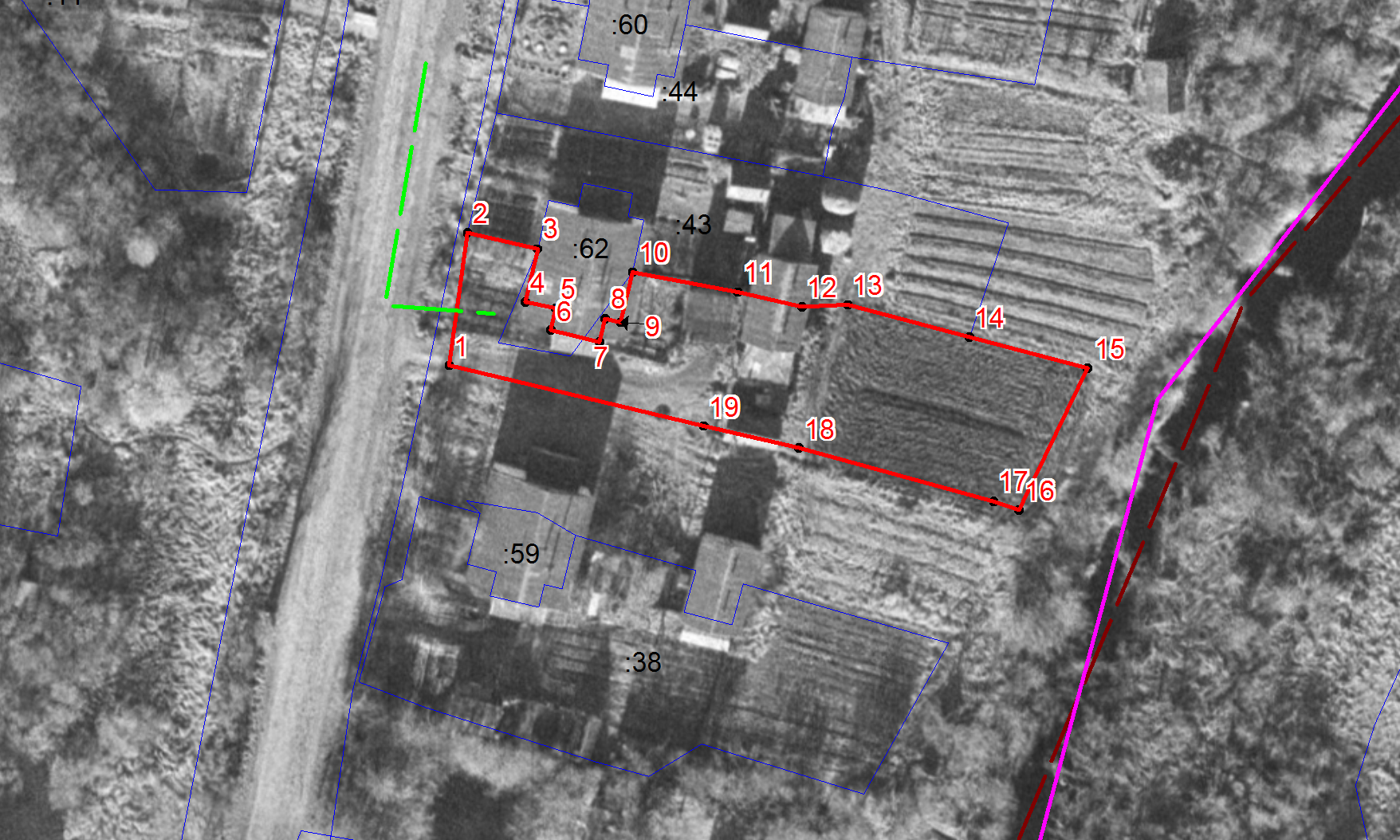 АДМИНИСТРАЦИЯ ВОЛОТОВСКОГО МУНИЦИПАЛЬНОГО ОКРУГАП О С Т А Н О В Л Е Н И Еот 25.10.2022 № 748В соответствии с Федеральным законом от 06.10.2003 № 131 – ФЗ «Об общих принципах организации местного самоуправления в Российской Федерации», Уставом Волотовского муниципального округаПОСТАНОВЛЯЮ:1. Внести в муниципальную программу «Развитие культуры Волотовского муниципального округа», утвержденную постановлением Администрации Волотовского муниципального округа от 24.12.2020 № 20 (далее - Программа) следующие изменения:1.1. Пункт 6 паспорта Программы изложить в следующей редакции:«6. Объемы и источники финансирования муниципальной программы в целом и по годам реализации (тыс. руб.):1.2. Раздел «Мероприятия муниципальной программы» изложить в следующей редакции:«Мероприятия муниципальной программы1.3. Пункт 4 паспорта подпрограммы «Сохранение и развитие традиционной народной культуры Волотовского муниципального округа» изложить в следующей редакции:«4. Объемы и источники финансирования подпрограммы в целом и по годам реализации (тыс. рублей):1.4. Мероприятия подпрограммы «Сохранение и развитие традиционной народной культуры Волотовского муниципального округа» изложить в следующей редакции:«Мероприятия подпрограммы «Сохранение и развитие традиционной народной культуры Волотовского муниципального округа»1.5. Пункт 4 паспорта подпрограммы «Развитие библиотечного дела в Волотовском муниципальном округе» изложить в следующей редакции:«4. Объемы и источники финансирования подпрограммы в целом и по годам реализации (тыс. рублей):1.6. Мероприятия подпрограммы «Развитие библиотечного дела в Волотовском муниципальном округе» изложить в следующей редакции:«Мероприятия подпрограммы «Развитие библиотечного дела в Волотовском муниципальном округе»1.7. Пункт 4 подпрограммы «Развитие дополнительного образования детей в сфере культуры Волотовского муниципального округа» изложить в следующей редакции:«4. Объемы и источники финансирования подпрограммы в целом и по годам реализации (тыс. рублей):1.8. Мероприятия подпрограммы «Развитие дополнительного образования детей в сфере культуры Волотовского муниципального округа» изложить в следующей редакции:«Мероприятия подпрограммы «Развитие дополнительного образования детей в сфере культуры Волотовского муниципального округа»3. Опубликовать постановление в муниципальной газете «Волотовские ведомости» и разместить на официальном сайте Администрации Волотовского муниципального округа в информационно-телекоммуникационной сети «Интернет».Заместитель Главы Администрации                В.И. ПыталеваАДМИНИСТРАЦИЯ ВОЛОТОВСКОГО МУНИЦИПАЛЬНОГО ОКРУГАП О С Т А Н О В Л Е Н И Еот 25.10.2022 № 750О включении в реестр бесхозяйных объектовВ соответствии с Уставом Волотовского муниципального округа, Положением о порядке выявления, учета и оформления бесхозяйного недвижимого, движимого и выморочного имущества в муниципальную собственность Волотовского муниципального округа, утвержденным решением Думы Волотовского муниципального округа от 29.07.2021 № 130, на основании протокола заседания комиссии по выявлению бесхозяйного недвижимого имущества на территории округа от 17.06.2022 года, принятием на учет как бесхозяйного объекта недвижимости 25.10.2022 № 53:04:0000000:2675-53/033/2022-1У ПОСТАНОВЛЯЮ:1. Включить в реестр объектов бесхозяйного недвижимого имущества следующий объект недвижимости:2. Опубликовать постановление в муниципальной газете «Волотовские ведомости» и разместить на официальном сайте Администрации муниципального округа в информационно-телекоммуникационной сети «Интернет».Первый заместитель Главы Администрации           Федоров С.В.АДМИНИСТРАЦИЯ ВОЛОТОВСКОГО МУНИЦИПАЛЬНОГО ОКРУГАП О С Т А Н О В Л Е Н И Еот 26.10.2022 № 756Об утверждении Порядка предоставления субсидии на возмещение части затрат в 2022-2023 годах за приобретение горюче-смазочных материалов юридическим лицам (за исключением государственных (муниципальных) учреждений) и индивидуальным предпринимателям для обеспечения жителей отдалённых и (или) труднодоступных населённых пунктов Волотовского муниципального округа услугами торговли посредством мобильных торговых объектов, осуществляющих доставку и реализацию товаров В соответствии со статьей 78 Бюджетного кодекса Российской Федерации, постановлением Правительства Российской Федерации № 1492 от 18.09.2020 «Об общих требованиях к нормативным правовым актам, муниципальным правовым актам, регулирующим предоставление субсидий, в том числе грантов в форме субсидий юридическим лицам, индивидуальным предпринимателям, а также физическим лицам – производителям товаров, работ, услуг, и о признании утратившими силу некоторых актов Правительства Российской Федерации и отдельных положений некоторых актов Правительства Российской Федерации», постановлением Правительства Новгородской области от 22.09.2022 № 505 «Об утверждении Правил предоставления и методики распределения в 2022 году иных межбюджетных трансфертов бюджетам муниципальных районов, муниципальных округов Новгородской области на создание условий для обеспечения жителей отдаленных и (или) труднодоступных населенных пунктов Новгородской области услугами торговли посредством мобильных торговых объектов, обеспечивающих доставку и реализацию товаров», постановлением Администрации Волотовского муниципального округа от 28.12.2020 № 32 «Об утверждении муниципальной программы «Обеспечение экономического развития Волотовского муниципального округа»», в целях создания условий для обеспечения жителей отдалённых и (или) труднодоступных населённых пунктов Волотовского муниципального округа услугами торговли посредством мобильных торговых объектов, осуществляющих доставку и реализацию товаровПОСТАНОВЛЯЮ:1. Утвердить прилагаемый Порядок предоставления субсидии на возмещение части затрат в 2022-2023 годах за приобретение горюче-смазочных материалов юридическим лицам (за исключением государственных (муниципальных) учреждений) и индивидуальным предпринимателям для обеспечения жителей отдалённых и (или) труднодоступных населённых пунктов Волотовского муниципального округа услугами торговли посредством мобильных торговых объектов, осуществляющих доставку и реализацию товаров.2. Опубликовать постановление в муниципальной газете «Волотовские ведомости» и разместить на официальном сайте Администрации Волотовского муниципального округа в информационно-телекоммуникационной сети «Интернет».Первый заместитель Главы Администрации         С. В. ФедоровПОРЯДОКпредоставления субсидии на возмещение части затрат в 2022-2023 годах за приобретение горюче-смазочных материалов юридическим лицам
 (за исключением государственных (муниципальных) учреждений) и индивидуальным предпринимателям для обеспечения жителей отдалённых и (или) труднодоступных населённых пунктов Волотовского муниципального округа услугами торговли посредством мобильных торговых объектов, осуществляющих доставку и реализацию товаров 1. Настоящий порядок регламентирует процедуру предоставления в 2022- 2023 годах субсидии на возмещение части затрат в 2022-2023 годах за приобретение горюче-смазочных материалов юридическим лицам (за исключением государственных (муниципальных) учреждений) индивидуальным предпринимателям, зарегистрированным на территории Новгородской области, для обеспечения жителей отдалённых и (или) труднодоступных населённых пунктов Волотовского муниципального округа услугами торговли посредством мобильных торговых объектов, осуществляющих доставку и реализацию товаров (далее - Порядок) в рамках реализации муниципальной программы Волотовского муниципального округа «Обеспечение экономического развития Волотовского муниципального округа (далее - Программа), критерии отбора получателей субсидий, имеющих право на получение субсидий; цели, условия и порядок предоставления субсидий; контроль за использованием субсидии; порядок возврата субсидий в случае нарушения условий, установленных при их предоставлении.2. В настоящем Порядке используются следующие понятия:горюче-смазочные материалы (далее - ГСМ) – бензин, дизельное топливо;договор о предоставлении субсидии – соглашение сторон, заключённое между Администрацией Волотовского муниципального округа и получателем субсидии, в котором включены обязательство получателя субсидии на участие в 2022,2023 годах в мероприятиях для обеспечения жителей отдалённых и (или) труднодоступных населённых пунктов Волотовского муниципального округа услугами торговли посредством мобильных торговых объектов, осуществляющих доставку и реализацию товаров на основании муниципальных нормативных правовых актов, утверждающих перечень отдалённых и (или) труднодоступных населённых пунктов Волотовского муниципального округа, графики и маршруты обслуживания мобильными торговыми объектами отдалённых и (или) труднодоступных населённых пунктов Волотовского муниципального округа (далее - договор);заявитель – юридические лица (за исключением государственных (муниципальных) учреждений) и индивидуальные предприниматели, зарегистрированные на территории Новгородской области, (далее - юридические лица и индивидуальные предприниматели), подавшие пакет документов соответствии с настоящим Порядком на получение субсидии;получатели субсидии – юридические лица и индивидуальные предприниматели, которые заключили договор в соответствии с настоящим Порядком, и получают субсидии в 2022, 2023 годах; субсидия – целевые денежные средства, предоставляемые из бюджета Волотовского муниципального округа на возмещение части затрат в 2022, 2023 годах юридическим лицам и индивидуальным предпринимателям в размере 95 % фактически приобретённых ГСМ в целях реализации мероприятий Программы;комиссия по проведению отбора юридических лиц и индивидуальных предпринимателей (далее - Комиссия) – коллегиальный орган, формируемый Администрацией Волотовского муниципального округа для рассмотрения вопросов о признании заявителей получателями субсидии либо об отказе в признании получателями субсидии;мобильный торговый объект - торговый объект, представляющий собой транспортное средство, включая механические транспортные средства и транспортные средства, предназначенные для движения в составе с механическими транспортными средствами (в том числе автомобили, автолавки, автомагазины, автоприцепы, автоцистерны), специально оснащённое оборудованием, предназначенным и используемым для выкладки, демонстрации товаров, обслуживания покупателей и проведения денежных расчётов с покупателями при продаже товаров, используемое для осуществления развозной торговли; отдалённый населённый пункт - населённый пункт, входящий в состав муниципального образования области, находящийся на расстоянии не менее 5 км от административного центра муниципального образования области, в котором не имеется действующего стационарного торгового объекта и посредством мобильных торговых объектов осуществляется доставка и реализация товаров;труднодоступный населённый пункт - населённый пункт, входящий в состав муниципального образования области, в котором не имеется действующего стационарного торгового объекта, а также в силу природных, техногенных и иных обстоятельств отсутствуют элементы инфраструктуры, и посредством мобильных торговых объектов осуществляется доставка и реализация товаров.3. Целью предоставления субсидии является финансовая поддержка, направленная на возмещение части затрат в размере 95% фактических затрат за приобретение ГСМ в 2022, 2023 годах юридическим лицам и индивидуальным предпринимателям, взявшим на себя обязательства на основании договоров на создание условий для обеспечения жителей отдалённых и (или) труднодоступных населённых пунктов Волотовского муниципального округа услугами торговли посредством мобильных торговых объектов, осуществляющих доставку и реализацию товаров.4. Перечень отдаленных и (или) труднодоступных населенных пунктов Волотовского муниципального округа, в которые осуществляется доставка и реализация товаров, утверждается распоряжением Администрации Волотовского муниципального округа (далее - Перечень).5. Предоставление субсидий осуществляется за счет средств, предусмотренных на эти цели в бюджете Волотовского муниципального округа (далее - местный бюджет).Главным распорядителем средств бюджета Волотовского муниципального округа, выделяемых на предоставление субсидий, является Администрация Волотовского муниципального округа (далее - Администрация).Администрация как главный распорядитель средств местного бюджета осуществляет предоставление субсидии в пределах лимитов бюджетных обязательств, установленных в местном бюджете на текущий финансовый год и на плановый период на предоставление субсидий в рамках реализации Программы. 6. Субсидия предоставляется юридическим лицам (за исключением государственных (муниципальных) учреждений) и индивидуальным предпринимателям, в отношении которых в установленном порядке принято решение Комиссии по рассмотрению заявок о предоставлении субсидий (далее - Комиссия) о признании получателем субсидии.Состав Комиссии утверждается распоряжением Администрации Волотовского муниципального округа.7. Субсидия выделяется на период с 01 октября 2022 года по 31 декабря 2022 года, с 01 января 2023 года по 31 марта 2023 года и с 01 октября по 31 декабря 2023 года в пределах объема финансирования, предусмотренного в бюджете муниципального округа на текущий финансовый год, и плановый период, доведенных лимитов бюджетных обязательств и утвержденного кассового плана, в том числе за счет субсидии областного бюджета.В случае превышения потребности в субсидиях на ГСМ заявителей, признанных получателями субсидии, над лимитом бюджетных средств, предусмотренных на эти цели, Комиссия принимает решение о распределении суммы субсидии пропорционально поступившим в срок заявкам. Источником финансирования субсидии являются иные межбюджетные трансферты бюджетам муниципальных образований Новгородской области, бюджетам муниципальных районов, муниципальных округов Новгородской области на создание условий для обеспечения жителей отделённых и (или) труднодоступных населённых пунктов Новгородской области услугами торговли посредством мобильных торговых объектов, осуществляющих доставку и реализацию товаров.8. Отбор юридических лиц и индивидуальных предпринимателей, взявшим на себя обязательства, на создание условий для обеспечения жителей отдалённых и (или) труднодоступных населённых пунктов Волотовского муниципального округа услугами торговли посредством мобильных торговых объектов, осуществляющих доставку и реализацию товаров, осуществляется посредством запроса предложений в соответствии с настоящим Порядком на основании заявок на участие в отборе (далее - заявка).Администрация размещает объявление о проведении отбора на официальном сайте муниципального округа в информационно-телекоммуникационной сети «Интернет», в срок не менее чем за 30 дней до дня окончания приема заявок в соответствии с пунктом 9 настоящего Порядка. В объявлении о проведении отбора указываются:сроки проведения отбора;дата начала подачи или окончания приема заявок участников отбора;наименование, место нахождения, почтовый адрес, адрес электронной почты главного распорядителя;результаты предоставления субсидии;доменное имя и (или) сетевой адрес, и (или) указатели страниц сайта в информационно-телекоммуникационной сети «Интернет», на котором обеспечивается проведение отбора;требования к участникам отбора в соответствии с пунктом 10 настоящего Порядка и перечень документов, указанный в пункте 11 настоящего Порядка, представляемых участниками отбора для подтверждения их соответствия указанным требованиям;порядок подачи заявок участниками отбора и требования, предъявляемые к форме и содержанию заявок, подаваемых участниками отбора;порядок отзыва заявок участников отбора, порядок возврата заявок участников отбора, определяющий, в том числе основания для возврата заявок участников отбора, порядок внесения изменений в заявки участников отбора;правила рассмотрения и оценки заявок участников отбора;порядок предоставления участникам отбора разъяснений положений объявления о проведении отбора, дата начала и окончания срока такого предоставления;срок, в течение которого победители отбора должны подписать договор о предоставлении субсидии (далее - договор);условия признания победителя отбора уклонившимся от заключения договора;дата размещения результатов отбора на официальном сайте главного распорядителя в информационно-телекоммуникационной сети «Интернет».9. Заявитель для участия в отборе (далее - заявитель) представляет в Администрацию Волотовского муниципального округа документы согласно пункту 11 настоящего Порядка в следующие сроки:за октябрь-декабрь 2022 года – до 10 декабря 2022 года;за январь-март 2023 года – до 10 апреля 2023 года;за октябрь-декабрь 2023 года – до 10 декабря 2023 года.10. Заявитель на дату не ранее чем за 30 календарных дней до дня подачи заявки и документов, предусмотренных пунктом 11 настоящего Порядка, должен соответствовать следующим требованиям:заявитель зарегистрирован и осуществляет хозяйственную деятельность на территории Новгородской области;у заявителя имеется собственный или арендуемый автотранспорт с изотермическим фургоном либо с холодильным оборудованием, либо с переносным холодильным оборудованием;заявитель - юридическое лицо не находится в процессе реорганизации (за исключением реорганизации в форме присоединения к юридическому лицу, являющемуся участником отбора, другого юридического лица), ликвидации, в отношении его не введена процедура банкротства, деятельность сельскохозяйственного товаропроизводителя области не приостановлена в порядке, предусмотренном законодательством Российской Федерации, а заявитель - индивидуальный предприниматель не прекратил деятельность в качестве индивидуального предпринимателя;у заявителя отсутствуют неисполненные обязанности по уплате налогов, сборов, страховых взносов, пеней, штрафов, процентов, подлежащих уплате в соответствии с законодательством Российской Федерации о налогах и сборах (в соответствии с постановлением Правительства Российской Федерации от 05.04.2022 № 590 «О внесении изменений в общие требования к нормативным правовым актам, муниципальным правовым актам, регулирующим предоставление субсидий, в том числе грантов в форме субсидий, юридическим лицам, индивидуальным предпринимателям, а также физическим лицам – производителям товаров, работ, услуг и об особенностях предоставления указанных субсидий и субсидий из федерального бюджета, бюджета субъектов Российской Федерации в 2022 году» в 2022 году допускается наличие задолженности по уплате обязательных платежей не более 300 тыс. рублей);в реестре дисквалифицированных лиц отсутствуют сведения о дисквалифицированных руководителе, членах коллегиального исполнительного органа, лице, исполняющем функции единоличного исполнительного органа, или главном бухгалтере заявителя, являющегося юридическим лицом, об индивидуальном предпринимателе - производителе товаров, работ, услуг, являющемся заявителем;заявитель не является иностранным юридическим лицом, а также российским юридическим лицом, в уставном (складочном) капитале которого доля участия иностранных юридических лиц, местом регистрации которых является государство или территория, включенные в утвержденный Министерством финансов Российской Федерации перечень государств и территорий, предоставляющих льготный налоговый режим налогообложения и (или) не предусматривающих раскрытия и предоставления информации при проведении финансовых операций (офшорные зоны), в совокупности превышает 50 процентов;заявитель не должен получать средства из местного бюджета в соответствии с иными нормативными правовыми актами округа на возмещение затрат на цели, указанные в пункте 3 настоящего Порядка;заявитель не должен находиться в перечне организаций и физических лиц, в отношении которых имеются сведения об их причастности к экстремистской деятельности или терроризму, либо в перечне организаций и физических лиц, в отношении которых имеются сведения об их причастности к распространению оружия массового уничтожения.11. Заявитель для участия в отборе (далее - заявитель) в сроки, указанные в пункте 10 настоящего Порядка, представляет в Администрацию Волотовского муниципального округа следующие документы:заявку по форме согласно приложению № 1 к настоящему Порядку;графики и маршруты обслуживания мобильными объектами торговли отдалённых и (или) труднодоступных населённых пунктов, составленные по форме согласно приложению № 2 к настоящему Порядку;копию выписки из Единого государственного реестра юридических лиц либо Единого государственного реестра индивидуальных предпринимателей, выданной не ранее чем на первое число месяца, в котором будет осуществлена подача заявки на предоставление субсидии, заверенная заявителем. В случае непредставления, документ запрашивается в порядке межведомственного взаимодействия;справку об исполнении налогоплательщиком (плательщиком сбора, налоговым агентом) обязанности по уплате налогов, сборов, пеней, штрафов, процентов, выданную по состоянию не ранее чем за месяц до подачи заявки. В случае непредставления, документ запрашивается в порядке межведомственного взаимодействия;справку-расчет (предварительный расчет) по форме согласно приложению № 3 к настоящему Порядку, подписанную заявителем;копию паспорта автотранспортного (транспортного) средства либо аренды автотранспортного (транспортного) средства, которые являются изотермическим фургоном либо снабжены холодильным оборудованием или переносным холодильным оборудованием, заверенную заявителем;документы, подтверждающие фактически произведённые затраты заявителем на приобретение ГСМ, в том числе цену на ГСМ (счет, счет-фактура, платежное поручение с отметкой банка, товарный чек, кассовый чек);копии путевых листов, заверенные заявителем (при наличии оригиналов);справку территориальных отделов Администрации Волотовского муниципального округа, подтверждающую факт доставки и реализации товаров в отдалённые и (или) труднодоступные населённые пункты в соответствии с графиками и маршрутами обслуживания мобильными торговыми объектами отдалённых и (или) труднодоступных населённых пунктов Волотовского муниципального округа по форме согласно приложению № 4 к настоящему Порядку.Ответственность за достоверность сведений, указанных в представляемых документах на получение субсидии, возлагается на заявителя.Справка-расчет по форме согласно приложению № 3 к настоящему Порядку предоставляется заявителями в сроки, указанные в пункте 9, 12 настоящего Порядка.12. Для получения субсидии с 01 октября 2022 года по 31 декабря 2022 года и с 01 октября по 31 декабря 2023 года заявитель на получение субсидии представляет в уполномоченный орган документы, указанные в п. 11 Порядка предоставления и расходования субсидии (в том числе документы о фактически произведенных затратах за прошедший период) и предварительный расчет расходов по форме согласно приложению № 3 к настоящему Порядку с пометкой «предварительный расчет», на основании которых производится перечисление субсидии.В срок до 15 января года, следующего за отчетным, участник отбора на получение субсидии представляет в уполномоченный орган окончательный (полный) расчет с 01 октября 2022 года по 31 декабря 2022 года и с 01 октября по 31 декабря 2023 года по форме согласно приложению № 3, а также недостающие документы (документы, подтверждающие фактически произведённые затраты заявителем на приобретение ГСМ, копии путевых листов), подтверждающие фактически произведенные затраты.В случае если величина перечисленной субсидии с 01 октября 2022 года по 31 декабря 2022 года и с 01 октября по 31 декабря 2023 года превышает величину рассчитанной субсидии, уполномоченный орган в течение 5 календарных дней с момента получения окончательной справки-расчета на возмещение расходов по доставке и реализации товаров в отдельные и (или) труднодоступные населенные пункты направляет уведомление о необходимости возвратить часть превышающей величины рассчитанной субсидии. Получатель субсидии обязан возвратить часть полученной субсидии в размере такого превышения в течение пяти банковских дней с момента получения письменного уведомления, направленного в его адрес уполномоченным органом. 13. Администрация принимает представленные заявителем документы и в день принятия делает отметку в журнале регистрации заявок заявителей. Документы регистрируются в хронологическом порядке с указанием номера входящего документа и даты приема.14. Администрация в лице комитета по сельскому хозяйству и экономике в течение 3 календарных дней со дня регистрации принятых документов в порядке поступления проверяет их на соответствие категории, цели и требованиям, предусмотренным пунктами 3,6,7, 9-12 настоящего Порядка, в том числе в порядке межведомственного взаимодействия с федеральными органами государственной власти и органами государственной власти Новгородской области (далее - межведомственное взаимодействие), правильность их оформления и передает подготовленные документы в Комиссию для рассмотрения и вынесения решения.15. Со дня окончания приема заявок по запросу предложения Комиссия в течение 7 календарных дней рассматривает предоставленные заявки и прилагаемые к ним документы, осуществляет оценку соответствия заявителя условиям предоставления субсидии, выносит решение о возможности (невозможности) предоставления субсидии.Секретарь Комиссии в течение 2 рабочих дней со дня заседания оформляет протокол заседания Комиссии и не позднее дня, следующего за днем подписания протокола, направляет выписки из протокола заседания Комиссии заявителям, подавшим заявки на получение субсидии.16. Основаниями для отклонения заявки заявителя на стадии рассмотрения являются:несоответствие заявителя категории и (или) требованиям, установленным пунктами 6, 10 настоящего Порядка;несоблюдение заявителем цели предоставления субсидии и сроков производства затрат, установленных пунктом 3 настоящего Порядка;подача заявителем заявки после даты и (или) времени, определенных для подачи заявок;несоответствие представленных заявителем заявки и документов требованиям, установленным в объявлении о проведении отбора;недостоверность представленной заявителем информации, в том числе о месте нахождения и адресе юридического лица, индивидуального предпринимателя;недостаточность лимитов бюджетных обязательств.При отсутствии оснований для отклонения заявки на стадии рассмотрения заявитель считается прошедшим отбор.17. Основаниями для отказа в предоставлении субсидии являются:несоответствие представленных заявителем заявки и документов требованиям, установленным в пунктах 10, 11 настоящего Порядка, или непредставление (представление не в полном объеме) документов, установленных в пунктах 11,12 настоящего Порядка;установление факта недостоверности заявителем информации.При наличии оснований для отклонения заявки на стадии рассмотрения, а также в случае выявления обстоятельств, являющихся основанием для отказа в предоставлении субсидии, Комиссия принимает решение об отказе в предоставлении субсидии.18. В случае предоставления субсидии комитет по сельскому хозяйству и экономике Администрации (далее – Комитет) готовит проект постановления о предоставлении субсидии заявителю и заключает договор согласно приложению № 5 к настоящему Порядку, в случае отказа в предоставлении субсидии комитет готовит соответствующие уведомления.Решение о предоставлении субсидии либо об отказе в предоставлении субсидии принимается в срок, предусмотренный в пункте 15 настоящего Порядка.19. В случае если не поступило ни одной заявки с документами на участие в отборе, отбор признается несостоявшимся.В случае если получателем субсидии признается только один заявитель, представивший документы на участие в отборе, отбор считается состоявшимся.20. В случае, если заявитель не подписал проект договора на предоставление субсидии в срок и на условиях предусмотренных протоколом комиссии и настоящим порядком заявитель признается уклонившимся от заключения договора21. Администрация Волотовского муниципального округа не позднее четырнадцатого календарного дня, следующего за днем принятия Решения о предоставлении субсидии либо об отказе в предоставлении субсидии, обеспечивает размещение на официальном сайте Администрации Волотовского муниципального округа в информационно-телекоммуникационной сети «Интернет» информации о результатах рассмотрения заявок, включающей следующие сведения:дату, время и место проведения рассмотрения заявок;информацию об участниках отбора, заявки которых были рассмотрены;информацию об участниках отбора, заявки которых были отклонены, с указанием причин их отклонения, в том числе положений объявления о проведении отбора, которым не соответствуют такие заявки.22. Отказ в предоставлении субсидии может быть обжалован юридическими лицами и индивидуальными предпринимателями в соответствии с законодательством Российской Федерации 23. Перечисление субсидии заявителю осуществляется не позднее 5 рабочих дней со дня принятия решения о предоставлении субсидии путем перечисления денежных средств на расчетный или корреспондентский счет, открытый заявителем в учреждении Центрального банка Российской Федерации или кредитной организации24. Результатом предоставления субсидии является количество отдалённых и (или) труднодоступных населённых пунктов муниципальных образований области, не имеющих стационарных торговых точек, в которые осуществляется юридическими лицами и индивидуальными предпринимателями доставка и реализация товаров посредством мобильных объектов торговли.Плановое значение показателя результативности использования субсидии устанавливается в договоре.Порядок, сроки, расчет субсидии и форма предоставления получателем субсидии отчета о достижении показателей результативности использования субсидии определяется в договоре.Оценка результативности и эффективности использования субсидий производится по итогам года.25. В отношении получателя субсидии осуществляются:главным распорядителем - проверки соблюдения порядка и условий предоставления субсидии, в том числе в части достижения результата предоставления субсидии;органами муниципального финансового контроля - проверки в соответствии со статьями 268.1, 269.2 Бюджетного кодекса Российской Федерации.26. В случае нарушения получателем субсидии условий, установленных при предоставлении субсидии, выявленного в том числе по фактам проверок, проведенных главным распорядителем и (или) уполномоченными органами муниципального финансового контроля, в случае недостижения в отчетном финансовом году значений результатов предоставления субсидии и показателей, необходимых для достижения результатов предоставления субсидии, в соответствии с договором субсидия подлежит возврату в местный бюджет:на основании требования главного распорядителя - не позднее 30 календарных дней со дня получения его получателем субсидии;на основании представления и (или) предписания органа муниципального финансового контроля - в сроки, установленные в соответствии с бюджетным законодательством Российской Федерации.Возврат полученных средств получателем субсидии осуществляется пропорционально не достижению значений результатов предоставления субсидии.Требование о возврате субсидии в муниципальный бюджет в письменной форме направляется главным распорядителем в течение 5 рабочих дней со дня выявления нарушения главным распорядителем.27. В случае недостижения получателем субсидии в отчетном финансовом году значений результатов предоставления субсидий и показателей, необходимых для достижения результатов предоставления субсидии требование о возврате средств в местный бюджет в письменной форме направляется получателю субсидии не позднее 15 февраля года, следующего за отчетным.Получатель субсидии вправе обжаловать требование главного распорядителя, представление и (или) предписание органа муниципального финансового контроля в соответствии с законодательством Российской Федерации.28. Контроль за целевым использованием субсидии осуществляется в соответствии с бюджетным законодательством Российской Федерации.
ЗАЯВКА на участие в отборе на предоставление субсидии на возмещение части затрат за приобретение горюче-смазочных материалов с целью создания условий для обеспечения жителей отдалённых и (или) труднодоступных населённых пунктов Волотовского муниципального округа услугами торговли посредством мобильных торговых объектов, осуществляющих доставку и реализацию товаров ____________________________________________________________________________________________________________________________________(наименование юридического лица или индивидуального предпринимателя, полное и сокращенное наименование)номер мобильного телефона __________________________________________адрес электронной почты ____________________________________________просит предоставить в 20 ___ году субсидию за счет средств _______________Общие сведения:ОГРН (ОГРНИП)______________________________________________ИНН ________________________________________________________КПП ________________________________________________________Юридический адрес ___________________________________________Почтовый адрес _______________________________________________Банковские реквизиты финансово-кредитного учреждения:Наименование ________________________________________________Расчетный счет _______________________________________________Корреспондентский счет _______________________________________БИК _________________________________________________________Подтверждаю, что по состоянию на дату подачи заявки «___» _____________ 20 ___ года _______________________________________________:                           (наименование юридического лица)____________________________________________________________________________________________________________________________________Способ направления уведомлений по вопросам, связанным с предоставлением субсидии (нужное отметить V):Графики и маршруты обслуживания мобильными объектами торговли отдалённых и (или) труднодоступных населённых пунктов___________________________________________(наименование муниципального образования Новгородской области)Наименование организации или индивидуального предпринимателя:_______ИНН/КПП _________________________________________________________ОГРН _____________________________________________________________ОГРНИП___________________________________________________________СПРАВКА-РАСЧЕТна предоставление субсидии на возмещение части затрат за приобретение горюче-смазочных материалов с целью создания условий для обеспечения жителей отдалённых и (или) труднодоступных населённых пунктов Волотовского муниципального округа услугами торговли посредством мобильных торговых объектов, осуществляющих доставку и реализацию товаров за ___________ полугодие 20__ годаСПРАВКАДана ________________________________________________________________________________________________________________________________(наименование юридического лица, Ф.И.О. индивидуального предпринимателя)в том, что он в течение      г. осуществлял доставку и реализацию товаров на территории ____________________________ сельского поселения в следующих населенных пунктах: __________________________________________________________________ _____________________________________Глава ____________________ _______________________               (подпись)                         (расшифровка)Дата______________ МП   Договор на предоставление субсидии на возмещение части затрат за приобретение горюче-смазочных материалов для обеспечения жителей отдаленных и (или) труднодоступных населенных пунктов Волотовского муниципального округа услугами торговли посредством мобильных торговых объектов п. Волот«__» _________ 20__ г.                              № __________   (дата заключения договора)                                         (номер договора)Администрация Волотовского муниципального округа, именуемая в дальнейшем «Администрация», в лице ___________________________________, действующего на основании Устава Волотовского муниципального округа, с одной стороны, и _________________________________________________,                        (организация, предоставляющая услуги торговли посредством мобильных торговых объектов)в дальнейшем «Получатель», в лице ____________________________________________________________________________________________________,                                       (должность, фамилия, имя, отчество)действующего на основании _________________________________________,	                                   (наименование документа, дата)с другой стороны, далее именуемые «Стороны», в соответствии с Бюджетным кодексом Российской Федерации, в рамках реализации муниципальной программы «Обеспечение экономического развития Волотовского муниципального округа», утвержденной постановлением Администрации Волотовского муниципального округа от 28.12.2020 № 32, в соответствии с Порядком предоставления субсидии на возмещении части затрат в 2022-2023 годах за приобретение горюче-смазочных материалов юридическим лицам (за исключением государственных (муниципальных) учреждений) и индивидуальным предпринимателям для обеспечения жителей отдаленных и (или) труднодоступных населенных пунктов Волотовского муниципального округа услугами торговли посредством мобильных торговых объектов, осуществляющих доставку и реализацию товаров, утвержденным постановлением Администрации Волотовского муниципального округа от    № (далее – Порядок предоставления субсидии), заключили настоящий Договор о нижеследующем.1.ПРЕДМЕТ ДОГОВОРАПредметом настоящего Договора является предоставление из бюджета округа субсидии на возмещение части затрат за приобретение горюче-смазочных материалов для обеспечения жителей отдаленных и (или) труднодоступных населенных пунктов Волотовского муниципального округа услугами торговли посредством мобильных торговых объектов (далее – Субсидия) за _____________ 20____ года.ФИНАНСОВОЕ ОБЕСПЕЧЕНИЕ ПРЕДОСТАВЛЕНИЯ СУБСИДИИ2.1. Субсидия предоставляется в соответствии с лимитами бюджетных обязательств, доведенными Администрации, как получателю                                                 средств бюджета округа, по кодам классификации расходов бюджетов Российской Федерации (далее – коды БК) на цели, указанные в разделе 1 настоящего Договора.2.2. Размер предоставляемой субсидии определяется расчетом, являющемся приложением 1 к настоящему договору, в следующем размере:_________ (_______________________) рублей – по коду БК ________.                  (сумма прописью)                                        (код БК)3. Условия и порядок предоставления Субсидии3.1. Субсидия предоставляется в соответствии с Порядком предоставления субсидии:на цели, указанные в разделе 1 настоящего Договора;3.1.2. при представлении Получателем в Администрацию документов, подтверждающих факт произведенных Получателем затрат, на возмещение которых предоставляется Субсидия в соответствии с Порядком предоставления субсидии и настоящим Договором.3.2. Субсидия предоставляется при соблюдении иных условий, в том числе:3.2.1. Получатель зарегистрирован и осуществляет хозяйственную деятельность на территории Новгородской области;3.2.2. у Получателя имеется собственный или арендуемый автотранспорт с изотермическим фургоном либо с холодильным оборудованием, либо с переносным холодильным оборудованием;3.2.3 Получатель – юридическое лицо не находится в процессе реорганизации (за исключением реорганизации в форме присоединения к юридическому лицу, являющемуся участником отбора, другого юридического лица), ликвидации, в отношении них не введена процедура банкротства, деятельность участника отбора не приостановлена в порядке, предусмотренном законодательством Российской Федерации, а Получатель – индивидуальный предприниматель не должны прекратить деятельность в качестве индивидуального предпринимателя;3.2.4. У получателя отсутствуют неисполненные обязанности по уплате налогов, сборов, страховых взносов, пеней, штрафов, процентов, подлежащих уплате в соответствии с законодательством Российской Федерации о налогах и сборах (в соответствии с постановлением Правительства Российской Федерации от 05.04.2022 № 590 «О внесении изменений в общие требования к нормативным правовым актам, муниципальным правовым актам, регулирующим предоставление субсидий, в том числе грантов в форме субсидий, юридическим лицам, индивидуальным предпринимателям, а также физическим лицам – производителям товаров, работ, услуг и об особенностях предоставления указанных субсидий и субсидий из федерального бюджета, бюджета субъектов Российской Федерации в 2022 году» в 2022 году допускается наличие задолженности по уплате обязательных платежей не более 300 тыс. рублей);3.2.5. в реестре дисквалифицированных лиц отсутствуют сведения о дисквалифицированных руководителе, членах коллегиального исполнительного органа, лице, исполняющем функции единоличного исполнительного органа, или главном бухгалтере «Получателя», являющегося юридическим лицом, об индивидуальном предпринимателе - производителе товаров, работ, услуг, являющемся «Получателем»;3.2.6. Получатель - юридическое лицо не является иностранным юридическим лицом, а также российское юридическое лицо, в уставном (складочном) капитале которого доля участия иностранных юридических лиц, местом регистрации которых являются государство или территория, включенные в утверждаемый Министерством финансов Российской Федерации перечень государств и территорий, предоставляющих льготный налоговый режим налогообложения и (или) не предусматривающих раскрытия и предоставления информации при проведении финансовых операций (офшорные зоны) в отношении таких юридических лиц, в совокупности превышает 50 процентов; 3.2.7. Получатель не должен получать средства из местного бюджета в соответствии с иными нормативными правовыми актами округа на возмещение затрат на цели, указанные в разделе 1 настоящего Договора;3.2.8. Получатель не находиться в перечне организаций и физических лиц, в отношении которых имеются сведения об их причастности к экстремистской деятельности или терроризму, либо в перечне организаций и физических лиц, в отношении которых имеются сведения об их причастности к распространению оружия массового уничтожения.3.3. Субсидия предоставляется на основании постановления Администрации Волотовского муниципального округа от _______ № ______.3.4. Предоставление субсидии осуществляется Администрацией в течение 5 рабочих дней со дня принятия решения о предоставлении субсидии.3.5. Перечисление субсидии осуществляется по безналичному расчету путем перечисления денежных средств на расчетный счет Получателя.Права и обязанности сторон4.1. Администрация обязуется:4.1.1. Обеспечить предоставление Субсидии в соответствии с разделом 3 настоящего Договора;Обеспечить прием, согласование и своевременную проверку документов, предоставляемых Получателем. 4.2. Администрация имеет право: 4.2.1. Осуществлять контроль за выполнением Получателем условий настоящего Договора. 4.3. Получатель обязуется: 4.3.1. Предоставлять по запросу Администрации информацию, непосредственно связанную с выполнением настоящего Договора. 4.3.2. По требованию Администрации выделять своих представителей для оперативного решения вопросов, возникающих при исполнении настоящего Договора, рассмотрении жалоб и заявлений, поступающих от населения.4.3.3. Обеспечить достижение показателя результативности предоставления субсидии: «Предоставление услуг торговли посредством мобильных торговых объектов в ______ отдаленных и труднодоступных населенных пунктах». 4.4. Получатель имеет право:4.4.1. Обращаться в Администрацию в целях получения разъяснений в связи с исполнением настоящего Договора.5. Ответственность СторонВ случае неисполнения или ненадлежащего исполнения своих обязательств по настоящему Договору Стороны несут ответственность в соответствии с законодательством Российской Федерации.6. Заключительные положения6.1. Споры, возникающие между Сторонами в связи с исполнением настоящего Договора, решаются ими, по возможности, путем проведения переговоров с оформлением соответствующих протоколов или иных документов. При недостижении согласия споры между Сторонами решаются в судебном порядке.6.2. Настоящий Договор вступает в силу с даты его подписания лицами, имеющими право действовать от имени каждой из Сторон, 
но не ранее доведения лимитов бюджетных обязательств, указанных в пункте 2 настоящего Договора, и действует до полного исполнения Сторонами своих обязательств по настоящему Договору.6.3. Изменение настоящего Договора, осуществляется по соглашению Сторон и оформляется в виде дополнительного соглашения к настоящему Договору.Расторжение настоящего Договора возможно в случае:Реорганизации или прекращения деятельности Получателя;Нарушения Получателем порядка, целей и условий предоставления Субсидии, установленных Порядком предоставления субсидии и настоящим Договором.Расторжение настоящего Договора в одностороннем порядке возможно в случае несоблюдения Получателем установленных настоящим Договором условий, указанных в пунктах 3.1, 4.3 настоящего Договора.Документы и иная информация, предусмотренные настоящим Договором, могут направляться Сторонами: заказным письмом 
с уведомлением о вручении либо вручением представителем одной Стороны подлинников документов, иной информации представителю другой Стороны.Настоящий Договор заключен Сторонами в форме бумажного документа в двух экземплярах, по одному экземпляру для каждой из Сторон.Платежные реквизиты СторонПодписи СторонАДМИНИСТРАЦИЯ ВОЛОТОВСКОГО МУНИЦИПАЛЬНОГО ОКРУГАП О С Т А Н О В Л Е Н И Еот 27.10.2022 № 758Об утверждении отчета об исполнении бюджета Волотовского муниципального округа на 01.10.2022 годаВ соответствии со статьей 264.2 Бюджетного кодекса Российской Федерации, пунктом 5 Положения о бюджетном процессе в Волотовском муниципальном округе, утвержденного решением Думы Волотовского муниципального округа от 29.10.2020 № 21 ПОСТАНОВЛЯЮ:1. Утвердить прилагаемый отчет об исполнении бюджета Волотовского муниципального округа на 01.10.2022 года.2. Направить отчет об исполнении бюджета Волотовского муниципального округа в Думу Волотовского муниципального округа и Контрольно-счетную палату Волотовского муниципального округа.3. Опубликовать настоящее постановление в муниципальной газете «Волотовские ведомости» и на официальном сайте Администрации муниципального округа в информационно-телекоммуникационной сети «Интернет».Глава муниципального округа                   А.И. Лыжов                                             УТВЕРЖДЕН постановлением АдминистрацииВолотовского муниципального округа от 27.10.2022 № 758ОТЧЕТ ОБ ИСПОЛНЕНИИ БЮДЖЕТА ВОЛОТОВСКОГО МУНИЦИПАЛЬНОГО ОКРУГА на 01.10.2022 года1.ДОХОДЫ БЮДЖЕТА2. Расходы бюджета3. Источники финансирования дефицита бюджетаСВЕДЕНИЯо численности муниципальных служащих Волотовского муниципального округа и работников муниципальных учреждений Волотовского муниципального округа по состоянию на 1 октября 2022 годаАДМИНИСТРАЦИЯ ВОЛОТОВСКОГО МУНИЦИПАЛЬНОГО ОКРУГАП О С Т А Н О В Л Е Н И Еот 27.10.2022 № 759В соответствии со статьей 160.1 Бюджетного кодекса Российской Федерации, постановлением Правительства Российской Федерации от 16.09.2021 № 1569 «Об утверждении общих требований к закреплению за органами государственной власти (государственными органами) субъекта Российской Федерации, органами управления территориальными фондами обязательного медицинского страхования, органами местного самоуправления, органами местной администрации полномочий главного администратора доходов бюджета и к утверждению перечня главных администраторов доходов бюджета субъекта Российской Федерации, бюджета территориального фонда обязательного медицинского страхования, местного бюджета», Уставом Волотовского муниципального округаПОСТАНОВЛЯЮ: Перечень главных администраторов доходов бюджета Волотовского муниципального округа, утвержденный постановлением Администрации Волотовского муниципального округа от 27.10.2021 № 813 (далее – перечень), дополнить строками 9.55, 9.56 следующего содержания:2. Опубликовать настоящее постановление в муниципальной газете «Волотовские ведомости» и разместить на официальном сайте Администрации муниципального округа в информационно-телекоммуникационной сети «Интернет». Глава муниципального округа                   А.И. ЛыжовАДМИНИСТРАЦИЯ ВОЛОТОВСКОГО МУНИЦИПАЛЬНОГО ОКРУГАП О С Т А Н О В Л Е Н И Еот 28.10.2022 № 760В соответствии со статьей 160.1 Бюджетного кодекса Российской Федерации, постановлением Правительства Российской Федерации от 16.09.2021 № 1569 «Об утверждении общих требований к закреплению за органами государственной власти (государственными органами) субъекта Российской Федерации, органами управления территориальными фондами обязательного медицинского страхования, органами местного самоуправления, органами местной администрации полномочий главного администратора доходов бюджета и к утверждению перечня главных администраторов доходов бюджета субъекта Российской Федерации, бюджета территориального фонда обязательного медицинского страхования, местного бюджета»ПОСТАНОВЛЯЮ:1. Утвердить прилагаемые перечень главных администраторов доходов бюджета Волотовского муниципального округа, порядок и сроки внесения изменений в перечень главных администраторов доходов бюджета Волотовского муниципального округа.2. Настоящее постановление применяется к правоотношениям, возникающим при составлении и исполнении бюджета Волотовского муниципального округа, начиная с бюджета на 2023 год и на плановый период 2024 и 2025 годов.3. Признать утратившим силу постановление Администрации Волотовского муниципального округа от 27.10.2021 № 813 «Об утверждении перечня главных администраторов доходов бюджета Волотовского муниципального округа».4. Опубликовать настоящее постановление в муниципальной газете «Волотовские ведомости» и разместить на официальном сайте Администрации муниципального округа в информационно – телекоммуникационной сети «Интернет».Глава муниципального округа                  А.И. Лыжов УТВЕРЖДЕН постановлением АдминистрацииВолотовского муниципального округа от 28.10.2022 № 760  Перечень главных администраторов доходов бюджета Волотовского муниципального округаУТВЕРЖДЕН постановлением АдминистрацииВолотовского муниципального округа от 28.10.2022 № 760Порядок и сроки внесения изменений в перечень главных администраторов доходов бюджета Волотовского муниципального округа1. Настоящие Порядок и сроки устанавливают правила и сроки внесения изменений в перечень главных администраторов доходов бюджета Волотовского муниципального округа (далее - Перечень).2. В Перечень могут быть внесены изменения в случае:изменения бюджетных полномочий главных администраторов доходов бюджета Волотовского муниципального округа (далее - главные администраторы доходов) по осуществлению ими операций с доходами бюджета Волотовского муниципального округа (далее - местный бюджет);изменения кода вида (подвида) доходов местного бюджета;изменения наименования кода вида (подвида) доходов местного бюджета;необходимости включения в Перечень кода вида (подвида) доходов местного бюджета.3. В случае необходимости внесения изменений в Перечень территориальные органы (подразделения) федеральных органов государственной власти (государственных органов) и (или) казенные учреждения, находящиеся в их ведении, территориальное учреждение Центрального банка Российской Федерации и органы государственной власти (государственные органы) Новгородской области, осуществляющие бюджетные полномочия главных администраторов доходов, (далее - заявители) направляют в комитет финансов Администрации Волотовского муниципального округа (далее - комитет) предложения в письменном виде с указанием следующей информации:основание для внесения изменения в Перечень;наименование и код главного администратора доходов;код вида (подвида) доходов местного бюджета;наименование кода вида (подвида) доходов местного бюджета.4. Рассмотрение комитетом предложений осуществляется в течение 10 рабочих дней со дня их поступления.5. По итогам рассмотрения предложений комитет в срок, установленный пунктом 4 настоящих Порядка и сроков:разрабатывает проект правового акта Администрации Волотовского муниципального округа о внесении изменений в Перечень и направляет его на согласование заявителю, в случае отсутствия замечаний к представленной заявителем в соответствии с пунктом 3 настоящего Порядка и сроков информации;информирует заявителя в письменном виде об отказе во внесении изменений в Перечень с указанием причин отказа.6. Основаниями для отказа во внесении изменений в Перечень являются:отсутствие в нормативном правовом акте Министерства финансов Российской Федерации, утверждающем коды видов доходов бюджетов и соответствующие им коды аналитической группы подвидов доходов бюджетов, кода вида доходов местного бюджета, предлагаемого заявителем к включению в Перечень;не указание кода подвида доходов местного бюджета:утвержденного Министерством финансов Российской Федерации по видам доходов местного бюджета, главными администраторами которых являются органы государственной власти Российской Федерации, Центральный банк Российской Федерации, и (или) находящиеся в их ведении казенные учреждения; несоответствие наименования кода вида (подвида) доходов местного бюджета, коду вида (подвида) доходов местного бюджета;отсутствие полномочий у заявителя по администрированию дохода местного бюджета, предлагаемого к включению в Перечень. 7. После устранения причин отказа во внесении изменений в Перечень, указанных в пункте 6 настоящих Порядка и сроков, заявитель вправе повторно направить в комитет предложение о внесении изменений в Перечень.АДМИНИСТРАЦИЯ ВОЛОТОВСКОГО МУНИЦИПАЛЬНОГО ОКРУГАП О С Т А Н О В Л Е Н И Еот 31.10.2022 № 763О внесении изменений в муниципальную программу «Управление и распоряжение муниципальным имуществом Волотовского муниципального округа на 2021-2026 годы»В соответствии с Федеральным законом от 06.10.2003 № 131-ФЗ «Об общих принципах организации местного самоуправления в Российской Федерации», Уставом Волотовского муниципального округа ПОСТАНОВЛЯЮ:Внести в муниципальную программу «Управление и распоряжение муниципальным имуществом Волотовского муниципального округа на 2021-2026 годы», утвержденную постановлением Администрации Волотовского муниципального округа от 29.12.2020 № 33, изменения:1.1. Пункт 3. «Цели, задачи и целевые показатели муниципальной программы» изложить в следующей редакции:«3. Цели, задачи и целевые показатели муниципальной программы:1.2. Пункт 5 «Объемы и источники финансирования муниципальной программы в целом и по годам реализации» изложить в следующей редакции:«5. Объемы и источники финансирования муниципальной программы в целом и по годам реализации (тыс. руб.):1.3. Перечень мероприятий пункта 9 «Мероприятия муниципальной программы» изложить в следующей редакции:«Перечень мероприятий:Опубликовать постановление в муниципальной газете «Волотовские ведомости» и разместить на официальном сайте Администрации муниципального округа в информационно-телекоммуникационной сети «Интернет».Первый заместитель Главы Администрации             С.В. ФедоровАДМИНИСТРАЦИЯ ВОЛОТОВСКОГО МУНИЦИПАЛЬНОГО ОКРУГАП О С Т А Н О В Л Е Н И Еот 01.11.2022 № 767В соответствии с Федеральным законом от 06.10.2003 № 131-ФЗ «Об общих принципах организации местного самоуправления в Российской Федерации», Федеральным законом от 31.07.2020 № 248-ФЗ «О государственном контроле (надзоре) и муниципальном контроле в Российской Федерации», Уставом Волотовского муниципального округаПОСТАНОВЛЯЮ:1. Утвердить Программу профилактики рисков причинения вреда (ущерба) охраняемым законом ценностям в рамках муниципального контроля в сфере благоустройства на территории Волотовского муниципального округа на 2023 год.2. Контроль за выполнением постановления оставляю за собой. 3. Опубликовать постановление в муниципальной газете «Волотовские ведомости» и разместить на официальном сайте в информационно- телекоммуникационной сети «Интернет».Первый заместитель Главы Администрации                 С.В. ФедоровУтверждена постановлением АдминистрацииВолотовского муниципального округа от 01.11.2022 № 767 Программа профилактики рисков причинения вреда (ущерба) охраняемым законом ценностям в рамках муниципального контроля в сфере благоустройства на территории Волотовского муниципального округа на 2023 год1. Общие положенияПрограмма профилактики рисков причинения вреда (ущерба) охраняемым законом ценностям в рамках муниципального контроля в сфере благоустройства на территории Волотовского муниципального округа (далее – Программа) устанавливает порядок проведения профилактических мероприятий, направленных на предупреждение нарушений обязательных требований и (или) причинения вреда (ущерба) охраняемым законом ценностям, соблюдение которых оценивается при осуществлении муниципального контроля в сфере благоустройства на территории Волотовского муниципального округа.2. Анализ текущего состояния осуществления муниципального контроля, описание текущего развития профилактической деятельности контрольного органа, характеристика проблем, на решение которых направлена Программа2.1. Вид осуществляемого муниципального контроляМуниципальный контроль в сфере благоустройства на территории Волотовского муниципального округа осуществляется:Администрацией Волотовского муниципального округа и уполномоченными ею должностными лицами (далее – Администрация). 2.2. Обзор по виду муниципального контроляМуниципальный контроль за соблюдением правил благоустройства на территории Волотовского муниципального округа - это деятельность органа местного самоуправления, уполномоченного на организацию и проведение на территории Волотовского муниципального округа проверок соблюдения юридическими лицами, индивидуальными предпринимателями и гражданами обязательных требований, установленных «Правилами благоустройства на территории Волотовского муниципального округа», утверждёнными решением Думы Волотовского муниципального округа от 29.04.2022 № 210 (далее – Правила благоустройства) при осуществлении ими производственной и иной деятельности в сфере отношений, связанных с обеспечением благоустройства территории (далее - требования Правил благоустройства).2.3. Муниципальный контроль осуществляется посредством:- организации и проведения проверок выполнения юридическими лицами, индивидуальными предпринимателями и гражданами обязательных требований Правил благоустройства территории Волотовского муниципального округа;- принятия предусмотренных законодательством Российской Федерации мер по пресечению и (или) устранению выявленных нарушений, а также систематического наблюдения за исполнением обязательных требований;- организации и проведения мероприятий по профилактике рисков причинения вреда (ущерба) охраняемым законом ценностям;- организации и проведения мероприятий по контролю, осуществляемых без взаимодействия с юридическими лицами, индивидуальными предпринимателями.2.4. Подконтрольные субъекты:- юридические лица, индивидуальные предприниматели и граждане, при осуществлении ими производственной и иной деятельности в сфере отношений, связанных с обеспечением благоустройства территории.2.5. Перечень правовых актов и их отдельных частей (положений), содержащих обязательные требования, соблюдение которых оценивается при проведении мероприятий по муниципальному контролю в сфере благоустройства:- Правила благоустройства на территории Волотовского муниципального округа, утверждённые решением Думы Волотовского муниципального округа от 29.04.2022 № 210.2.6. Данные о проведённых мероприятияхВ соответствии с ограничениями, введенными постановлением Правительства Российской Федерации от 10.03.2022 № 336 «Об особенностях организации и осуществления государственного контроля (надзора), муниципального контроля», в 2022 году (в целях предупреждения нарушений подконтрольными субъектами обязательных требований, требований, установленных муниципальными правовыми актами в сфере благоустройства, устранения причин, факторов и условий, способствующих указанным нарушениям) Администрацией осуществлялись только мероприятия по профилактике таких нарушений.Обеспечено размещение на официальном сайте Волотовского муниципального округа в информационно-телекоммуникационной сети «Интернет» информации, содержащей положения обязательных требований, разъяснительная работа проводится также в рамках проведения рейдовых осмотров, путём направления предписаний об устранении выявленных нарушений с описанием характера выявленных нарушений и требований, установленных законодательством в части сроков и методов устранения нарушений. Информирование юридических лиц, индивидуальных предпринимателей по вопросам соблюдения требований Правил благоустройства осуществляется, в том числе посредством опубликования руководств по соблюдению требований, памяток, обобщения практики, полезной информации. На регулярной основе даются консультации в ходе личных приёмов, рейдовых осмотров территорий, а также посредством телефонной связи. В связи с эпидемиологической ситуацией были внесены коррективы в части проведения публичных мероприятий (семинаров, круглых столов, совещаний). Данные мероприятия преимущественно проводились в виде видеоконференций, с использованием электронной, телефонной связи и различных мессенджеров (совместные чаты с представителями юридических лиц). В 2021 году было проведено 19 проверок соблюдения правил благоустройства, по результатам которых 3 протокола и материала об административном правонарушении было направлено в мировой суд. Один правонарушитель был привлечен к административной ответственности, один – получил предупреждение, в отношении третьего правонарушителя дело было прекращено по решению прокуратуры из-за отсутствия основания для проведения проверки (произрастание растения борщевик Сосновского на участке). По результатам проверок нарушителям действующего законодательства было направлено 7 предписаний, требования 5-ти были исполнены в установленный срок, срок исполнения 2-х – 2022 год. В течение года физическим и юридическим лицам было направлено 123 писем и предостережений о необходимости соблюдения правил благоустройства.Ежегодный план проведения плановых проверок юридических лиц и индивидуальных предпринимателей на основании ст. 9 Федерального закона «О защите прав юридических лиц и индивидуальных предпринимателей при осуществлении государственного контроля (надзора) и муниципального контроля» от 26.12.2008 № 294-ФЗ, в сфере благоустройства на территории Волотовского муниципального округа на 2022 год не утверждался. За 8 месяцев 2022 года в соответствии с «Программой профилактики рисков причинения вреда (ущерба) охраняемым законом ценностям в рамках муниципального контроля в сфере благоустройства на территории Волотовского муниципального округа на 2022 год», утвержденной постановлением Администрации Волотовского муниципального округа от 23.11.2021 № 861, выполнены следующие мероприятия:- проводится актуализация размещенных на официальном сайте Администрации в сети «Интернет» нормативно - правовых актов, содержащих обязательные требования, оценка соблюдения которых является предметом муниципального контроля в сфере благоустройства;- размещено 16 фотоматериалов и заметок соответствующей тематики в социальной сети «Интернет» на сайте Администрации Волотовского муниципального округа (http://волотовский.рф, в рубриках «Новости», «Новости и события», «Новости комитета ЖКХ», «Объявления»), в социальной группе «ВКонтакте» в группе Волот, на странице официальной группы Администрации Волотовского муниципального округа и на 18 информационных стендах; в районной газете «Вперед» № 20 от 28.05.2021 года размещена заметка о загрязнении окружающей среды отходами; проведено 2 собрания c жителями округа по вопросам ТКО, их размещения в несоответствующих местах. Направлено 68 писем собственникам и руководителям предприятий и организаций о необходимости соблюдения необходимых требований действующего законодательства;-объявлено 26 предостережений собственникам;-проведено 2 консультирования физических лиц.2.7. Анализ и оценка рисков причинения вреда охраняемым законом ценностямМониторинг состояния подконтрольных субъектов в сфере соблюдения правил благоустройства выявил, что ключевыми и наиболее значимыми рисками являются нарушения, предусмотренные Правилами благоустройства в части загрязнения территории, а именно мусор на прилегающих к хозяйствующим субъектам территориях, общественных территориях, придорожных полосах, не соблюдение требований по содержанию фасадов, территорий, размещение автотранспортных средств на озеленённой территории и прочее.Наиболее значимым риском является факт причинения вреда объектам благоустройства (повреждение и (или) уничтожение объектов благоустройства: малых архитектурных форм, зелёных насаждений, загрязнение территории различными отходами) вследствие нарушения законодательства контролируемым лицом, в том числе вследствие действий (бездействия) должностных лиц контролируемого лица, и (или) иными лицами, действующими на основании договорных отношений с контролируемым лицом.Проведение профилактических мероприятий, направленных на соблюдение подконтрольными субъектами обязательных требований Правил благоустройства, на побуждение подконтрольных субъектов к добросовестности, будет способствовать улучшению в целом ситуации, повышению ответственности подконтрольных субъектов, снижению количества выявляемых нарушений обязательных требований, требований, установленных муниципальными правовыми актами в указанной сфере.3. Цели и задачи Программы3.1. Цели Программы:- стимулирование добросовестного соблюдения обязательных требований всеми контролируемыми лицами; - устранение условий, причин и факторов, способных привести к нарушениям обязательных требований и (или) причинению вреда (ущерба) охраняемым законом ценностям; - создание условий для доведения обязательных требований до контролируемых лиц, повышение информированности о способах их соблюдения;3.2. Задачи Программы:- укрепление системы профилактики нарушений обязательных требований;- выявление причин, факторов и условий, способствующих нарушениям обязательных требований, разработка мероприятий, направленных на устранение нарушений обязательных требований;- формирование единого понимания обязательных требований законодательства у всех участников контрольной деятельности;- повышение прозрачности осуществляемой Администрацией контрольной деятельности;- повышение уровня правовой грамотности подконтрольных субъектов, в том числе путём обеспечения доступности информации об обязательных требованиях законодательства и необходимых мерах по их исполнению.В положении о виде контроля мероприятия, направленные на нематериальное поощрение добросовестных контролируемых лиц, не установлены, следовательно, меры стимулирования добросовестности в программе не предусмотрены.В положении о виде контроля самостоятельная оценка соблюдения обязательных требований (самообследование) не предусмотрена, следовательно, в программе способы самообследования в автоматизированном режиме не определены (ч.1 ст.51 №248-ФЗ) - выявление причин, факторов и условий, способствующих нарушению обязательных требований законодательства, определение способов устранения или снижения рисков их возникновения.4. План мероприятий по профилактике нарушений Мероприятия Программы представляют собой комплекс мер, направленных на достижение целей и решение основных задач Программы. Перечень мероприятий Программы, сроки (периодичность) их проведения и ответственные структурные подразделения приведены в Плане мероприятий по профилактике нарушений в сфере благоустройства (приложение к Программе).5. Показатели результативности и эффективности Программы 5.1. Отчётные показатели Программы за 2022 год:- доля нарушений, выявленных в ходе проведения контрольных мероприятий, от общего числа контрольных мероприятий, осуществлённых в отношении подконтрольных субъектов- 52,6 %.Показатель рассчитывается как процентное соотношение количества нарушений, выявленных в ходе проведения контрольных мероприятий, к общему количеству проведённых контрольных мероприятий;- доля профилактических мероприятий в объёме контрольных мероприятий - 83 %.Показатель рассчитывается как отношение количества проведённых профилактических мероприятий к количеству проведённых контрольных мероприятий. Ожидается ежегодный рост указанного показателя.5.2. Показатели результативности и эффективности Программы:Экономический эффект от реализованных мероприятий:- минимизация ресурсных затрат всех участников контрольной деятельности за счёт дифференцирования случаев, в которых возможно направление юридическим лицам, индивидуальным предпринимателям предостережении о недопустимости нарушения обязательных требований, а не проведение внеплановой проверки;- повышение уровня доверия подконтрольных субъектов к администрации.6. Порядок управления ПрограммойПеречень должностных лиц Администрации, ответственных за организацию и проведение профилактических мероприятий при осуществлении муниципального контроля в сфере благоустройства на территории Волотовского муниципального округа:Реализация Программы осуществляется путём исполнения организационных и профилактических мероприятий в соответствии с Планом мероприятий по профилактике нарушений при осуществлении муниципального контроля в сфере благоустройства на территории Волотовского муниципального округа.Результаты профилактической работы Администрации включаются в ежегодный доклад об осуществлении муниципального контроля в сфере благоустройства на территории Волотовского муниципального округа. Приложение к Программе профилактики рисков причинения вреда (ущерба) охраняемым законом ценностям в рамках муниципального контроля в сфере благоустройства на территории Волотовского муниципального округа на 2023 годПлан мероприятий по профилактике нарушений законодательства в сфере благоустройства на территории Волотовского муниципального округаАДМИНИСТРАЦИЯ ВОЛОТОВСКОГО МУНИЦИПАЛЬНОГО ОКРУГАП О С Т А Н О В Л Е Н И Еот 02.11.2022 № 770В соответствии с частью 8 статьи 10 Федерального закона от 03.11.2006 № 174-ФЗ «Об автономных учреждениях»ПОСТАНОВЛЯЮ:1. Назначить членами наблюдательного совета Муниципального автономного общеобразовательного учреждения «Волотовская средняя школа»:- Гаврилову Елену Николаевну – заместителя председателя комитета правовой и организационной работы Администрации Волотовского муниципального округа;- Калинину Анну Михайловну – учителя начальных классов Муниципального автономного общеобразовательного учреждения «Волотовская средняя школа»;- Петрову Ирину Александровну - заведующую Центром по обслуживанию и сопровождению деятельности образовательных организаций Муниципального автономного учреждения «Сервисный центр»;- Нестерову Оксану Владимировну - заместителя председателя комитета по сельскому хозяйству и экономике Администрации муниципального округа;- Орлову Лидию Анатольевну –Главу Волотовского территориального отдела Администрации Волотовского муниципального округа.2. Признать утратившим силу постановление Администрации Волотовского муниципального округа от 31.05.2021 № 424 «О назначении членов наблюдательного совета Муниципального автономного общеобразовательного учреждения «Волотовская средняя школа».3. Опубликовать настоящее постановление в муниципальной газете «Волотовские ведомости» и на официальном сайте Администрации муниципального округа в информационно-телекоммуникационной сети «Интернет».Заместитель Главы Администрации              В.И. ПыталеваАДМИНИСТРАЦИЯ ВОЛОТОВСКОГО МУНИЦИПАЛЬНОГО ОКРУГАП О С Т А Н О В Л Е Н И Еот 02.11.2022 № 773Об утверждении Положения о порядке оформления служебных командировок и возмещении расходов, связанных с ними, работникам Администрации Волотовского муниципального округаВ целях реализации статьи 168 Трудового кодекса Российской Федерации, части 1 статьи 9 Областного закона Новгородской области от 25.12.2007 № 240-ОЗ «О некоторых вопросах правового регулирования муниципальной службы в Новгородской области»ПОСТАНОВЛЯЮ:1. Утвердить Положение о порядке оформления служебных командировок и возмещении расходов, связанных с ними, работникам Администрации Волотовского муниципального округа.2. Действие постановления распространяется на правоотношения, возникшие с 01 октября 2022 года.3. Признать утратившими силу постановления Администрации Волотовского муниципального района:от 10.03.2009 № 102 «О размерах возмещения работникам Администрации Волотовского муниципального района и организациям, финансируемым из средств муниципального бюджета, расходов, связанных со служебными командировками»;от 29.06.2009 № 314 «О внесении изменений в постановление Администрации Волотовского муниципального района от 10.03.2009 № 102».4. Опубликовать настоящее постановление в муниципальной газете «Волотовские ведомости» и разместить на официальном сайте Администрации муниципального округа в информационно-телекоммуникационной сети «Интернет».Глава муниципального округа		А.И. ЛыжовУтверждено постановлением Администрации Волотовского муниципального округа от 02.11.2022 № 773 ПОЛОЖЕНИЕ о порядке оформления служебных командировок и возмещении расходов, связанных с ними, работникам Администрации Волотовского муниципального округа1. Общие положения1.1. Настоящее Положение устанавливает порядок и условия направления в служебные командировки (далее - командировки), условия возмещения расходов, связанных с командировками работников Администрации Волотовского муниципального округа (далее - работники).1.2. В командировку направляются работники, состоящие в трудовых отношениях с работодателем.1.3. Местом постоянной работы считается место расположения организации (обособленного структурного подразделения организации), работа в которой обусловлена трудовым договором.1.4. Работники направляются в командировку на основании распоряжения Администрации муниципального округа на определенный срок для выполнения служебного поручения вне места постоянной работы.1.5. Срок командировки определяется работодателем с учетом объема, сложности и других особенностей служебного поручения.Основанием для командирования являются официальные документы (письмо, приглашение, вызов, решение об участии, телефонограмма и другие) или поручение работодателя.1.6. Днем выезда в командировку считается дата отправления поезда, самолета, автобуса или другого транспортного средства от места постоянной работы командированного, а днем приезда из командировки - дата прибытия указанного транспортного средства в место постоянной работы. При отправлении транспортного средства до 24 часов включительно днем отъезда в командировку считаются текущие сутки, а с 00 часов и позднее - последующие сутки.В случае если станция, пристань или аэропорт находятся за чертой города, учитывается время, необходимое для проезда до станции, пристани или аэропорта.Аналогично определяется день приезда работника в место постоянной работы.Вопрос о явке работника на работу в день выезда в командировку и в день приезда из командировки решается по договоренности с работодателем.1.7. При направлении работника в командировку ему гарантируется сохранение должности и среднего заработка, а также возмещаются:расходы по проезду и бронированию проездных документов;расходы по бронированию и найму жилого помещения;дополнительные расходы, связанные с проживанием вне места постоянного жительства (суточные);иные расходы, произведенные с разрешения или с ведома работодателя или уполномоченного им лица.1.8. Денежное содержание за период нахождения работника в командировке сохраняется за все служебные дни по графику, установленному в постоянном месте исполнения должностных обязанностей.1.9. Работнику при направлении его в командировку выдается денежный аванс на оплату расходов по проезду и найму жилого помещения и дополнительных расходов, связанных с проживанием вне постоянного места жительства (суточные).1.10. Работникам возмещаются расходы по проезду и найму жилого помещения, расходы, связанные с проживанием вне постоянного места жительства (суточные), а также иные расходы, произведенные работником с разрешения работодателя.Дополнительные расходы, связанные с проживанием вне места жительства (суточные), возмещаются работнику за каждый день нахождения в командировке, включая выходные и нерабочие праздничные дни, а также за дни нахождения в пути, в том числе за время вынужденной остановки в пути.При командировках в местность, откуда работник, исходя из условий транспортного сообщения и характера выполняемой в командировке работы, имеет возможность ежедневно возвращаться к месту постоянного жительства, суточные не выплачиваются.Вопрос о целесообразности возвращения работника из командировки к месту постоянного места жительства в каждом конкретном случае решается работодателем с учетом дальности расстояния, условий транспортного сообщения, характера выполняемого задания, а также необходимости создания работнику условий для отдыха.Если работник по окончании рабочего дня по согласованию с работодателем остается в месте командирования, то расходы по найму жилого помещения при представлении соответствующих документов возмещаются работнику в порядке и размерах, установленных трудовым законодательством.1.11. При возвращении из командировки работник обязан в течение трех рабочих дней представить работодателю:авансовый отчет об израсходованных в связи с командировкой суммах и провести окончательный расчет по выданному ему перед отъездом в командировку денежному авансу на командировочные расходы;документы о найме жилого помещения;документы о фактических расходах по проезду (включая оплату услуг по оформлению проездных документов и предоставлению в поездах постельных принадлежностей) и об иных расходах, связанных с командировкой.2. Возмещение расходов, связанных с командировками на территории Российской Федерации2.1. Расходы по бронированию и найму жилого помещения (кроме тех случаев, когда направленному в служебную командировку работнику предоставляется бесплатное жилое помещение) по фактическим расходам, подтвержденным соответствующими документами, производятся по следующим нормам:лицам, замещающим муниципальные должности - по фактическим затратам, подтвержденным соответствующими документами;муниципальным служащим, замещающим главные должности муниципальной службы Администрации муниципального округа, - не более стоимости двухкомнатного номера;муниципальным служащим, замещающим ведущие, старшие и младшие должности муниципальной службы, работникам, замещающим иные должности в Администрации муниципального округа, - не более стоимости однокомнатного (одноместного) номера.Сумма за питание и другие личные услуги, включенные в счета за наем жилого помещения, оплачиваются за счет суточных и возмещению не подлежат.2.2. Дополнительные расходы, связанные с проживанием вне места постоянного жительства (суточные), возмещаются за каждый день служебной командировки, включая выходные и нерабочие дни, а также за дни нахождения в пути, в том числе за время вынужденной остановки в пути, в следующих размерах:Москва и Санкт-Петербург - 700 рублей;прочие населенные пункты - 350 рублей.2.3. Расходы по проезду к месту командировки и обратно к месту постоянной работы (включая страховой взнос на обязательное личное страхование пассажиров на транспорте, оплату услуг по оформлению проездных документов, расходы на пользование в поездах постельными принадлежностями) воздушным, железнодорожным, водным и автомобильным транспортом общего пользования (кроме такси) возмещаются в размере фактических расходов, подтвержденных проездными документами, но не выше следующих размеров:воздушным транспортом - по тарифу экономического класса;морским и речным транспортом - по тарифам, устанавливаемым субъектом, осуществляющим перевозку, но не выше стоимости проезда в четырехместной каюте с комплексным обслуживанием пассажиров;железнодорожным транспортом - в вагоне повышенной комфортности, отнесенном к вагону экономического класса, с четырехместными купе категории "К" или в вагоне категории "С" с местами для сидения;автомобильным транспортом - в автотранспортном средстве общего пользования (кроме такси);2.4. При отсутствии проездных документов (билетов) или документов, выданных транспортными организациями и подтверждающих информацию, содержащуюся в проездных документах (билетах) оплата не производится. Командированному работнику оплачиваются расходы по проезду до станции, пристани, аэропорта при наличии документов (билетов) подтверждающих эти расходы.3. Заключительные положения3.1. Возмещение командировочных расходов работникам Администрации муниципального округа, установленных настоящим Положением, производится в пределах средств, предусмотренных бюджетом Волотовского муниципального округа на их содержание.3.2. Расходы по проезду к месту командировки и обратно воздушным, железнодорожным, водным и автомобильным транспортом общего пользования (кроме такси), размеры которых превышают нормы, установленные настоящим Положением, при наличии обоснования и подтверждающих расходы документов возмещаются по распоряжению Администрации муниципального округа в пределах средств, предусмотренных бюджетом Волотовского муниципального округа на их содержание.3.3. В случае участия выборных должностных лиц, муниципальных служащих, замещающих главную муниципальную должность муниципальной службы, в составе официальных делегаций, а также в иных особых случаях могут быть произведены согласно распоряжению Администрации муниципального округа дополнительные выплаты, связанные с командировками, сверх норм, предусмотренных настоящим Положением, в пределах утвержденной сметы.АДМИНИСТРАЦИЯ ВОЛОТОВСКОГО МУНИЦИПАЛЬНОГО ОКРУГАП О С Т А Н О В Л Е Н И Еот 03.11.2022 № 774Об утверждении Порядка подачи и рассмотрения обращений потребителей по вопросам надежности теплоснабжения, о назначении ответственного должностного лица, осуществляющего принятие и рассмотрение обращений потребителейВ соответствии с Федеральным законом от 27.07.2010 № 190-ФЗ «О теплоснабжении», постановлением Правительства Российской Федерации от 08.08.2012 № 808 «Об организации теплоснабжения в Российской Федерации и о внесении изменений в некоторые акты Правительства Российской Федерации»ПОСТАНОВЛЯЮ:1. Утвердить Порядок подачи и рассмотрения обращений потребителей по вопросам надежности теплоснабжения Волотовского муниципального округа.2. Назначить ответственным должностным лицом Администрации Волотовского муниципального округа за осуществление ежедневного, a в течение отопительного периода – круглосуточного, принятия и рассмотрения обращений потребителей по вопросам надежности теплоснабжения председателя комитета по жилищно-коммунальному хозяйству, строительству и дорожной деятельности Семенову Светлану Федоровну.3. Утвердить форму предписания о немедленном устранении причин ухудшения параметров теплоснабжения.4. Контроль за выполнением настоящего постановления оставляю за собой.5. Настоящее постановление вступает в силу со дня его подписания.6. Опубликовать постановление в муниципальной газете «Волотовские ведомости» и разместить на официальном сайте Администрации муниципального округа в информационно-телекоммуникационной сети «Интернет».Заместитель Главы Администрации          М.Ф. БутылинУтвержден постановлением Администрации Волотовского муниципального округа от 03.11.2022 № 774 ПОРЯДОКподачи и рассмотрения обращений потребителей по вопросам надежности теплоснабжения Волотовского муниципального округаI. Общие положения.1.1. Для целей настоящего постановления используется понятие «потребитель тепловой энергии» (далее - потребитель) - лицо, приобретающее тепловую энергию (мощность), теплоноситель для использования на принадлежащих ему на праве собственности или ином законном основании теплопотребляющих установках либо для оказания коммунальных услуг в части горячего водоснабжения и отопления.1.2. Обращения юридических лиц принимаются к рассмотрению при наличии заключенного договора теплоснабжения, обращения потребителей -граждан принимаются к рассмотрению независимо от наличия заключенного в письменной форме договора теплоснабжения.1.3. Обращения могут подаваться потребителями в письменной форме, а в течение отопительного периода в устной, в том числе по телефону. В рабочее время обращения принимаются по адресу: Новгородская область, п. Волот, ул. Комсомольская, д. 38 или адресу электронной почты jkh-volot2017@yandex.ru, телефонные звонки принимаются круглосуточно: в рабочие дни по телефону 8(81662)61800, 8(81662)61039 в выходные и праздничные дни по телефону 8(81662)61800.II. Требования к письменному обращению.2.1. Потребитель в своем письменном обращении в обязательном порядке указывает наименование органа местного самоуправления, в который направляет письменное обращение, либо фамилию, имя, отчество соответствующего должностного лица, либо должность соответствующего лица, а также свои фамилию, имя, отчество (при наличии), наименование организации (при подаче обращения юридическим лицом), фамилию, имя, отчество законного представителя (представителя) юридического лица, почтовый адрес, по которому должны быть направлены ответ, уведомление о переадресации обращения, излагает суть предложения, заявления или жалобы, ставит личную подпись и дату.2.2. Обращение, направленное в форме электронного документа, должно содержать фамилию, имя, отчество (при наличии) гражданина, наименование организации (при подаче обращения юридическим лицом), фамилию, имя, отчество законного представителя (представителя) юридического лица, адрес электронной почты, если ответ должен быть направлен в форме электронного документа, и почтовый адрес, если ответ должен быть направлен в письменной форме. Потребитель вправе приложить к такому обращению необходимые документы и материалы в электронной форме либо направить указанные документы и материалы или их копии в письменной форме.III. Порядок рассмотрения Администрацией Волотовского муниципального округа обращений потребителей по вопросам надежности теплоснабжения.3.1. Обращение, полученное должностным лицом Администрации Волотовского муниципального округа, регистрируется в журнале регистраций жалоб (обращений) в день поступления.3.2. После регистрации обращения должностное лицо Администрации Волотовского муниципального округа обязано:определить характер обращения (при необходимости уточнить его у потребителя);определить теплоснабжающую и (или) теплосетевую организацию, обеспечивающую теплоснабжение данного потребителя;проверить достоверность представленных потребителем документов, подтверждающих факты, изложенные в его обращении;в течение 2 рабочих дней (в течение 3 часов - в отопительный период) с даты регистрации обращения направить его копию (уведомить) в теплоснабжающую и (или) теплосетевую организацию и направить запрос о возможных технических причинах отклонения параметров надежности теплоснабжения, при этом дату отправки запроса зарегистрировать в журнале регистрации жалоб (обращений).3.3. В случае неполучения ответа на запрос в течение 3 дней (в течение 3 часов в отопительный период) от теплоснабжающей (теплосетевой) организации, должностное лицо Администрации Волотовского муниципального округа в течение 3 часов информирует об этом органы прокуратуры. Теплоснабжающая организация и (или) теплосетевая организация обязаны ответить на запрос должностного лица органа местного самоуправления в течение 3 дней (в течение 3 часов – в отопительный период) со времени его получения.3.4. После получения ответа от теплоснабжающей (теплосетевой) организации должностное лицо Администрации Волотовского муниципального округа в течение 3 дней (в течение 6 часов в отопительный период) обязано:совместно с теплоснабжающей (теплосетевой) организацией определить причины нарушения параметров надежности теплоснабжения;установить, имеются ли подобные обращения (жалобы) от других потребителей, теплоснабжение которых осуществляется с использованием тех же объектов;проверить наличие подобных обращений в прошлом по данным объектам;при необходимости провести выездную проверку обоснованности обращений потребителей;при подтверждении фактов, изложенных в обращениях потребителей, вынести теплоснабжающей (теплосетевой) организации предписание о немедленном устранении причин ухудшения параметров теплоснабжения с указанием сроков проведения этих мероприятий.3.5. Ответ на обращение потребителя, подписанный должностным лицом Администрации Волотовского муниципального округа, должен быть направлен потребителю в течение 5 рабочих дней (в течение 24 часов в отопительный период) с даты его поступления. Дата и время отправки должна быть отмечена в журнале регистрации жалоб (обращений). Потребитель вправе обратиться с жалобой на принятое по обращению решение или на действие (бездействие) в связи с рассмотрением обращения в административном и (или) судебном порядке в соответствии с законодательством Российской Федерации.3.6. Должностное лицо Администрации Волотовского муниципального округа обязано проконтролировать исполнение предписания теплоснабжающей (теплосетевой) организацией.3.7. Теплоснабжающая (теплосетевая) организация вправе обжаловать вынесенное предписание Главе муниципального образования (городского поселения, городского округа, муниципального района), а также в судебном порядке.Утверждено постановлением Администрации Волотовского муниципального округа от 03.11.2022 № 774 ПРЕДПИСАНИЕо немедленном устранении причин ухудшения параметров теплоснабженияВ связи с обращением, поступившим в Администрацию Волотовского муниципального округа по вопросу надежности теплоснабжения потребителей по адресу ____________________________________________________________________________________________________________________________
в ходе выездной проверки от «______» ___________________20____г. установлено:____________________________________________________________________________________________________________________________________ (факты, свидетельствующие о нарушении надежности теплоснабжения)В соответствии с Федеральным законом от 27.07.2010 № 190-ФЗ "О теплоснабжении", постановлением Правительства Российской Федерации от 08.08.2012 № 808 "Об организации теплоснабжения в Российской Федерации и о внесении изменений в некоторые акты Правительства Российской Федерации",ПРЕДПИСЫВАЮ:____________________________________________________________________________________________________________________________________(наименование теплоснабжающей (теплосетевой) организации)в срок до _____ч. ______ мин. «_____» ______________ 20_____ г. провести необходимые мероприятия, направленные на устранение причин ухудшения параметров теплоснабжения по адресу:__________________________________________________________________________________________________.Время направления предписания: _______ ч. ________ мин.Дата направления предписания: «_______» _________________ 20____ г.Способ направления:_______________________________________________________________________             __________________________________(подпись)                              (Ф.И.О. уполномоченного должностного лица)АДМИНИСТРАЦИЯ ВОЛОТОВСКОГО МУНИЦИПАЛЬНОГО ОКРУГАП О С Т А Н О В Л Е Н И Еот 03.11.2022 № 775В соответствии с Федеральным законом от 06.10.2003 № 131-ФЗ «Об общих принципах организации местного самоуправления в Российской Федерации», Федеральным законом от 31.07.2020 № 248-ФЗ «О государственном контроле (надзоре) и муниципальном контроле в Российской Федерации», Уставом Волотовского муниципального округаПОСТАНОВЛЯЮ:1. Утвердить прилагаемую Программу профилактики рисков причинения вреда (ущерба) охраняемым законом ценностям на 2023 год в сфере муниципального жилищного контроля на территории Волотовского муниципального округа.2. Опубликовать настоящее постановление в муниципальной газете «Волотовские ведомости» и разместить на официальном сайте в информационно- телекоммуникационной сети «Интернет».Заместитель Главы Администрации               М.Ф. БутылинУтверждена постановлением АдминистрацииВолотовского муниципального округа от 03.11.2022 № 775ПРОГРАММАпрофилактики рисков причинения вреда (ущерба) охраняемым законом ценностям на 2023 год в сфере муниципального жилищного контроля на территории Волотовского муниципального округаРаздел 1. Общие положенияПрограмма профилактики рисков причинения вреда (ущерба) устанавливает порядок проведения профилактических мероприятий, направленных на предупреждение нарушений обязательных требований и (или) причинения вреда (ущерба) охраняемым законом ценностям, соблюдение которых оценивается при осуществлении муниципального жилищного контроля на территории Волотовского муниципального округа.Раздел 2. Аналитическая часть Программы2.1. Вид осуществляемого муниципального контроля.Муниципальный жилищный контроль на территории Волотовского муниципального округа начиная с 01 января 2022 г. осуществляется должностными лицами Администрации Волотовского муниципального округа (далее – Администрация), уполномоченными на осуществление муниципального жилищного контроля (далее - уполномоченное должностное лицо), перечень которых устанавливается постановлением Администрации Волотовского муниципального округа.Должностными лицами Администрации, уполномоченными осуществлять муниципальный контроль от имени Администрации, являются:- первый заместитель Главы Администрации округа;- заместитель Главы Администрации округа;- председатель комитета Администрации муниципального округа;- заместитель председателя комитета Администрации муниципального округа.- начальник (заведующий) отдела Администрации муниципального округа:- главный специалист;- ведущий специалист.Должностными лицами Администрации, уполномоченными на принятие решения о проведении контрольных (надзорных) мероприятий, являются:первый заместитель Главы Администрации округа;заместитель Главы Администрации округа;2.2. Обзор по виду муниципального контроля.Муниципальный жилищный контроль – это деятельность органов местного самоуправления Волотовского муниципального округа, уполномоченным на организацию и проведение на территории Волотовского муниципального округа проверок соблюдения юридическими лицами, индивидуальными предпринимателями и гражданами обязательных требований, установленных в отношении муниципального жилищного фонда федеральными законами и законами субъектов Российской Федерации в области жилищных правоотношений, а также муниципальными правовыми актами (далее - обязательные требования).2.3. Муниципальный жилищный контроль осуществляется посредством:Профилактики нарушений обязательных требований, организации и проведения контрольных (надзорных) мероприятий, принятия предусмотренных законодательством Российской Федерации мер по пресечению, предупреждению и (или) устранению последствий выявленных нарушений обязательных требований.2.4. Подконтрольные субъекты:юридические лица, индивидуальные предприниматели, граждане, занимающие муниципальные жилые помещения на территории Волотовского муниципального округа.2.5. Анализ и оценка рисков причинения вреда охраняемым законом ценностям.Мониторинг состояния подконтрольных субъектов в сфере жилищного законодательства выявил, что ключевыми и наиболее значимыми рисками являются нарушения, предусмотренные частью 2 статьи 162 Жилищного кодекса Российской Федерации, а именно - ненадлежащее исполнение услуги по управлению многоквартирным домом и (или) выполнение работ по содержанию и ремонту общего имущества в таком доме.Одной из причин вышеуказанных нарушений является различное толкование юридическими лицами и индивидуальными предпринимателями действующего жилищного законодательства и позиция подконтрольных субъектов о необязательности соблюдения этих требований.Наиболее значимым риском является факт причинения вреда объектам жилищного фонда вследствие нарушения жилищного законодательства контролируемым лицом, в том числе в следствие действий (бездействия) должностных лиц контролируемого лица, и (или) иными лицами, действующими на основании договорных отношений с контролируемым лицом.Проведение профилактических мероприятий, направленных на соблюдение подконтрольными субъектами обязательных требований жилищного законодательства, на побуждение подконтрольных субъектов к добросовестности, будет способствовать повышению их ответственности, а также снижению количества совершаемых нарушений.2.6. Данные о проведенных мероприятиях.В 2022 году муниципальный жилищный контроль на территории муниципального округа не осуществлялся, запланированные мероприятия по проверки по жилищному контролю не состоялись в связи с отменой плановых проверок. Настоящая программа профилактики нарушений обязательных требований законодательства в рамках муниципального жилищного контроля на территории Волотовского муниципального округа на 2023 год (далее – программа) разработана в целях организации проведения Волотовским территориальным отделом Администрации Волотовского муниципального округа профилактических мероприятий, направленных на предупреждение нарушений юридическими лицами, индивидуальными предпринимателями, гражданами, занимающими муниципальные жилые помещения на территории Волотовского муниципального округа (далее – подконтрольные субъекты) обязательных требований.Раздел 3. Цели и задачи Программы3.1. Целями программы являются:- предупреждение нарушений, подконтрольными субъектами обязательных требований законодательства, включая устранение причин, факторов и условий, способствующих возможному нарушению обязательных требований;- разъяснение субъектам необходимости соблюдения обязательных требований.3.2.Задачами программы являются:- укрепление системы профилактики нарушений обязательных требований путем активизации профилактической деятельности;- выявление причин, факторов и условий, способствующих нарушениям обязательных требований, разработка мероприятий, направленных на устранение обязательных требований;- повышение правосознания и правовой культуры руководителей подконтрольных субъектов.Реализация программы планируется путем осуществления профилактических мероприятий в разделе 2 настоящей программы.Раздел 4. План мероприятий по профилактике нарушенийМероприятия Программы представляют собой комплекс мер, направленных на достижение целей и решение основных задач Программы. Перечень мероприятий Программы на 2023 год, сроки (периодичность) их проведения и ответственные структурные подразделения приведены в Плане мероприятий по профилактике нарушений жилищного законодательства на 2023 год (приложение).Раздел 5. Показатели результативности и эффективности Программы- доля нарушений, выявленных в ходе проведения контрольных мероприятий, от общего числа контрольных мероприятий, осуществленных в отношении подконтрольных субъектов;Показатель рассчитывается как процентное соотношение количества нарушений, выявленных в ходе проведения контрольных мероприятий, к общему количеству проведенных контрольных мероприятий;- доля профилактических мероприятий в объеме контрольных мероприятий;Показатель рассчитывается как отношение количества проведенных профилактических мероприятий к количеству проведенных контрольных мероприятий. Ожидается ежегодный рост указанного показателя. Экономический эффект от реализованных мероприятий:- минимизация ресурсных затрат всех участников контрольной деятельности за счет дифференцирования случаев, в которых возможно направление юридическим лицам, индивидуальным предпринимателям предостережении о недопустимости нарушения обязательных требований, а не проведение внеплановой проверки;- повышение уровня доверия подконтрольных субъектов к Управлению.Отчетные показатели результативности мероприятий программы профилактики на 2023 год.Отчетными показателями качества и результативности мероприятий программы профилактики нарушений обязательных требований органа муниципального жилищного контроля в 2023 году являются:- количество выявленных нарушений, шт.;- количество проведенных в 2023 году профилактических мероприятий (публикации в СМИ, в интернет-изданиях, совещаниях с поднадзорными субъектами, публичные мероприятия, консультации и пр.).Ожидаемый результат: снижение количества выявленных в 2023 году нарушений требований законодательства в жилищной сфере при увеличении количества и качества проводимых профилактических мероприятий.Приложение к Программе профилактики рисков причинения вреда (ущерба) охраняемым законом ценностям на 2023 год сфере муниципального жилищного контроля на территории Волотовского муниципального округаПлан мероприятий по профилактике нарушений на 2023 годАДМИНИСТРАЦИЯ ВОЛОТОВСКОГО МУНИЦИПАЛЬНОГО ОКРУГАП О С Т А Н О В Л Е Н И Еот 03.11.2022 № 776В соответствии с Федеральным законом от 06.10.2003 № 131-ФЗ «Об общих принципах организации местного самоуправления в Российской Федерации», Федеральным законом от 27.07.2010 № 190-ФЗ «О теплоснабжении», Федеральным законом от 31.07.2020 № 248-ФЗ «О государственном контроле (надзоре) и муниципальном контроле в Российской Федерации», постановлением Правительства Российской Федерации от 25.06.2021 № 990 «Об утверждении Правил разработки и утверждения контрольными (надзорными) органами программы профилактики рисков причинения вреда (ущерба) охраняемым законом ценностям», решением Думы Волотовского муниципального округа от 23.09.2020 № 7 «Об утверждении Положения о публичных слушаниях в Волотовском муниципальном округе»ПОСТАНОВЛЯЮ:1. Утвердить прилагаемую Программу профилактики рисков причинения вреда (ущерба) охраняемым законом ценностям в сфере муниципального контроля за исполнением единой теплоснабжающей организацией обязательств по строительству, реконструкции и (или) модернизации объектов теплоснабжения на 2023 год.2. Опубликовать настоящее постановление в газете «Волотовские ведомости» и разместить на официальном сайте Администрации муниципального округа в информационно-телекоммуникационной сети «Интернет».Заместитель Главы Администрации           М.Ф. БутылинУтверждена постановлением АдминистрацииВолотовского муниципального округа от 03.11.2022 № 776ПРОГРАММАпрофилактики рисков причинения вреда (ущерба) охраняемым законом ценностям в сфере муниципального контроля за исполнением единой теплоснабжающей организацией обязательств по строительству, реконструкции и (или) модернизации объектов теплоснабжения на 2023 годРаздел 1. Общие положенияПрограмма профилактики рисков причинения вреда (ущерба) охраняемым законом ценностям в сфере муниципального контроля за исполнением единой теплоснабжающей организацией обязательств по строительству, реконструкции и (или) модернизации объектов теплоснабжения (далее – Программа) устанавливает порядок проведения профилактических мероприятий, направленных на предупреждение нарушений обязательных требований и (или) причинения вреда (ущерба) охраняемым законом ценностям, соблюдение которых оценивается при осуществлении муниципального контроля за исполнением единой теплоснабжающей организацией обязательств по строительству, реконструкции и (или) модернизации объектов теплоснабжения (далее – муниципальный контроль).Раздел 2. Аналитическая часть Программы2.1. Вид осуществляемого муниципального контроля.Муниципальный контроль осуществляется Администрацией Волотовского муниципального округа (далее – орган муниципального контроля).2.2. Обзор по виду муниципального контроля.Предметом муниципального контроля является соблюдение единой теплоснабжающей организацией в процессе реализации мероприятий по строительству, реконструкции и (или) модернизации объектов теплоснабжения, необходимых для развития, обеспечения надежности и энергетической эффективности системы теплоснабжения и определенных для нее в схеме теплоснабжения, требований Федерального закона № 190-ФЗ от 27.07.2010 «О теплоснабжении» и принятых в соответствии с ним иных нормативных правовых актов, в том числе соответствие таких реализуемых мероприятий схеме теплоснабжения.2.3. Объектами муниципального контроля являются:- деятельность, действия (бездействие) контролируемых лиц, связанные с соблюдением обязательных требований;- объекты теплоснабжения которыми контролируемые лицами владеют и (или) пользуются и к которым предъявляются обязательные требования.2.4. Подконтрольные субъекты:- граждане и организации, указанные в части 1 статьи 31 Федерального закона от 31.07.2021 № 248-ФЗ «О государственном контроле (надзоре) и муниципальном контроле в Российской Федерации», деятельность, действия или результаты деятельности которых либо производственные объекты, находящиеся во владении и (или) в пользовании которых, подлежат муниципальному контролю.2.5. Программа разработана в соответствии Федеральным законом от 06.10.2003 № 131-ФЗ «Об общих принципах организации местного самоуправления в Российской Федерации», Федеральным законом от 27.07.2010 № 190-ФЗ «О теплоснабжении», Федеральным законом от 31.07.2020 № 248-ФЗ «О государственном контроле (надзоре) и муниципальном контроле в Российской Федерации», постановлением Правительства Российской Федерации от 25.06.2021 № 990 «Об утверждении Правил разработки и утверждения контрольными (надзорными) органами программы профилактики рисков причинения вреда (ущерба) охраняемым законом ценностям» и предусматривает комплекс мероприятий по профилактике рисков причинения вреда (ущерба) охраняемым законом ценностям при осуществлении муниципального контроля.2.6. Текущее развитие профилактической деятельности контрольного органа осуществляется путем соблюдения подконтрольными субъектами утвержденных муниципальных и региональных нормативно – правовых актов:постановление Администрации Волотовского муниципального округа от 20.04.2022 № 236 «Об актуализации схемы теплоснабжения Волотовского муниципального округа Новгородской области на период до 2033 года»;постановление комитета по ценовой и тарифной политике Новгородской области от 18.12.2018 № 65/12 «О долгосрочных параметрах регулирования, тарифах на тепловую энергию общества с ограниченной ответственностью «Тепловая компания Новгородская»;постановление комитета по ценовой и тарифной политике Новгородской области от 05.11.2020 № 54 «О долгосрочных параметрах регулирования, тарифах на тепловую энергию (мощность) Акционерного общества «НордЭнерго» в отношении котельных расположенных на территории Новгородской области на 2021-2025 годы;постановление комитета по ценовой и тарифной политике Новгородской области от 20.12.2021 № 96/8 «О долгосрочных параметрах регулирования, тарифах на тепловую энергию (мощность) Общества с ограниченной ответственностью «Тепловая компания Северная» на 2022-2026 годы».На территории Волотовского муниципального округа осуществляют деятельность 3 теплоснабжающих организаций (далее – ЕТО), в собственности которых имеется 8 котельных, из них одна котельная на угле, одна электрическая, остальные на природном и сжиженном газе.В рамках реализации мероприятий, включенных в схему теплоснабжения ООО «ТК Новгородская» обязуется выполнять мероприятия по строительству, реконструкции и (или) модернизации объектов теплоснабжения, необходимые для развития, обеспечения надежности и энергетической эффективности системы теплоснабжения.Орган местного самоуправления в соответствии с законодательством вправе осуществлять муниципальный контроль за соблюдением ЕТО в процессе реализации мероприятий по строительству, реконструкции и (или) модернизации объектов теплоснабжения, необходимых для развития, обеспечения надежности и энергетической эффективности системы теплоснабжения и определенных для нее в схеме теплоснабжения, требований Федерального закона «О теплоснабжении» и иных нормативных правовых актов, в том числе соответствие таких реализуемых мероприятий схеме теплоснабжения.2.7. Характеристика проблем, на решение которых направлена программа профилактики. Программа направлена на решение проблем по недопущению нарушений единой теплоснабжающей организацией в процессе реализации мероприятий по строительству, реконструкции и (или) модернизации объектов теплоснабжения, необходимых для развития, обеспечения надёжности и энергетической эффективности системы теплоснабжения и определённых для неё в схеме теплоснабжения, требований Федерального закона № 190-ФЗ от 27.07.2010 «О теплоснабжении» и принятых в соответствии с ним иных нормативных правовых актов, в том числе, соответствие таких реализуемых мероприятий схеме теплоснабжения.Раздел 3. Цели и задачи Программы3.1. Цели Программы:- стимулирование добросовестного соблюдения обязательных требований всеми контролируемыми лицами;- устранение условий, причин и факторов, способных привести к нарушениям обязательных требований и (или) причинению вреда (ущерба) охраняемым законом ценностям;- создание условий для доведения обязательных требований до контролируемых лиц, повышение информированности о способах их соблюдения.3.2. Задачи Программы:- выявление причин, факторов и условий, способствующих причинению вреда охраняемым законом ценностям и нарушению обязательных требований, определение способов устранения или снижения рисков их возникновения;- установление зависимости видов, форм и интенсивности профилактических мероприятий от особенностей конкретных подконтрольных субъектов, и проведение профилактических мероприятий с учетом данных факторов;- повышение прозрачности осуществляемой органом муниципального контроля контрольной деятельности;- повышение уровня правовой грамотности подконтрольных субъектов, в том числе путем обеспечения доступности информации об обязательных требованиях и необходимых мерах по их исполнению.Раздел 4. План профилактических мероприятийМероприятия Программы представляют собой комплекс мер, направленных на достижение целей и решение основных задач Программы. Перечень мероприятий Программы на 2023 год, сроки (периодичность) их проведения и ответственные структурные подразделения приведены в Плане профилактических мероприятий на 2023 год (приложение).Раздел 5. Показатели результативности и эффективности ПрограммыОценка результативности и эффективности Программы осуществляется по годам в течение всего срока реализации Программы и (при необходимости) после ее реализации.В разделе дается описание поддающихся количественной оценке ожидаемых результатов реализации Программы, включая как непосредственные результаты (реализованные мероприятия и их итоги), так и конечные результаты (социальный и экономический эффект от реализованных мероприятий).Показатели по профилактическим мероприятиям информирование, объявление предостережения, консультирование и профилактический визит:Приложение к Программе профилактики рисков причинениявреда (ущерба) охраняемым законом ценностям в сфере муниципального контроляза исполнением единой теплоснабжающей организацией обязательств по строительству,реконструкции и (или) модернизации объектов теплоснабжения на 2023 годПлан мероприятий по профилактике нарушений законодательства на 2023 годАДМИНИСТРАЦИЯ ВОЛОТОВСКОГО МУНИЦИПАЛЬНОГО ОКРУГАП О С Т А Н О В Л Е Н И Еот 07.11.2022 № 781В соответствии с абзацем вторым пункта 1 статьи 78.1 Бюджетного кодекса Российской Федерации, постановлением Правительства Российской Федерации от 22.02.2020 № 203 «Об общих требованиях к нормативным правовым актам и муниципальным правовым актам, устанавливающим порядок определения объема и условия предоставления бюджетным и автономным учреждениям субсидий на иные цели»ПОСТАНОВЛЯЮ:1. Внести в Порядок определения объема и условия предоставления из бюджета Волотовского муниципального округа муниципальным бюджетным и муниципальным автономным учреждениям субсидий на иные цели, утвержденный постановлением Администрации Волотовского муниципального округа от 31.03.2022 № 181, (далее-Порядок) следующие изменения:1.1. Пункт 1.3. Порядка дополнить строками следующего содержания:«1.3.23. На реализацию отдельных мероприятий муниципальной программы «Развитие физической культуры и спорта на территории Волотовского муниципального округа». Размер субсидии определяется на основании программы мероприятий, планируемых к реализации, перечня расходов и их стоимости, а также представленных учреждением документов, указанных в пункте 2.2. Порядка.Результатом предоставления субсидии является выполнение мероприятий муниципальной программы.»2. Опубликовать постановление в муниципальной газете «Волотовские ведомости» и разместить на официальном сайте Администрации муниципального округа в информационно-телекоммуникационной сети «Интернет».Глава Волотовского муниципального округа                    А.И ЛыжовАДМИНИСТРАЦИЯ ВОЛОТОВСКОГО МУНИЦИПАЛЬНОГО ОКРУГАП О С Т А Н О В Л Е Н И Еот 10.11.2022 № 791Об утверждении Проекта устройства общественного кладбища, расположенного на территории Волотовского муниципального округа в д. ПорожкиВ соответствии с Федеральным законом от 12.01.1996 № 8-ФЗ «О погребении и похоронном деле», Федеральным законом от 30.03.1999 № 52-ФЗ «О санитарно-эпидемиологическом благополучии населения», постановлением Правительства Российской Федерации от 24.07.2000 № 554 «Об утверждении Положения о государственной санитарно-эпидемиологической службе Российской Федерации и Положения о государственном санитарно-эпидемиологическом нормировании», Федеральным законом от 06.10.2003 № 131-ФЗ «Об общих принципах организации местного самоуправления в Российской Федерации», Постановлением Главного государственного санитарного врача РФ от 28.01.2021 N 3 «Об утверждении санитарных правил и норм СанПиН 2.1.3684-21 «Санитарно-эпидемиологические требования к содержанию территорий городских и сельских поселений, к водным объектам, питьевой воде и питьевому водоснабжению, атмосферному воздуху, почвам, жилым помещениям, эксплуатации производственных, общественных помещений, организации и проведению санитарно-противоэпидемических (профилактических) мероприятий», решением Думы Волотовского муниципального округа № 4 от 23.09.2020 «О правопреемстве органов местного самоуправления Волотовского муниципального округа», Областным законом от 30.08.2022 № 172-ОЗ «О семейных (родовых) захоронениях на территории Новгородской области», Уставом Волотовского муниципального округаПОСТАНОВЛЯЮ:1. Утвердить Проект устройства общественного кладбища, расположенного на территории Волотовского муниципального округа в д. Порожки.2. Признать утратившим силу постановление Администрации Волотовского муниципального района от 13.02.2018 № 138 «Об утверждении «Проекта устройства кладбища в д. Порожки на территории сельского поселения Волот»;3. Опубликовать настоящее постановление в муниципальной газете «Волотовские ведомости» и разместить на официальном сайте Администрации муниципального округа в информационно-телекоммуникационной сети «Интернет».Заместитель Главы Администрации              М.Ф. БутылинУтвержден постановлением Администрации Волотовского муниципального округа от 10.11.2022 № 791Проект устройства общественного кладбища, расположенного на территории Волотовского муниципального округа в д. ПорожкиПланировочное решение кладбища.На территории Волотовского муниципального округа имеется общественное кладбище традиционного захоронения, расположенное в д. Порожки Волотовского района Новгородской области (далее – кладбище), расположение которого обозначено на прилагаемой схеме № 1.1.2. При устройстве и содержании кладбища предусматриваются: водоупорный слой; система дренажа; обваловка территории кладбища; разделение территории кладбища на зоны: ритуальную, административно-хозяйственную, захоронений; водоснабжение, водоотведение, электроснабжение, благоустройство территории; подъездные пути и место для стоянки автомобилей. Перед входом на кладбище размещена площадка для ожидания и сбора родственников, сопровождающих траурную процессию. Территория кладбища имеет ограду. Для беспрепятственного проезда траурных процессий, при ремонте существующего ограждения высотой 2м, со стороны автомобильной дороги Взгляды - Михалково - Погорелец ширину ворот на кладбище предусмотреть не менее 6,9 м, ширину калитки - не менее 1,2 м. 1.3. По периметру фасадной стороны кладбища имеется грунтовая дорога, имеющая хозяйственное значение: вдоль неё размещена площадка для контейнера для сбора мусора, места для стоянки автомобилей (в соответствии со схемой №2). При необходимости может быть предусмотрена защитная зеленая полоса шириной до 6 м по внутреннему периметру кладбища, которая может входить в состав озеленения (в соответствии с прилагаемой схемой №1).2. Зоны захоронений и устройство могил.2.1. Предельная площадь мест захоронения должна составлять не более 70% общей площади кладбища.2.2. Захоронение некремированных останков должно производиться в соответствии с действующим законодательством Российской Федерации. Погребение может осуществляться в могилах, склепах в соответствии с вероисповеданием и национальными традициями, для захоронения останков после кремации (прахов) предусмотрен специальный участок. Захоронение останков после кремации (прахов) допускается производить в погребальных урнах, шурфах, методом высыпания в могилу, рассеиванием на специальных участках на кладбищах, а также развеиванием над водной поверхностью, лесом с разрешения администрации по согласованию с региональным центром Госсанэпидемнадзора. При рассеивании не допускается попадание праха за пределы отведённой для этого территории. Установка памятных знаков на местах рассеивания может осуществляться по решению местных органов власти. Захоронение урн с прахом допускается производить в землю, в стены - отдельно стоящих колумбариев и в составе мемориальных сооружений, в иные хранилища урн на кладбищах. Склепы оборудуются вентиляционной шахтой и полом с дренирующим слоем. Захоронение некремированных останков должно производиться в соответствии с действующим законодательством Российской Федерации. Погребение может осуществляться в могилах, склепах в соответствии с вероисповеданием и национальными традициями.2.3. Во исполнение требований Федерального закона "О погребении и похоронном деле" места захоронений (в соответствии с прилагаемой схемой № 4) предусмотрены следующих видов: на одну могилу - для одиноких и малоимущих граждан (до 5 квадратных метров); на 2 - 6 могил – семейные (родовые), семейные (родовые) склепы и пантеоны: групповые на 6 и более могил - для жертв аварий, катастроф; братские (общие) или пантеоны - для лиц, чьи останки сохранились не целиком, не могут быть идентифицированы, личность которых не установлена, для одиноких граждан, похороненных за счёт государственного или муниципального бюджета, а также для жертв массовых катастроф и иных чрезвычайных ситуаций. Места захоронений различного типа предусмотрены на обособленных участках для каждого из указанных видов захоронений (в соответствии с прилагаемой схемой № 3). Каждое захоронение регистрируется в книге установленной формы. Надмогильные сооружения (надгробия) устанавливаются в пределах отведённого земельного участка, по высоте не должны превышать следующих максимальных размеров: памятники - 2 метра, ограды - 0,8 м. Проход между оградами должен быть по длинной стороне от 0,8 м до 1 метра, по короткой стороне - 0,6 метра.2.4. Повторное захоронение в одну и ту же могилу тел родственников допускается по истечении времени разложения и минерализации тела умершего. Захоронение родственника в семейное (родовое) захоронение разрешается не ранее чем через 20 лет с момента предыдущего захоронения, урны с прахом - независимо от времени предыдущего. Бесплатно предоставляемый участок гарантирующего погребения на этом участке умершего супруга или близкого родственника не может превышать 12 квадратных метров. За предоставление участка для создания семейного (родового) захоронения, превышающего размер бесплатно предоставляемого, взимается единовременная плата, размер которой устанавливается Администрацией Волотовского муниципального округа. Семейные (родовые) захоронения на кладбище допускаются площадью до 20 квадратных метров.3. Оборудование и эксплуатация территории 3.1. На кладбище следует предусматривать (в соответствии с прилагаемой схемой № 3): - стенд с планом кладбища. На плане должны быть обозначены основные зоны кладбища, здания и сооружения. Стенд с планом рекомендуется устанавливать на территории кладбища у главного входа; - указатели расположения зданий и сооружений, пункта выдачи инвентаря, общественных туалетов; - стенд для помещения объявлений и распоряжений администрации, правил посещения кладбищ, прав и обязанностей граждан; - общественное место захоронения "невостребованного праха", которое отмечают стелой или обелиском без указания фамилий похороненных; - стационарные скамьи; - переносные стулья (6 - 8 шт.); - колодец для полива зелёных насаждений; - общественный туалет; - мусоросборники и урны для мусора (площадки для мусоросборников должны быть ограждены и иметь твердое покрытие). Для перевозки и переноса гробов по территории на кладбище должен иметься катафалк - носилки. На кладбище должны быть деревянные крышки для защиты могилы, подготовленной к захоронению, от дождя и снега.3.2. Перевозка умерших к месту захоронения осуществляется специализированным транспортом. Допускается использование другого вида автотранспорта для перевозки умерших, за исключением автотранспорта, используемого для перевозки пищевого сырья и продуктов питания. После перевозки и захоронения умерших транспорт должен в обязательном порядке подвергаться уборке и дезинфекции дезинфекционными средствами, разрешенными к применению в установленном порядке.3.3. На участках дорог, предназначенных для движения инвалидов и маломобильных лиц, уклоны, горизонтальные участки, разметку, рельефные элементы следует принимать в соответствии с действующими строительными нормами.4. Функциональное зонирование территории санитарно-защитной зоны и режим ее использования. 4.1. В санитарно-защитной зоне – 100 м от границы кладбища (в соответствии со схемой №1) не допускается размещать:- жилую застройку, включая отдельные жилые дома;- ландшафтно-рекреационные зоны;- зоны отдыха, территории курортов, санаториев и домов отдыха;- территории садоводческих товариществ и коттеджной застройки, коллективных или индивидуальных дачных и садово-огородных участков;- другие территории с нормируемыми показателями качества среды обитания; - спортивные сооружения, детские площадки, образовательные и детские учреждения, лечебно-профилактические и оздоровительные учреждения общего пользования.В санитарно-защитной зоне не допускается размещать объекты по производству лекарственных веществ, лекарственных средств и (или) лекарственных форм, склады сырья и полупродуктов для фармацевтических предприятий; объекты пищевых отраслей промышленности, оптовые склады продовольственного сырья и пищевых продуктов, комплексы водопроводных сооружений для подготовки и хранения питьевой воды, которые могут повлиять на качество продукции.4.2. На территориях санитарно-защитных зон кладбищ, зданий и сооружений похоронного назначения не разрешается строительство зданий и сооружений, не связанных с обслуживанием указанных объектов, за исключением культовых и обрядовых объектов.4.3. Территория санитарно-защитных зон должна быть спланирована, благоустроена и озеленена, иметь транспортные и инженерные коридоры.Расстояние от зданий и сооружений, имеющих в своем составе помещения для хранения тел умерших, подготовки их к похоронам, проведения церемонии прощания до жилых зданий, детских (дошкольных и школьных), спортивно-оздоровительных, культурно-просветительных учреждений и учреждений социального обеспечения должно составлять не менее 50 м.5. Мероприятия по профилактике паразитарных болезней, передающихся через укусы насекомых и клещей.5.1. С целью предупреждения заболеваемости паразитарными болезнями, передающимися через укусы насекомых и клещей, администрацией проводится комплекс профилактических акарицидных мероприятий на территории кладбища:- благоустройство; - акарицидная обработка (в соответствии с прилагаемой схемой №3);- дератизационные мероприятия с целью снижения численности прокормителей клещей (диких грызунов);- информирование населения о методах индивидуальной защиты человека и домашних животных от кровососущих насекомых и клещей.6. Использование территории места погребения (кладбища).6.1. Использование территории места погребения разрешается по истечении двадцати лет с момента последнего захоронения. Территория места погребения по истечении двадцати лет с момента последнего захоронения может быть использована только под зеленые насаждения. 6.2. Строительство зданий и сооружений на территории места погребения не допускается.6.3. Вновь создаваемые места погребения должны размещаться на расстоянии не менее 300 м от границ селитебной территории.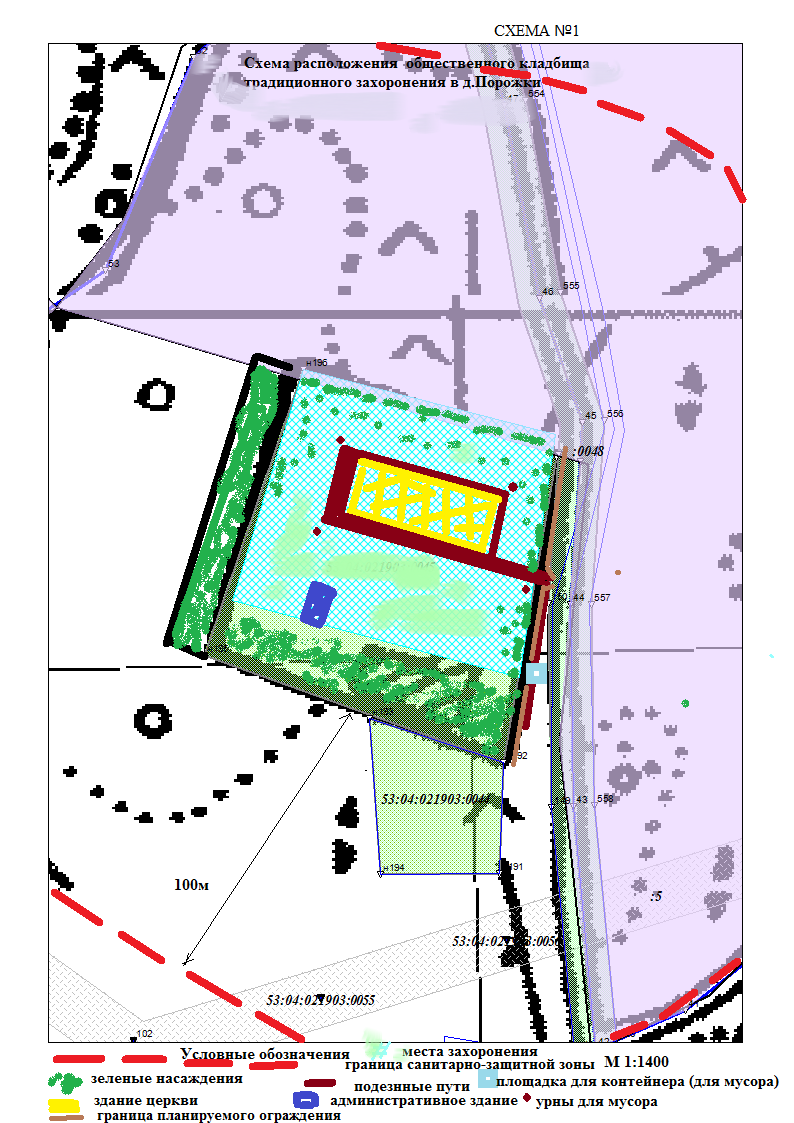 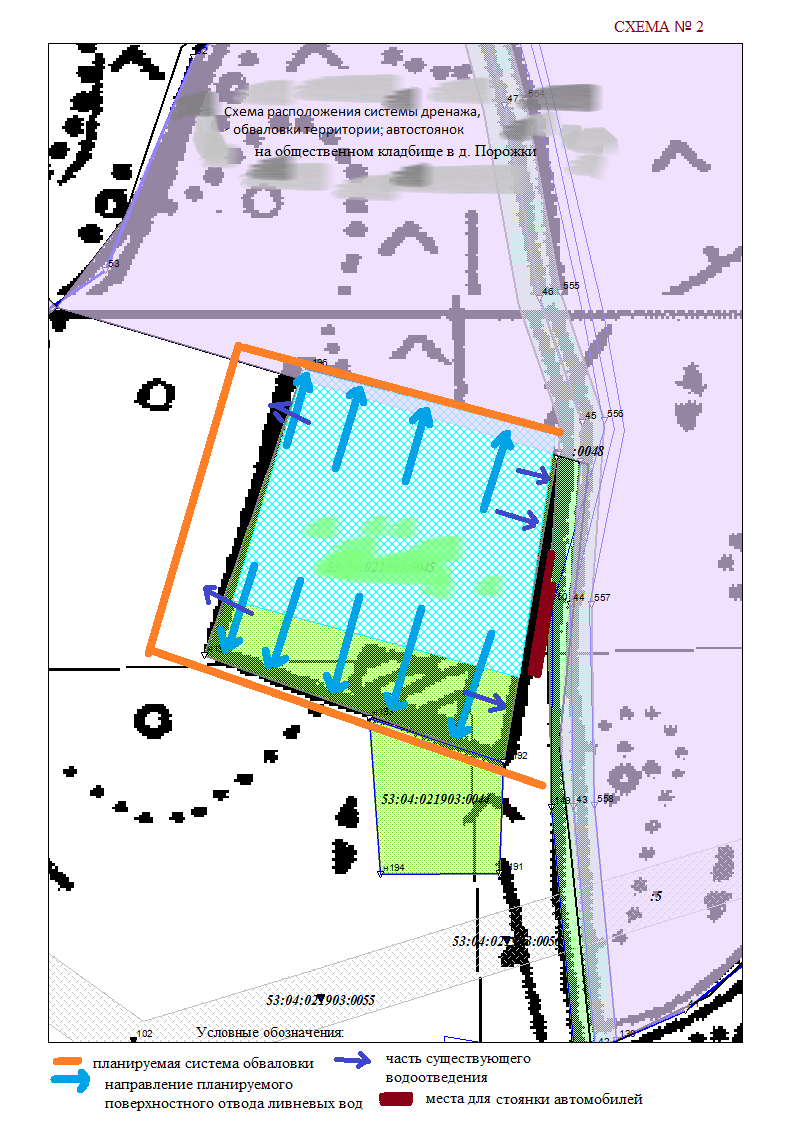 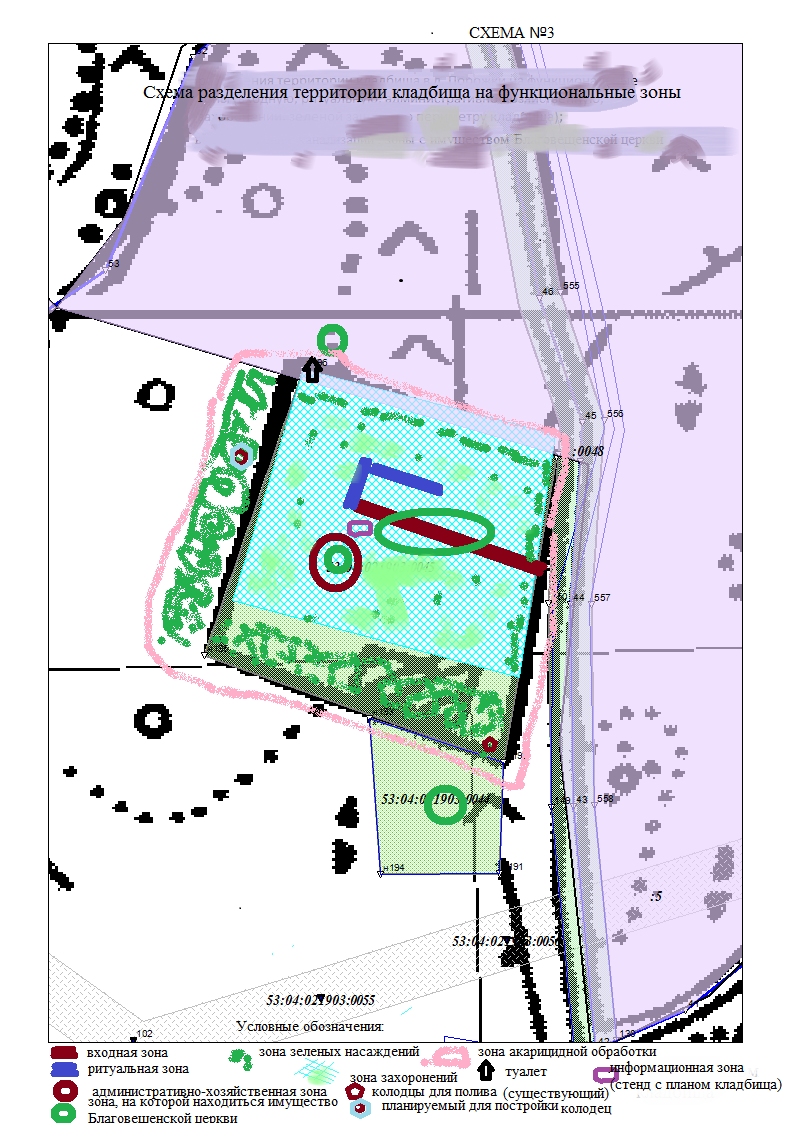 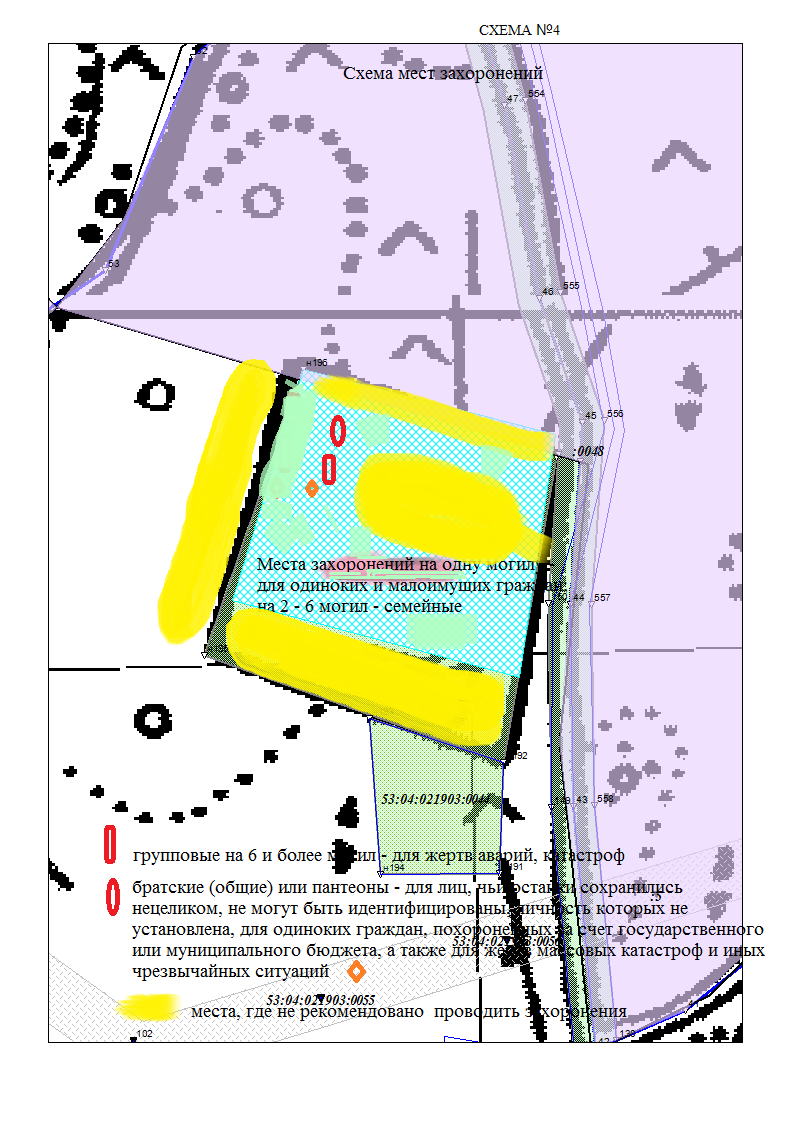 АДМИНИСТРАЦИЯ ВОЛОТОВСКОГО МУНИЦИПАЛЬНОГО ОКРУГАП О С Т А Н О В Л Е Н И Еот 10.11.2022 № 792В соответствии со статьей 160.1 Бюджетного кодекса Российской Федерации, постановлением Правительства Российской Федерации от 16.09.2021 № 1569 «Об утверждении общих требований к закреплению за органами государственной власти (государственными органами) субъекта Российской Федерации, органами управления территориальными фондами обязательного медицинского страхования, органами местного самоуправления, органами местной администрации полномочий главного администратора доходов бюджета и к утверждению перечня главных администраторов доходов бюджета субъекта Российской Федерации, бюджета территориального фонда обязательного медицинского страхования, местного бюджета», Уставом Волотовского муниципального округаПОСТАНОВЛЯЮ:	1. Внести в перечень главных администраторов доходов бюджета Волотовского муниципального округа, утвержденный постановлением Администрации Волотовского муниципального округа от 27.10.2021 № 813 (далее – перечень), изменения, дополнив перечень строкой 9.57 следующего содержания:2. Опубликовать настоящее постановление в муниципальной газете «Волотовские ведомости» и разместить на официальном сайте Администрации муниципального округа в информационно-телекоммуникационной сети «Интернет». Глава муниципального округа               А.И. ЛыжовАДМИНИСТРАЦИЯ ВОЛОТОВСКОГО МУНИЦИПАЛЬНОГО ОКРУГАП О С Т А Н О В Л Е Н И Еот 15.11.2022 № 818О внесении изменений в постановление Администрации Волотовского муниципального округа от 04.03.2021 № 146В соответствии с Федеральным законом от 06.10.2003 № 131-ФЗ "Об общих принципах организации местного самоуправления в Российской Федерации", областным законом № 198-ОЗ от 31.10.2022 «О внесении изменений в областной закон «О предоставлении земельных участков на территории Новгородской области»», Уставом Волотовского муниципального округаПОСТАНОВЛЯЮ:1. Внести изменения в постановление Администрации Волотовского муниципального округа от 04.03.2021 № 146 «О создании комиссии по рассмотрению заявлений отдельных категорий граждан о предоставлении земельных участков в собственность на территории Волотовского муниципального округа», изложив раздел II Положения о комиссии по рассмотрению заявлений отдельных категорий граждан о предоставлении земельных участков в собственность на территории Волотовского муниципального округа в следующей редакции: «II. ОСНОВНАЯ ЗАДАЧА И ФУНКЦИИ КОМИССИИ2.1. Основной задачей комиссии является рассмотрение заявлений и прилагаемых к ним установленных документов отдельных категорий граждан о предоставлении земельных участков в собственность бесплатно на территории Волотовского муниципального округа:- гражданину по истечении пяти лет со дня предоставления ему земельного участка в безвозмездное пользование в соответствии с подпунктом 6 пункта 2 статьи 39.10 Земельного кодекса Российской Федерации при условии, что этот гражданин использовал такой земельный участок в указанный период в соответствии с установленным разрешенным использованием;- гражданину по истечении пяти лет со дня предоставления ему земельного участка в безвозмездное пользование в соответствии с подпунктом 7 пункта 2 статьи 39.10 Земельного кодекса Российской Федерации при условии, что этот гражданин использовал такой земельный участок в указанный период в соответствии с установленным разрешенным использованием и работал по основному месту работы в Волотовском муниципальном округе и по специальности, определенной областным законом;- в сельских населенных пунктах для личного подсобного хозяйства гражданам, местом жительства которых является территория муниципального округа по месту нахождения земельного участка, в границах населенных пунктов данного муниципального округа, не имевшим и не имеющим ранее предоставленных в собственность бесплатно, в аренду без проведения торгов, в постоянное (бессрочное) пользование, пожизненное наследуемое владение земельных участков, предоставленных для индивидуального жилищного строительства, личного подсобного хозяйства в границах населенных пунктов муниципального округа при условии проживания на территории муниципального округа не менее 5 лет;- для индивидуального жилищного строительства, ведения личного подсобного хозяйства, садоводства и огородничества - отдельным категориям граждан, которым бесплатно земельные участки предоставляются в собственность в соответствии с федеральными законами;- для индивидуального жилищного строительства - молодым семьям, не имевшим и не имеющим ранее предоставленных в собственность бесплатно, в аренду без проведения торгов, в постоянное (бессрочное) пользование, пожизненное наследуемое владение земельных участков, предоставленных для индивидуального жилищного строительства, личного подсобного хозяйства в границах населенных пунктов муниципального округа Новгородской области или для дачного строительства, состоящим на учете в качестве нуждающихся в жилых помещениях, при условии проживания одного из супругов либо одного молодого родителя в составе неполной молодой семьи на территории муниципального округа Новгородской области, в границах которого испрашивается земельный участок, непрерывно в течение пяти лет до даты подачи заявления;- для индивидуального жилищного строительства - гражданам, имеющим трех и более детей, не достигших возраста восемнадцати лет, состоящим на учете в качестве нуждающихся в жилых помещениях или при наличии у них оснований для постановки на данный учет, не имевшим и не имеющим ранее предоставленных в собственность бесплатно, в аренду без проведения торгов, в постоянное (бессрочное) пользование, пожизненное наследуемое владение земельных участков, предоставленных для индивидуального жилищного и дачного строительства, личного подсобного хозяйства в границах населенных пунктов муниципального округа Новгородской области без проведения торгов, при условии проживания на территории муниципального округа, в границах которого испрашивается земельный участок;- для индивидуального жилищного строительства - семьям, имеющим в своем составе детей-инвалидов, а также ребенку-инвалиду, в интересах которого действует опекун (попечитель), состоящим на учете в качестве нуждающихся в жилых помещениях или при наличии у них оснований для постановки на данный учет, не имевшим и не имеющим ранее предоставленных в собственность бесплатно, в аренду без проведения торгов, в постоянное (бессрочное) пользование, пожизненное наследуемое владение земельных участков, предоставленных для индивидуального жилищного и дачного строительства, личного подсобного хозяйства в границах населенных пунктов муниципального округа Новгородской области без проведения торгов, при условии проживания на территории муниципального округа, в границах которого испрашивается земельный участок;- для садоводства и огородничества и дачного строительства гражданам, которым предоставляются для этих целей земельные участки в составе земель сельскохозяйственных угодий из земель сельскохозяйственного назначения, кадастровая стоимость которых ниже среднерайонного уровня.»2. Опубликовать настоящее постановление в муниципальной газете «Волотовские ведомости» и разместить на официальном сайте Администрации муниципального округа в информационно-телекоммуникационной сети «Интернет».Первый заместитель Главы Администрации            С.В. Федоров АДМИНИСТРАЦИЯ ВОЛОТОВСКОГО МУНИЦИПАЛЬНОГО ОКРУГАП О С Т А Н О В Л Е Н И Еот 16.11.2022 № 819В соответствии со статьями 39.37 - 39.39 Земельного кодекса Российской Федерации, пунктом 3 статьи 3.6. Федерального закона от 25.10.2001 N 137-ФЗ "О введении в действие Земельного кодекса Российской Федерации", постановлением Правительства Российской Федерации от 24.02.2009 № 160 «О порядке установления охранных зон объектов электросетевого хозяйства и особых условий использования земельных участков, расположенных в границах таких зон», приказом Министерства экономического развития Российской Федерации от 19.04.2022 № П/0150 «Об утверждении требований к форме ходатайства об установлении публичного сервитута, содержанию обоснования необходимости установления публичного сервитута», на основании ходатайства Лысенко Евгения Эммануиловича, действующего в интересах публичного акционерного общества «Россети Северо-Запад» (далее – ПАО «Россети Северо-Запад») по доверенности от 14.01.2022 № 53/60-н/53-2022-2-30, ПОСТАНОВЛЯЮ:1. Установить публичный сервитут в пользу ПАО «Россети Северо-Запад» (ИНН 7802312751, ОГРН 1047855175785) и утвердить границу публичного сервитута, в соответствии с представленными документами (описание местоположения границ) в отношении объекта электросетевого хозяйства: 1.1. «СТП-25 кВА д. Волот станция ЦРТПС»:Испрашиваемый срок публичного сервитута – 49 лет. Испрашиваемая площадь публичного сервитута – 400 кв. м.Публичный сервитут устанавливается в отношении земельных участков, расположенных в границах кадастрового квартала 53:04:0050303- Новгородская область, Волотовский район.2. Цель установления публичного сервитута: строительство, реконструкция, эксплуатация, капитальный ремонт объектов электросетевого хозяйства в соответствии с пунктом 1 статьи 39.37 Земельного кодекса Российской Федерации, статьей 3.6 Федерального закона от 25.10.2001 № 137-ФЗ «О введении в действие Земельного кодекса Российской Федерации».3. Срок публичного сервитута – 49 лет. 4. Порядок установления зон с особыми условиями использования территорий и содержание ограничений прав на земельные участки в границах таких зон установлен постановлением Правительства Российской Федерации от 24.02.2009 № 160 «О порядке установления охранных зон объектов электросетевого хозяйства и особых условий использования земельных участков, расположенных в границах таких зон».5. Плата за публичный сервитут на основании пункта 4 статьи 3.6 Федерального закона от 25.10.2001 № 137-ФЗ «О введении в действие Земельного кодекса Российской Федерации» не устанавливается.6. Возмещение правообладателю земельного участка убытков, причиненных осуществлением сервитута, осуществляется в порядке, предусмотренном действующим законодательством Российской Федерации.7. ПАО «Россети Северо-Запад» обязано привести земельный участок в состояние, пригодное для его использования в соответствии с разрешенным использованием, в срок не позднее чем три месяца после завершения эксплуатации, консервации, сноса инженерного сооружения, для размещения которого был установлен публичный сервитут.8. ПАО «Россети Северо-Запад» вправе:приступить к осуществлению публичного сервитута со дня внесения сведений о нем в Единый государственный реестр недвижимости;в установленных границах публичного сервитута осуществлять в соответствии с требованиями законодательства Российской Федерации деятельность, для обеспечения которой установлен публичный сервитут;до окончания срока публичного сервитута обратиться с ходатайством об установлении публичного сервитута.9. Администрации Волотовского муниципального округа в установленном законом порядке:9.1. направить копию настоящего постановления с приложением утвержденных схем расположения границ публичного сервитута в Управление Федеральной службы государственной регистрации, кадастра и картографии по Новгородской области;9.2. направить копию настоящего постановления в ПАО «Россети Северо-Запад», а также сведения о лицах, подавших заявление об учете их прав (обременений прав) на земельные участки, способах связи с ними, копии документов, подтверждающих права указанных лиц на земельные участки.10. Опубликовать настоящее постановление в муниципальной газете «Волотовские ведомости» и разместить на официальном сайте Администрации муниципального округа в информационно-телекоммуникационной сети «Интернет».Первый заместитель Главы Администрации           С.В. Федоров АДМИНИСТРАЦИЯ ВОЛОТОВСКОГО МУНИЦИПАЛЬНОГО ОКРУГАП О С Т А Н О В Л Е Н И Еот 17.11.2022 № 823Во исполнение статьи 107.1 Бюджетного кодекса Российской Федерации, постановления Правительства Новгородской области от 20.12.2019 № 503 «О соглашениях, которыми предусматриваются меры по социально-экономическому развитию и оздоровлению муниципальных финансов муниципального округа (муниципального округа, городского округа) и поселений Новгородской области», Уставом Волотовского муниципального округаПОСТАНОВЛЯЮ: 1. Утвердить прилагаемые Основные направления долговой политики Волотовского муниципального округа на 2023 год и на плановый период 2024 и 2025 годов.2. Опубликовать настоящее постановление в муниципальной газете «Волотовские ведомости» и разместить на официальном сайте Администрации муниципального округа в информационно-телекоммуникационной сети «Интернет».Первый заместитель Главы Администрации            С.В. ФедоровУтверждено постановлением АдминистрацииВолотовского муниципального округа от 17.11.2022 № 823ОСНОВНЫЕ НАПРАВЛЕНИЯ ДОЛГОВОЙ ПОЛИТИКИ ВОЛОТОВСКОГО МУНИЦИПАЛЬНОГО ОКРУГА НА 2023 ГОД И НА ПЛАНОВЫЙ ПЕРИОД 2024 И 2025 ГОДОВОсновные направления долговой политики Волотовского муниципального округа на 2023 год и на плановый период 2024 и 2025 годов принимаются в целях:обеспечения финансирования дефицита бюджета Волотовского муниципального округа;своевременного и полного исполнения долговых обязательств Волотовского муниципального округа;обеспечения поддержания объема муниципального долга Волотовского муниципального округа в пределах, установленных федеральным законодательством, и в соответствии с решением Думы Волотовского муниципального округа о бюджете Волотовского муниципального округа на очередной финансовый год и на плановый период;обеспечения поддержания расходов на обслуживание муниципального долга Волотовского муниципального округа в пределах, установленных федеральным законодательством, и в соответствии с решением Думы Волотовского муниципального округа о бюджете Волотовского муниципального округа на очередной финансовый год и на плановый период;минимизации стоимости обслуживания муниципального долга Волотовского муниципального округа;поддержания объема долговой нагрузки на бюджет муниципального округа на экономически безопасном уровне с учетом всех возможных рисков.1. Итоги реализации долговой политики Волотовского муниципального округа за 2021 год и текущее состояние муниципального долга Волотовского муниципального округаОбъем муниципального долга Волотовского муниципального округа по состоянию на 1 января 2022 года составила задолженность по бюджетному кредиту в сумме 453,6 тыс. рублей. Муниципальный долг по кредитам банков составляет 0,0 тыс. рублей.Планируется в 2025-2029 годах гашение бюджетных кредитов, полученных в 2018-2019 годах по 90,72 тыс. рублей ежегодно.Расходы на обслуживание муниципального долга Волотовского муниципального округа за 2021 и 2022 год составили 0,0 тыс. рублей.На 1 октября 2022 года весь объем муниципального долга Волотовского муниципального округа состоит из задолженности по бюджетным кредитам в сумме 453,6 тыс. рублей. По результатам оценки долговой устойчивости Волотовского муниципального округа, проведенной министерством финансов Новгородской области в 2022 году, Волотовский муниципальный округ отнесен к группе заемщиков с высоким уровнем долговой устойчивости.Просроченная задолженность по долговым обязательствам Волотовского муниципального округа отсутствует.2. Основные факторы, влияющие на характер и направления долговой политики Волотовского муниципального округа на 2023 год и на плановый период 2024 и 2025 годовОсновными факторами, влияющими на характер и направления долговой политики Волотовского муниципального округа на 2023 год и на плановый период 2024 и 2025 годов, являются:проводимая Центральным банком Российской Федерации денежно-кредитная политика, принимаемые решения по уровню ключевой ставки;высокая зависимость налоговых доходов бюджета муниципального округа от поступлений налогов от крупнейших налогоплательщиков, в частности от поступлений налога на доходы физических лиц;рост расходных обязательств муниципального округа вследствие принятия Указа Президента Российской Федерации от 7 мая 2018 года N 204 "О национальных целях и стратегических задачах развития Российской Федерации на период до 2024 года";необходимость ежегодной индексации расходов бюджета муниципального округа на выплату заработной платы работников бюджетной сферы и оплату коммунальных услуг;необходимость обеспечения выполнения условий предоставления бюджету Волотовского муниципального округа бюджетного кредита в соответствии с постановлением Правительства Новгородской области от 17 августа 2021 года N 233 " Об утверждении правил предоставления в 2021 году, использования и возврата муниципальными образованиями Новгородской области бюджетных кредитов, полученных из областного бюджета для погашения долговых обязательств муниципального образования Новгородской области в виде обязательств по кредитам, полученным муниципальным образованием Новгородской области от кредитных организаций»;необходимость обеспечения сбалансированности бюджета муниципального округа в условиях мер санкционного давления.3. Цели и задачи долговой политики Волотовского муниципального округа на 2023 год и на плановый период 2024 и 2025 годов3.1. Целями долговой политики Волотовского муниципального округа на 2023 год и на плановый период 2024 и 2025 годов являются:поддержание объема долговых обязательств Волотовского муниципального округа на экономически безопасном уровне с учетом всех возможных рисков;обеспечение исполнения долговых обязательств Волотовского муниципального округа в полном объеме;обеспечение минимально возможной стоимости обслуживания прямых долговых обязательств Волотовского муниципального округа.3.2. Задачами долговой политики Волотовского муниципального округа на 2023 год и на плановый период 2024 и 2025 годов являются:3.2.1. Формирование структуры муниципального долга Волотовского муниципального округа с приоритетом среднесрочных и долгосрочных заимствований;3.2.2. Поддержание дефицита бюджета муниципального округа в 2023, 2024 и 2025 годах на уровне не более 10 процентов суммы доходов бюджета муниципального округа без учета безвозмездных поступлений за 2023, 2024 и 2025 годы соответственно (утвержденный решением Думы Волотовского муниципального округа о бюджете муниципального округа на очередной финансовый год и на плановый период и сложившийся по данным годового отчета об исполнении бюджета муниципального округа в 2023 - 2025 годах дефицит бюджета муниципального округа может быть превышен на сумму снижения остатков средств на счетах по учету средств бюджета муниципального округа).3.2.3. Обеспечение привлечения в бюджет муниципального округа кредитов от кредитов кредитных организаций исключительно по ставкам на уровне не более чем уровень ключевой ставки, установленной Центральным банком Российской Федерации, увеличенной на 1 процент годовых.3.2.4. Поддержание доли расходов бюджета муниципального округа на обслуживание муниципального долга Волотовского муниципального округа на уровне, не превышающем 5 процентов от объема расходов бюджета муниципального округа, за исключением объема расходов, которые осуществляются за счет субвенций, предоставляемых из областного бюджета; 3.2.5. Обеспечение выполнения условий предоставления бюджету Волотовского муниципального округа из областного бюджета бюджетного кредита для погашения долговых обязательств Волотовского муниципального округа в виде обязательств по кредитам, полученным Волотовским муниципальным округом от кредитных организаций, в том числе обеспечение неувеличения на 1 января 2023 года, на 1 января 2024 года, на 1 января 2025 года, на 1 января 2026 года и на 1 января 2027 года доли общего объема долговых обязательств по рыночным заимствованиям Волотовского муниципального округа более 25 процентов от объема доходов Волотовского муниципального округа без учета безвозмездных поступлений за 2022 - 2026 годы соответственно;3.2.6. Сокращение рисков, связанных с осуществлением заимствований;3.2.7. Обеспечение взаимосвязи принятия решения о заимствованиях с реальными потребностями бюджета муниципального округа в привлечении заемных средств;3.2.8. Учет информации о муниципальном долге Волотовского муниципального округа, формирование отчетности о муниципальных долговых обязательствах Волотовского муниципального округа;3.2.9. Обеспечение раскрытия информации о муниципальном долге Волотовского муниципального округа.4. Основные направления долговой политики Волотовского муниципального округа на 2023 год и на плановый период 2024 и 2025 годовОсновными направлениями долговой политики Волотовского муниципального округа на 2023 год и на плановый период 2024 и 2025 годов являются:своевременное и полное исполнение долговых обязательств;проведение мероприятий, направленных на оздоровление муниципальных финансов Волотовского муниципального округа, в том числе направленных на рост доходов и оптимизацию расходов бюджета муниципального округа и приводящих к сокращению дефицита бюджета муниципального округа и муниципального долга Волотовского муниципального округа;досрочное погашение долговых обязательств Волотовского муниципального округа с использованием дополнительных доходов, полученных при исполнении бюджета муниципального округа, и остатков средств на счетах по учету средств бюджета муниципального округа;совершенствование практики проведения электронных аукционов среди кредитных организаций на оказание услуг Волотовского муниципального округа по предоставлению кредитов на покрытие дефицита бюджета муниципального округа и погашение долговых обязательств бюджета муниципального округа;недопущение принятия новых расходных обязательств, не обеспеченных стабильными источниками доходов.5. Инструменты реализации долговой политики Волотовского муниципального округа на 2023 год и на плановый период 2024 и 2025 годовПри реализации долговой политики Волотовского муниципального округа на 2023 год и на плановый период 2024 и 2025 годов могут использоваться инструменты заимствований, предусмотренные Бюджетным кодексом Российской Федерации: кредиты кредитных организаций и бюджетные кредиты из областного бюджета.6. Анализ рисков для бюджета муниципального округа, возникающих в процессе управления муниципальным долгом Волотовского муниципального округаОсновными рисками для бюджета муниципального округа, возникающими в процессе управления муниципальным долгом Волотовского муниципального округа, являются:риск снижения поступления налоговых и неналоговых доходов в бюджет муниципального округа, влекущего увеличение потребности в осуществлении муниципальных заимствований и, соответственно, увеличение размера муниципального долга Волотовского муниципального округа;риск рефинансирования - вероятность потерь вследствие невыгодных условий привлечения заимствований на рефинансирование уже имеющихся обязательств или невозможность рефинансировать текущие обязательства;риск снижения ликвидности в банковском секторе и ограничения возможности привлечения заемных средств в бюджет муниципального округа.Мерами, принимаемыми в целях управления рисками для бюджета муниципального округа, возникающими в процессе управления муниципальным долгом Волотовского муниципального округа, будут являться:осуществление достоверного прогнозирования доходов бюджета муниципального округа; принятие взвешенных и экономически обоснованных решений по принятию долговых обязательств Волотовским муниципальным округом.АДМИНИСТРАЦИЯ ВОЛОТОВСКОГО МУНИЦИПАЛЬНОГО ОКРУГАР А С П О Р Я Ж Е Н И Еот 27.10.2022 № 239-ргО введении зимних норм расхода топлива для автомобильного транспорта1. Ввести с 01 ноября 2022 года по 31 марта 2023 года зимние нормы расхода жидкого топлива для автомобильного транспорта муниципальных предприятий и учреждений, увеличив основные нормы расхода топлива на 10 процентов.2. Опубликовать распоряжение в муниципальной газете «Волотовские ведомости».Глава муниципального округа		А.И.ЛыжовАДМИНИСТРАЦИЯ ВОЛОТОВСКОГО МУНИЦИПАЛЬНОГО ОКРУГАР А С П О Р Я Ж Е Н И Еот 31.10.2022 № 242-ргОб организации и проведении общественных обсуждений по проекту решения Думы Волотовского муниципального округа «Об утверждении Положения о содержании мест захоронений и организации ритуальных услуг на территории Волотовского муниципального округа»В соответствии со статьей 5.1 Градостроительного кодекса Российской Федерации, Федеральным законом от 06.10.2003 № 131-ФЗ «Об общих принципах организации местного самоуправления в Российской Федерации», Уставом Волотовского муниципального округа, решением Думы Волотовского муниципального округа от 23.09.2020 № 7 «Об утверждении Положения о публичных слушаниях в Волотовском муниципальном округе», в целях соблюдения прав человека на благоприятные условия жизнедеятельности:1. Назначить общественные обсуждения по проекту решения Думы Волотовского муниципального округа «Об утверждении Положения о содержании мест захоронений и организации ритуальных услуг на территории Волотовского муниципального округа».2. Опубликовать извещение о начале общественных обсуждений, проект решения Думы Волотовского муниципального округа «Об утверждении Положения о содержании мест захоронений и организации ритуальных услуг на территории Волотовского муниципального округа» в муниципальной газете «Волотовские ведомости» и разместить на официальном сайте Администрации муниципального округа в информационно – телекоммуникационной сети «Интернет».3. Предложения, замечания, дополнения по вынесенному на общественные обсуждения проекту «Об утверждении Положения о содержании мест захоронений и организации ритуальных услуг на территории Волотовского муниципального округа» с 08.11.2022 по 07.12.2022 года с 8 час. 30 мин. до 17 час. 00 мин. могут быть представлены заинтересованными лицами в комиссию по подготовке проекта по адресу: Новгородская область, п. Волот, ул. Комсомольская, д. 38, в Администрацию Волотовского муниципального округа, тел. 8-816-62-61-666, тел. 8-816-62-61-047.4. Назначить ответственным за проведение общественных обсуждений по вышеуказанному проекту председателя комитета по жилищно-коммунальному хозяйству, строительству и дорожной деятельности Администрации Волотовского муниципального округа Семенову Светлану Федоровну.5. Опубликовать распоряжение в муниципальной газете «Волотовские ведомости» и разместить на официальном сайте Администрации Волотовского муниципального округа в информационно-телекоммуникационной сети «Интернет».Глава муниципального округа        А.И. ЛыжовАДМИНИСТРАЦИЯ ВОЛОТОВСКОГО МУНИЦИПАЛЬНОГО ОКРУГАР А С П О Р Я Ж Е Н И Еот 08.11.2022 № 246-рзВ соответствии с Федеральным законом от 06.10.2003 № 131-Ф3 «Об общих принципах организации местного самоуправления в Российской Федерации», СП 82.13330.2016 Благоустройство территорий:1. Создать комиссию по приемке результатов выполненных работ по благоустройству детской площадки и работ по поставке и установке детского спортивно - игрового оборудования в соответствии с муниципальными контрактами: № 0150600000822000002 – 1 от 12 сентября 2022 года и № 0150600000822000003 - 1 от 16 сентября 2022 года (далее – комиссия по приемке детской спортивно-игровой площадки). 2. Утвердить состав комиссии по приемке детской спортивно-игровой площадки.3. Комиссии осуществить приемку результатов выполненных работ по благоустройству и оборудованию детской спортивно-игровой площадки 10 ноября 2022 года.4. Опубликовать распоряжение на официальном сайте Администрации муниципального округа в информационно – телекоммуникационной сети «Интернет».Заместитель Главы Администрации   М.Ф. БутылинУтвержден распоряжением Администрации Волотовского муниципального округа от 08.11.2022 № 246-рз Состав комиссии по приемке детской спортивно-игровой площадкиАДМИНИСТРАЦИЯ ВОЛОТОВСКОГО МУНИЦИПАЛЬНОГО ОКРУГАР А С П О Р Я Ж Е Н И Еот 08.11.2022 № 247-ргО внесении на рассмотрение Думы Волотовского муниципального округа проекта решения «О проведении публичных слушаний»1. Внести на рассмотрение Думы Волотовского муниципального округа проект решения «О проведении публичных слушаний».2. Назначить представителем Администрации муниципального округа при рассмотрении вопроса в Думе Волотовского муниципального округа председателя комитета финансов Администрации Кириллову Н. В.3. Опубликовать распоряжение в муниципальной газете «Волотовские ведомости» и разместить на официальном сайте Администрации муниципального округа в информационно – телекоммуникационной сети «Интернет».Глава муниципального округа	    А.И. Лыжов	ПРОЕКТРоссийская ФедерацияНовгородская областьДУМА ВОЛОТОВСКОГО МУНИЦИПАЛЬНОГО ОКРУГАР Е Ш Е Н И Еот              № п. ВолотВ соответствии с Положением о бюджетном процессе в Волотовском муниципальном округе, утвержденным решением Думы Волотовского муниципального округа от 29.10.2020 № 21, Положением о проведении и организации публичных слушаний на территории Волотовского муниципального округа, утвержденным решением Думы Волотовского муниципального округа от 23.09.2020 № 7Дума Волотовского муниципального округа РЕШИЛА:1. Комитету финансов Администрации Волотовского муниципального округа организовать и провести 12 декабря 2022 года в 10 часов в малом зале Администрации муниципального округа публичные слушания по проекту решения Думы Волотовского муниципального округа «О бюджете муниципального округа на 2023 год и на плановый период 2024 и 2025 годов».2. Назначить ответственным за проведение публичных слушаний председателя комитета финансов Кириллову Н.В.3. Комитету правовой и организационной работы Администрации муниципального округа обеспечить официальное опубликование проекта решения Думы Волотовского муниципального округа «О бюджете муниципального округа на 2023 год и на плановый период 2024 и 2025 годов» в муниципальной газете «Волотовские ведомости» и на официальном сайте Администрации муниципального округа в информационно-телекоммуникационной сети «Интернет».4. Опубликовать настоящее распоряжение в муниципальной газете «Волотовские ведомости» и разместить на официальном сайте Администрации муниципального округа в информационно-телекоммуникационной сети «Интернет».АДМИНИСТРАЦИЯ ВОЛОТОВСКОГО МУНИЦИПАЛЬНОГО ОКРУГАР А С П О Р Я Ж Е Н И Еот 09.11.2022 № 248-рг1. Внести на рассмотрение Думы Волотовского муниципального округа проект решения «О бюджете муниципального округа на 2023 год и на плановый период 2024 и 2025 годов».2. Назначить представителями Администрации муниципального округа при рассмотрении данного вопроса в Думе Волотовского муниципального округа председателя комитета финансов Нину Владимировну Кириллову и председателя Контрольно-счетной палаты Елену Владимировну Бутылину.Глава муниципального округа				А.И. ЛыжовПРОЕКТРоссийская ФедерацияНовгородская областьДУМА ВОЛОТОВСКОГО МУНИЦИПАЛЬНОГО ОКРУГАР Е Ш Е Н И Еот              № п. ВолотВ соответствии с Федеральным законом от 06.10.2003 № 131-ФЗ «Об общих принципах организации местного самоуправления в Российской Федерации» Дума Волотовского муниципального округа РЕШИЛА:1. Утвердить основные характеристики бюджета муниципального округа на 2023 год:1) прогнозируемый общий объем доходов бюджета муниципального округа в сумме 220 699,33039 тыс. руб., в том числе собственные доходы в сумме 47 300,50000 тыс. руб.;2) общий объем расходов бюджета муниципального округа в сумме 222 006,09413 тыс. руб.;3) прогнозируемый дефицит бюджета муниципального округа в сумме 1306,76374 тыс. руб.;4) размер резервного фонда муниципального округа на 2023 год в сумме 6556,800000 тыс.руб.2. Утвердить основные характеристики бюджета муниципального округа на 2024 год и на 2025 год:1) прогнозируемый общий объем доходов бюджета муниципального округа на 2024 год в сумме 141 164,17900 тыс. руб. и на 2025 год в сумме 141 984,90500 тыс. руб;2) общий объем расходов бюджета муниципального округа на 2024 год в сумме 141 164,17900 тыс.руб., в том числе условно утвержденные расходы в сумме 2379,74000 тыс.руб., и на 2025 год в сумме 141 984,90500 тыс.руб., в том числе условно утвержденные расходы в сумме 4802,00000 тыс. руб.;3) прогнозируемый дефицит бюджета муниципального округа на 2024 и 2025 годы в сумме 0.0 тыс. руб.;3. Утвердить прогнозируемые поступления доходов в бюджет Волотовского муниципального округа на 2023 год и на плановый период 2024 и 2025 годов согласно приложению 1 к настоящему решению.4. Утвердить источники внутреннего финансирования дефицита бюджета Волотовского муниципального округа на 2023 год и на плановый период 2024 и 2025 годов согласно приложению 2 к настоящему решению.Установить, что в 2023 году остатки средств бюджета муниципального округа по состоянию на 1 января 2023 года, за исключением остатков неиспользованных средств дорожного фонда Волотовского муниципального округа, межбюджетных трансфертов, полученных из федерального и областного бюджетов в форме субсидий, субвенций и иных межбюджетных трансфертов, имеющих целевое назначение, а также утвержденного в составе источников внутреннего финансирования дефицита бюджета Волотовского муниципального округа снижения остатков средств на счете по учету средств бюджета Волотовского муниципального округа, могут в полном объеме направляться на покрытие временных кассовых разрывов.5. В соответствии с пунктом 2 статьи 184 1 Бюджетного кодекса Российской Федерации утвердить нормативы распределения доходов между бюджетом Волотовского муниципального округа и областным бюджетом на 2023 год и на плановый период 2024 и 2025 годов согласно приложению 3 к настоящему решению. 6. Принять за основу дифференцированные нормативы отчислений в местные бюджеты от акцизов на автомобильный и прямогонный бензин, дизельное топливо, моторные масла для дизельных и (или) карбюраторных (инжекторных) двигателей, производимые на территории Российской Федерации, на 2023 год и на плановый период 2024 и 2025 годов 7. В соответствии с решением Думы Волотовского муниципального округа от     .2022 №   утвердить дополнительный норматив отчислений от налога на доходы физических лиц, за исключением налога на доходы физических лиц, уплачиваемого иностранными гражданами в виде фиксированного авансового платежа при осуществлении ими на территории Российской Федерации трудовой деятельности на основании патента, подлежащего зачислению в областной бюджет, в порядке замены дотации (части дотации) на выравнивание бюджетной обеспеченности муниципальных районов в бюджет Волотовского муниципального округа в размере 70 процентов.8. Дебиторская задолженность, безнадежная к взысканию, списывается с балансов получателей средств бюджета муниципального округа в порядке, установленном Администрацией Волотовского муниципального округа.9. Операции со средствами, поступающими во временное распоряжение получателей средств бюджета муниципального округа в соответствии нормативными правовыми актами Российской Федерации, нормативными правовыми актами муниципального округа, в соответствии с заключенным Соглашением учитываются на лицевых счетах, открытых им в управлении Федерального казначейства по Новгородской области.10. Остатки средств муниципальных бюджетных и автономных учреждений на счете Управления Федерального казначейства по Новгородской области, открытом в учреждении Центрального банка Российской Федерации в соответствии с законодательством Российской Федерации для отражения операций со средствами муниципальных бюджетных и автономных учреждений, перечисляются Управлением Федерального казначейства по Новгородской области в 2023 году в бюджет муниципального округа, а также возвращаются на указанный счет в порядке, установленном Министерством финансов Российской Федерации, и в соответствии с Соглашением о перечислении остатков средств муниципальных бюджетных и автономных учреждений, заключенным между Управлением Федерального казначейства по Новгородской области и комитетом финансов Администрации Волотовского муниципального округа.11. Утвердить объем межбюджетных трансфертов, получаемых из других бюджетов бюджетной системы Российской Федерации, на 2023 год в сумме 173 398,83039 тыс. руб., на 2024 год в сумме 91 211,57900 тыс. руб., на 2025 год – в сумме 89 626,30500 тыс. руб.12. Утвердить общий объем бюджетных ассигнований на исполнение публичных нормативных обязательств на 2023 год в сумме 4 485,60000 тыс.руб., на 2024 год в сумме 4485,60000 тыс.руб., на 2025 год – в сумме 3090,94300 тыс.руб.13. Утвердить ведомственную структуру расходов бюджета муниципального округа на 2023 год и на плановый период 2024 и 2025 годов согласно приложению 4 к настоящему решению.14. Утвердить распределение бюджетных ассигнований по разделам, подразделам, целевым статьям (муниципальным программам Волотовского муниципального округа и непрограммным направлениям деятельности), группам и подгруппам видов расходов классификации расходов бюджета Волотовского муниципального округа на 2023 год и на плановый период 2024 и 2025 годов согласно приложению 5 к настоящему решению.15. Утвердить распределение бюджетных ассигнований по целевым статьям (муниципальным программам Волотовского муниципального округа и непрограммным направлениям деятельности), группам и подгруппам видов расходов классификации расходов бюджета муниципального округа на 2023 год и на плановый период 2024 и 2025 годов согласно приложению 6 к настоящему решению.16. Утвердить объем бюджетных ассигнований дорожного фонда Волотовского муниципального округа на 2023 год в сумме 5 061,80000 тыс.руб. и на плановый период 2024 год- 4 309,90000 тыс. руб., на 2025 год в сумме 4 506,90000 тыс.руб.17. Субсидии юридическим лицам (за исключением субсидий государственным (муниципальным) учреждениям), индивидуальным предпринимателям и физическим лицам - производителям товаров, работ, услуг предоставляются в порядке, установленном Администрацией муниципального округа:а) Муниципальному унитарному предприятию:на осуществление капитальных вложений в объекты капитального строительства муниципальной собственности, находящихся на праве хозяйственного ведения у муниципальных унитарных предприятий; на возмещение расходов по содержанию и управлению водопроводными сетями, объектами инженерной инфраструктуры; возмещение расходов по приобретению основных фондов и материальных запасов;на восстановительные работы, связанные с аварийной чрезвычайной ситуацией (выделение средств по факту выполнения работ);на возмещение затрат по приобретению и вводу в эксплуатацию основных средств;на предупреждение банкротства и восстановление платежеспособности муниципальных унитарных предприятий;на возмещение расходов от предоставления населению услуг общественной бани.б) управляющим компаниям на проведение ремонта общего имущества в многоквартирных домах;в) субъектам малого и среднего предпринимательства.18. Принять к сведению нормативную штатную численность работников, осуществляющих переданные отдельные полномочия на 2023 год и на плановый период 2024 и 2025 годов согласно приложению 7 к настоящему решению.19. Принять к сведению расчет нормативных расходов на финансирование жилищно-коммунального хозяйства Новгородской области, учитываемый при формировании бюджета Волотовского муниципального округа на 2023-2025 годы согласно приложению 8 к настоящему решению.20. Принять за основу нормативные расходы на организацию благоустройства территории муниципального округа, в соответствии с правилами благоустройства территории муниципального округа, а также на организацию использования, охраны, защиты, воспроизводства городских лесов, лесов особо охраняемых природных территорий, расположенных в границах муниципального округа, участие в организации деятельности по накоплению (в том числе раздельному накоплению) и транспортированию твердых коммунальных отходов, организацию ритуальных услуг и содержание мест захоронения на 2023-2025 годы согласно приложению 9 к настоящему решению. 21. Принять за основу нормативы финансового обеспечения образовательной деятельности организаций, подведомственных органам местного самоуправления муниципального округа, реализующим полномочия в сфере образования, учитываемые при формировании показателей бюджета муниципального округа на 2023 -2025 годы согласно приложению 10.22. Определить на 2023-2025 годы следующий средний размер родительской платы за присмотр и уход за детьми в муниципальных образовательных организациях, реализующих образовательную программу дошкольного образования, для расчета компенсации родителям (законным представителям) детей, посещающих образовательные организации, реализующие образовательную программу дошкольного образования:(руб.)23. Принять за основу нормативы финансирования расходов по выплате денежных средств на содержание ребенка в семье опекуна (попечителя) и приемной семье, а также по выплате вознаграждения, причитающегося приемному родителю, учитываемые при формировании показателей межбюджетных отношений с бюджетами муниципальных районов на 2023-2025 годы (рублей в месяц)24. Установить в 2023-2025 годах для расчета средств по возмещению расходов, связанных со служебными командировками на территории Российской Федерации, органам местного самоуправления и организациям, финансируемым за счет средств бюджета муниципального округа, размер суточных за каждый день нахождения в служебной командировке в городах Москва и Санкт-Петербург составляет 700 рублей, в прочих населенных пунктах-350 рублей.25. Установить на 2023 год размер единовременной компенсационной выплаты на лечение (оздоровление) лицам, замещающим муниципальные должности и должности муниципальной службы Волотовского муниципального округа, в сумме 32 000,0 рублей.26. Утвердить Программу муниципальных внутренних заимствований Волотовского муниципального округа на 2023-2025 годы согласно приложению 11 к настоящему решению.Установить, что в 2023, 2024 и 2025 годах Комитет финансов Администрации муниципального округа вправе от имени Администрации муниципального округа привлекать бюджетные кредиты на пополнение остатков средств на счете бюджета муниципального округа в соответствии с Программой муниципальных внутренних заимствований Волотовского муниципального округа на 2023 год и на плановый период 2024 и 2025 годов в порядке, установленном законодательством Российской Федерации и муниципальными правовыми актами. Получение, использование и возврат муниципальным округом бюджетных кредитов, полученных из областного бюджета, осуществляются в порядке, установленном Правительством Новгородской области.27. Установить предельный объем муниципального внутреннего долга на 2023 год в сумме 5000,00000 тыс. рублей, на 2024 год – 5000,00000 тыс. рублей, на 2025 год- 5000,00000 тыс. рублей.28. Утвердить верхний предел муниципального внутреннего долга Волотовского муниципального округа на 1 января 2024 года в сумме 453,60000 тыс. рублей, на 1 января 2025 года – 453,60000 тыс. рублей, на 1 января 2026 года 362,88000 тыс. рублей.29. Утвердить верхний предел муниципального внутреннего долга Волотовского муниципального округа по муниципальным гарантиям в валюте Российской Федерации на 1 января 2024 года в сумме 0,00000 тыс. рублей, на 1 января 2025 года – 0,00000 тыс. рублей, на 1 января 2026 года 0,00000 тыс. рублей30. Установить, что в 2023 году и плановом периоде 2024 и 2025 годов муниципальные гарантии Волотовского муниципального округа не предоставляются.31. Утвердить предельный объем расходов на обслуживание муниципального внутреннего долга муниципального округа на 2023 год в размере 0,50000 тыс. рублей, на 2024 год в размере 0,00000 тыс. рублей, на 2025 год в размере 0,00000 тыс. рублей.32. Право осуществления муниципальных внутренних заимствований муниципального округа принадлежит Администрации муниципального округа.33. Утвердить перечень получателей и объёмы субсидий на иные цели, предоставляемые муниципальным автономным и бюджетным учреждениям согласно приложений 12-14 к настоящему решению.34. Установить, что в соответствии с решениями председателя Комитета финансов Администрации Волотовского муниципального округа дополнительно к основаниям, установленным пунктом 3 статьи 217 Бюджетного кодекса Российской Федерации, может осуществляться внесение изменений в сводную бюджетную роспись бюджета муниципального округа без внесения изменений в настоящее решение по следующим основаниям:1) приведение кодов бюджетной классификации расходов и источников внутреннего финансирования дефицита бюджета муниципального округа в соответствие с бюджетной классификацией Российской Федерации;2) уточнение источников внутреннего финансирования дефицита бюджета муниципального округа в случае предоставления бюджету муниципального округа из областного бюджета бюджетных кредитов;3) проведение операций по управлению муниципальным внутренним долгом Волотовского муниципального округа, направленных на оптимизацию его структуры, а также снижение стоимости заимствований, не приводящих к увеличению дефицита бюджета муниципального округа, верхнего предела муниципального внутреннего долга муниципального округа и расходов на обслуживание долговых обязательств;4) перераспределение бюджетных ассигнований между подгруппами вида расходов классификации расходов бюджета муниципального округа в пределах общего объема бюджетных ассигнований, предусмотренных главному распорядителю средств бюджета муниципального округа по соответствующей целевой статье (муниципальной программе Волотовского муниципального округа и непрограммному направлению деятельности) и группе вида расходов классификации расходов бюджетов;5) перераспределение бюджетных ассигнований в пределах, утвержденных настоящим решением объемов бюджетных ассигнований на финансовое обеспечение реализации муниципальных программ Волотовского муниципального округа в связи с внесением изменений в муниципальные программы, если такие изменения не связаны с определением видов и объемов межбюджетных трансфертов;6) перераспределение бюджетных ассигнований, в том числе в случае образования экономии, между разделами, подразделами, целевыми статьями (муниципальными программами Волотовского муниципального округа и непрограммными направлениями деятельности), группами и подгруппами видов расходов классификации расходов бюджа муниципального округа в пределах объема бюджетных ассигнований, предусмотренных главному распорядителю средств бюджета муниципального на реализацию непрограммных направлений деятельности;7) перераспределение бюджетных ассигнований между разделами, подразделами, целевыми статьями (муниципальными программами Волотовского муниципального округа и непрограммными направлениями деятельности), группами и подгруппами видов расходов классификации расходов бюджета муниципального округа, в том числе путем введения новых кодов классификации расходов, в пределах бюджетных ассигнований предусмотренных главному распорядителю средств бюджета муниципального округа для выполнения условий в целях получения субсидий из областного и федерального бюджетов;8) увеличение бюджетных ассигнований по отдельным разделам, подразделам, целевым статьям (муниципальным программам Волотовского муниципального округа и непрограммными направлениями деятельности) группами и подгруппами видов и видам расходов бюджета за счет экономии по использованию бюджетных ассигнований на оказание муниципальных услуг - в пределах общего объема бюджетных ассигнований, предусмотренных главному распорядителю средств бюджета муниципального округа на оказание муниципальных услуг при условии, что увеличение бюджетных ассигнований по соответствующему виду расходов не превышает 10 процентов;9) перераспределение бюджетных ассигнований между разделами, подразделами, целевыми статьями (муниципальным программам и непрограммным направлениям деятельности), группами и подгруппами видов расходов классификации расходов бюджета муниципального округа в пределах, предусмотренных главным распорядителям средств бюджета муниципального округа бюджетных ассигнований на предоставление муниципальным бюджетным учреждениям и муниципальным автономным учреждениям субсидий на финансовое обеспечение муниципального задания на оказание муниципальных услуг (выполнение работ) и субсидий на иные цели;10) перераспределение бюджетных ассигнований между подгруппами видов расходов классификации расходов бюджета муниципального округа в пределах, предусмотренных главным распорядителям средств бюджета муниципального округа бюджетных ассигнований на обеспечение деятельности органов местного самоуправления и подведомственных им муниципальных казенных учреждений;11) направление бюджетных ассигнований дорожного фонда Волотовского муниципального округа в объеме их неполного использования в отчетном финансовом году на увеличение бюджетных ассигнований дорожного фонда муниципального округа в соответствии с пунктом 3 статьи 95 и пунктом 5 статьи 179.4 Бюджетного кодекса Российской Федерации;12) уменьшение бюджетных ассигнований по отдельным разделам, подразделам, целевым статьям (муниципальным программам Волотовского муниципального округа и непрограммным направлениям деятельности), группам и подгруппам видов расходов классификации расходов бюджета муниципального округа, предусмотренных главному распорядителю средств бюджета муниципального округа, в размере экономии, полученной за счет конкурентных способов определения поставщиков (подрядчиков, исполнителей) при осуществлении закупок товаров, работ, услуг за исключением экономии средств бюджета муниципального округа, предусмотренных на обслуживание муниципального долга Волотовского муниципального округа, экономии расходов за счет средств, полученных из федерального и областного бюджетов и экономии средств дорожного фонда Волотовского муниципального округа с одновременным увеличением размера Резервного фонда Волотовского муниципального округа;13) поступление лимитов бюджетных обязательств на открытые в Управлении Федерального казначейства по Новгородской области лицевые счета для учета операций по переданным полномочиям получателя средств областного бюджета по перечислению в бюджет муниципального округа межбюджетных трансфертов сверх объемов соответствующих безвозмездных поступлений областного бюджета, утвержденных настоящим решением о бюджете муниципального округа;14) перераспределение бюджетных ассигнований между главными распорядителями средств бюджета Волотовского муниципального округа, разделами, подразделами, целевыми статьями (муниципальными программами и непрограммными направлениями деятельности), группами и подгруппами видов расходов классификации расходов бюджета Волотовского муниципального округа в целях финансового обеспечения муниципальных и региональных проектов, обеспечивающих достижение целей, показателей и результатов федеральных проектов, входящих в состав национальных проектов (программ), определенных Указом Президента Российской Федерации от 07.05.2018 № 204 «О национальных целях и стратегических задачах развития Российской Федерации на период до 2024 года»;15) перераспределение бюджетных ассигнований, предусмотренных на реализацию муниципальных функций, связанных с общегосударственным управлением;16) перераспределение бюджетных ассигнований на финансовое обеспечение мероприятий, связанных с профилактикой и устранением последствий распространения коронавирусной инфекции.35. Настоящее решение вступает в силу с 01 января 2023 года и подлежит официальному опубликованию не позднее 10 дней после его подписания в установленном Уставом Волотовского муниципального округа порядке.Приложение 1к решению Думы Волотовского муниципальногоокруга «О бюджете муниципального округа на 2023 год и на плановый период 2024 и 2025 годовПрогнозируемые поступления доходов в бюджет Волотовского муниципального округа на 2023 год и на плановый период 2024 и 2025 годов  тыс.рублейПриложение 2к решению Думы Волотовского муниципальногоокруга «О бюджете муниципального округа на 2023 год и на плановый период 2024 и 2025 годовИсточники внутреннего финансирования дефицита бюджета Волотовского муниципального округа на 2023 год и на плановый период 2024 и 2025 годовтыс. рублейПриложение 3к решению Думы Волотовского муниципальногоокруга «О бюджете муниципального округа на 2023 год и на плановый период 2024 и 2025 годовНормативы распределения доходов бюджета Волотовского муниципального округа на 2023 год и на плановый период 2024 и 2025 годов* - норматив отчислений налога на доходы физических лиц в бюджет муниципального округа, городского округа установлен с учетом дополнительных нормативов отчислений;Приложение 4к решению Думы Волотовского муниципальногоокруга «О бюджете муниципального округа на 2023 год и на плановый период 2024 и 2025 годов Ведомственная структура расходов бюджета муниципального округа на 2023 год и на плановый период 2024 и 2025 годов тыс. рублейПриложение 5к решению Думы Волотовского муниципальногоокруга «О бюджете муниципального округа на 2023 год и на плановый период 2024 и 2025 годовРаспределение бюджетных ассигнований по разделам, подразделам, целевым статьям (муниципальным программам Волотовского муниципального округа и непрограммным направлениям деятельности), группам и подгруппам видов расходов классификации расходов бюджета муниципального округа на 2023 год и на плановый период 2024 и 2025 годовтыс. рублейПриложение 6к решению Думы Волотовского муниципальногоокруга «О бюджете муниципального округа на 2023 год и на плановый период 2024 и 2025 годовРаспределение бюджетных ассигнований по целевым статьям (муниципальным программам Волотовского муниципального округа и непрограммным направлениям деятельности), группам и подгруппам видов расходов классификации расходов бюджета муниципального округа на 2023 год и на плановый период 2024 и 2025 годовтыс. рублейПриложение 8к решению Думы Волотовского муниципальногоокруга «О бюджете муниципального округа на 2023 год и на плановый период 2024 и 2025 годов» РАСЧЕТ НОРМАТИВНЫХ РАСХОДОВ НА ФИНАНСИРОВАНИЕ ЖИЛИЩНО-КОММУНАЛЬНОГО ХОЗЯЙСТВА НОВГОРОДСКОЙ ОБЛАСТИ, УЧИТЫВАЕМЫЙ ПРИ ФОРМИРОВАНИИ БЮДЖЕТА МУНИЦИПАЛЬНОГО ОКРУГА НА 2023 - 2025 ГОДЫНормативные расходы на финансирование жилищно-коммунального хозяйства рассчитываются по формуле:Р = Б + К, где:Б - нормативные расходы на организацию благоустройства территории муниципальных округов, городского округа, поселений в соответствии с правилами благоустройства территории муниципальных округов, городского округа, поселений, а также на организацию использования, охраны, защиты, воспроизводства городских лесов, лесов особо охраняемых природных территорий, расположенных в границах муниципальных округов, городского округа, населенных пунктов поселений, участие в организации деятельности по накоплению (в том числе раздельному накоплению) и транспортированию твердых коммунальных отходов, организацию ритуальных услуг и содержание мест захоронения;К - взносы на капитальный ремонт общего имущества в многоквартирных домах муниципального жилищного фонда в случае формирования фонда капитального ремонта на счете регионального оператора.Взносы на капитальный ремонт общего имущества муниципального жилищного фонда в случае формирования фонда капитального ремонта на счете регионального оператора определяются по следующей формуле:К = ПМФ x Скр x 12, где:ПМФ - площадь муниципального жилищного фонда;Скр - минимальный размер взноса на капитальный ремонт общего имущества в многоквартирном доме на  общей площади помещения в месяц.Нормативные расходы на организацию благоустройства территории городского округа, муниципальных округов, поселений в соответствии с правилами благоустройства территории городского округа, муниципальных округов, поселений, а также на организацию использования, охраны, защиты, воспроизводства городских лесов, лесов особо охраняемых природных территорий, расположенных в границах муниципальных округов, городского округа, населенных пунктов поселений, участие в организации деятельности по накоплению (в том числе раздельному накоплению) и транспортированию твердых коммунальных отходов, организацию ритуальных услуг и содержание мест захоронения определяются по следующей формуле:Б = НР x Ч + ОСВ, где:НР - нормативные расходы на организацию благоустройства территории муниципальных округов, городского округа, поселений в соответствии с правилами благоустройства территории муниципальных округов, городского округа, поселений, а также на организацию использования, охраны, защиты, воспроизводства городских лесов, лесов особо охраняемых природных территорий, расположенных в границах муниципальных округов, городского округа, населенных пунктов поселений, участие в организации деятельности по накоплению (в том числе раздельному накоплению) и транспортированию твердых коммунальных отходов, организацию ритуальных услуг и содержание мест захоронения, утвержденные на 1 жителя в год;Ч - численность населения в муниципальных образованиях;ОСВ – объем средств по муниципальным образованиям на освещение улиц исходя из расчетной потребности.Приложение 9к решению Думы Волотовского муниципальногоокруга «О бюджете муниципального округа на 2023 год и на плановый период 2024 и 2025 годов» НОРМАТИВНЫЕ РАСХОДЫ НА ОРГАНИЗАЦИЮ БЛАГОУСТРОЙСТВА ТЕРРИТОРИИ МУНИЦИПАЛЬНОГО ОКРУГА В СООТВЕТСТВИИ С ПРАВИЛАМИ БЛАГОУСТРОЙСТВА ТЕРРИТОРИИ МУНИЦИПАЛЬНОГО ОКРУГА, А ТАКЖЕ НА ОРГАНИЗАЦИЮ ИСПОЛЬЗОВАНИЯ, ОХРАНЫ, ЗАЩИТЫ, ВОСПРОИЗВОДСТВА ГОРОДСКИХ ЛЕСОВ, ЛЕСОВ ОСОБО ОХРАНЯЕМЫХ ПРИРОДНЫХ ТЕРРИТОРИЙ, РАСПОЛОЖЕННЫХ В ГРАНИЦАХ МУНИЦИПАЛЬНОГО ОКРУГА, УЧАСТИЕ В ОРГАНИЗАЦИИ ДЕЯТЕЛЬНОСТИ ПО НАКОПЛЕНИЮ (В ТОМ ЧИСЛЕ РАЗДЕЛЬНОМУ НАКОПЛЕНИЮ) И ТРАНСПОРТИРОВАНИЮ ТВЕРДЫХ КОММУНАЛЬНЫХ ОТХОДОВ, ОРГАНИЗАЦИЮ РИТУАЛЬНЫХ УСЛУГ И СОДЕРЖАНИЕ МЕСТ ЗАХОРОНЕНИЯ НА 2023 - 2025 ГОДЫ Приложение 10к решению Думы Волотовского муниципальногоокруга «О бюджете муниципального округа на 2023 год и на плановый период 2024 и 2025 годов» нормативы финансового обеспечения образовательной деятельности организаций, подведомственных органам местного самоуправления, реализующим полномочия в сфере образования, учитываемые при формировании показателей бюджета муниципального округа на 2023-2025 годыРаздел 1. 	Областные нормативы финансирования расходов на заработную плату (рублей в год)Раздел 2.	Областные нормативы финансирования расходов на материальное обеспечение 										 (рублей в год)1 - за исключением обучающихся из числа детей-сирот и детей, оставшихся без попечения родителей, на содержание которых выплачиваются денежные средства опекунам (попечителям), приемным родителям.Раздел 3.	Областные нормативы финансирования мер социальной поддержки обучающихся Приложение 11к решению Думы Волотовского муниципальногоокруга «О бюджете муниципального округа на 2023 год и на плановый период 2024 и 2025 годов»Приложение 12к решению Думы Волотовского муниципальногоокруга «О бюджете муниципального округа на 2023 год и на плановый период 2024 и 2025 годов»Перечень получателей и объемов субсидий на иные цели предоставляемых муниципальным автономным и бюджетным учреждениям на 2023 год Приложение 13к решению Думы Волотовского муниципальногоокруга «О бюджете муниципального округа на 2023 год и на плановый период 2024 и 2025 годов»Перечень получателей и объемов субсидий на иные цели предоставляемых муниципальным автономным и бюджетным учреждениям на 2024 год Приложение 14к решению Думы Волотовского муниципальногоокруга «О бюджете муниципального округа на 2023 год и на плановый период 2024 и 2025 годов»Перечень получателей и объемов субсидий на иные цели предоставляемых муниципальным автономным и бюджетным учреждениям на 2025 год АДМИНИСТРАЦИЯ ВОЛОТОВСКОГО МУНИЦИПАЛЬНОГО ОКРУГАР А С П О Р Я Ж Е Н И Еот 14.11.2022 № 254-рзОб утверждении состава комиссии по проведению отбора юридических лиц (за исключением государственных (муниципальных) учреждений) и индивидуальных предпринимателей получателями субсидии на возмещение части затрат в 2022-2023 годах за приобретение горюче-смазочных материалов для обеспечения жителей отдалённых и (или) труднодоступных населённых пунктов Волотовского муниципального округа услугами торговли посредством мобильных торговых объектов, осуществляющих доставку и реализацию товаровВ соответствии с Порядком предоставления субсидии на возмещение части затрат в 2022-2023 годах за приобретение горюче-смазочных материалов юридическим лицам (за исключением государственных (муниципальных) учреждений) и индивидуальным предпринимателям для обеспечения жителей отдалённых и (или) труднодоступных населённых пунктов Волотовского муниципального округа услугами торговли посредством мобильных торговых объектов, осуществляющих доставку и реализацию товаров, утвержденным постановлением Администрации муниципального округа от 26.10.2022 № 756, для рассмотрения вопросов о признании юридических лиц (за исключением государственных (муниципальных) учреждений) и индивидуальных предпринимателей получателями субсидии на возмещение части затрат в 2022-2023 годах за приобретение горюче-смазочных материалов для обеспечения жителей отдалённых и (или) труднодоступных населённых пунктов Волотовского муниципального округа услугами торговли посредством мобильных торговых объектов, осуществляющих доставку и реализацию товаров, либо об отказе в признании получателями субсидии:1. Утвердить прилагаемый состав комиссии по проведению отбора юридических лиц (за исключением государственных (муниципальных) учреждений) и индивидуальных предпринимателей получателями субсидии на возмещение части затрат в 2022-2023 годах за приобретение горюче-смазочных материалов для обеспечения жителей отдалённых и (или) труднодоступных населённых пунктов Волотовского муниципального округа услугами торговли посредством мобильных торговых объектов, осуществляющих доставку и реализацию товаров (далее – Комиссия).2. Комиссии в своей работе руководствоваться Порядком предоставления субсидии на возмещение части затрат в 2022-2023 годах за приобретение горюче-смазочных материалов юридическим лицам (за исключением государственных (муниципальных) учреждений) и индивидуальным предпринимателям для обеспечения жителей отдалённых и (или) труднодоступных населённых пунктов Волотовского муниципального округа услугами торговли посредством мобильных торговых объектов, осуществляющих доставку и реализацию товаров, утвержденным постановлением Администрации муниципального округа 26.10.2022 № 756.3. Опубликовать распоряжение в муниципальной газете «Волотовские ведомости» и разместить на официальном сайте Администрации муниципального округа в информационно - телекоммуникационной сети «Интернет».Первый заместитель Главы Администрации         С.В. ФедоровУтвержден распоряжением Администрации Волотовского муниципального округа от 14.11.2022 № 254-рзСОСТАВкомиссии по проведению отбора юридических лиц (за исключением государственных (муниципальных) учреждений) и индивидуальных предпринимателей получателями субсидии на возмещение части затрат в 2022-2023 годах за приобретение горюче-смазочных материалов для обеспечения жителей отдалённых и (или) труднодоступных населённых пунктов Волотовского муниципального округа услугами торговли посредством мобильных торговых объектов, осуществляющих доставку и реализацию товаров«Волотовские ведомости». Муниципальная газета № 31 от 17.11.2022Учредитель: Дума Волотовского муниципального округаУтверждена решением Думы Волотовского муниципального округа 12.11.2020 № 32Главный редактор: Глава муниципального округа А.И.ЛыжовОтпечатано в Администрации Волотовского муниципального округа (Новгородская обл., Волотовский район,п.Волот, ул.Комсомольская, д.38, тел. 881662-61-086, e-mail: adm.volot@mail.ru; веб-сайт: волотовский.рф)Формат А4. Объем 42 п.л. Тираж 25 экз. Распространяется бесплатно.Все выпуски газеты можно найти на официальном сайте Администрации Волотовского муниципального округа. 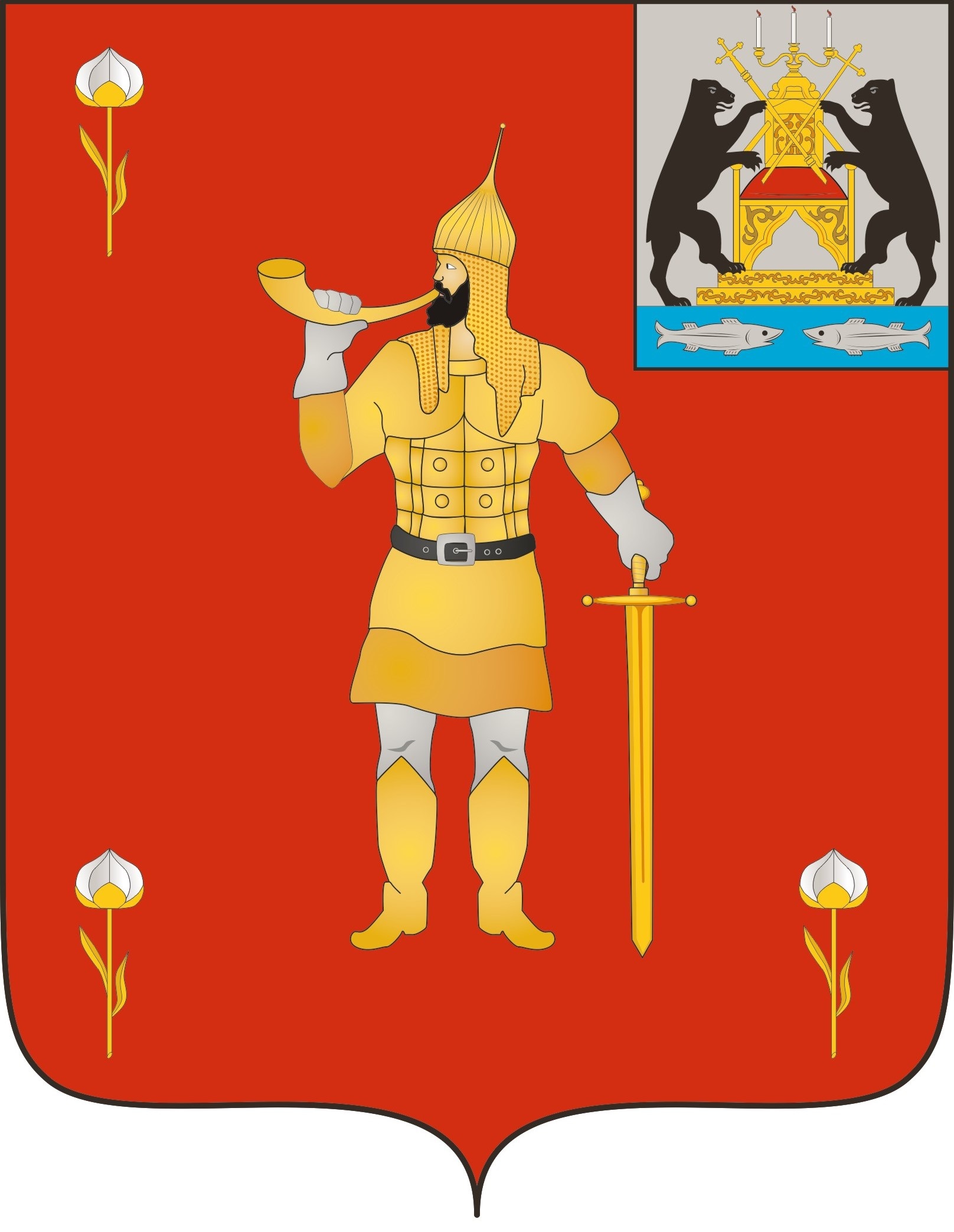 № 31 от 17.11.2022№ 31 от 17.11.2022муниципальная газетамуниципальная газетаВ Администрацию Волотовского муниципального округа от___________________________________проживающего(ей) по адресу _________________паспорт______________ выдан «   »____________кем________________________________________контактный телефон__________________________действующего по доверенности ________________ в интересах__________________________________проживающего(ей) по адресу __________________паспорт_____________ выдан «   » _____________кем_________________________________________№ п/пНаименование документаКол-во экз.Кол-во листовО внесении изменений в постановление Администрации Волотовского муниципального округа от 24.12.2020 № 20ГодИсточник финансированияИсточник финансированияИсточник финансированияИсточник финансированияИсточник финансированияГодобластной бюджетфедеральный бюджетместные бюджетывнебюджетные средствавсего12345620213561.514450.4518082.241229.027323.220225732.96583.621360.61390,035067,1202396.6412.918506.81390.020406.3202496.6412.918506.81390.020406.3202500000202600000ВСЕГО9487.6111859.8576456.445399.0103202.9»№ п/пНаименование мероприятияисполнительСрок реализацииЦелевой показатель (номер целевого показателя из паспорта программы)Источник финансированияОбъем финансирования по годамОбъем финансирования по годамОбъем финансирования по годамОбъем финансирования по годамОбъем финансирования по годамОбъем финансирования по годам№ п/пНаименование мероприятияисполнительСрок реализацииЦелевой показатель (номер целевого показателя из паспорта программы)Источник финансирования2021202220232024202520261234567891011121.Сохранение и развитие традиционной народной культуры Волотовского муниципального округаСохранение и развитие традиционной народной культуры Волотовского муниципального округаСохранение и развитие традиционной народной культуры Волотовского муниципального округаСохранение и развитие традиционной народной культуры Волотовского муниципального округаСохранение и развитие традиционной народной культуры Волотовского муниципального округаСохранение и развитие традиционной народной культуры Волотовского муниципального округаСохранение и развитие традиционной народной культуры Волотовского муниципального округаСохранение и развитие традиционной народной культуры Волотовского муниципального округаСохранение и развитие традиционной народной культуры Волотовского муниципального округаСохранение и развитие традиционной народной культуры Волотовского муниципального округаСохранение и развитие традиционной народной культуры Волотовского муниципального округа1.1Реализация подпрограммы «Сохранение и развитие традиционной народной культуры Волотовского муниципального округа»МБУК «Волотовский МСКК»2021 - 20261.1.1 – 1.1.5Областной, местный бюджет, внебюджетные средства16950.122697.610496.210496.2002.Создание условий для развития библиотечного дела в Волотовском муниципальном округеСоздание условий для развития библиотечного дела в Волотовском муниципальном округеСоздание условий для развития библиотечного дела в Волотовском муниципальном округеСоздание условий для развития библиотечного дела в Волотовском муниципальном округеСоздание условий для развития библиотечного дела в Волотовском муниципальном округеСоздание условий для развития библиотечного дела в Волотовском муниципальном округеСоздание условий для развития библиотечного дела в Волотовском муниципальном округеСоздание условий для развития библиотечного дела в Волотовском муниципальном округеСоздание условий для развития библиотечного дела в Волотовском муниципальном округеСоздание условий для развития библиотечного дела в Волотовском муниципальном округеСоздание условий для развития библиотечного дела в Волотовском муниципальном округе2.1Реализация подпрограммы «Создание условий для развития библиотечного дела в Волотовском муниципальном округе»МБУК «Волотовская МЦБС»2021 - 20261.2.1 – 1.2.6Областной, местный бюджет, внебюджетные средства7517.19138.47100.07100.0003.Создание условий для развития дополнительного образования в сфере культуры Волотовского муниципального округаСоздание условий для развития дополнительного образования в сфере культуры Волотовского муниципального округаСоздание условий для развития дополнительного образования в сфере культуры Волотовского муниципального округаСоздание условий для развития дополнительного образования в сфере культуры Волотовского муниципального округаСоздание условий для развития дополнительного образования в сфере культуры Волотовского муниципального округаСоздание условий для развития дополнительного образования в сфере культуры Волотовского муниципального округаСоздание условий для развития дополнительного образования в сфере культуры Волотовского муниципального округаСоздание условий для развития дополнительного образования в сфере культуры Волотовского муниципального округаСоздание условий для развития дополнительного образования в сфере культуры Волотовского муниципального округаСоздание условий для развития дополнительного образования в сфере культуры Волотовского муниципального округаСоздание условий для развития дополнительного образования в сфере культуры Волотовского муниципального округа3.1Реализация подпрограммы «Создание условий для развития дополнительного образования детей в сфере культуры Волотовского муниципального округа»МБУДО «Волотовская ДШИ»2021 - 20261.3.1 – 1.3.5Областной, Федеральный, местный бюджет, внебюджетные средства2856.03231.12810.12810.100»ГодИсточник финансированияИсточник финансированияИсточник финансированияИсточник финансированияИсточник финансированияГодобластной бюджетфедеральный бюджетместные бюджетывнебюджетные средствавсего12345620212465.814430.559139.74914.016950.120224584.66555.710557.31000.022697.6202392.0392.19012.11000.010496.2202492.0392.19012.11000.010496.2202500000202600000ВСЕГО7234.4111770.4537721.43914.060640.1»№п/пНаименование мероприятияисполнительСроки реализацииЦелевой показательЦелевой показательИсточник финансированияОбъем финансирования по годамОбъем финансирования по годамОбъем финансирования по годамОбъем финансирования по годамОбъем финансирования по годамОбъем финансирования по годам№п/пНаименование мероприятияисполнительСроки реализацииЦелевой показательЦелевой показательИсточник финансирования20212022202320242025202612345567891011121Сохранение и актуализация культурного наследияСохранение и актуализация культурного наследияСохранение и актуализация культурного наследияСохранение и актуализация культурного наследияСохранение и актуализация культурного наследияСохранение и актуализация культурного наследияСохранение и актуализация культурного наследияСохранение и актуализация культурного наследияСохранение и актуализация культурного наследияСохранение и актуализация культурного наследияСохранение и актуализация культурного наследияСохранение и актуализация культурного наследия1.1Сбор и изучение народных игр, традиций, обрядов и праздниковМБУК «Волотовский МСКК»2021 - 20261.11.21.31.11.21.3Внебюджетные средства0000001.2.Организация поддержки мастеров по народным промыслам и ремесламМБУК «Волотовский МСКК»2021 - 20261.11.21.31.11.21.3Внебюджетные средства0000001.3.Проведение престольных праздников деревень, праздников народного календаряМБУК «Волотовский МСКК»2021 - 20261.11.1Местный бюджет0000001.3.Проведение престольных праздников деревень, праздников народного календаряМБУК «Волотовский МСКК»2021 - 20261.11.1Внебюджетные средства10,010,010.010.0001.4.Участие в районных, межрайонных, областных, всероссийских мероприятиях по народному творчествуМБУК «Волотовский МСКК»2021-20261.11.21.31.11.21.3Местный бюджет0000001.5.Организация участия мастеров декоративно прикладного творчества в выставке ярмарке народных художественных промыслов России «Ладья»МБУК «Волотовский МСКК»2021-20261.11.1Внебюджетные средства0,00,00,00,00,00,01.6.Содействие организациям, мастерам по народным художественны промыслам в их участии в федеральных, региональных выставках-ярмаркахМБУК «Волотовский МСКК»2021-20261.11.1Внебюджетные средства10,010,010,010.00,00,01.7Организация тематических выставок-ярмарок народных художественных промыслов на территории районаМБУК «Волотовский МСКК»2021-20261.11.1Внебюджетные средства0,00,00,00,00,00,01.8.Содействие во включении мест традиционного бытования народных художественных промыслов муниципального района в туристические маршруты по Новгородской области и межрегиональные туристические маршрутыМБУК «Волотовский МСКК»2021-20261.11.1Внебюджетные средства0,00,00,00,00,00,01.9.Участие в составлении перечня утраченных народных художественных промыслов Новгородской областиМБУК «Волотовский МСКК»2021-20261.11.1-------2.Обеспечение развития и укрепления материально-технической базы муниципальных домов культуры сельской местностиОбеспечение развития и укрепления материально-технической базы муниципальных домов культуры сельской местностиОбеспечение развития и укрепления материально-технической базы муниципальных домов культуры сельской местностиОбеспечение развития и укрепления материально-технической базы муниципальных домов культуры сельской местностиОбеспечение развития и укрепления материально-технической базы муниципальных домов культуры сельской местностиОбеспечение развития и укрепления материально-технической базы муниципальных домов культуры сельской местностиОбеспечение развития и укрепления материально-технической базы муниципальных домов культуры сельской местностиОбеспечение развития и укрепления материально-технической базы муниципальных домов культуры сельской местностиОбеспечение развития и укрепления материально-технической базы муниципальных домов культуры сельской местностиОбеспечение развития и укрепления материально-технической базы муниципальных домов культуры сельской местностиОбеспечение развития и укрепления материально-технической базы муниципальных домов культуры сельской местностиОбеспечение развития и укрепления материально-технической базы муниципальных домов культуры сельской местности2.1Ремонтные работы зданий муниципальных домов культуры сельской местностиРемонтные работы зданий муниципальных домов культуры сельской местностиРемонтные работы зданий муниципальных домов культуры сельской местностиРемонтные работы зданий муниципальных домов культуры сельской местностиРемонтные работы зданий муниципальных домов культуры сельской местностиРемонтные работы зданий муниципальных домов культуры сельской местностиРемонтные работы зданий муниципальных домов культуры сельской местностиРемонтные работы зданий муниципальных домов культуры сельской местностиРемонтные работы зданий муниципальных домов культуры сельской местностиРемонтные работы зданий муниципальных домов культуры сельской местностиРемонтные работы зданий муниципальных домов культуры сельской местностиРемонтные работы зданий муниципальных домов культуры сельской местности2.1.1Проведение ремонтных работ МБУК «Волотовский МСКК»2021-20261.11.21.31.11.21.3Областной бюджет101.592,092.092.0002.1.1Проведение ремонтных работ МБУК «Волотовский МСКК»2021-20261.11.21.31.11.21.3Федеральный бюджет336.8392,1392.1392.1002.1.1Проведение ремонтных работ МБУК «Волотовский МСКК»2021-20261.11.21.31.11.21.3Местный бюджетВнебюджетные средства23.0720.000002.1.2Проведение капитального ремонта Городецкого СДКМБУК «Волотовский МСКК»20221.11.1Федеральный бюджет06163.600002.1.2Проведение капитального ремонта Городецкого СДКМБУК «Волотовский МСКК»20221.11.1Областной бюджет03088.900002.1.2Проведение капитального ремонта Городецкого СДКМБУК «Волотовский МСКК»20221.11.1Местный бюджет25,7272,700002.2Модернизация материально-технической базы муниципальных домов культуры сельской местностиМодернизация материально-технической базы муниципальных домов культуры сельской местностиМодернизация материально-технической базы муниципальных домов культуры сельской местностиМодернизация материально-технической базы муниципальных домов культуры сельской местностиМодернизация материально-технической базы муниципальных домов культуры сельской местностиМодернизация материально-технической базы муниципальных домов культуры сельской местностиМодернизация материально-технической базы муниципальных домов культуры сельской местностиМодернизация материально-технической базы муниципальных домов культуры сельской местностиМодернизация материально-технической базы муниципальных домов культуры сельской местностиМодернизация материально-технической базы муниципальных домов культуры сельской местностиМодернизация материально-технической базы муниципальных домов культуры сельской местностиМодернизация материально-технической базы муниципальных домов культуры сельской местности2.2.1Приобретение компьютерной техники, светозвукового оборудования, звукоусилительной аппаратуры, мебели и др.МБУК «Волотовс кий МСКК»2021-20261.11.21.31.11.21.3Областной бюджет51.2000002.2.1Приобретение компьютерной техники, светозвукового оборудования, звукоусилительной аппаратуры, мебели и др.МБУК «Волотовс кий МСКК»2021-20261.11.21.31.11.21.3Федеральный бюджет174.4000002.2.1Приобретение компьютерной техники, светозвукового оборудования, звукоусилительной аппаратуры, мебели и др.МБУК «Волотовс кий МСКК»2021-20261.11.21.31.11.21.3Местный бюджет10.11150.900002.2.1Приобретение компьютерной техники, светозвукового оборудования, звукоусилительной аппаратуры, мебели и др.МБУК «Волотовс кий МСКК»2021-20261.11.21.31.11.21.3Внебюджетные средства250,0250.0250.0 250.0002.3Обеспечение пожарной безопасностиОбеспечение пожарной безопасностиОбеспечение пожарной безопасностиОбеспечение пожарной безопасностиОбеспечение пожарной безопасностиОбеспечение пожарной безопасностиОбеспечение пожарной безопасностиОбеспечение пожарной безопасностиОбеспечение пожарной безопасностиОбеспечение пожарной безопасностиОбеспечение пожарной безопасностиОбеспечение пожарной безопасности2.3.1Проведение мероприятий по пожарной безопасностиМБУК «Волотовский МСКК»2021-20261.11.21.31.11.21.3местный36.046,000002.3.1Проведение мероприятий по пожарной безопасностиМБУК «Волотовский МСКК»2021-20261.11.21.31.11.21.3Внебюджетные средства0000003Развитие кадрового потенциалаРазвитие кадрового потенциалаРазвитие кадрового потенциалаРазвитие кадрового потенциалаРазвитие кадрового потенциалаРазвитие кадрового потенциалаРазвитие кадрового потенциалаРазвитие кадрового потенциалаРазвитие кадрового потенциалаРазвитие кадрового потенциалаРазвитие кадрового потенциалаРазвитие кадрового потенциала3.1Расходы на оплату труда работников КДУМБУК «Волотовский МСКК»2021-20261.51.5местный6742,086711.66711.66711.6003.1Расходы на оплату труда работников КДУМБУК «Волотовский МСКК»2021-20261.51.5областной811,11001,300003.2Расходы на начисления по оплате трудаМБУК «Волотовский МСКК»2021-20261.51.5Местный2036,092026.92026.92026.9003.2Расходы на начисления по оплате трудаМБУК «Волотовский МСКК»2021-20261.51.5областной245,2302.400003.3Обучение специалистовМСКК «Волотовский МСКК»2021-20261.41.4областной0000003.3Обучение специалистовМСКК «Волотовский МСКК»2021-20261.41.4Местный0000003.3Обучение специалистовМСКК «Волотовский МСКК»2021-20261.41.4Внебюджетные средства0000004.Создание и продвижение конкурентоспособных продуктов и услугСоздание и продвижение конкурентоспособных продуктов и услугСоздание и продвижение конкурентоспособных продуктов и услугСоздание и продвижение конкурентоспособных продуктов и услугСоздание и продвижение конкурентоспособных продуктов и услугСоздание и продвижение конкурентоспособных продуктов и услугСоздание и продвижение конкурентоспособных продуктов и услугСоздание и продвижение конкурентоспособных продуктов и услугСоздание и продвижение конкурентоспособных продуктов и услугСоздание и продвижение конкурентоспособных продуктов и услугСоздание и продвижение конкурентоспособных продуктов и услугСоздание и продвижение конкурентоспособных продуктов и услуг4.1.Проведение мониторинга эффективности деятельности учреждений. Оценка уровня удовлетворенности населения качеством оказываемых услугМБУК «Волотовский МСКК»2021-20261.11.1------4.2.Проведение мероприятий различной направленности и тематикиМБУК «Волотовский МСКК»2021-20261.11.1местный11.980.030.030,0004.2.Проведение мероприятий различной направленности и тематикиМБУК «Волотовский МСКК»2021-20261.11.1Внебюджетные средства170.0160.0170.0170.0004.3.Проведение мероприятий, направленных на формирование системы профилактики экстремизма и терроризмаМБУК «Волотовский МСКК»2021-20261.11.1Местный бюджет0000004.3.Проведение мероприятий, направленных на формирование системы профилактики экстремизма и терроризмаМБУК «Волотовский МСКК»2021-20261.11.1Внебюджетные средства15.015.015.015.0004.4.Проведение мероприятий, направленных на поддержку добровольческих (волонтерских) некоммерческих организацийМБУК «Волотовский МСКК»2021 - 20261.1.1.1.Местный бюджет0000004.4.Проведение мероприятий, направленных на поддержку добровольческих (волонтерских) некоммерческих организацийМБУК «Волотовский МСКК»2021 - 20261.1.1.1.Внебюджетные средства10,010,010,010.0004.5Реализация муниципального проекта «Я познаю свой край»МБУК «Волотовский МСКК»2021 - 20221.11.1Областной бюджет120,050,000004.5Реализация муниципального проекта «Я познаю свой край»МБУК «Волотовский МСКК»2021 - 20221.11.1Местный бюджет05,000004.5Реализация муниципального проекта «Я познаю свой край»МБУК «Волотовский МСКК»2021 - 20221.11.1Внебюджетные средства10,0000004.6Реализация муниципального проекта «Арт – кластер «Старорусский»МБУК «Волотовский МСКК»2022-20231.11.1Областной бюджет050,000004.6Реализация муниципального проекта «Арт – кластер «Старорусский»МБУК «Волотовский МСКК»2022-20231.11.1Местный бюджет010,000004.6Реализация муниципального проекта «Арт – кластер «Старорусский»МБУК «Волотовский МСКК»2022-20231.11.1Внебюджетные 015,015,00005Обеспечение равного доступа всех слоев населения к культурным ценностямОбеспечение равного доступа всех слоев населения к культурным ценностямОбеспечение равного доступа всех слоев населения к культурным ценностямОбеспечение равного доступа всех слоев населения к культурным ценностямОбеспечение равного доступа всех слоев населения к культурным ценностямОбеспечение равного доступа всех слоев населения к культурным ценностямОбеспечение равного доступа всех слоев населения к культурным ценностямОбеспечение равного доступа всех слоев населения к культурным ценностямОбеспечение равного доступа всех слоев населения к культурным ценностямОбеспечение равного доступа всех слоев населения к культурным ценностямОбеспечение равного доступа всех слоев населения к культурным ценностямОбеспечение равного доступа всех слоев населения к культурным ценностям5.1Проведение культурных мероприятий для социально незащищенных слоев населенияМБУК «Волотовский МСКК»2021-20261.11.1местный0000005.1Проведение культурных мероприятий для социально незащищенных слоев населенияМБУК «Волотовский МСКК»2021-20261.11.1Внебюджетные средства15.015.015.015.0006Продвижение имиджа муниципального округаПродвижение имиджа муниципального округаПродвижение имиджа муниципального округаПродвижение имиджа муниципального округаПродвижение имиджа муниципального округаПродвижение имиджа муниципального округаПродвижение имиджа муниципального округаПродвижение имиджа муниципального округаПродвижение имиджа муниципального округаПродвижение имиджа муниципального округаПродвижение имиджа муниципального округаПродвижение имиджа муниципального округа6.1Участие творческих коллективов района в областных, всероссийских мероприятияхКомитет, МБУК «Волотовский МСКК»2021-20262021-20261.21.3местный0000006.1Участие творческих коллективов района в областных, всероссийских мероприятияхКомитет, МБУК «Волотовский МСКК»2021-20262021-20261.21.3Внебюджетные средства0000006.2Издание рекламно-раздаточного материалаМБУК «Волотовский МСКК»2021-20262021-20261.11.21.3Внебюджетные средства0000007.Содержание учрежденийСодержание учрежденийСодержание учрежденийСодержание учрежденийСодержание учрежденийСодержание учрежденийСодержание учрежденийСодержание учрежденийСодержание учрежденийСодержание учрежденийСодержание учрежденийСодержание учреждений7.1Расходы на оплату коммунальных услуг, услуг связи, мат. затраты и др.МБУК «Волотовский МСКК»2021-20261.11.1Местный203.64244,3234.8243.6007.1Расходы на оплату коммунальных услуг, услуг связи, мат. затраты и др.МБУК «Волотовский МСКК»2021-20261.11.1Внебюджетные средства385.146.1481.1481.1008. Содержание автоклуба8. Содержание автоклуба8. Содержание автоклуба8. Содержание автоклуба8. Содержание автоклуба8. Содержание автоклуба8. Содержание автоклуба8. Содержание автоклуба8. Содержание автоклуба8. Содержание автоклуба8. Содержание автоклуба8. Содержание автоклуба8. Содержание автоклуба8.1.Приобретение автоклубаМБУК «Волотовский МСКК»20211.1.1.1.Федеральный бюджет3979.35000008.1.Приобретение автоклубаМБУК «Волотовский МСКК»20211.1.1.1.Областной бюджет1136.81000008.1.Приобретение автоклубаМБУК «Волотовский МСКК»20211.1.1.1.Местный бюджет51,16000008.2Мероприятия, направленные на содержание автоклубаМБУК «Волотовский МСКК»2021-20261.11.1Местный бюджет0000008.2Мероприятия, направленные на содержание автоклубаМБУК «Волотовский МСКК»2021-20261.11.1Внебюджетные средства38.938.938.938.900ГодИсточник финансированияИсточник финансированияИсточник финансированияИсточник финансированияИсточник финансированияГодобластной бюджетфедеральный бюджетместные бюджетывнебюджетные средствавсего1234562021877.619.96410.6209.07517.12022967.627.97942.9200.09138,420234.620.86874.6200.07100.020244.620.86874.6200.07100.0202500000202600000ВСЕГО1854.489.428102.7809.030855.5»№ п/пНаименование мероприятияисполнительСрок реализацииЦелевой показательЦелевой показательИсточник финансирования№ п/пНаименование мероприятияисполнительСрок реализацииЦелевой показательЦелевой показательИсточник финансирования20212022202320242025202612345567891011121.Сохранение и актуализация культурного наследияСохранение и актуализация культурного наследияСохранение и актуализация культурного наследияСохранение и актуализация культурного наследияСохранение и актуализация культурного наследияСохранение и актуализация культурного наследияСохранение и актуализация культурного наследияСохранение и актуализация культурного наследияСохранение и актуализация культурного наследияСохранение и актуализация культурного наследияСохранение и актуализация культурного наследияСохранение и актуализация культурного наследия1.1Сбор материалов по истории деревеньМБУК «Волотовская МЦБС»2021- 20262021- 20261.6-0000002.Укрепление материально-технической базы библиотекУкрепление материально-технической базы библиотекУкрепление материально-технической базы библиотекУкрепление материально-технической базы библиотекУкрепление материально-технической базы библиотекУкрепление материально-технической базы библиотекУкрепление материально-технической базы библиотекУкрепление материально-технической базы библиотекУкрепление материально-технической базы библиотекУкрепление материально-технической базы библиотек2.1Ремонт учрежденийРемонт учрежденийРемонт учрежденийРемонт учрежденийРемонт учрежденийРемонт учрежденийРемонт учрежденийРемонт учрежденийРемонт учрежденийРемонт учреждений2.1.1Проведение ремонтных работ в библиотеках районаМБУК «Волотовская МЦБС»2021-20262021-20261.6Областной бюджет0000002.1.1Проведение ремонтных работ в библиотеках районаМБУК «Волотовская МЦБС»2021-20262021-20261.6Местный бюджет20,01000,00.0002.2Модернизация оборудованияМодернизация оборудованияМодернизация оборудованияМодернизация оборудованияМодернизация оборудованияМодернизация оборудованияМодернизация оборудованияМодернизация оборудованияМодернизация оборудованияМодернизация оборудования2.2.1Приобретение компьютерной техники, библиотечного оборудования, литературы и прочееМБУК «Волотовская МЦБС»2021 - 20262021 - 20261.2, 1.6Областной бюджет0000002.2.1Приобретение компьютерной техники, библиотечного оборудования, литературы и прочееМБУК «Волотовская МЦБС»2021 - 20262021 - 20261.2, 1.6Местный бюджет78,0000002.2.1Приобретение компьютерной техники, библиотечного оборудования, литературы и прочееМБУК «Волотовская МЦБС»2021 - 20262021 - 20261.2, 1.6Федеральный бюджет0000002.2.1Приобретение компьютерной техники, библиотечного оборудования, литературы и прочееМБУК «Волотовская МЦБС»2021 - 20262021 - 20261.2, 1.6Внебюджетные средства0000002.2.2Мероприятия по подключению библиотек к сети ИнтернетМБУК «Волотовская МЦБС»2021-20262021-20261.21.6Федеральный бюджет0000002.2.2Мероприятия по подключению библиотек к сети ИнтернетМБУК «Волотовская МЦБС»2021-20262021-20261.21.6Областной бюджет0000002.2.2Мероприятия по подключению библиотек к сети ИнтернетМБУК «Волотовская МЦБС»2021-20262021-20261.21.6Местный бюджет0000002.3Обеспечение пожарной безопасностиОбеспечение пожарной безопасностиОбеспечение пожарной безопасностиОбеспечение пожарной безопасностиОбеспечение пожарной безопасностиОбеспечение пожарной безопасностиОбеспечение пожарной безопасностиОбеспечение пожарной безопасностиОбеспечение пожарной безопасностиОбеспечение пожарной безопасностиОбеспечение пожарной безопасности2.3.1Проведение мероприятий по пожарной безопасностиМБУК «Волотовская МЦБС»2021-20262021-20261.2, 1.6местный0000002.3.1Проведение мероприятий по пожарной безопасностиМБУК «Волотовская МЦБС»2021-20262021-20261.2, 1.6Внебюджетные средства0000003.Развитие кадрового потенциалаРазвитие кадрового потенциалаРазвитие кадрового потенциалаРазвитие кадрового потенциалаРазвитие кадрового потенциалаРазвитие кадрового потенциалаРазвитие кадрового потенциалаРазвитие кадрового потенциалаРазвитие кадрового потенциалаРазвитие кадрового потенциалаРазвитие кадрового потенциалаРазвитие кадрового потенциала3.1Расход на оплату труда работников библиотекМБУК «Волотовская МЦБС»2021 -20262021 -20261.5,Местный бюджет4580.25055.05055.35055.3003.1Расход на оплату труда работников библиотекМБУК «Волотовская МЦБС»2021 -20262021 -20261.5,Областной бюджет723.9737.900003.2Начисления на оплату трудаМБУК «Волотовская МЦБС»2021-20262021-20261.5Местный бюджет1330,31527.01526.71526.7003.2Начисления на оплату трудаМБУК «Волотовская МЦБС»2021-20262021-20261.5Областной 147.8223.200003.3Обучение библиотечных работниковМБУК «Волотовская МЦБС»2021-20262021-20261.4областной0000003.3Обучение библиотечных работниковМБУК «Волотовская МЦБС»2021-20262021-20261.4местный0000003.4Поддержка лучших работников муниципальных учреждений культурыМБУК «Волотовская МЦБС»2021-20262021-20261.4федеральный0000004.Создание и продвижение конкурентоспособных продуктов и услугСоздание и продвижение конкурентоспособных продуктов и услугСоздание и продвижение конкурентоспособных продуктов и услугСоздание и продвижение конкурентоспособных продуктов и услугСоздание и продвижение конкурентоспособных продуктов и услугСоздание и продвижение конкурентоспособных продуктов и услугСоздание и продвижение конкурентоспособных продуктов и услугСоздание и продвижение конкурентоспособных продуктов и услугСоздание и продвижение конкурентоспособных продуктов и услугСоздание и продвижение конкурентоспособных продуктов и услугСоздание и продвижение конкурентоспособных продуктов и услугСоздание и продвижение конкурентоспособных продуктов и услуг4.1Проведение мониторинга эффективности деятельности библиотек. Оценка уровня удовлетворенности населения качеством оказываемых услугМБУК «Волотовская МЦБС»2021 - 20262021 - 20261.6-0000004.2Проведение мероприятий (праздников, тематических вечеров и т.д.)МБУК «Волотовская МЦБС»2021 - 20262021 - 20261.6Внебюджетные средства0000005.Обеспечение равного доступа всех слоев населения к культурным ценностямОбеспечение равного доступа всех слоев населения к культурным ценностямОбеспечение равного доступа всех слоев населения к культурным ценностямОбеспечение равного доступа всех слоев населения к культурным ценностямОбеспечение равного доступа всех слоев населения к культурным ценностямОбеспечение равного доступа всех слоев населения к культурным ценностямОбеспечение равного доступа всех слоев населения к культурным ценностямОбеспечение равного доступа всех слоев населения к культурным ценностямОбеспечение равного доступа всех слоев населения к культурным ценностямОбеспечение равного доступа всех слоев населения к культурным ценностямОбеспечение равного доступа всех слоев населения к культурным ценностямОбеспечение равного доступа всех слоев населения к культурным ценностям5.1Приобретение специальных изданий для слабовидящих людейМБУК «Волотовская МЦБС»2021 - 20262021 - 20261.6Внебюджетные средства0000005.2Приобретение литературыМБУК «Волотовская МЦБС»2021 - 20262021 - 20261.6Федеральный бюджет19.927.920.820.8005.2Приобретение литературыМБУК «Волотовская МЦБС»2021 - 20262021 - 20261.6областной5.96.54.64.65.2Приобретение литературыМБУК «Волотовская МЦБС»2021 - 20262021 - 20261.6местный92.1162.394.094.05.2Приобретение литературыМБУК «Волотовская МЦБС»2021 - 20262021 - 20261.6внебюджетные0000006Содержание учрежденийСодержание учрежденийСодержание учрежденийСодержание учрежденийСодержание учрежденийСодержание учрежденийСодержание учрежденийСодержание учрежденийСодержание учрежденийСодержание учрежденийСодержание учрежденийСодержание учреждений6.1Расходы на оплату коммунальных услуг, оплату услуг связи, материальные затраты и прочие расходыМБУК «Волотовская МЦБС»2021 - 20262021 - 20261.6Местный бюджет310198.6198.6198.6006.1Расходы на оплату коммунальных услуг, оплату услуг связи, материальные затраты и прочие расходыМБУК «Волотовская МЦБС»2021 - 20262021 - 20261.6Внебюджетные средства209,0200.0200.0 200.000ГодИсточник финансированияИсточник финансированияИсточник финансированияИсточник финансированияИсточник финансированияГодобластной бюджетфедеральный бюджетместные бюджетывнебюджетные средствавсего1234562021218.102531.9106.02856.02022180.702860.4190.03231.12023002620.1190.02810.12024002620.1190.02810.1202500000202600000ВСЕГО398.8010632.5676.011707.3»№ п/пНаименование мероприятияисполнительСрок реализацииЦелевой показательИсточник финансированияОбъем финансирования по годам (тыс. руб.)Объем финансирования по годам (тыс. руб.)Объем финансирования по годам (тыс. руб.)Объем финансирования по годам (тыс. руб.)Объем финансирования по годам (тыс. руб.)Объем финансирования по годам (тыс. руб.)№ п/пНаименование мероприятияисполнительСрок реализацииЦелевой показательИсточник финансирования2021202220232024202520261234567891011121.Укрепление материально-технической базы1.Укрепление материально-технической базы1.Укрепление материально-технической базы1.Укрепление материально-технической базы1.Укрепление материально-технической базы1.Укрепление материально-технической базы1.Укрепление материально-технической базы1.Укрепление материально-технической базы1.Укрепление материально-технической базы1.Укрепление материально-технической базы1.Укрепление материально-технической базы1.Укрепление материально-технической базы1.1РемонтРемонтРемонтРемонтРемонтРемонтРемонтРемонтРемонтРемонтРемонт1.1.1Проведение ремонтных работ в ДШИПроведение госэкспертизыДШИ2021-20261.1Областной0000001.1.1Проведение ремонтных работ в ДШИПроведение госэкспертизыДШИ2021-20261.1федеральный0000001.1.1Проведение ремонтных работ в ДШИПроведение госэкспертизыДШИ2021-20261.1местный0000001.2Модернизация оборудованияМодернизация оборудованияМодернизация оборудованияМодернизация оборудованияМодернизация оборудованияМодернизация оборудованияМодернизация оборудованияМодернизация оборудованияМодернизация оборудованияМодернизация оборудованияМодернизация оборудования1.2.1Приобретение музыкальных инструментов, компьютерной техники, и прочееДШИ2021-20261.1Областной0000001.2.1Приобретение музыкальных инструментов, компьютерной техники, и прочееДШИ2021-20261.1Местный46.0000001.2.1Приобретение музыкальных инструментов, компьютерной техники, и прочееДШИ2021-20261.1Внебюджетные федеральный0000001.2.1Приобретение музыкальных инструментов, компьютерной техники, и прочееДШИ2021-20261.1Внебюджетные федеральный0000001.3Обеспечение пожарной безопасностиОбеспечение пожарной безопасностиОбеспечение пожарной безопасностиОбеспечение пожарной безопасностиОбеспечение пожарной безопасностиОбеспечение пожарной безопасностиОбеспечение пожарной безопасностиОбеспечение пожарной безопасностиОбеспечение пожарной безопасностиОбеспечение пожарной безопасностиОбеспечение пожарной безопасности1.3.1Проведение мероприятий по пожарной безопасностиДШИ2021 - 20261.1местный0240.300002.Развитие кадрового потенциалаРазвитие кадрового потенциалаРазвитие кадрового потенциалаРазвитие кадрового потенциалаРазвитие кадрового потенциалаРазвитие кадрового потенциалаРазвитие кадрового потенциалаРазвитие кадрового потенциалаРазвитие кадрового потенциалаРазвитие кадрового потенциалаРазвитие кадрового потенциала2.1Расход на оплату трудаДШИ2021-20261.1Местный1904.71977.01977.01977.0002.1Расход на оплату трудаДШИ2021-20261.1областной167.5138.800002.2Начисления на оплату трудаДШИ2021-20261.1Местный575.2597.1597.1597.1002.2Начисления на оплату трудаДШИ2021-20261.1областной50.641.900002.3Компенсация коммунальных услуг пед. работникамДШИ2021 - 20261.1областной0000003.Создание и проведение конкурентоспособных продуктовСоздание и проведение конкурентоспособных продуктовСоздание и проведение конкурентоспособных продуктовСоздание и проведение конкурентоспособных продуктовСоздание и проведение конкурентоспособных продуктовСоздание и проведение конкурентоспособных продуктовСоздание и проведение конкурентоспособных продуктовСоздание и проведение конкурентоспособных продуктовСоздание и проведение конкурентоспособных продуктовСоздание и проведение конкурентоспособных продуктовСоздание и проведение конкурентоспособных продуктов3.1Проведение мониторинга эффективности деятельности ДШИ. Оценка уровня удовлетворенности населения качеством оказываемых услугДШИ2021-20261.11.2-------3.2Проведение мероприятийДШИ2021-20261.1Внебюджетные средства0000004.Продвижение имиджа муниципального округаПродвижение имиджа муниципального округаПродвижение имиджа муниципального округаПродвижение имиджа муниципального округаПродвижение имиджа муниципального округаПродвижение имиджа муниципального округаПродвижение имиджа муниципального округаПродвижение имиджа муниципального округаПродвижение имиджа муниципального округаПродвижение имиджа муниципального округаПродвижение имиджа муниципального округа4.1Участие творческих коллективов в областных, региональных, всероссийских и др. мероприятияхДШИ2021-20261.1Внебюджетные средства0000005.Содержание учрежденияСодержание учрежденияСодержание учрежденияСодержание учрежденияСодержание учрежденияСодержание учрежденияСодержание учрежденияСодержание учрежденияСодержание учрежденияСодержание учрежденияСодержание учреждения5.1Расходы на оплату коммунальных услуг, услуг связи, мат. затраты и прочееДШИ2021-20261.1Местный6.046.046.0 46.0005.1Расходы на оплату коммунальных услуг, услуг связи, мат. затраты и прочееДШИ2021-20261.1Внебюджетные средства106.0190.0190.0 190.000»№ п/пНаименование имуществаМестонахождение имуществаКраткая характеристика имущества1Участок водопроводной сети по ул. Строителей, Старорусская п. ВолотРФ, Новгородская область, Волотовский муниципальный округ, п. Волот, соор.43Протяженность 667 м., 1972 года постройки, кадастровый номер 53:04:0000000:2675УТВЕРЖДЕНпостановлением Администрации Волотовского муниципального округа от 26.10.2022 № 756УТВЕРЖДЕНпостановлением Администрации Волотовского муниципального округа от 26.10.2022 № 756Приложение № 1к Порядку предоставления субсидии на возмещение части затрат в 2022-2023 годах за приобретение горюче-смазочных материалов юридическим лицам (за исключением государственных (муниципальных) учреждений) и (или) индивидуальным предпринимателям, на создание условий для обеспечения жителей отдалённых и (или) труднодоступных населённых пунктов Волотовского муниципального округа услугами торговли посредством мобильных торговых объектов, осуществляющих доставку и реализацию товаров в письменной форме по почтовому адресув форме электронного документа на адрес электронной почтыРуководитель заявителяРуководитель заявителя       (подпись)       (подпись)И.О. ФамилияИ.О. ФамилияМ.П. (при наличии)Главный бухгалтер заявителя (при наличии)Главный бухгалтер заявителя (при наличии)         (подпись)         (подпись)И.О. ФамилияИ.О. Фамилия«___» _______________ 20___ года«___» _______________ 20___ года«___» _______________ 20___ года«___» _______________ 20___ года«___» _______________ 20___ года«___» _______________ 20___ годаПриложение № 2к Порядку предоставления субсидии на возмещение части затрат в 2022-2023 годах за приобретение горюче-смазочных материалов юридическим лицам (за исключением государственных (муниципальных) учреждений) и (или) индивидуальным предпринимателям, на создание условий для обеспечения жителей отдалённых и (или) труднодоступных населённых пунктов Волотовского муниципального округа услугами торговли посредством мобильных торговых объектов, осуществляющих доставку и реализацию товаров Приложение № 2к Порядку предоставления субсидии на возмещение части затрат в 2022-2023 годах за приобретение горюче-смазочных материалов юридическим лицам (за исключением государственных (муниципальных) учреждений) и (или) индивидуальным предпринимателям, на создание условий для обеспечения жителей отдалённых и (или) труднодоступных населённых пунктов Волотовского муниципального округа услугами торговли посредством мобильных торговых объектов, осуществляющих доставку и реализацию товаров Номер маршрутаНомер маршрутаНомер маршрутаДни неделиДни неделиРасстояние маршрута, кмРасстояние маршрута, кмНаселённые пункты11122334Маршрут № 1Маршрут № 1Маршрут № 1Маршрут № 1Маршрут № 1Маршрут № 1Маршрут № 1Маршрут № 1Маршрут № 1.........Руководитель заявителяРуководитель заявителяРуководитель заявителя(подпись)(подпись)И.О.ФамилияИ.О.ФамилияИ.О.Фамилия    М.П. (при наличии)    М.П. (при наличии)Главный бухгалтер заявителя (при наличии)Главный бухгалтер заявителя (при наличии)Главный бухгалтер заявителя (при наличии)(подпись)(подпись)И.О.ФамилияИ.О.ФамилияИ.О.Фамилия«___» _______________ 20___ года«___» _______________ 20___ года«___» _______________ 20___ года«___» _______________ 20___ года«___» _______________ 20___ года«___» _______________ 20___ года«___» _______________ 20___ года«___» _______________ 20___ годаПриложение № 3к Порядку предоставления субсидии на возмещение части затрат в 2022-2023 годах за приобретение горюче-смазочных материалов юридическим лицам (за исключением государственных (муниципальных) учреждений) и (или) индивидуальным предпринимателям, на создание условий для обеспечения жителей отдалённых и (или) труднодоступных населённых пунктов Волотовского муниципального округа услугами торговли посредством мобильных торговых объектов, осуществляющих доставку и реализацию товаров ДатаМаршрутПротяжённость обслуживания маршрутов мобильными торговыми объектами Стоимость горюче-смазочных материалов за 1 литр (рублей)Норма расхода ГСМ на 1 кмСумма фактически понесенных затрат (рублей)123456Итого:Руководитель заявителяРуководитель заявителя(подпись)И.О.ФамилияМ.П. (при наличии)Главный бухгалтер заявителя (при наличии)Главный бухгалтер заявителя (при наличии)(подпись)И.О.Фамилия«___» _______________ 20___ года«___» _______________ 20___ года«___» _______________ 20___ года«___» _______________ 20___ годаПриложение № 4к Порядку предоставления субсидии на возмещение части затрат в 2022-2023 годах за приобретение горюче-смазочных материалов юридическим лицам (за исключением государственных (муниципальных) учреждений) и (или) индивидуальным предпринимателям, на создание условий для обеспечения жителей отдалённых и (или) труднодоступных населённых пунктов Батецкого муниципального района услугами торговли посредством мобильных торговых объектов, осуществляющих доставку и реализацию товаровПриложение № 5к Порядку предоставления субсидии на возмещение части затрат в 2022-2023 годах за приобретение горюче-смазочных материалов юридическим лицам (за исключением государственных (муниципальных) учреждений) и (или) индивидуальным предпринимателям, на создание условий для обеспечения жителей отдалённых и (или) труднодоступных населённых пунктов Волотовского муниципального округа услугами торговли посредством мобильных торговых объектов, осуществляющих доставку и реализацию товаров«Администрация»«Получатель»Администрация Волотовского муниципального округаНаименование ПолучателяОГРН, ОКТМООГРН, ОКТМОМесто нахождения:Место нахождения:ИНН/КППИНН/КПП ОГРНИППлатежные реквизиты:Платежные реквизиты:АдминистрацияПолучатель___________/_________________     (подпись )            (ФИО)___________/________________      (подпись)               (ФИО)Наименование показателяКод дохода по бюджетной классификацииКод дохода по бюджетной классификацииУтвержденные бюджетные назначенияИсполнено12234Доходы бюджета - всегохх267 969 357,07213 043 098,57в том числе:Федеральная служба по надзору в сфере природопользования0480000000000000000075 000,00-1 946,35НАЛОГОВЫЕ И НЕНАЛОГОВЫЕ ДОХОДЫ0481000000000000000075 000,00-1 946,35ПЛАТЕЖИ ПРИ ПОЛЬЗОВАНИИ ПРИРОДНЫМИ РЕСУРСАМИ0481120000000000000075 000,00-1 946,35Плата за негативное воздействие на окружающую среду0481120100001000012075 000,00-1 946,35Плата за выбросы загрязняющих веществ в атмосферный воздух стационарными объектами <7>0481120101001000012075 000,0010 553,13Плата за размещение отходов производства и потребления048112010400100001200,00-12 499,48Плата за размещение отходов производства048112010410100001200,00-12 499,48Федеральное казначейство100000000000000000002 403 670,002 067 678,09НАЛОГОВЫЕ И НЕНАЛОГОВЫЕ ДОХОДЫ100100000000000000002 403 670,002 067 678,09НАЛОГИ НА ТОВАРЫ (РАБОТЫ, УСЛУГИ), РЕАЛИЗУЕМЫЕ НА ТЕРРИТОРИИ РОССИЙСКОЙ ФЕДЕРАЦИИ100103000000000000002 403 670,002 067 678,09Акцизы по подакцизным товарам (продукции), производимым на территории Российской Федерации100103020000100001102 403 670,002 067 678,09Доходы от уплаты акцизов на дизельное топливо, подлежащие распределению между бюджетами субъектов Российской Федерации и местными бюджетами с учетом установленных дифференцированных нормативов отчислений в местные бюджеты100103022300100001101 086 770,001 010 993,10Доходы от уплаты акцизов на дизельное топливо, подлежащие распределению между бюджетами субъектов Российской Федерации и местными бюджетами с учетом установленных дифференцированных нормативов отчислений в местные бюджеты (по нормативам, установленным федеральным законом о федеральном бюджете в целях формирования дорожных фондов субъектов Российской Федерации)100103022310100001101 086 770,001 010 993,10Доходы от уплаты акцизов на моторные масла для дизельных и (или) карбюраторных (инжекторных) двигателей, подлежащие распределению между бюджетами субъектов Российской Федерации и местными бюджетами с учетом установленных дифференцированных нормативов отчислений в местные бюджеты100103022400100001106 020,005 719,32Доходы от уплаты акцизов на моторные масла для дизельных и (или) карбюраторных (инжекторных) двигателей, подлежащие распределению между бюджетами субъектов Российской Федерации и местными бюджетами с учетом установленных дифференцированных нормативов отчислений в местные бюджеты (по нормативам, установленным федеральным законом о федеральном бюджете в целях формирования дорожных фондов субъектов Российской Федерации)100103022410100001106 020,005 719,32Доходы от уплаты акцизов на автомобильный бензин, подлежащие распределению между бюджетами субъектов Российской Федерации и местными бюджетами с учетом установленных дифференцированных нормативов отчислений в местные бюджеты100103022500100001101 447 150,001 163 823,36Доходы от уплаты акцизов на автомобильный бензин, подлежащие распределению между бюджетами субъектов Российской Федерации и местными бюджетами с учетом установленных дифференцированных нормативов отчислений в местные бюджеты (по нормативам, установленным федеральным законом о федеральном бюджете в целях формирования дорожных фондов субъектов Российской Федерации)100103022510100001101 447 150,001 163 823,36Доходы от уплаты акцизов на прямогонный бензин, подлежащие распределению между бюджетами субъектов Российской Федерации и местными бюджетами с учетом установленных дифференцированных нормативов отчислений в местные бюджеты10010302260010000110-136 270,00-112 857,69Доходы от уплаты акцизов на прямогонный бензин, подлежащие распределению между бюджетами субъектов Российской Федерации и местными бюджетами с учетом установленных дифференцированных нормативов отчислений в местные бюджеты (по нормативам, установленным федеральным законом о федеральном бюджете в целях формирования дорожных фондов субъектов Российской Федерации)10010302261010000110-136 270,00-112 857,69Федеральная налоговая служба1820000000000000000040 037 000,0027 242 796,59НАЛОГОВЫЕ И НЕНАЛОГОВЫЕ ДОХОДЫ1821000000000000000040 037 000,0027 242 796,59НАЛОГИ НА ПРИБЫЛЬ, ДОХОДЫ1821010000000000000032 247 000,0022 872 524,30Налог на доходы физических лиц1821010200001000011032 247 000,0022 872 524,30Налог на доходы физических лиц с доходов, источником которых является налоговый агент, за исключением доходов, в отношении которых исчисление и уплата налога осуществляются в соответствии со статьями 227, 227.1 и 228 Налогового кодекса Российской Федерации1821010201001000011032 247 000,0022 745 615,15Налог на доходы физических лиц с доходов, полученных от осуществления деятельности физическими лицами, зарегистрированными в качестве индивидуальных предпринимателей, нотариусов, занимающихся частной практикой, адвокатов, учредивших адвокатские кабинеты, и других лиц, занимающихся частной практикой в соответствии со статьей 227 Налогового кодекса Российской Федерации182101020200100001100,0024 602,65Налог на доходы физических лиц с доходов, полученных физическими лицами в соответствии со статьей 228 Налогового кодекса Российской Федерации182101020300100001100,0094 928,75Налог на доходы физических лиц в виде фиксированных авансовых платежей с доходов, полученных физическими лицами, являющимися иностранными гражданами, осуществляющими трудовую деятельность по найму на основании патента в соответствии со статьей 227.1 Налогового кодекса Российской Федерации182101020400100001100,007 377,75НАЛОГИ НА СОВОКУПНЫЙ ДОХОД182105000000000000002 584 000,002 322 614,40Налог, взимаемый в связи с применением упрощенной системы налогообложения182105010000000001102 527 000,002 273 645,89Налог, взимаемый с налогоплательщиков, выбравших в качестве объекта налогообложения доходы18210501010010000110527 000,00740 371,15Налог, взимаемый с налогоплательщиков, выбравших в качестве объекта налогообложения доходы18210501011010000110527 000,00740 371,15Налог, взимаемый с налогоплательщиков, выбравших в качестве объекта налогообложения доходы, уменьшенные на величину расходов182105010200100001102 000 000,001 533 274,74Налог, взимаемый с налогоплательщиков, выбравших в качестве объекта налогообложения доходы, уменьшенные на величину расходов (в том числе минимальный налог, зачисляемый в бюджеты субъектов Российской Федерации)182105010210100001102 000 000,001 533 274,74Единый налог на вмененный доход для отдельных видов деятельности182105020000200001100,00230,14Единый налог на вмененный доход для отдельных видов деятельности182105020100200001100,00230,14Единый сельскохозяйственный налог1821050300001000011011 000,0011 300,00Единый сельскохозяйственный налог1821050301001000011011 000,0011 300,00Налог, взимаемый в связи с применением патентной системы налогообложения1821050400002000011046 000,0037 438,37Налог, взимаемый в связи с применением патентной системы налогообложения, зачисляемый в бюджеты муниципальных округов1821050406002000011046 000,0037 438,37НАЛОГИ НА ИМУЩЕСТВО182106000000000000004 846 000,001 692 861,94Налог на имущество физических лиц18210601000000000110559 000,00106 238,21Налог на имущество физических лиц, взимаемый по ставкам, применяемым к объектам налогообложения, расположенным в границах муниципальных округов18210601020140000110559 000,00106 238,21Земельный налог182106060000000001104 287 000,001 586 623,73Земельный налог с организаций182106060300000001101 800 000,001 210 020,80Земельный налог с организаций, обладающих земельным участком, расположенным в границах муниципальных округов182106060321400001101 800 000,001 210 020,80Земельный налог с физических лиц182106060400000001102 487 000,00376 602,93Земельный налог с физических лиц, обладающих земельным участком, расположенным в границах муниципальных округов182106060421400001102 487 000,00376 602,93ГОСУДАРСТВЕННАЯ ПОШЛИНА18210800000000000000360 000,00353 795,95Государственная пошлина по делам, рассматриваемым в судах общей юрисдикции, мировыми судьями18210803000010000110360 000,00353 795,95Государственная пошлина по делам, рассматриваемым в судах общей юрисдикции, мировыми судьями (за исключением Верховного Суда Российской Федерации)18210803010010000110360 000,00353 795,95ШТРАФЫ, САНКЦИИ, ВОЗМЕЩЕНИЕ УЩЕРБА182116000000000000000,001 000,00Платежи в целях возмещения причиненного ущерба (убытков)182116100000000001400,001 000,00Доходы от денежных взысканий (штрафов), поступающие в счет погашения задолженности, образовавшейся до 1 января 2020 года, подлежащие зачислению в бюджеты бюджетной системы Российской Федерации по нормативам, действовавшим в 2019 году182116101200000001400,001 000,00Доходы от денежных взысканий (штрафов), поступающие в счет погашения задолженности, образовавшейся до 1 января 2020 года, подлежащие зачислению в федеральный бюджет и бюджет муниципального образования по нормативам, действовавшим в 2019 году182116101290100001400,001 000,00Министерство внутренних дел Российской Федерации188000000000000000000,0025,03НАЛОГОВЫЕ И НЕНАЛОГОВЫЕ ДОХОДЫ188100000000000000000,0025,03ШТРАФЫ, САНКЦИИ, ВОЗМЕЩЕНИЕ УЩЕРБА188116000000000000000,0025,03Платежи в целях возмещения причиненного ущерба (убытков)188116100000000001400,0025,03Доходы от денежных взысканий (штрафов), поступающие в счет погашения задолженности, образовавшейся до 1 января 2020 года, подлежащие зачислению в бюджеты бюджетной системы Российской Федерации по нормативам, действовавшим в 2019 году188116101200000001400,0025,03Доходы от денежных взысканий (штрафов), поступающие в счет погашения задолженности, образовавшейся до 1 января 2020 года, подлежащие зачислению в бюджет муниципального образования по нормативам, действовавшим в 2019 году188116101230100001400,0025,03Волотовский территориальный отдел Администрации Волотовского муниципального округа33600000000000000000429 205,11279 911,61НАЛОГОВЫЕ И НЕНАЛОГОВЫЕ ДОХОДЫ33610000000000000000429 205,11279 911,61ДОХОДЫ ОТ ИСПОЛЬЗОВАНИЯ ИМУЩЕСТВА, НАХОДЯЩЕГОСЯ В ГОСУДАРСТВЕННОЙ И МУНИЦИПАЛЬНОЙ СОБСТВЕННОСТИ33611100000000000000320 000,00170 706,50Прочие доходы от использования имущества и прав, находящихся в государственной и муниципальной собственности (за исключением имущества бюджетных и автономных учреждений, а также имущества государственных и муниципальных унитарных предприятий, в том числе казенных)33611109000000000120320 000,00170 706,50Прочие поступления от использования имущества, находящегося в государственной и муниципальной собственности (за исключением имущества бюджетных и автономных учреждений, а также имущества государственных и муниципальных унитарных предприятий, в том числе казенных)33611109040000000120320 000,00170 706,50Прочие поступления от использования имущества, находящегося в собственности муниципальных округов (за исключением имущества муниципальных бюджетных и автономных учреждений, а также имущества муниципальных унитарных предприятий, в том числе казенных)33611109044140000120320 000,00170 706,50ПРОЧИЕ НЕНАЛОГОВЫЕ ДОХОДЫ33611700000000000000109 205,11109 205,11Инициативные платежи33611715000000000150109 205,11109 205,11Инициативные платежи, зачисляемые в бюджеты муниципальных округов33611715020140000150109 205,11109 205,11Ратицкий территориальный отдел Администрации Волотовского муниципального округа33800000000000000000168 098,00168 298,00НАЛОГОВЫЕ И НЕНАЛОГОВЫЕ ДОХОДЫ33810000000000000000168 098,00168 298,00ГОСУДАРСТВЕННАЯ ПОШЛИНА338108000000000000001 000,001 200,00Государственная пошлина за совершение нотариальных действий (за исключением действий, совершаемых консульскими учреждениями Российской Федерации)338108040000100001101 000,001 200,00Государственная пошлина за совершение нотариальных действий должностными лицами органов местного самоуправления, уполномоченными в соответствии с законодательными актами Российской Федерации на совершение нотариальных действий338108040200100001101 000,001 200,00ПРОЧИЕ НЕНАЛОГОВЫЕ ДОХОДЫ33811700000000000000167 098,00167 098,00Инициативные платежи33811715000000000150167 098,00167 098,00Инициативные платежи, зачисляемые в бюджеты муниципальных округов33811715020140000150167 098,00167 098,00Славитинский территориальный отдел Администрации Волотовского муниципального округа3410000000000000000058 800,0058 000,00НАЛОГОВЫЕ И НЕНАЛОГОВЫЕ ДОХОДЫ3411000000000000000058 800,0058 000,00ГОСУДАРСТВЕННАЯ ПОШЛИНА341108000000000000001 000,00200,00Государственная пошлина за совершение нотариальных действий (за исключением действий, совершаемых консульскими учреждениями Российской Федерации)341108040000100001101 000,00200,00Государственная пошлина за совершение нотариальных действий должностными лицами органов местного самоуправления, уполномоченными в соответствии с законодательными актами Российской Федерации на совершение нотариальных действий341108040200100001101 000,00200,00ПРОЧИЕ НЕНАЛОГОВЫЕ ДОХОДЫ3411170000000000000057 800,0057 800,00Инициативные платежи3411171500000000015057 800,0057 800,00Инициативные платежи, зачисляемые в бюджеты муниципальных округов3411171502014000015057 800,0057 800,00Комитет финансов Администрации Волотовского муниципального округа89200000000000000000222 811 583,96181 861 210,11БЕЗВОЗМЕЗДНЫЕ ПОСТУПЛЕНИЯ89220000000000000000222 811 583,96181 861 210,11БЕЗВОЗМЕЗДНЫЕ ПОСТУПЛЕНИЯ ОТ ДРУГИХ БЮДЖЕТОВ БЮДЖЕТНОЙ СИСТЕМЫ РОССИЙСКОЙ ФЕДЕРАЦИИ89220200000000000000223 060 330,92182 109 957,07Дотации бюджетам бюджетной системы Российской Федерации8922021000000000015063 058 400,0055 118 500,00Дотации на выравнивание бюджетной обеспеченности8922021500100000015063 058 400,0055 118 500,00Дотации бюджетам муниципальных округов на выравнивание бюджетной обеспеченности из бюджета субъекта Российской Федерации8922021500114000015063 058 400,0055 118 500,00Субсидии бюджетам бюджетной системы Российской Федерации (межбюджетные субсидии)89220220000000000150112 086 256,4293 679 894,86Субсидии бюджетам на организацию бесплатного горячего питания обучающихся, получающих начальное общее образование в государственных и муниципальных образовательных организациях892202253040000001501 770 714,00784 200,00Субсидии бюджетам муниципальных округов на организацию бесплатного горячего питания обучающихся, получающих начальное общее образование в государственных и муниципальных образовательных организациях892202253041400001501 770 714,00784 200,00Субсидии бюджетам на обеспечение развития и укрепления материально-технической базы домов культуры в населенных пунктах с числом жителей до 50 тысяч человек89220225467000000150484 100,00484 100,00Субсидии бюджетам муниципальных округов на обеспечение развития и укрепления материально-технической базы домов культуры в населенных пунктах с числом жителей до 50 тысяч человек89220225467140000150484 100,00484 100,00Субсидии бюджетам на реализацию мероприятий по обеспечению жильем молодых семей89220225497000000150557 640,60557 640,60Субсидии бюджетам муниципальных округов на реализацию мероприятий по обеспечению жильем молодых семей89220225497140000150557 640,60557 640,60Субсидии бюджетам на развитие сети учреждений культурно-досугового типа892202255130000001509 252 500,007 609 400,00Субсидии бюджетам муниципальных округов на развитие сети учреждений культурно-досугового типа892202255131400001509 252 500,007 609 400,00Субсидии бюджетам на поддержку отрасли культуры8922022551900000015034 459,3034 459,29Субсидии бюджетам муниципальных округов на поддержку отрасли культуры8922022551914000015034 459,3034 459,29Субсидии бюджетам на обеспечение комплексного развития сельских территорий89220225576000000150726 200,00726 200,00Субсидии бюджетам муниципальных округов на обеспечение комплексного развития сельских территорий89220225576140000150726 200,00726 200,00Субсидии бюджетам на реализацию мероприятий по модернизации школьных систем образования8922022575000000015068 256 296,3059 600 502,97Субсидии бюджетам муниципальных округов на реализацию мероприятий по модернизации школьных систем образования8922022575014000015068 256 296,3059 600 502,97Прочие субсидии8922022999900000015031 004 346,2223 883 392,00Прочие субсидии бюджетам муниципальных округов8922022999914000015031 004 346,2223 883 392,00Субвенции бюджетам бюджетной системы Российской Федерации8922023000000000015037 139 837,6827 196 364,15Субвенции бюджетам муниципальных образований на ежемесячное денежное вознаграждение за классное руководство89220230021000000150390 600,00301 200,00Субвенции бюджетам муниципальных округов на ежемесячное денежное вознаграждение за классное руководство89220230021140000150390 600,00301 200,00Субвенции местным бюджетам на выполнение передаваемых полномочий субъектов Российской Федерации8922023002400000015028 818 200,0020 700 598,97Субвенции бюджетам муниципальных округов на выполнение передаваемых полномочий субъектов Российской Федерации8922023002414000015028 818 200,0020 700 598,97Субвенции бюджетам на содержание ребенка в семье опекуна и приемной семье, а также вознаграждение, причитающееся приемному родителю892202300270000001503 283 700,002 522 443,73Субвенции бюджетам муниципальных округов на содержание ребенка в семье опекуна и приемной семье, а также вознаграждение, причитающееся приемному родителю892202300271400001503 283 700,002 522 443,73Субвенции бюджетам на компенсацию части платы, взимаемой с родителей (законных представителей) за присмотр и уход за детьми, посещающими образовательные организации, реализующие образовательные программы дошкольного образования89220230029000000150439 000,00190 000,00Субвенции бюджетам муниципальных округов на компенсацию части платы, взимаемой с родителей (законных представителей) за присмотр и уход за детьми, посещающими образовательные организации, реализующие образовательные программы дошкольного образования89220230029140000150439 000,00190 000,00Субвенции бюджетам муниципальных образований на предоставление жилых помещений детям-сиротам и детям, оставшимся без попечения родителей, лицам из их числа по договорам найма специализированных жилых помещений892202350820000001501 517 737,681 517 737,68Субвенции бюджетам муниципальных округов на предоставление жилых помещений детям-сиротам и детям, оставшимся без попечения родителей, лицам из их числа по договорам найма специализированных жилых помещений892202350821400001501 517 737,681 517 737,68Субвенции бюджетам на осуществление первичного воинского учета органами местного самоуправления поселений, муниципальных и городских округов89220235118000000150250 000,00173 716,82Субвенции бюджетам муниципальных округов на осуществление первичного воинского учета органами местного самоуправления поселений, муниципальных и городских округов89220235118140000150250 000,00173 716,82Субвенции бюджетам на осуществление полномочий по составлению (изменению) списков кандидатов в присяжные заседатели федеральных судов общей юрисдикции в Российской Федерации8922023512000000015038 000,0038 000,00Субвенции бюджетам муниципальных округов на осуществление полномочий по составлению (изменению) списков кандидатов в присяжные заседатели федеральных судов общей юрисдикции в Российской Федерации8922023512014000015038 000,0038 000,00Субвенции бюджетам муниципальных образований на ежемесячное денежное вознаграждение за классное руководство педагогическим работникам государственных и муниципальных общеобразовательных организаций892202353030000001502 050 600,001 491 400,00Субвенции бюджетам муниципальных округов на ежемесячное денежное вознаграждение за классное руководство педагогическим работникам государственных и муниципальных общеобразовательных организаций892202353031400001502 050 600,001 491 400,00Субвенции бюджетам на государственную регистрацию актов гражданского состояния89220235930000000150352 000,00261 266,95Субвенции бюджетам муниципальных округов на государственную регистрацию актов гражданского состояния89220235930140000150352 000,00261 266,95Иные межбюджетные трансферты8922024000000000015010 775 836,826 115 198,06Прочие межбюджетные трансферты, передаваемые бюджетам8922024999900000015010 775 836,826 115 198,06Прочие межбюджетные трансферты, передаваемые бюджетам муниципальных округов8922024999914000015010 775 836,826 115 198,06ВОЗВРАТ ОСТАТКОВ СУБСИДИЙ, СУБВЕНЦИЙ И ИНЫХ МЕЖБЮДЖЕТНЫХ ТРАНСФЕРТОВ, ИМЕЮЩИХ ЦЕЛЕВОЕ НАЗНАЧЕНИЕ, ПРОШЛЫХ ЛЕТ89221900000000000000-248 746,96-248 746,96Возврат остатков субсидий, субвенций и иных межбюджетных трансфертов, имеющих целевое назначение, прошлых лет из бюджетов муниципальных округов89221900000140000150-248 746,96-248 746,96Возврат прочих остатков субсидий, субвенций и иных межбюджетных трансфертов, имеющих целевое назначение, прошлых лет из бюджетов муниципальных округов89221960010140000150-248 746,96-248 746,96Администрация Волотовского муниципального округа903000000000000000001 972 000,001 320 675,27НАЛОГОВЫЕ И НЕНАЛОГОВЫЕ ДОХОДЫ903100000000000000001 972 000,001 320 675,27ДОХОДЫ ОТ ИСПОЛЬЗОВАНИЯ ИМУЩЕСТВА, НАХОДЯЩЕГОСЯ В ГОСУДАРСТВЕННОЙ И МУНИЦИПАЛЬНОЙ СОБСТВЕННОСТИ903111000000000000001 062 000,00718 873,27Доходы, получаемые в виде арендной либо иной платы за передачу в возмездное пользование государственного и муниципального имущества (за исключением имущества бюджетных и автономных учреждений, а также имущества государственных и муниципальных унитарных предприятий, в том числе казенных)903111050000000001201 060 000,00538 514,46Доходы, получаемые в виде арендной платы за земельные участки, государственная собственность на которые не разграничена, а также средства от продажи права на заключение договоров аренды указанных земельных участков90311105010000000120810 000,00500 502,07Доходы, получаемые в виде арендной платы за земельные участки, государственная собственность на которые не разграничена и которые расположены в границах муниципальных округов, а также средства от продажи права на заключение договоров аренды указанных земельных участков90311105012140000120810 000,00500 502,07Доходы, получаемые в виде арендной платы за земли после разграничения государственной собственности на землю, а также средства от продажи права на заключение договоров аренды указанных земельных участков (за исключением земельных участков бюджетных и автономных учреждений)903111050200000001200,00-42 984,61Доходы, получаемые в виде арендной платы, а также средства от продажи права на заключение договоров аренды за земли, находящиеся в собственности муниципальных округов (за исключением земельных участков муниципальных бюджетных и автономных учреждений)903111050241400001200,00-42 984,61Доходы от сдачи в аренду имущества, составляющего государственную (муниципальную) казну (за исключением земельных участков)90311105070000000120250 000,0080 997,00Доходы от сдачи в аренду имущества, составляющего казну муниципальных округов (за исключением земельных участков)90311105074140000120250 000,0080 997,00Прочие доходы от использования имущества и прав, находящихся в государственной и муниципальной собственности (за исключением имущества бюджетных и автономных учреждений, а также имущества государственных и муниципальных унитарных предприятий, в том числе казенных)903111090000000001202 000,00180 358,81Прочие поступления от использования имущества, находящегося в государственной и муниципальной собственности (за исключением имущества бюджетных и автономных учреждений, а также имущества государственных и муниципальных унитарных предприятий, в том числе казенных)903111090400000001202 000,00180 358,81Прочие поступления от использования имущества, находящегося в собственности муниципальных округов (за исключением имущества муниципальных бюджетных и автономных учреждений, а также имущества муниципальных унитарных предприятий, в том числе казенных)903111090441400001202 000,00180 358,81ДОХОДЫ ОТ ПРОДАЖИ МАТЕРИАЛЬНЫХ И НЕМАТЕРИАЛЬНЫХ АКТИВОВ90311400000000000000900 000,00591 801,99Доходы от реализации имущества, находящегося в государственной и муниципальной собственности (за исключением движимого имущества бюджетных и автономных учреждений, а также имущества государственных и муниципальных унитарных предприятий, в том числе казенных)90311402000000000000300 000,0042 000,00Доходы от реализации имущества, находящегося в собственности муниципальных округов (за исключением движимого имущества муниципальных бюджетных и автономных учреждений, а также имущества муниципальных унитарных предприятий, в том числе казенных), в части реализации основных средств по указанному имуществу90311402040140000410300 000,0042 000,00Доходы от реализации иного имущества, находящегося в собственности муниципальных округов (за исключением имущества муниципальных бюджетных и автономных учреждений, а также имущества муниципальных унитарных предприятий, в том числе казенных), в части реализации основных средств по указанному имуществу90311402043140000410300 000,0042 000,00Доходы от продажи земельных участков, находящихся в государственной и муниципальной собственности90311406000000000430600 000,00543 106,37Доходы от продажи земельных участков, государственная собственность на которые не разграничена90311406010000000430550 000,00482 606,37Доходы от продажи земельных участков, государственная собственность на которые не разграничена и которые расположены в границах муниципальных округов90311406012140000430550 000,00482 606,37Доходы от продажи земельных участков, государственная собственность на которые разграничена (за исключением земельных участков бюджетных и автономных учреждений)9031140602000000043050 000,0060 500,00Доходы от продажи земельных участков, находящихся в собственности муниципальных округов (за исключением земельных участков муниципальных бюджетных и автономных учреждений)9031140602414000043050 000,0060 500,00Плата за увеличение площади земельных участков, находящихся в частной собственности, в результате перераспределения таких земельных участков и земель (или) земельных участков, находящихся в государственной или муниципальной собственности903114063000000004300,006 695,62Плата за увеличение площади земельных участков, находящихся в частной собственности, в результате перераспределения таких земельных участков и земель (или) земельных участков, государственная собственность на которые не разграничена903114063100000004300,006 695,62Плата за увеличение площади земельных участков, находящихся в частной собственности, в результате перераспределения таких земельных участков и земель (или) земельных участков, государственная собственность на которые не разграничена и которые расположены в границах муниципальных округов903114063121400004300,006 695,62ШТРАФЫ, САНКЦИИ, ВОЗМЕЩЕНИЕ УЩЕРБА9031160000000000000010 000,0010 000,01Штрафы, неустойки, пени, уплаченные в соответствии с законом или договором в случае неисполнения или ненадлежащего исполнения обязательств перед государственным (муниципальным) органом, органом управления государственным внебюджетным фондом, казенным учреждением, Центральным банком Российской Федерации, иной организацией, действующей от имени Российской Федерации9031160700000000014010 000,0010 000,01Иные штрафы, неустойки, пени, уплаченные в соответствии с законом или договором в случае неисполнения или ненадлежащего исполнения обязательств перед государственным (муниципальным) органом, казенным учреждением, Центральным банком Российской Федерации, государственной корпорацией9031160709000000014010 000,0010 000,01Иные штрафы, неустойки, пени, уплаченные в соответствии с законом или договором в случае неисполнения или ненадлежащего исполнения обязательств перед муниципальным органом, (муниципальным казенным учреждением) муниципального округа9031160709014000014010 000,0010 000,01АДМИНИСТРАЦИЯ ГУБЕРНАТОРА НОВГОРОДСКОЙ ОБЛАСТИ916000000000000000002 000,00537,74НАЛОГОВЫЕ И НЕНАЛОГОВЫЕ ДОХОДЫ916100000000000000002 000,00537,74ШТРАФЫ, САНКЦИИ, ВОЗМЕЩЕНИЕ УЩЕРБА916116000000000000002 000,00537,74Административные штрафы, установленные Кодексом Российской Федерации об административных правонарушениях916116010000100001402 000,00537,74Административные штрафы, установленные главой 5 Кодекса Российской Федерации об административных правонарушениях, за административные правонарушения, посягающие на права граждан916116010500100001401 000,00287,74Административные штрафы, установленные главой 5 Кодекса Российской Федерации об административных правонарушениях, за административные правонарушения, посягающие на права граждан, налагаемые мировыми судьями, комиссиями по делам несовершеннолетних и защите их прав916116010530100001401 000,00287,74Административные штрафы, установленные главой 6 Кодекса Российской Федерации об административных правонарушениях, за административные правонарушения, посягающие на здоровье, санитарно-эпидемиологическое благополучие населения и общественную нравственность916116010600100001400,00250,00Административные штрафы, установленные главой 6 Кодекса Российской Федерации об административных правонарушениях, за административные правонарушения, посягающие на здоровье, санитарно-эпидемиологическое благополучие населения и общественную нравственность, налагаемые мировыми судьями, комиссиями по делам несовершеннолетних и защите их прав916116010630100001400,00250,00Административные штрафы, установленные главой 20 Кодекса Российской Федерации об административных правонарушениях, за административные правонарушения, посягающие на общественный порядок и общественную безопасность916116012000100001401 000,000,00Административные штрафы, установленные главой 20 Кодекса Российской Федерации об административных правонарушениях, за административные правонарушения, посягающие на общественный порядок и общественную безопасность, налагаемые мировыми судьями, комиссиями по делам несовершеннолетних и защите их прав916116012030100001401 000,000,00комитет записи актов гражданского состояния и организационного обеспечения деятельности мировых судей Новгородской области9170000000000000000012 000,0045 912,48НАЛОГОВЫЕ И НЕНАЛОГОВЫЕ ДОХОДЫ9171000000000000000012 000,0045 912,48ШТРАФЫ, САНКЦИИ, ВОЗМЕЩЕНИЕ УЩЕРБА9171160000000000000012 000,0045 912,48Административные штрафы, установленные Кодексом Российской Федерации об административных правонарушениях9171160100001000014012 000,0045 912,48Административные штрафы, установленные главой 5 Кодекса Российской Федерации об административных правонарушениях, за административные правонарушения, посягающие на права граждан917116010500100001400,008 500,00Административные штрафы, установленные главой 5 Кодекса Российской Федерации об административных правонарушениях, за административные правонарушения, посягающие на права граждан, налагаемые мировыми судьями, комиссиями по делам несовершеннолетних и защите их прав917116010530100001400,008 500,00Административные штрафы, установленные главой 6 Кодекса Российской Федерации об административных правонарушениях, за административные правонарушения, посягающие на здоровье, санитарно-эпидемиологическое благополучие населения и общественную нравственность917116010600100001405 000,00103,60Административные штрафы, установленные главой 6 Кодекса Российской Федерации об административных правонарушениях, за административные правонарушения, посягающие на здоровье, санитарно-эпидемиологическое благополучие населения и общественную нравственность, налагаемые мировыми судьями, комиссиями по делам несовершеннолетних и защите их прав917116010630100001405 000,00103,60Административные штрафы, установленные главой 7 Кодекса Российской Федерации об административных правонарушениях, за административные правонарушения в области охраны собственности917116010700100001400,00500,00Административные штрафы, установленные главой 7 Кодекса Российской Федерации об административных правонарушениях, за административные правонарушения в области охраны собственности, налагаемые мировыми судьями, комиссиями по делам несовершеннолетних и защите их прав917116010730100001400,00500,00Административные штрафы, установленные главой 14 Кодекса Российской Федерации об административных правонарушениях, за административные правонарушения в области предпринимательской деятельности и деятельности саморегулируемых организаций917116011400100001400,001 000,00Административные штрафы, установленные главой 14 Кодекса Российской Федерации об административных правонарушениях, за административные правонарушения в области предпринимательской деятельности и деятельности саморегулируемых организаций, налагаемые мировыми судьями, комиссиями по делам несовершеннолетних и защите их прав917116011430100001400,001 000,00Административные штрафы, установленные главой 17 Кодекса Российской Федерации об административных правонарушениях, за административные правонарушения, посягающие на институты государственной власти917116011700100001400,00250,00Административные штрафы, установленные главой 17 Кодекса Российской Федерации об административных правонарушениях, за административные правонарушения, посягающие на институты государственной власти, налагаемые мировыми судьями, комиссиями по делам несовершеннолетних и защите их прав917116011730100001400,00250,00Административные штрафы, установленные главой 19 Кодекса Российской Федерации об административных правонарушениях, за административные правонарушения против порядка управления917116011900100001401 000,00500,00Административные штрафы, установленные главой 19 Кодекса Российской Федерации об административных правонарушениях, за административные правонарушения против порядка управления, налагаемые мировыми судьями, комиссиями по делам несовершеннолетних и защите их прав917116011930100001401 000,00500,00Административные штрафы, установленные главой 20 Кодекса Российской Федерации об административных правонарушениях, за административные правонарушения, посягающие на общественный порядок и общественную безопасность917116012000100001406 000,0035 058,88Административные штрафы, установленные главой 20 Кодекса Российской Федерации об административных правонарушениях, за административные правонарушения, посягающие на общественный порядок и общественную безопасность, налагаемые мировыми судьями, комиссиями по делам несовершеннолетних и защите их прав917116012030100001406 000,0035 058,88Наименование показателяКод расхода по бюджетной классификацииКод расхода по бюджетной классификацииКод расхода по бюджетной классификацииКод расхода по бюджетной классификацииУтвержденные бюджетные назначенияИсполнено1222234Расходы бюджета - всегохххх270 932 939,43206 433 591,15в том числе:Волотовский территориальный отдел Администрации Волотовского муниципального округа3360000000000000000023 604 368,6220 287 690,15ОБЩЕГОСУДАРСТВЕННЫЕ ВОПРОСЫ336010000000000000003 346 872,112 097 215,29Функционирование Правительства Российской Федерации, высших исполнительных органов государственной власти субъектов Российской Федерации, местных администраций336010400000000000003 310 372,112 083 611,49Расходы на функционирование органов местного самоуправления Волотовского муниципального округа, не отнесенные к муниципальным программам округа336010491000000000003 310 372,112 083 611,49Обеспечение функций органов местного самоуправления336010491800000000003 310 372,112 083 611,49Расходы на выплаты по оплате труда муниципальных служащих органов местного самоуправления336010491800010000001 903 734,341 195 993,10Расходы на выплаты персоналу в целях обеспечения выполнения функций государственными (муниципальными) органами, казенными учреждениями, органами управления государственными внебюджетными фондами336010491800010001001 903 734,341 195 993,10Расходы на выплаты персоналу государственных (муниципальных) органов336010491800010001201 903 734,341 195 993,10Фонд оплаты труда государственных (муниципальных) органов336010491800010001211 903 734,341 195 993,10Расходы на обеспечение функций органов местного самоуправления336010491800010400001 204 872,77861 733,80Расходы на выплаты персоналу в целях обеспечения выполнения функций государственными (муниципальными) органами, казенными учреждениями, органами управления государственными внебюджетными фондами336010491800010401001 094 872,77756 456,19Расходы на выплаты персоналу государственных (муниципальных) органов336010491800010401201 094 872,77756 456,19Фонд оплаты труда государственных (муниципальных) органов33601049180001040121274 000,00187 282,03Иные выплаты персоналу государственных (муниципальных) органов, за исключением фонда оплаты труда33601049180001040122160 000,00128 000,00Взносы по обязательному социальному страхованию на выплаты денежного содержания и иные выплаты работникам государственных (муниципальных) органов33601049180001040129660 872,77441 174,16Закупка товаров, работ и услуг для обеспечения государственных (муниципальных) нужд33601049180001040200110 000,00105 277,61Иные закупки товаров, работ и услуг для обеспечения государственных (муниципальных) нужд33601049180001040240110 000,00105 277,61Прочая закупка товаров, работ и услуг33601049180001040244110 000,00105 277,61Возмещение затрат по содержанию штатных единиц, осуществляющих отдельные полномочия области3360104918007028000058 765,0025 884,59Расходы на выплаты персоналу в целях обеспечения выполнения функций государственными (муниципальными) органами, казенными учреждениями, органами управления государственными внебюджетными фондами3360104918007028010058 765,0025 884,59Расходы на выплаты персоналу государственных (муниципальных) органов3360104918007028012058 765,0025 884,59Фонд оплаты труда государственных (муниципальных) органов3360104918007028012145 108,0018 864,26Взносы по обязательному социальному страхованию на выплаты денежного содержания и иные выплаты работникам государственных (муниципальных) органов3360104918007028012913 657,007 020,33содержание штатных единиц осуществляющие отдельные полномочия области по определению перечня должностных лиц уполномоченных составлять протоколы об административных правонарушениях336010491800706500001 000,000,00Закупка товаров, работ и услуг для обеспечения государственных (муниципальных) нужд336010491800706502001 000,000,00Иные закупки товаров, работ и услуг для обеспечения государственных (муниципальных) нужд336010491800706502401 000,000,00Прочая закупка товаров, работ и услуг336010491800706502441 000,000,00частичная компенсация дополнительных расходов на повышение оплаты труда работников бюджетной сферы33601049180071410000142 000,000,00Расходы на выплаты персоналу в целях обеспечения выполнения функций государственными (муниципальными) органами, казенными учреждениями, органами управления государственными внебюджетными фондами33601049180071410100142 000,000,00Расходы на выплаты персоналу государственных (муниципальных) органов33601049180071410120142 000,000,00Фонд оплаты труда государственных (муниципальных) органов336010449180071410121109 000,000,00Взносы по обязательному социальному страхованию на выплаты денежного содержания и иные выплаты работникам государственных (муниципальных) органов3360104918007141012933 000,000,00Другие общегосударственные вопросы3360113000000000000036 500,0013 603,80Расходы на функционирование органов местного самоуправления Волотовского муниципального округа, не отнесенные к муниципальным программам округа3360113910000000000036 500,0013 603,80Обеспечение функций органов местного самоуправления3360113918000000000036 500,0013 603,80Реализация мероприятий связанных с расходами старост деревень3360113918001017000036 000,0013 499,91Социальное обеспечение и иные выплаты населению3360113918001017030036 000,0013 499,91Иные выплаты населению3360113918001017036036 000,0013 499,91Прочие расходы (публикация нормативных актов)33601139180010990000500,00103,89Иные бюджетные ассигнования33601139180010990800500,00103,89Уплата налогов, сборов и иных платежей33601139180010990850500,00103,89Уплата иных платежей33601139180010990853500,00103,89НАЦИОНАЛЬНАЯ ОБОРОНА33602000000000000000124 900,0088 536,41Мобилизационная и вневойсковая подготовка33602030000000000000124 900,0088 536,41Расходы на функционирование органов местного самоуправления Волотовского муниципального округа, не отнесенные к муниципальным программам округа33602039100000000000124 900,0088 536,41Обеспечение функций органов местного самоуправления33602039180000000000124 900,0088 536,41Содержание штатных единиц, осуществляющие отдельные полномочия по первичному воинскому учету на территориях, где отсутствуют военные комиссариаты33602039180051180000124 900,0088 536,41Расходы на выплаты персоналу в целях обеспечения выполнения функций государственными (муниципальными) органами, казенными учреждениями, органами управления государственными внебюджетными фондами33602039180051180100109 975,0086 946,41Расходы на выплаты персоналу государственных (муниципальных) органов33602039180051180120109 975,0086 946,41Фонд оплаты труда государственных (муниципальных) органов3360203918005118012184 460,0068 405,49Взносы по обязательному социальному страхованию на выплаты денежного содержания и иные выплаты работникам государственных (муниципальных) органов3360203918005118012925 515,0018 540,92Закупка товаров, работ и услуг для обеспечения государственных (муниципальных) нужд3360203918005118020014 925,001 590,00Иные закупки товаров, работ и услуг для обеспечения государственных (муниципальных) нужд3360203918005118024014 925,001 590,00Прочая закупка товаров, работ и услуг3360203918005118024414 925,001 590,00НАЦИОНАЛЬНАЯ БЕЗОПАСНОСТЬ И ПРАВООХРАНИТЕЛЬНАЯ ДЕЯТЕЛЬНОСТЬ3360300000000000000076 700,0019 318,00Защита населения и территории от чрезвычайных ситуаций природного и техногенного характера, пожарная безопасность3360310000000000000076 700,0019 318,00Муниципальная программа "Обеспечение первичных мер пожарной безопасности на территории Волотовского муниципального округа "3360310270000000000076 700,0019 318,00Мероприятия по укрепление противопожарного состояния учреждений, жилого фонда, территории округа3360310270009999000076 700,0019 318,00Закупка товаров, работ и услуг для обеспечения государственных (муниципальных) нужд3360310270009999020076 700,0019 318,00Иные закупки товаров, работ и услуг для обеспечения государственных (муниципальных) нужд3360310270009999024076 700,0019 318,00Прочая закупка товаров, работ и услуг3360310270009999024476 700,0019 318,00НАЦИОНАЛЬНАЯ ЭКОНОМИКА3360400000000000000014 779 924,4014 326 364,51Дорожное хозяйство (дорожные фонды)3360409000000000000014 779 924,4014 326 364,51Муниципальная программа "Повышение безопасности дорожного движения на территории Волотовского муниципального округа "3360409080000000000014 759 924,4014 326 364,51Содержание автомобильных дорог общего пользования населенных пунктов и искусственных сооружений на них33604090800100000000450 000,00288 200,51Содержание автомобильных дорог общего пользования населенных пунктов и искусственных сооружений на них33604090800110070000450 000,00288 200,51Закупка товаров, работ и услуг для обеспечения государственных (муниципальных) нужд33604090800110070200450 000,00288 200,51Иные закупки товаров, работ и услуг для обеспечения государственных (муниципальных) нужд33604090800110070240450 000,00288 200,51Прочая закупка товаров, работ и услуг33604090800110070244450 000,00288 200,51Ремонт автомобильных дорог общего пользования населенных пунктов и искусственных сооружений на них, включая проектно-изыскательские работы.3360409080030000000012 949 054,4012 882 919,40Расходы, направленные на финансовую поддержку в части ремонта дорог общего пользования336040908003001200002 774 954,402 774 954,40Закупка товаров, работ и услуг для обеспечения государственных (муниципальных) нужд336040908003001202002 774 954,402 774 954,40Иные закупки товаров, работ и услуг для обеспечения государственных (муниципальных) нужд336040908003001202402 774 954,402 774 954,40Прочая закупка товаров, работ и услуг336040908003001202442 774 954,402 774 954,40Проверка и согласование сметной документации на ремонт автомобильных дорог33604090800310080000100 000,0033 865,00Закупка товаров, работ и услуг для обеспечения государственных (муниципальных) нужд33604090800310080200100 000,0033 865,00Иные закупки товаров, работ и услуг для обеспечения государственных (муниципальных) нужд33604090800310080240100 000,0033 865,00Прочая закупка товаров, работ и услуг33604090800310080244100 000,0033 865,00Ремонт автомобильных дорог общего пользования населенных пунктов и искусственных сооружений на них, включая проектно-изыскательские работы33604090800371510000847 700,00847 700,00Закупка товаров, работ и услуг для обеспечения государственных (муниципальных) нужд33604090800371510200847 700,00847 700,00Иные закупки товаров, работ и услуг для обеспечения государственных (муниципальных) нужд33604090800371510240847 700,00847 700,00Прочая закупка товаров, работ и услуг33604090800371510244847 700,00847 700,00Расходы по реализации правовых актов Правительства Новгородской области по вопросам проектирования, строительства, реконструкции, капитального ремонта и ремонта автомобильных дорог общего пользования местного значения336040908003715300009 974 100,009 974 100,00Закупка товаров, работ и услуг для обеспечения государственных (муниципальных) нужд336040908003715302009 974 100,009 974 100,00Иные закупки товаров, работ и услуг для обеспечения государственных (муниципальных) нужд336040908003715302409 974 100,009 974 100,00Прочая закупка товаров, работ и услуг336040908003715302449 974 100,009 974 100,00Софинансирование к ремонту автомобильных дорог общего пользования населенных пунктов и искусственных сооружений на них, включая проектно-изыскательские работы336040908003S1510000483 170,00307 544,60Закупка товаров, работ и услуг для обеспечения государственных (муниципальных) нужд336040908003S1510200483 170,00307 544,60Иные закупки товаров, работ и услуг для обеспечения государственных (муниципальных) нужд336040908003S1510240483 170,00307 544,60Прочая закупка товаров, работ и услуг336040908003S1510244483 170,00307 544,60Расходы по софинансированию вопросов проектирования, строительства, реконструкции, капитального ремонта и ремонта автомобильных дорог общего пользования местного значения336040908003S1530000100 000,00100 000,00Закупка товаров, работ и услуг для обеспечения государственных (муниципальных) нужд336040908003S1530200100 000,00100 000,00Иные закупки товаров, работ и услуг для обеспечения государственных (муниципальных) нужд336040908003S1530240100 000,00100 000,00Прочая закупка товаров, работ и услуг336040908003S1530244100 000,00100 000,00Приведение в соответствие с техническими требованиями средств организации движения транспортных средств и пешеходов (дорожные знаки, дорожная разметка, ограждения)3360409080050000000030 000,000,00Приведение в соответствии техническими требованиями средств организации движения транспортных средств и пешеходов336040908005S151000030 000,000,00Закупка товаров, работ и услуг для обеспечения государственных (муниципальных) нужд336040908005S151020030 000,000,00Иные закупки товаров, работ и услуг для обеспечения государственных (муниципальных) нужд336040908005S151024030 000,000,00Прочая закупка товаров, работ и услуг336040908005S151024430 000,000,00Муниципальная программа "Комплексное развитие транспортной инфраструктуры в Волотовском муниципальном округе 3360409260000000000020 000,000,00Текущий ремонт тротуаров и пешеходных дорожек общего пользования населенных пунктов и искусственных сооружений на них, включая проектно-изыскательские работы.3360409260020000000010 000,000,00Текущий ремонт тротуаров (восстановление несущей способности, системы водоотвода), пешеходных дорожек и искусственных сооружений на них (мостиков)3360409260020053000010 000,000,00Закупка товаров, работ и услуг для обеспечения государственных (муниципальных) нужд3360409260020053020010 000,000,00Иные закупки товаров, работ и услуг для обеспечения государственных (муниципальных) нужд3360409260020053024010 000,000,00Прочая закупка товаров, работ и услуг3360409260020053024410 000,000,00Улучшение оборудования остановок общественного транспорта3360409260030000000010 000,000,00Мероприятия по приведению остановочных пунктов в нормативное состояние (установка скамеек; уборка, мойка остановок общественного транспорта, устранение мелких повреждений, окраска, замена урн для сбора мусора и др.)3360409260030054000010 000,000,00Закупка товаров, работ и услуг для обеспечения государственных (муниципальных) нужд3360409260030054020010 000,000,00Иные закупки товаров, работ и услуг для обеспечения государственных (муниципальных) нужд3360409260030054024010 000,000,00Прочая закупка товаров, работ и услуг3360409260030054024410 000,000,00ЖИЛИЩНО-КОММУНАЛЬНОЕ ХОЗЯЙСТВО336050000000000000005 266 472,113 756 255,94Жилищное хозяйство33605010000000000000178 200,00138 687,75Муниципальная программа Волотовского муниципального округа "Улучшение жилищных условий граждан в Волотовском муниципальном округе "33605010900000000000178 200,00138 687,75Подпрограмма "Капитальный ремонт муниципального жилищного фонда" муниципальной Программы Волотовского муниципального округа "Улучшение жилищных условий граждан в Волотовском муниципальном округе"33605010930000000000178 200,00138 687,75Основное мероприятие «Участие в региональной программе по капитальному ремонту общего имущества в многоквартирных домах»33605010930300000000178 200,00138 687,75Перечисление платежей оператору фонда капитального ремонта33605010930399990000178 200,00138 687,75Закупка товаров, работ и услуг для обеспечения государственных (муниципальных) нужд33605010930399990200178 200,00138 687,75Иные закупки товаров, работ и услуг для обеспечения государственных (муниципальных) нужд33605010930399990240178 200,00138 687,75Прочая закупка товаров, работ и услуг33605010930399990244178 200,00138 687,75Коммунальное хозяйство33605020000000000000134 320,00134 320,00Прочие расходы, не отнесенные к муниципальным программам Волотовского округа33605029200000000000134 320,00134 320,00Субсидий из бюджета муниципальным унитарным предприятиям33605029200002600000134 320,00134 320,00Иные бюджетные ассигнования33605029200002600800134 320,00134 320,00Субсидии юридическим лицам (кроме некоммерческих организаций), индивидуальным предпринимателям, физическим лицам - производителям товаров, работ, услуг33605029200002600810134 320,00134 320,00Субсидии (гранты в форме субсидий) на финансовое обеспечение затрат в связи с производством (реализацией) товаров, выполнением работ, оказанием услуг, не подлежащие казначейскому сопровождению33605029200002600813134 320,00134 320,00Благоустройство336050300000000000004 953 952,113 483 248,19Муниципальная программа "Комплексное развитие сельских территорий Волотовского муниципального округа "33605030400000000000455 000,00455 000,00Основное мероприятие "Создание и развитие сельских территорий Волотовского муниципального округа"33605030400200000000455 000,00455 000,00Создание и обустройство инфраструктуры на сельских территориях336050304002L5764000455 000,00455 000,00Закупка товаров, работ и услуг для обеспечения государственных (муниципальных) нужд336050304002L5764200455 000,00455 000,00Иные закупки товаров, работ и услуг для обеспечения государственных (муниципальных) нужд336050304002L5764240455 000,00455 000,00Прочая закупка товаров, работ и услуг336050304002L5764244455 000,00455 000,00Муниципальная программа "Благоустройство территорий Волотовского муниципального округа"336050324000000000002 866 206,112 263 545,19Подпрограмма "Повышение энергетической эффективности на территории Волотовского муниципального округа "336050324100000000002 500 000,001 990 508,23Доведение уровня освещённости улиц, проездов, пешеходных дорожек сельского поселения до 85%.336050324100005500002 500 000,001 990 508,23Закупка товаров, работ и услуг для обеспечения государственных (муниципальных) нужд336050324100005502002 500 000,001 990 508,23Иные закупки товаров, работ и услуг для обеспечения государственных (муниципальных) нужд336050324100005502402 500 000,001 990 508,23Прочая закупка товаров, работ и услуг336050324100005502441 833 542,041 625 549,59Закупка энергетических ресурсов33605032410000550247666 457,96364 958,64Подпрограмма "Озеленение территории Волотовского муниципального округа, содержание братских захоронений и гражданских кладбищ "3360503242000000000083 957,3283 449,19Реализация мероприятий по озеленению территорий, поддержание братских и гражданских3360503242000056000083 957,3283 449,19Закупка товаров, работ и услуг для обеспечения государственных (муниципальных) нужд3360503242000056020083 957,3283 449,19Иные закупки товаров, работ и услуг для обеспечения государственных (муниципальных) нужд3360503242000056024083 957,3283 449,19Прочая закупка товаров, работ и услуг3360503242000056024483 957,3283 449,19Подпрограмма "Повышение уровня комфортности и чистоты на территории Волотовского муниципального округа "33605032430000000000282 248,79189 587,77Обеспечение санитарной, противопожарной безопасности, безопасности передвижения населения33605032430000570000168 939,09149 587,77Закупка товаров, работ и услуг для обеспечения государственных (муниципальных) нужд33605032430000570200168 939,09149 587,77Иные закупки товаров, работ и услуг для обеспечения государственных (муниципальных) нужд33605032430000570240168 939,09149 587,77Прочая закупка товаров, работ и услуг33605032430000570244168 939,09149 587,77Строительство (благоустройство) мест (площадок) накопления твердых бытовых отходов3360503243000058000040 000,0040 000,00Закупка товаров, работ и услуг для обеспечения государственных (муниципальных) нужд3360503243000058020040 000,0040 000,00Иные закупки товаров, работ и услуг для обеспечения государственных (муниципальных) нужд3360503243000058024040 000,0040 000,00Прочая закупка товаров, работ и услуг3360503243000058024440 000,0040 000,00мероприятия, направленные на борьбу с борщевиком3360503243000059000037 139,700,00Закупка товаров, работ и услуг для обеспечения государственных (муниципальных) нужд3360503243000059020037 139,700,00Иные закупки товаров, работ и услуг для обеспечения государственных (муниципальных) нужд3360503243000059024037 139,700,00Прочая закупка товаров, работ и услуг3360503243000059024437 139,700,00на организацию работ по благоустройству территорий общего пользования, связанных. с предотвращением влияния ухудшения экономической ситуации и развития отраслей экономики3360503243007536000036 170,000,00Закупка товаров, работ и услуг для обеспечения государственных (муниципальных) нужд3360503243007536020036 170,000,00Иные закупки товаров, работ и услуг для обеспечения государственных (муниципальных) нужд3360503243007536024036 170,000,00Прочая закупка товаров, работ и услуг3360503243007536024436 170,000,00Муниципальная программа "Формирование современной городской среды в п. Волот Волотовского муниципального округа"33605032800000000000764 703,00764 703,00Основное мероприятие "Благоустройство и содержание дворовых территорий МКД и территорий общего пользования"3360503280F200000000764 703,00764 703,00на реализацию мероприятий муниципальных программ. направленных на благоустройство дворовых территорий многоквартирных домов и на благоустройство общественных территорий3360503280F255550000764 703,00764 703,00Закупка товаров, работ и услуг для обеспечения государственных (муниципальных) нужд3360503280F255550200764 703,00764 703,00Иные закупки товаров, работ и услуг для обеспечения государственных (муниципальных) нужд3360503280F255550240764 703,00764 703,00Прочая закупка товаров, работ и услуг3360503280F255550244764 703,00764 703,00Муниципальная программа "Развитие и совершенствование форм местного самоуправления на территории Волотовского муниципального округа"33605032900000000000868 043,000,00Содействие развитию форм непосредственного осуществления населением местного самоуправления и участия населения в осуществлении местного самоуправления33605032900300000000868 043,000,00Реализация проекта поддержки местных инициатив33605032900375260000500 000,000,00Закупка товаров, работ и услуг для обеспечения государственных (муниципальных) нужд33605032900375260200500 000,000,00Иные закупки товаров, работ и услуг для обеспечения государственных (муниципальных) нужд33605032900375260240500 000,000,00Прочая закупка товаров, работ и услуг33605032900375260244500 000,000,00Софинансирование к реализации проекта поддержки местных инициатив (Замена окон в детской школе искусств п. Волот)336050329003S5261000368 043,000,00Закупка товаров, работ и услуг для обеспечения государственных (муниципальных) нужд336050329003S5261200368 043,000,00Иные закупки товаров, работ и услуг для обеспечения государственных (муниципальных) нужд336050329003S5261240368 043,000,00Прочая закупка товаров, работ и услуг336050329003S5261244368 043,000,00ОБРАЗОВАНИЕ336070000000000000009 500,000,00Другие вопросы в области образования336070900000000000009 500,000,00Муниципальная программа "Развитие системы муниципальной службы в Волотовском муниципальном округе "336070912000000000009 500,000,00Софинансирование на мероприятия по профессиональной подготовки, переподготовки и повышения квалификации муниципальных служащих336070912000S22800009 500,000,00Закупка товаров, работ и услуг для обеспечения государственных (муниципальных) нужд336070912000S22802009 500,000,00Иные закупки товаров, работ и услуг для обеспечения государственных (муниципальных) нужд336070912000S22802409 500,000,00Прочая закупка товаров, работ и услуг336070912000S22802449 500,000,00Ратицкий территориальный отдел Администрации Волотовского муниципального округа3380000000000000000010 132 535,938 148 650,31ОБЩЕГОСУДАРСТВЕННЫЕ ВОПРОСЫ338010000000000000002 867 676,832 091 185,78Функционирование Правительства Российской Федерации, высших исполнительных органов государственной власти субъектов Российской Федерации, местных администраций338010400000000000002 673 176,831 914 685,78Муниципальная программа Волотовского округа "Энергосбережение в Волотовском муниципальном округе "3380104070000000000046 230,0034 824,06Софинансирование расходов учреждений по приобретению коммунальных услуг3380104070007230000036 980,0030 961,09Закупка товаров, работ и услуг для обеспечения государственных (муниципальных) нужд3380104070007230020036 980,0030 961,09Иные закупки товаров, работ и услуг для обеспечения государственных (муниципальных) нужд3380104070007230024036 980,0030 961,09Прочая закупка товаров, работ и услуг3380104070007230024416 813,0016 813,00Закупка энергетических ресурсов3380104070007230024720 167,0014 148,09Расходы по приобретению коммунальных услуг338010407000S23000009 250,003 862,97Закупка товаров, работ и услуг для обеспечения государственных (муниципальных) нужд338010407000S23002009 250,003 862,97Иные закупки товаров, работ и услуг для обеспечения государственных (муниципальных) нужд338010407000S23002409 250,003 862,97Прочая закупка товаров, работ и услуг338010407000S23002442 817,001 257,69Закупка энергетических ресурсов338010407000S23002476 433,002 605,28Расходы на функционирование органов местного самоуправления Волотовского муниципального округа, не отнесенные к муниципальным программам округа338010491000000000002 626 946,831 879 861,72Обеспечение функций органов местного самоуправления338010491800000000002 626 946,831 879 861,72Расходы на выплаты по оплате труда муниципальных служащих органов местного самоуправления338010491800010000001 206 300,00851 413,20Расходы на выплаты персоналу в целях обеспечения выполнения функций государственными (муниципальными) органами, казенными учреждениями, органами управления государственными внебюджетными фондами338010491800010001001 206 300,00851 413,20Расходы на выплаты персоналу государственных (муниципальных) органов338010491800010001201 206 300,00851 413,20Фонд оплаты труда государственных (муниципальных) органов338010491800010001211 206 300,00851 413,20Расходы на обеспечение функций органов местного самоуправления338010491800010400001 232 570,83993 350,00Расходы на выплаты персоналу в целях обеспечения выполнения функций государственными (муниципальными) органами, казенными учреждениями, органами управления государственными внебюджетными фондами338010491800010401001 029 344,83798 711,61Расходы на выплаты персоналу государственных (муниципальных) органов338010491800010401201 029 344,83798 711,61Фонд оплаты труда государственных (муниципальных) органов33801049180001040121437 007,40374 472,59Иные выплаты персоналу государственных (муниципальных) органов, за исключением фонда оплаты труда3380104918000104012296 000,0096 000,00Взносы по обязательному социальному страхованию на выплаты денежного содержания и иные выплаты работникам государственных (муниципальных) органов33801049180001040129496 337,43328 239,02Закупка товаров, работ и услуг для обеспечения государственных (муниципальных) нужд33801049180001040200196 226,00189 690,86Иные закупки товаров, работ и услуг для обеспечения государственных (муниципальных) нужд33801049180001040240196 226,00189 690,86Прочая закупка товаров, работ и услуг33801049180001040244196 226,00189 690,86Иные бюджетные ассигнования338010491800010408007 000,004 947,53Уплата налогов, сборов и иных платежей338010491800010408507 000,004 947,53Уплата налога на имущество организаций и земельного налога338010491800010408515 700,004 584,52Уплата прочих налогов, сборов33801049180001040852300,000,00Уплата иных платежей338010491800010408231 000,00363,01Возмещение затрат по содержанию штатных единиц, осуществляющих отдельные полномочия области3380104918007028000053 576,0034 598,52Расходы на выплаты персоналу в целях обеспечения выполнения функций государственными (муниципальными) органами, казенными учреждениями, органами управления государственными внебюджетными фондами3380104918007028010053 576,0034 598,52Расходы на выплаты персоналу государственных (муниципальных) органов3380104918007028012053 576,0034 598,52Фонд оплаты труда государственных (муниципальных) органов3380104918007028012141 153,0027 660,89Взносы по обязательному социальному страхованию на выплаты денежного содержания и иные выплаты работникам государственных (муниципальных) органов3380104918007028012912 423,006 937,63содержание штатных единиц осуществляющие отдельные полномочия области по определению перечня должностных лиц уполномоченных составлять протоколы об административных правонарушениях33801049180070650000500,00500,00Закупка товаров, работ и услуг для обеспечения государственных (муниципальных) нужд33801049180070650200500,00500,00Иные закупки товаров, работ и услуг для обеспечения государственных (муниципальных) нужд33801049180070650240500,00500,00Прочая закупка товаров, работ и услуг33801049180070650244500,00500,00частичная компенсация дополнительных расходов на повышение оплаты труда работников бюджетной сферы33801049180071410000134 000,000,00Расходы на выплаты персоналу в целях обеспечения выполнения функций государственными (муниципальными) органами, казенными учреждениями, органами управления государственными внебюджетными фондами33801049180071410100134 000,000,00Расходы на выплаты персоналу государственных (муниципальных) органов33801049180071410120134 000,000,00Фонд оплаты труда государственных (муниципальных) органов33801049180071410121102 900,000,00Взносы по обязательному социальному страхованию на выплаты денежного содержания и иные выплаты работникам государственных (муниципальных) органов3380104918007141012931 100,000,00Другие общегосударственные вопросы33801130000000000000194 500,00176 500,00Муниципальная программа "Развитие и совершенствование форм местного самоуправления на территории Волотовского муниципального округа"33801132900000000000176 500,00176 500,00Реализация проекта территориального общественного самоупраления33801132900372090000150 000,00150 000,00Закупка товаров, работ и услуг для обеспечения государственных (муниципальных) нужд33801132900372090200150 000,00150 000,00Иные закупки товаров, работ и услуг для обеспечения государственных (муниципальных) нужд33801132900372090240150 000,00150 000,00Прочая закупка товаров, работ и услуг33801132900372090244150 000,00150 000,00Софинансирование к реализации проекта ТОС "Ратицы" Обустройство площадки для накопления твердых бытовых отходов и спил аварийных деревьев на гражданском кладбище в д. Учно338011329003S209200026 500,0026 500,00Закупка товаров, работ и услуг для обеспечения государственных (муниципальных) нужд338011329003S209220026 500,0026 500,00Иные закупки товаров, работ и услуг для обеспечения государственных (муниципальных) нужд338011329003S209224026 500,0026 500,00Прочая закупка товаров, работ и услуг338011329003S209224426 500,0026 500,00Расходы на функционирование органов местного самоуправления Волотовского муниципального округа, не отнесенные к муниципальным программам округа3380113910000000000018 000,000,00Обеспечение функций органов местного самоуправления3380113918000000000018 000,000,00Реализация мероприятий связанных с расходами старост деревень3380113918001017000018 000,000,00Социальное обеспечение и иные выплаты населению3380113918001017030018 000,000,00Иные выплаты населению3380113918001017036018 000,000,00НАЦИОНАЛЬНАЯ ОБОРОНА3380200000000000000062 550,0042 209,23Мобилизационная и вневойсковая подготовка3380203000000000000062 550,0042 209,23Расходы на функционирование органов местного самоуправления Волотовского муниципального округа, не отнесенные к муниципальным программам округа3380203910000000000062 550,0042 209,23Обеспечение функций органов местного самоуправления3380203918000000000062 550,0042 209,23Содержание штатных единиц, осуществляющие отдельные полномочия по первичному воинскому учету на территориях, где отсутствуют военные комиссариаты3380203918005118000062 550,0042 209,23Расходы на выплаты персоналу в целях обеспечения выполнения функций государственными (муниципальными) органами, казенными учреждениями, органами управления государственными внебюджетными фондами3380203918005118010056 400,0038 534,23Расходы на выплаты персоналу государственных (муниципальных) органов3380203918005118012056 400,0038 534,23Фонд оплаты труда государственных (муниципальных) органов3380203918005118012143 300,0030 854,98Взносы по обязательному социальному страхованию на выплаты денежного содержания и иные выплаты работникам государственных (муниципальных) органов3380203918005118012913 100,007 679,25Закупка товаров, работ и услуг для обеспечения государственных (муниципальных) нужд338020391800511802006 150,003 675,00Иные закупки товаров, работ и услуг для обеспечения государственных (муниципальных) нужд338020391800511802406 150,003 675,00Прочая закупка товаров, работ и услуг338020391800511802446 150,003 675,00НАЦИОНАЛЬНАЯ БЕЗОПАСНОСТЬ И ПРАВООХРАНИТЕЛЬНАЯ ДЕЯТЕЛЬНОСТЬ3380300000000000000049 700,0028 519,20Защита населения и территории от чрезвычайных ситуаций природного и техногенного характера, пожарная безопасность3380310000000000000049 700,0028 519,20Муниципальная программа "Обеспечение первичных мер пожарной безопасности на территории Волотовского муниципального округа "3380310270000000000049 700,0028 519,20Мероприятия по укрепление противопожарного состояния учреждений, жилого фонда, территории округа3380310270009999000049 700,0028 519,20Закупка товаров, работ и услуг для обеспечения государственных (муниципальных) нужд3380310270009999020049 700,0028 519,20Иные закупки товаров, работ и услуг для обеспечения государственных (муниципальных) нужд3380310270009999024049 700,0028 519,20Прочая закупка товаров, работ и услуг3380310270009999024449 700,0028 519,20НАЦИОНАЛЬНАЯ ЭКОНОМИКА338040000000000000002 092 360,002 033 321,66Дорожное хозяйство (дорожные фонды)338040900000000000002 092 360,002 033 321,66Муниципальная программа "Повышение безопасности дорожного движения на территории Волотовского муниципального округа "338040908000000000002 092 360,002 033 321,66Содержание автомобильных дорог общего пользования населенных пунктов и искусственных сооружений на них33804090800100000000713 382,00668 688,26Содержание автомобильных дорог общего пользования населенных пунктов и искусственных сооружений на них33804090800110070000655 400,00654 071,76Закупка товаров, работ и услуг для обеспечения государственных (муниципальных) нужд33804090800110070200655 400,00654 071,76Иные закупки товаров, работ и услуг для обеспечения государственных (муниципальных) нужд33804090800110070240655 400,00654 071,76Прочая закупка товаров, работ и услуг33804090800110070244655 400,00654 071,76Осуществление дорожной деятельности в отношении автомобильных дорог общего пользования местного значения3380409080017151000066 960,0085 442,23Закупка товаров, работ и услуг для обеспечения государственных (муниципальных) нужд3380409080017151020066 960,0085 442,23Иные закупки товаров, работ и услуг для обеспечения государственных (муниципальных) нужд3380409080017151024066 960,0085 442,23Прочая закупка товаров, работ и услуг3380409080017151024466 960,0085 442,23Содержание автомобильных дорог общего пользования населенных пунктов и искусственных сооружений на них338040908001S151000057 982,0014 616,50Закупка товаров, работ и услуг для обеспечения государственных (муниципальных) нужд338040908001S151020057 982,0014 616,50Иные закупки товаров, работ и услуг для обеспечения государственных (муниципальных) нужд338040908001S151024057 982,0014 616,50Прочая закупка товаров, работ и услуг338040908001S151024457 982,0014 616,50Ремонт автомобильных дорог общего пользования населенных пунктов и искусственных сооружений на них, включая проектно-изыскательские работы.3380409080030000000030 000,0024 033,17Проверка и согласование сметной документации на ремонт автомобильных дорог3380409080031008000030 000,0024 033,17Закупка товаров, работ и услуг для обеспечения государственных (муниципальных) нужд3380409080031008020030 000,0024 033,17Иные закупки товаров, работ и услуг для обеспечения государственных (муниципальных) нужд3380409080031008024030 000,0024 033,17Прочая закупка товаров, работ и услуг3380409080031008024430 000,0024 033,17Ремонт автомобильных дорог общего пользования населенных пунктов и искусственных сооружений на них, включая проектно-изыскательские работы338040908003715100001 100 000,001 100 000,00Закупка товаров, работ и услуг для обеспечения государственных (муниципальных) нужд338040908003715102001 100 000,001 100 000,00Иные закупки товаров, работ и услуг для обеспечения государственных (муниципальных) нужд338040908003715102401 100 000,001 100 000,00Прочая закупка товаров, работ и услуг338040908003715102441 100 000,001 100 000,00Софинансирование к ремонту автомобильных дорог общего пользования населенных пунктов и искусственных сооружений на них, включая проектно-изыскательские работы338040908003S1510000182 018,00155 158,00Закупка товаров, работ и услуг для обеспечения государственных (муниципальных) нужд338040908003S1510200182 018,00155 158,00Иные закупки товаров, работ и услуг для обеспечения государственных (муниципальных) нужд338040908003S1510240182 018,00155 158,00Прочая закупка товаров, работ и услуг338040908003S1510244182 018,00155 158,00ЖИЛИЩНО-КОММУНАЛЬНОЕ ХОЗЯЙСТВО338050000000000000005 002 768,003 953 414,44Благоустройство338050300000000000005 002 768,003 953 414,44Муниципальная программа "Комплексное развитие сельских территорий Волотовского муниципального округа "33805030400000000000489 100,00489 100,00Основное мероприятие "Создание и развитие сельских территорий Волотовского муниципального округа"33805030400200000000489 100,00489 100,00Создание и обустройство инфраструктуры на сельских территориях338050304002L5764000489 100,00489 100,00Закупка товаров, работ и услуг для обеспечения государственных (муниципальных) нужд338050304002L5764200489 100,00489 100,00Иные закупки товаров, работ и услуг для обеспечения государственных (муниципальных) нужд338050304002L5764240489 100,00489 100,00Прочая закупка товаров, работ и услуг338050304002L5764244489 100,00489 100,00Муниципальная программа "Благоустройство территорий Волотовского муниципального округа"338050324000000000002 936 570,001 887 216,44Подпрограмма "Повышение энергетической эффективности на территории Волотовского муниципального округа "338050324100000000002 239 500,001 373 422,04Доведение уровня освещённости улиц, проездов, пешеходных дорожек сельского поселения до 85%.338050324100005500002 239 500,001 373 422,04Закупка товаров, работ и услуг для обеспечения государственных (муниципальных) нужд338050324100005502002 239 500,001 373 422,04Иные закупки товаров, работ и услуг для обеспечения государственных (муниципальных) нужд338050324100005502402 239 500,001 373 422,04Прочая закупка товаров, работ и услуг338050324100005502441 716 500,00991 692,87Закупка энергетических ресурсов33805032410000550247523 000,00381 729,17Подпрограмма "Озеленение территории Волотовского муниципального округа, содержание братских захоронений и гражданских кладбищ "33805032420000000000100 000,0099 902,80Реализация мероприятий по озеленению территорий, поддержание братских и гражданских33805032420000560000100 000,0099 902,80Закупка товаров, работ и услуг для обеспечения государственных (муниципальных) нужд338050332420000560200100 000,0099 902,80Иные закупки товаров, работ и услуг для обеспечения государственных (муниципальных) нужд33805032420000560240100 000,0099 902,80Прочая закупка товаров, работ и услуг33805032420000560244100 000,0099 902,80Подпрограмма "Повышение уровня комфортности и чистоты на территории Волотовского муниципального округа "33805032430000000000597 070,00413 891,60Обеспечение санитарной, противопожарной безопасности, безопасности передвижения населения33805032430000570000380 050,00377 721,60Закупка товаров, работ и услуг для обеспечения государственных (муниципальных) нужд33805032430000570200380 050,00377 721,60Иные закупки товаров, работ и услуг для обеспечения государственных (муниципальных) нужд33805032430000570240380 050,00377 721,60Прочая закупка товаров, работ и услуг33805032430000570244380 050,00377 721,60на организацию работ по благоустройству территорий общего пользования, связанных с предотвращением влияния ухудшения экономической ситуации и развития отраслей экономики33805032430075360000217 020,0036 170,00Закупка товаров, работ и услуг для обеспечения государственных (муниципальных) нужд33805032430075360200217 020,0036 170,00Иные закупки товаров, работ и услуг для обеспечения государственных (муниципальных) нужд33805032430075360240217 020,0036 170,00Прочая закупка товаров, работ и услуг33805032430075360244217 020,0036 170,00Муниципальная программа "Развитие и совершенствование форм местного самоуправления на территории Волотовского муниципального округа"338050329000000000001 577 098,001 577 098,00Содействие развитию форм непосредственного осуществления населением местного самоуправления и участия населения в осуществлении местного самоуправления338050329003000000001 577 098,001 577 098,00Реализация проекта поддержки местных инициатив338050329003752600001 000 000,001 000 000,00Закупка товаров, работ и услуг для обеспечения государственных (муниципальных) нужд338050329003752602001 000 000,001 000 000,00Иные закупки товаров, работ и услуг для обеспечения государственных (муниципальных) нужд338050329003752602401 000 000,001 000 000,00Прочая закупка товаров, работ и услуг338050329003752602441 000 000,001 000 000,00Софинансирование к реализации проекта поддержки местных инициатив (Ремонт помещения для проведения спортивных мероприятий в д. Горки Ратицкие) 2 этап338050329003S5262000577 098,00577 098,00Закупка товаров, работ и услуг для обеспечения государственных (муниципальных) нужд338050329003S5262200577 098,00577 098,00Иные закупки товаров, работ и услуг для обеспечения государственных (муниципальных) нужд338050329003S5262240577 098,00577 098,00Прочая закупка товаров, работ и услуг338050329003S5262244577 098,00577 098,00ОХРАНА ОКРУЖАЮЩЕЙ СРЕДЫ3380600000000000000057 481,100,00Другие вопросы в области охраны окружающей среды3380605000000000000057 481,100,00Муниципальная программа "Благоустройство территорий Волотовского муниципального округа"3380605240000000000057 481,100,00Подпрограмма "Повышение уровня комфортности и чистоты на территории Волотовского муниципального округа "3380605243000000000057 481,100,00на организацию деятельности по накоплению (в том числе по раздельному накоплению) твердых коммунальных отходов в части создания и (или) обустройств контейнерных площадок для накопления твердых коммунальных отходов3380605243007621000057 481,100,00Закупка товаров, работ и услуг для обеспечения государственных (муниципальных) нужд3380605243007621020057 481,100,00Иные закупки товаров, работ и услуг для обеспечения государственных (муниципальных) нужд3380605243007621024057 481,100,00Прочая закупка товаров, работ и услуг3380605243007621024457 481,100,00Славитинский территориальный отдел Администрации Волотовского муниципального округа341000000000000000005 709 770,604 106 847,71ОБЩЕГОСУДАРСТВЕННЫЕ ВОПРОСЫ341010000000000000003 030 440,002 006 445,49Функционирование Правительства Российской Федерации, высших исполнительных органов государственной власти субъектов Российской Федерации, местных администраций341010400000000000002 835 940,001 829 945,63Муниципальная программа Волотовского округа "Энергосбережение в Волотовском муниципальном округе "3410104070000000000027 000,006 368,07Софинансирование расходов учреждений по приобретению коммунальных услуг3410104070007230000021 600,006 368,07Закупка товаров, работ и услуг для обеспечения государственных (муниципальных) нужд3410104070007230020021 600,006 368,07Иные закупки товаров, работ и услуг для обеспечения государственных (муниципальных) нужд3410104070007230024021 600,006 368,07Прочая закупка товаров, работ и услуг3410104070007230024411 000,000,00Закупка энергетических ресурсов3410104070007230024710 600,006 368,07Расходы по приобретению коммунальных услуг341010407000S23000005 400,000,00Закупка товаров, работ и услуг для обеспечения государственных (муниципальных) нужд341010407000S23002005 400,000,00Иные закупки товаров, работ и услуг для обеспечения государственных (муниципальных) нужд341010407000S23002405 400,000,00Прочая закупка товаров, работ и услуг341010407000S23002445 400,000,00Расходы на функционирование органов местного самоуправления Волотовского муниципального округа, не отнесенные к муниципальным программам округа341010491000000000002 808 940,001 823 577,56Обеспечение функций органов местного самоуправления341010491800000000002 808 940,001 823 577,56Расходы на выплаты по оплате труда муниципальных служащих органов местного самоуправления341010491800010000001 198 100,00792 502,99Расходы на выплаты персоналу в целях обеспечения выполнения функций государственными (муниципальными) органами, казенными учреждениями, органами управления государственными внебюджетными фондами341010491800010001001 198 100,00792 502,99Расходы на выплаты персоналу государственных (муниципальных) органов341010491800010001201 198 100,00792 502,99Фонд оплаты труда государственных (муниципальных) органов341010491800010001211 198 100,00792 502,99Расходы на обеспечение функций органов местного самоуправления341010491800010400001 410 864,00966 025,89Расходы на выплаты персоналу в целях обеспечения выполнения функций государственными (муниципальными) органами, казенными учреждениями, органами управления государственными внебюджетными фондами341010491800010401001 109 988,00722 889,11Расходы на выплаты персоналу государственных (муниципальных) органов341010491800010401201 109 988,00722 889,11Фонд оплаты труда государственных (муниципальных) органов34101049180001040121482 800,00309 991,26Иные выплаты персоналу государственных (муниципальных) органов, за исключением фонда оплаты труда3410104918000104012296 000,0096 000,00Взносы по обязательному социальному страхованию на выплаты денежного содержания и иные выплаты работникам государственных (муниципальных) органов34101049180001040129531 188,00316 897,85Закупка товаров, работ и услуг для обеспечения государственных (муниципальных) нужд34101049180001040200287 876,00234 957,89Иные закупки товаров, работ и услуг для обеспечения государственных (муниципальных) нужд34101049180001040240287 876,00234 957,89Прочая закупка товаров, работ и услуг34101049180001040244287 876,00234 957,89Иные бюджетные ассигнования3410104918000104080013 000,008 178,89Уплата налогов, сборов и иных платежей3410104918000104085013 000,008 178,89Уплата налога на имущество организаций и земельного налога341010491800010408517 300,003 465,00Уплата прочих налогов, сборов341010491800010408525 600,004 656,00Уплата иных платежей34101049180001040853100,0057,89Возмещение затрат по содержанию штатных единиц, осуществляющих отдельные полномочия области3410104918007028000053 576,0039 507,35Расходы на выплаты персоналу в целях обеспечения выполнения функций государственными (муниципальными) органами, казенными учреждениями, органами управления государственными внебюджетными фондами3410104918007028010053 576,0039 507,35Расходы на выплаты персоналу государственных (муниципальных) органов3410104918007028012053 576,0039 507,35Фонд оплаты труда государственных (муниципальных) органов3410104918007028012141 153,0030 343,59Взносы по обязательному социальному страхованию на выплаты денежного содержания и иные выплаты работникам государственных (муниципальных) органов3410104918007028012912 423,009 163,76содержание штатных единиц осуществляющие отдельные полномочия области по определению перечня должностных лиц уполномоченных составлять протоколы об административных правонарушениях34101049180070650000500,00500,00Закупка товаров, работ и услуг для обеспечения государственных (муниципальных) нужд34101049180070650200500,00500,00Иные закупки товаров, работ и услуг для обеспечения государственных (муниципальных) нужд34101049180070650240500,00500,00Прочая закупка товаров, работ и услуг34101049180070650244500,00500,00частичная компенсация дополнительных расходов на повышение оплаты труда работников бюджетной сферы34101049180071410000145 900,0025 041,33Расходы на выплаты персоналу в целях обеспечения выполнения функций государственными (муниципальными) органами, казенными учреждениями, органами управления государственными внебюджетными фондами34101049180071410100145 900,0025 041,33Расходы на выплаты персоналу государственных (муниципальных) органов34101049180071410120145 900,0025 041,33Фонд оплаты труда государственных (муниципальных) органов34101049180071410121112 000,0019 232,96Взносы по обязательному социальному страхованию на выплаты денежного содержания и иные выплаты работникам государственных (муниципальных) органов3410104918007141012933 900,005 808,37Другие общегосударственные вопросы34101130000000000000194 500,00176 499,86Муниципальная программа "Развитие и совершенствование форм местного самоуправления на территории Волотовского муниципального округа"34101132900000000000176 500,00176 499,86Реализация проекта территориального общественного самоуправления34101132900372090000150 000,00150 000,00Закупка товаров, работ и услуг для обеспечения государственных (муниципальных) нужд34101132900372090200150 000,00150 000,00Иные закупки товаров, работ и услуг для обеспечения государственных (муниципальных) нужд34101132900372090240150 000,00150 000,00Прочая закупка товаров, работ и услуг34101132900372090244150 000,00150 000,00Софинансирование к реализации проекта ТОС "Славитино" Обустройство площадки для накопления твердых коммунальных отходов д. Славитино, спил аварийных деревьев341011329003S209300026 500,0026 499,86Закупка товаров, работ и услуг для обеспечения государственных (муниципальных) нужд341011329003S209320026 500,0026 499,86Иные закупки товаров, работ и услуг для обеспечения государственных (муниципальных) нужд341011329003S209324026 500,0026 499,86Прочая закупка товаров, работ и услуг341011329003S209324426 500,0026 499,86Расходы на функционирование органов местного самоуправления Волотовского муниципального округа, не отнесенные к муниципальным программам округа3410113910000000000018 000,000,00Обеспечение функций органов местного самоуправления3410113918000000000018 000,000,00Реализация мероприятий связанных с расходами старост деревень3410113918001017000018 000,000,00Социальное обеспечение и иные выплаты населению3410113918001017030018 000,000,00Иные выплаты населению3410113918001017036018 000,000,00НАЦИОНАЛЬНАЯ ОБОРОНА3410200000000000000062 550,0042 971,18Мобилизационная и вневойсковая подготовка3410203000000000000062 550,0042 971,18Расходы на функционирование органов местного самоуправления Волотовского муниципального округа, не отнесенные к муниципальным программам округа3410203910000000000062 550,0042 971,18Обеспечение функций органов местного самоуправления3410203918000000000062 550,0042 971,18Содержание штатных единиц, осуществляющие отдельные полномочия по первичному воинскому учету на территориях, где отсутствуют военные комиссариаты3410203918005118000062 550,0042 971,18Расходы на выплаты персоналу в целях обеспечения выполнения функций государственными (муниципальными) органами, казенными учреждениями, органами управления государственными внебюджетными фондами3410203918005118010058 371,2042 971,18Расходы на выплаты персоналу государственных (муниципальных) органов3410203918005118012058 371,2042 971,18Фонд оплаты труда государственных (муниципальных) органов3410203918005118012144 851,0033 165,76Взносы по обязательному социальному страхованию на выплаты денежного содержания и иные выплаты работникам государственных (муниципальных) органов3410203918005118012913 520,209 805,42Закупка товаров, работ и услуг для обеспечения государственных (муниципальных) нужд341020391800511802004 178,800,00Иные закупки товаров, работ и услуг для обеспечения государственных (муниципальных) нужд341020391800511802404 178,800,00Прочая закупка товаров, работ и услуг341020391800511802444 178,800,00НАЦИОНАЛЬНАЯ БЕЗОПАСНОСТЬ И ПРАВООХРАНИТЕЛЬНАЯ ДЕЯТЕЛЬНОСТЬ3410300000000000000019 900,000,00Защита населения и территории от чрезвычайных ситуаций природного и техногенного характера, пожарная безопасность3410310000000000000019 900,000,00Муниципальная программа "Обеспечение первичных мер пожарной безопасности на территории Волотовского муниципального округа "3410310270000000000019 900,000,00Мероприятия по укрепление противопожарного состояния учреждений, жилого фонда, территории округа3410310270009999000019 900,000,00Закупка товаров, работ и услуг для обеспечения государственных (муниципальных) нужд3410310270009999020019 900,000,00Иные закупки товаров, работ и услуг для обеспечения государственных (муниципальных) нужд3410310270009999024019 900,000,00Прочая закупка товаров, работ и услуг3410310270009999024419 900,000,00НАЦИОНАЛЬНАЯ ЭКОНОМИКА34104000000000000000983 440,00917 810,68Дорожное хозяйство (дорожные фонды)34104090000000000000983 440,00917 810,68Муниципальная программа "Повышение безопасности дорожного движения на территории Волотовского муниципального округа "34104090800000000000983 440,00917 810,68Содержание автомобильных дорог общего пользования населенных пунктов и искусственных сооружений на них34104090800100000000230 208,57200 079,25Содержание автомобильных дорог общего пользования населенных пунктов и искусственных сооружений на них34104090800110070000230 208,57200 079,25Закупка товаров, работ и услуг для обеспечения государственных (муниципальных) нужд34104090800110070200230 208,57200 079,25Иные закупки товаров, работ и услуг для обеспечения государственных (муниципальных) нужд34104090800110070240230 208,57200 079,25Прочая закупка товаров, работ и услуг34104090800110070244230 208,57200 079,25Ремонт автомобильных дорог общего пользования населенных пунктов и искусственных сооружений на них, включая проектно-изыскательские работы.3410409080030000000028 891,4328 891,43Проверка и согласование сметной документации на ремонт автомобильных дорог3410409080031008000028 891,4328 891,43Закупка товаров, работ и услуг для обеспечения государственных (муниципальных) нужд3410409080031008020028 891,4328 891,43Иные закупки товаров, работ и услуг для обеспечения государственных (муниципальных) нужд3410409080031008024028 891,4328 891,43Прочая закупка товаров, работ и услуг3410409080031008024428 891,4328 891,43Ремонт автомобильных дорог общего пользования населенных пунктов и искусственных сооружений на них, включая проектно-изыскательские работы34104090800371510000688 340,00678 400,00Закупка товаров, работ и услуг для обеспечения государственных (муниципальных) нужд34104090800371510200688 340,00678 400,00Иные закупки товаров, работ и услуг для обеспечения государственных (муниципальных) нужд34104090800371510240688 340,00678 400,00Прочая закупка товаров, работ и услуг34104090800371510244688 340,00678 400,00Софинансирование к ремонту автомобильных дорог общего пользования населенных пунктов и искусственных сооружений на них, включая проектно-изыскательские работы341040908003S151000036 000,0010 440,00Закупка товаров, работ и услуг для обеспечения государственных (муниципальных) нужд341040908003S151020036 000,0010 440,00Иные закупки товаров, работ и услуг для обеспечения государственных (муниципальных) нужд341040908003S151024036 000,0010 440,00Прочая закупка товаров, работ и услуг341040908003S151024436 000,0010 440,00ЖИЛИЩНО-КОММУНАЛЬНОЕ ХОЗЯЙСТВО341050000000000000001 580 410,001 133 620,36Благоустройство341050300000000000001 580 410,001 133 620,36Муниципальная программа "Благоустройство территорий Волотовского муниципального округа"341050324000000000001 132 610,00686 120,36Подпрограмма "Повышение энергетической эффективности на территории Волотовского муниципального округа "34105032410000000000861 300,00510 740,13Доведение уровня освещённости улиц, проездов, пешеходных дорожек сельского поселения до 85%.34105032410000550000861 300,00510 740,13Закупка товаров, работ и услуг для обеспечения государственных (муниципальных) нужд34105032410000550200861 300,00510 740,13Иные закупки товаров, работ и услуг для обеспечения государственных (муниципальных) нужд34105032410000550240861 300,00510 740,13Прочая закупка товаров, работ и услуг34105032410000550244666 300,00394 229,54Закупка энергетических ресурсов34105032410000550247195 000,00116 510,59Подпрограмма "Озеленение территории Волотовского муниципального округа, содержание братских захоронений и гражданских кладбищ "3410503242000000000060 000,0057 441,30Реализация мероприятий по озеленению территорий, поддержание братских и гражданских3410503242000056000060 000,0057 441,30Закупка товаров, работ и услуг для обеспечения государственных (муниципальных) нужд3410503242000056020060 000,0057 441,30Иные закупки товаров, работ и услуг для обеспечения государственных (муниципальных) нужд3410503242000056024060 000,0057 441,30Прочая закупка товаров, работ и услуг3410503242000056024460 000,0057 441,30Подпрограмма "Повышение уровня комфортности и чистоты на территории Волотовского муниципального округа "34105032430000000000211 310,00117 938,93Обеспечение санитарной, противопожарной безопасности, безопасности передвижения населения34105032430000570000138 970,00117 938,93Закупка товаров, работ и услуг для обеспечения государственных (муниципальных) нужд34105032430000570200138 970,00117 938,93Иные закупки товаров, работ и услуг для обеспечения государственных (муниципальных) нужд34105032430000570240138 970,00117 938,93Прочая закупка товаров, работ и услуг34105032430000570244138 970,00117 938,93на организацию работ по благоустройству территорий общего пользования, связанных с предотвращением влияния ухудшения экономической ситуации и развития отраслей экономики3410503243007536000072 340,000,00Закупка товаров, работ и услуг для обеспечения государственных (муниципальных) нужд3410503243007536020072 340,000,00Иные закупки товаров, работ и услуг для обеспечения государственных (муниципальных) нужд3410503243007536024072 340,000,00Прочая закупка товаров, работ и услуг3410503243007536024472 340,000,00Муниципальная программа "Развитие и совершенствование форм местного самоуправления на территории Волотовского муниципального округа"34105032900000000000447 800,00447 500,00Содействие развитию форм непосредственного осуществления населением местного самоуправления и участия населения в осуществлении местного самоуправления34105032900300000000447 800,00447 500,00Реализация проекта поддержки местных инициатив34105032900375260000300 000,00300 000,00Закупка товаров, работ и услуг для обеспечения государственных (муниципальных) нужд34105032900375260200300 000,00300 000,00Иные закупки товаров, работ и услуг для обеспечения государственных (муниципальных) нужд34105032900375260240300 000,00300 000,00Прочая закупка товаров, работ и услуг34105032900375260244300 000,00300 000,00Софинансирование к реализации проекта поддержки местных инициатив (Ограждение спортивной площадки д. Славитино с установкой дополнительных спортивных тренажеров)341050329003S5263000147 800,00147 500,00Закупка товаров, работ и услуг для обеспечения государственных (муниципальных) нужд341050329003S5263200147 800,00147 500,00Иные закупки товаров, работ и услуг для обеспечения государственных (муниципальных) нужд341050329003S5263240147 800,00147 500,00Прочая закупка товаров, работ и услуг341050329003S5263244147 800,00147 500,00ОХРАНА ОКРУЖАЮЩЕЙ СРЕДЫ3410600000000000000023 030,600,00Другие вопросы в области охраны окружающей среды3410605000000000000023 030,600,00Муниципальная программа "Благоустройство территорий Волотовского муниципального округа"3410605240000000000023 030,600,00Подпрограмма "Повышение уровня комфортности и чистоты на территории Волотовского муниципального округа "3410605243000000000023 030,600,00на организацию деятельности по накоплению (в том числе по раздельному накоплению) твердых коммунальных отходов в части создания и (или) обустройств контейнерных площадок для накопления твердых коммунальных отходов3410605243007621000023 030,600,00Закупка товаров, работ и услуг для обеспечения государственных (муниципальных) нужд3410605243007621020023 030,600,00Иные закупки товаров, работ и услуг для обеспечения государственных (муниципальных) нужд3410605243007621024023 030,600,00Прочая закупка товаров, работ и услуг3410605243007621024423 030,600,00ОБРАЗОВАНИЕ3410700000000000000010 000,006 000,00Другие вопросы в области образования3410709000000000000010 000,006 000,00Муниципальная программа "Развитие системы муниципальной службы в Волотовском муниципальном округе "3410709120000000000010 000,006 000,00Софинансирование на мероприятия по профессиональной подготовки, переподготовки и повышения квалификации муниципальных служащих341070912000S228000010 000,006 000,00Закупка товаров, работ и услуг для обеспечения государственных (муниципальных) нужд341070912000S228020010 000,006 000,00Иные закупки товаров, работ и услуг для обеспечения государственных (муниципальных) нужд341070912000S228024010 000,006 000,00Прочая закупка товаров, работ и услуг341070912000S228024410 000,006 000,00Контрольно-счетная палата Администрации Волотовского муниципального округа80500000000000000000885 000,00479 496,79ОБЩЕГОСУДАРСТВЕННЫЕ ВОПРОСЫ80501000000000000000885 000,00479 496,79Обеспечение деятельности финансовых, налоговых и таможенных органов и органов финансового (финансово-бюджетного) надзора80501060000000000000885 000,00479 496,79Расходы на функционирование органов местного самоуправления Волотовского муниципального округа, не отнесенные к муниципальным программам округа80501069100000000000421 000,0065 945,61Контрольно-счетная палата80501069120000000000464 000,00413 551,18Расходы на выплаты по оплате труда муниципальных служащих органов местного самоуправления80501069120001000000332 000,00293 977,84Расходы на выплаты персоналу в целях обеспечения выполнения функций государственными (муниципальными) органами, казенными учреждениями, органами управления государственными внебюджетными фондами80501069120001000100332 000,00293 977,84Расходы на выплаты персоналу государственных (муниципальных) органов80501069120001000120332 000,00293 977,84Фонд оплаты труда государственных (муниципальных) органов80501069120001000121332 000,00293 977,84Председатель контрольно-счетной палаты80501069120001040000132 000,00119 573,34Расходы на выплаты персоналу в целях обеспечения выполнения функций государственными (муниципальными) органами, казенными учреждениями, органами управления государственными внебюджетными фондами80501069120001040100132 000,00119 573,34Расходы на выплаты персоналу государственных (муниципальных) органов80501069120001040120132 000,00119 573,34Иные выплаты персоналу государственных (муниципальных) органов, за исключением фонда оплаты труда8050106912000104012232 000,0032 000,00Взносы по обязательному социальному страхованию на выплаты денежного содержания и иные выплаты работникам государственных (муниципальных) органов80501069120001040129100 000,0087 573,34Обеспечение функций органов местного самоуправления80501069180000000000421 000,0065 945,61Расходы на выплаты по оплате труда муниципальных служащих органов местного самоуправления80501069180001000000197 000,000,00Расходы на выплаты персоналу в целях обеспечения выполнения функций государственными (муниципальными) органами, казенными учреждениями, органами управления государственными внебюджетными фондами80501069180001000100197 000,000,00Расходы на выплаты персоналу государственных (муниципальных) органов80501069180001000120197 000,000,00Фонд оплаты труда государственных (муниципальных) органов80501069180001000121197 000,000,00Расходы на обеспечение функций органов местного самоуправления80501069180001040000190 000,0065 945,61Расходы на выплаты персоналу в целях обеспечения выполнения функций государственными (муниципальными) органами, казенными учреждениями, органами управления государственными внебюджетными фондами8050106918000104010091 000,000,00Расходы на выплаты персоналу государственных (муниципальных) органов8050106918000104012091 000,000,00Иные выплаты персоналу государственных (муниципальных) органов, за исключением фонда оплаты труда8050106918000104012232 000,000,00Взносы по обязательному социальному страхованию на выплаты денежного содержания и иные выплаты работникам государственных (муниципальных) органов8050106918000104012959 000,000,00Закупка товаров, работ и услуг для обеспечения государственных (муниципальных) нужд8050106918000104020099 000,0065 945,61Иные закупки товаров, работ и услуг для обеспечения государственных (муниципальных) нужд8050106918000104024099 000,0065 945,61Прочая закупка товаров, работ и услуг8050106918000104024499 000,0065 945,61частичная компенсация дополнительных расходов на повышение оплаты труда работников бюджетной сферы8050106918007141000034 000,000,00Расходы на выплаты персоналу в целях обеспечения выполнения функций государственными (муниципальными) органами, казенными учреждениями, органами управления государственными внебюджетными фондами8050106918007141010034 000,000,00Расходы на выплаты персоналу государственных (муниципальных) органов8050106918007141012034 000,000,00Фонд оплаты труда государственных (муниципальных) органов8050106918007141012126 000,000,00Взносы по обязательному социальному страхованию на выплаты денежного содержания и иные выплаты работникам государственных (муниципальных) органов805010691800714101298 000,000,00Комитет управления социальным комплексом Администрации Волотовского муниципального округа87400000000000000000180 099 069,00141 989 309,22ЖИЛИЩНО-КОММУНАЛЬНОЕ ХОЗЯЙСТВО8740500000000000000055 000,000,00Благоустройство8740503000000000000055 000,000,00Муниципальная программа "Развитие образования и молодежной политики в Волотовском муниципальном округе "8740503060000000000055 000,000,00Подпрограмма "Патриотическое воспитание населения Волотовского муниципального округа" Программы "Развитие образования и молодежной политики в Волотовском муниципальном округе "8740503064000000000055 000,000,00Основное мероприятие «Организация работы по увековечению памяти погибших при защите Отечества и использованию поисковой работы вопросах патриотического воспитания8740503064040000000055 000,000,00Осуществление отдельных полномочий в области увековечения памяти погибших при защите Отечества8740503064047066000055 000,000,00Закупка товаров, работ и услуг для обеспечения государственных (муниципальных) нужд8740503064047066020055 000,000,00Иные закупки товаров, работ и услуг для обеспечения государственных (муниципальных) нужд8740503064047066024055 000,000,00Прочая закупка товаров, работ и услуг8740503064047066024455 000,000,00ОБРАЗОВАНИЕ87407000000000000000132 978 144,44104 944 082,73Дошкольное образование8740701000000000000020 635 830,0014 197 251,24Муниципальная программа "Развитие образования и молодежной политики в Волотовском муниципальном округе "8740701060000000000018 196 430,0012 816 388,58Подпрограмма "Развитие дошкольного и общего образования в Волотовском муниципальном округе" Программы "Развитие образования и молодежной политики в Волотовском муниципальном округе "874070106100000000007 644 300,005 457 535,42Основное мероприятие «Развитие дошкольного образования»874070106101000000007 644 300,005 457 535,42Обеспечение деятельности муниципальных детских дошкольных учреждений за счет средств местного бюджета874070106101022100007 167 100,005 231 051,00Предоставление субсидий бюджетным, автономным учреждениям и иным некоммерческим организациям874070106101022106007 167 100,005 231 051,00Субсидии бюджетным учреждениям874070106101022106104 294 040,003 245 500,00Субсидии бюджетным учреждениям на финансовое обеспечение государственного (муниципального) задания на оказание государственных (муниципальных) услуг (выполнение работ)874070106101022106114 294 040,003 245 500,00Субсидии автономным учреждениям874070106101022106202 873 060,001 985 551,00Субсидии автономным учреждениям на финансовое обеспечение государственного (муниципального) задания на оказание государственных (муниципальных) услуг (выполнение работ)874070106101022106212 873 060,001 985 551,00На проведение спецоценки условий труда8740701061011021000075 500,0022 900,00Предоставление субсидий бюджетным, автономным учреждениям и иным некоммерческим организациям8740701061011021060075 500,0022 900,00Субсидии бюджетным учреждениям8740701061011021061058 000,0022 900,00Субсидии бюджетным учреждениям на финансовое обеспечение государственного (муниципального) задания на оказание государственных (муниципальных) услуг (выполнение работ)8740701061011021061122 900,0022 900,00Субсидии бюджетным учреждениям на иные цели8740701061011021061235 100,000,00Субсидии автономным учреждениям8740701061011021062017 500,000,00Субсидии автономным учреждениям на иные цели8740701061011021062217 500,000,00частичная компенсация дополнительных расходов на повышение оплаты труда работников бюджетной сферы87407010610171410000302 600,00141 141,42Предоставление субсидий бюджетным, автономным учреждениям и иным некоммерческим организациям87407010610171410600302 600,00141 141,42Субсидии бюджетным учреждениям87407010610171410610193 500,0082 824,00Субсидии бюджетным учреждениям на финансовое обеспечение государственного (муниципального) задания на оказание государственных (муниципальных) услуг (выполнение работ)87407010610171410611193 500,0082 824,00Субсидии автономным учреждениям87407010610171410620109 100,0058 317,42Субсидии автономным учреждениям на финансовое обеспечение государственного (муниципального) задания на оказание государственных (муниципальных) услуг (выполнение работ)87407010610171410621109 100,0058 317,42Софинансирование на обеспечения пожарной безопасности, антитеррористической и антикриминальной безопасности образовательных учреждений основного мероприятия «Развитие дошкольного образования»874070106101S212000099 100,0062 443,00Предоставление субсидий бюджетным, автономным учреждениям и иным некоммерческим организациям874070106101S212060099 100,0062 443,00Субсидии бюджетным учреждениям874070106101S212061043 200,0027 220,00Субсидии бюджетным учреждениям на иные цели874070106101S212061243 200,0027 220,00Субсидии автономным учреждениям874070106101S212062055 900,0035 223,00Субсидии автономным учреждениям на иные цели874070106101S212062255 900,0035 223,00Подпрограмма "Обеспечение реализации муниципальной программы и прочие мероприятия в области образования и молодежной политики "Развитие образования и молодежной политики в Волотовском муниципальном округе "8740701066000000000010 552 130,007 358 853,16Основное мероприятие «Обеспечение выполнение государственных полномочий»8740701066020000000010 552 130,007 358 853,16Обеспечение деятельности образовательных учреждений (организаций), реализующих основные общеобразовательные программы за счет средств областного бюджета874070106602700400009 407 630,006 639 400,00Предоставление субсидий бюджетным, автономным учреждениям и иным некоммерческим организациям874070106602700406009 407 630,006 639 400,00Субсидии бюджетным учреждениям874070106602700406106 310 640,004 418 000,00Субсидии бюджетным учреждениям на финансовое обеспечение государственного (муниципального) задания на оказание государственных (муниципальных) услуг (выполнение работ)874070106602700406116 310 640,004 418 000,00Субсидии автономным учреждениям874070106602700406203 096 990,002 221 400,00Субсидии автономным учреждениям на финансовое обеспечение государственного (муниципального) задания на оказание государственных (муниципальных) услуг (выполнение работ)874070106602700406213 096 990,002 221 400,00Осуществление отдельных государственных полномочий по оказанию социальной поддержки обучающимся муниципальных образовательных организаций87407010660270060000159 900,00104 000,00Предоставление субсидий бюджетным, автономным учреждениям и иным некоммерческим организациям87407010660270060600159 900,00104 000,00Субсидии бюджетным учреждениям87407010660270060610159 900,00104 000,00Субсидии бюджетным учреждениям на финансовое обеспечение государственного (муниципального) задания на оказание государственных (муниципальных) услуг (выполнение работ)87407010660270060611159 900,00104 000,00частичная компенсация дополнительных расходов на повышение оплаты труда работников бюджетной сферы87407010660271410000253 300,00125 383,16Предоставление субсидий бюджетным, автономным учреждениям и иным некоммерческим организациям87407010660271410600253 300,00125 383,16Субсидии бюджетным учреждениям87407010660271410610169 100,0089 270,93Субсидии бюджетным учреждениям на финансовое обеспечение государственного (муниципального) задания на оказание государственных (муниципальных) услуг (выполнение работ)87407010660271410611169 100,0089 270,93Субсидии автономным учреждениям8740701066027141062084 200,0036 112,23Субсидии автономным учреждениям на финансовое обеспечение государственного (муниципального) задания на оказание государственных (муниципальных) услуг (выполнение работ)8740701066027141062184 200,0036 112,23Организация обеспечения пожарной безопасности, антитеррористической и антикриминальной безопасности образовательных учреждений87407010660272120000396 200,00249 670,00Предоставление субсидий бюджетным, автономным учреждениям и иным некоммерческим организациям87407010660272120600396 200,00249 670,00Субсидии бюджетным учреждениям87407010660272120610172 900,00108 970,00Субсидии бюджетным учреждениям на иные цели87407010660272120612172 900,00108 970,00Субсидии автономным учреждениям87407010660272120620223 300,00140 700,00Субсидии автономным учреждениям на иные цели87407010660272120622223 300,00140 700,00частичная компенсация расходов в связи с увеличением норматива финансирования питания отдельных категорий обучающихся в образовательных организациях, реализующих основную общеобразовательную программу дошкольного образования8740701066027619000075 400,0072 900,00Предоставление субсидий бюджетным, автономным учреждениям и иным некоммерческим организациям8740701066027619060075 400,0072 900,00Субсидии бюджетным учреждениям8740701066027619061064 900,0058 400,00Субсидии бюджетным учреждениям на финансовое обеспечение государственного (муниципального) задания на оказание государственных (муниципальных) услуг (выполнение работ)8740701066027619061164 900,0058 400,00Субсидии автономным учреждениям8740701066027619062010 500,0014 500,00Субсидии автономным учреждениям на финансовое обеспечение государственного (муниципального) задания на оказание государственных (муниципальных) услуг (выполнение работ)8740701066027619062110 500,0014 500,00на частичную компенсацию расходов. связанных с увеличением стоимости питания обучающихся в образовательных организациях. реализующих основную общеобразовательную программу дошкольного образования87407010660276220000181 800,00111 500,00Предоставление субсидий бюджетным, автономным учреждениям и иным некоммерческим организациям87407010660276220600181 800,00111 500,00Субсидии бюджетным учреждениям87407010660276220610107 300,0065 700,00Субсидии бюджетным учреждениям на финансовое обеспечение государственного (муниципального) задания на оказание государственных (муниципальных) услуг (выполнение работ)87407010660276220611107 300,0065 700,00Субсидии автономным учреждениям8740701066027622062074 500,0045 800,00Субсидии автономным учреждениям на финансовое обеспечение государственного (муниципального) задания на оказание государственных (муниципальных) услуг (выполнение работ)8740701066027622062174 500,0045 800,00Софинансирование на частичную компенсацию расходов. связанных с увеличением стоимости питания обучающихся в образовательных организациях. реализующих основную общеобразовательную программу дошкольного образования874070106602S622000077 900,0056 000,00Предоставление субсидий бюджетным, автономным учреждениям и иным некоммерческим организациям874070106602S622060077 900,0056 000,00Субсидии бюджетным учреждениям874070106602S622061046 000,0046 000,00Субсидии бюджетным учреждениям на финансовое обеспечение государственного (муниципального) задания на оказание государственных (муниципальных) услуг (выполнение работ)874070106602S622061146 000,0046 000,00Субсидии автономным учреждениям874070106602S622062031 900,0010 000,00Субсидии автономным учреждениям на финансовое обеспечение государственного (муниципального) задания на оказание государственных (муниципальных) услуг (выполнение работ)874070106602S622062131 900,0010 000,00Муниципальная программа Волотовского округа "Энергосбережение в Волотовском муниципальном округе "874070107000000000002 439 400,001 380 862,66Софинансирование расходов учреждений по приобретению коммунальных услуг874070107000723000001 951 500,001 101 039,70Предоставление субсидий бюджетным, автономным учреждениям и иным некоммерческим организациям874070107000723006001 951 500,001 101 039,70Субсидии бюджетным учреждениям874070107000723006101 107 200,00611 937,70Субсидии бюджетным учреждениям на финансовое обеспечение государственного (муниципального) задания на оказание государственных (муниципальных) услуг (выполнение работ)874070107000723006111 107 200,00611 937,70Субсидии автономным учреждениям87407010700072300620844 300,00489 102,00Субсидии автономным учреждениям на финансовое обеспечение государственного (муниципального) задания на оказание государственных (муниципальных) услуг (выполнение работ)87407010700072300621844 300,00489 102,00Расходы по приобретению коммунальных услуг874070107000S2300000487 900,00279 822,96Предоставление субсидий бюджетным, автономным учреждениям и иным некоммерческим организациям874070107000S2300600487 900,00279 822,96Субсидии бюджетным учреждениям874070107000S2300610276 800,00129 424,39Субсидии бюджетным учреждениям на финансовое обеспечение государственного (муниципального) задания на оказание государственных (муниципальных) услуг (выполнение работ)874070107000S2300611276 800,00129 424,39Субсидии автономным учреждениям874070107000S2300620211 100,00150 398,57Субсидии автономным учреждениям на финансовое обеспечение государственного (муниципального) задания на оказание государственных (муниципальных) услуг (выполнение работ)874070107000S2300621211 100,00150 398,57Общее образование87407020000000000000103 439 516,1284 150 231,71Муниципальная программа "Развитие образования и молодежной политики в Волотовском муниципальном округе "8740702060000000000098 432 424,3080 593 206,26Подпрограмма "Развитие дошкольного и общего образования в Волотовском муниципальном округе" Программы "Развитие образования и молодежной политики в Волотовском муниципальном округе "874070206100000000004 709 988,003 415 215,00Основное мероприятие «Развитие дошкольного образования»8740702061010000000038 750,000,00На проведение спецоценки условий труда8740702061011021000038 750,000,00Предоставление субсидий бюджетным, автономным учреждениям и иным некоммерческим организациям8740702061011021060038 750,000,00Субсидии автономным учреждениям8740702061011021062038 750,000,00Субсидии автономным учреждениям на иные цели8740702061011021062238 750,000,00Основное мероприятие «Развитие общего образования»874070206102000000004 671 238,003 415 215,00Расходы, направленные на финансовую поддержку учреждений в части мероприятий по устройству дренажной системы вокруг здания школы874070206102001200001 503 638,001 503 638,00Предоставление субсидий бюджетным, автономным учреждениям и иным некоммерческим организациям874070206102001206001 503 638,001 503 638,00Субсидии автономным учреждениям874070206102001206201 503 638,001 503 638,00Субсидии автономным учреждениям на иные цели874070206102001206221 503 638,001 503 638,00Обеспечение деятельности образовательных учреждений (организаций), реализующих основные общеобразовательные программы за счет средств местного бюджета874070206102022200002 706 400,001 685 239,00Предоставление субсидий бюджетным, автономным учреждениям и иным некоммерческим организациям874070206102022206002 706 400,001 685 239,00Субсидии автономным учреждениям874070206102022206202 706 400,001 685 239,00Субсидии автономным учреждениям на финансовое обеспечение государственного (муниципального) задания на оказание государственных (муниципальных) услуг (выполнение работ)874070206102022206212 706 400,001 685 239,00частичная компенсация дополнительных расходов на повышение оплаты труда работников бюджетной сферы87407020610271410000170 300,0082 824,00Предоставление субсидий бюджетным, автономным учреждениям и иным некоммерческим организациям87407020610271410600170 300,0082 824,00Субсидии автономным учреждениям87407020610271410620170 300,0082 824,00Субсидии автономным учреждениям на финансовое обеспечение государственного (муниципального) задания на оказание государственных (муниципальных) услуг (выполнение работ)87407020610271410621170 300,0082 824,00Софинансирование на приобретение или изготовление бланков документов об образовании и (или) о квалификации муниципальными образовательными учреждениями874070206102S2080000600,00600,00Предоставление субсидий бюджетным, автономным учреждениям и иным некоммерческим организациям874070206102S2080600600,00600,00Субсидии автономным учреждениям874070206102S2080620600,00600,00Субсидии автономным учреждениям на иные цели874070206102S2080622600,00600,00Софинансирование на обеспечения пожарной безопасности, антитеррористической и антикриминальной безопасности образовательных учреждений Основного мероприятия «Развитие общего образования»874070206102S212000039 100,0021 014,00Предоставление субсидий бюджетным, автономным учреждениям и иным некоммерческим организациям874070206102S212060039 100,0021 014,00Субсидии автономным учреждениям874070206102S212062039 100,0021 014,00Субсидии автономным учреждениям на иные цели874070206102S212062239 100,0021 014,00софинансирование подвоз874070206102S2380000151 200,0091 900,00Предоставление субсидий бюджетным, автономным учреждениям и иным некоммерческим организациям874070206102S2380600151 200,0091 900,00Субсидии автономным учреждениям874070206102S2380620151 200,0091 900,00Субсидии автономным учреждениям на финансовое обеспечение государственного (муниципального) задания на оказание государственных (муниципальных) услуг (выполнение работ)874070206102S2380621151 200,0091 900,00Софинансирование на реализацию мероприятий по модернизации школьных систем образования сверх соглашения (на выполнение работ, не включенных в перечень по капитальному ремонту зданий муниципальных общеобразовательных организаций)874070206102S7501000100 000,0030 000,00Предоставление субсидий бюджетным, автономным учреждениям и иным некоммерческим организациям874070206102S7501600100 000,0030 000,00Субсидии автономным учреждениям874070206102S7501620100 000,0030 000,00Субсидии автономным учреждениям на иные цели874070206102S7501622100 000,0030 000,00Подпрограмма "Развитие дополнительного образования в Волотовском муниципальном округе" Программы "Развитие образования и молодежной политики Волотовского муниципального округа "8740702062000000000083 950,000,00Основное мероприятие " Создание условий для повышения качественного уровня оказания услуг дополнительного образования детей, проведения комплекса мероприятий по внедрению новых условий их реализации8740702062010000000083 950,000,00Расходы, направленные на финансовую поддержку учреждений (пожарная безопасность)8740702062010012000083 950,000,00Предоставление субсидий бюджетным, автономным учреждениям и иным некоммерческим организациям8740702062010012060083 950,000,00Субсидии автономным учреждениям8740702062010012062083 950,000,00Субсидии автономным учреждениям на иные цели8740702062010012062283 950,000,00Подпрограмма "Обеспечение реализации муниципальной программы и прочие мероприятия в области образования и молодежной политики "Развитие образования и молодежной политики в Волотовском муниципальном округе "8740702066000000000093 638 486,3077 177 991,26Основное мероприятие «Обеспечение выполнение государственных полномочий»8740702066020000000025 313 670,0017 517 657,53Ежемесячное денежное вознаграждение за классное руководство педагогическим работникам874070206602530310002 031 100,001 491 400,00Предоставление субсидий бюджетным, автономным учреждениям и иным некоммерческим организациям874070206602530316002 031 100,001 491 400,00Субсидии автономным учреждениям874070206602530316202 031 100,001 491 400,00Субсидии автономным учреждениям на финансовое обеспечение государственного (муниципального) задания на оказание государственных (муниципальных) услуг (выполнение работ)874070206602530316212 031 100,001 491 400,00Обеспечение деятельности образовательных учреждений (организаций), реализующих основные общеобразовательные программы за счет средств областного бюджета8740702066027004000016 483 970,0012 010 400,00Предоставление субсидий бюджетным, автономным учреждениям и иным некоммерческим организациям8740702066027004060016 483 970,0012 010 400,00Субсидии автономным учреждениям8740702066027004062016 483 970,0012 010 400,00Субсидии автономным учреждениям на финансовое обеспечение государственного (муниципального) задания на оказание государственных (муниципальных) услуг (выполнение работ)8740702066027004062116 483 970,0012 010 400,00Осуществление отдельных государственных полномочий по оказанию социальной поддержки обучающимся муниципальных образовательных организаций87407020660270060000316 000,00187 314,50Социальное обеспечение и иные выплаты населению87407020660270060300316 000,00187 314,50Социальные выплаты гражданам, кроме публичных нормативных социальных выплат87407020660270060320316 000,00187 314,50Приобретение товаров, работ, услуг в пользу граждан в целях их социального обеспечения87407020660270060323316 000,00187 314,50Обеспечение организаций, осуществляющих образовательную деятельность по образовательным программам начального общего, основного общего и среднего общего образования, учебниками и учебными пособиями8740702066027050000317 800,00317 800,00Предоставление субсидий бюджетным, автономным учреждениям и иным некоммерческим организациям87407020660270500600317 800,00317 800,00Субсидии автономным учреждениям87407020660270500620317 800,00317 800,00Субсидии автономным учреждениям на финансовое обеспечение государственного (муниципального) задания на оказание государственных (муниципальных) услуг (выполнение работ)87407020660270500621317 800,00317 800,00Обеспечение доступа к информационно-телекоммуникационной сети "Интернет8740702066027057000047 300,0029 800,00Предоставление субсидий бюджетным, автономным учреждениям и иным некоммерческим организациям8740702066027057060047 300,0029 800,00Субсидии автономным учреждениям8740702066027057062047 300,0029 800,00Субсидии автономным учреждениям на финансовое обеспечение государственного (муниципального) задания на оказание государственных (муниципальных) услуг (выполнение работ)8740702066027057062147 300,0029 800,00Ежемесячное денежное вознаграждение за классное руководство в муниципальных образовательных организациях, реализующих общеобразовательные программы начального общего, основного общего и среднего общего образования87407020660270630000410 100,00301 200,00Предоставление субсидий бюджетным, автономным учреждениям и иным некоммерческим организациям87407020660270630600410 100,00301 200,00Субсидии автономным учреждениям87407020660270630620410 100,00301 200,00Субсидии автономным учреждениям на финансовое обеспечение государственного (муниципального) задания на оказание государственных (муниципальных) услуг (выполнение работ)87407020660270630621410 100,00301 200,00частичная компенсация дополнительных расходов на повышение оплаты труда работников бюджетной сферы87407020660271410000127 900,0078 459,83Предоставление субсидий бюджетным, автономным учреждениям и иным некоммерческим организациям87407020660271410600127 900,0078 459,83Субсидии автономным учреждениям87407020660271410620127 900,0078 459,83Субсидии автономным учреждениям на финансовое обеспечение государственного (муниципального) задания на оказание государственных (муниципальных) услуг (выполнение работ)87407020660271410621127 900,0078 459,83Приобретение или изготовление бланков документов об образовании и (или) о квалификации муниципальными образовательными организациями874070206602720800005 000,005 000,00Предоставление субсидий бюджетным, автономным учреждениям и иным некоммерческим организациям874070206602720806005 000,005 000,00Субсидии автономным учреждениям874070206602720806205 000,005 000,00Субсидии автономным учреждениям на иные цели874070206602720806225 000,005 000,00Организация обеспечения пожарной безопасности, антитеррористической и антикриминальной безопасности образовательных учреждений87407020660272120000156 400,0098 562,00Предоставление субсидий бюджетным, автономным учреждениям и иным некоммерческим организациям87407020660272120600156 400,0098 562,00Субсидии автономным учреждениям87407020660272120620156 400,0098 562,00Субсидии автономным учреждениям на иные цели87407020660272120622156 400,0098 562,00на организацию бесплатной перевозки обучающихся общеобразовательных организаций874070206602723800003 629 500,002 205 600,00Предоставление субсидий бюджетным, автономным учреждениям и иным некоммерческим организациям874070206602723806003 629 500,002 205 600,00Субсидии автономным учреждениям874070206602723806203 629 500,002 205 600,00Субсидии автономным учреждениям на финансовое обеспечение государственного (муниципального) задания на оказание государственных (муниципальных) услуг (выполнение работ)874070206602723806213 629 500,002 205 600,00на организацию бесплатного горячего питания обучающихся. получающих начальное общее образование в муниципальных образовательных организациях в рамках соглашения на условиях софинансирования874070206602L30410001 788 600,00792 121,20Предоставление субсидий бюджетным, автономным учреждениям и иным некоммерческим организациям874070206602L30416001 788 600,00792 121,20Субсидии автономным учреждениям874070206602L30416201 788 600,00792 121,20Субсидии автономным учреждениям на финансовое обеспечение государственного (муниципального) задания на оказание государственных (муниципальных) услуг (выполнение работ)874070206602L30416211 788 600,00792 121,20Модернизация школьных систем образования путем проведения капитальных ремонтов зданий общеобразовательных организаций874070206602L750100068 324 816,3059 660 333,73Предоставление субсидий бюджетным, автономным учреждениям и иным некоммерческим организациям874070206602L750160068 324 816,3059 660 333,73Субсидии автономным учреждениям874070206602L750162068 324 816,3059 660 333,73Субсидии автономным учреждениям на иные цели874070206602L750162268 324 816,3059 660 333,73 Субсидии автономным учреждениям8740702066E100000000475 800,00285 998,97Обеспечение деятельности центров образования цифрового и гуманитарного профилей в общеобразовательных муниципальных организациях8740702066E170020000375 800,00185 998,97Предоставление субсидий бюджетным, автономным учреждениям и иным некоммерческим организациям8740702066E170020600375 800,00185 998,97Субсидии автономным учреждениям8740702066E170020620375 800,00185 998,97Субсидии автономным учреждениям на финансовое обеспечение государственного (муниципального) задания на оказание государственных (муниципальных) услуг (выполнение работ)8740702066E170020621375 800,00185 998,97На финансовое обеспечение деятельности центров образования цифрового и гуманитарного профилей в общеобразовательных муниципальных организациях области8740702066E171370000100 000,00100 000,00Предоставление субсидий бюджетным, автономным учреждениям и иным некоммерческим организациям8740702066E171370600100 000,00100 000,00Субсидии автономным учреждениям8740702066E171370620100 000,00100 000,00Субсидии автономным учреждениям на иные цели8740702066E171370622100 000,00100 000,00 Субсидии автономным учреждениям8740702066E40000000055 000,0055 000,00на финансовое обеспечение целевой модели цифровой образовательной среды в рамках эксперимента по модернизации образования в общеобразовательных организациях8740702066E47234000055 000,0055 000,00Предоставление субсидий бюджетным, автономным учреждениям и иным некоммерческим организациям8740702066E47234060055 000,0055 000,00Субсидии автономным учреждениям8740702066E47234062055 000,0055 000,00Субсидии автономным учреждениям на иные цели8740702066E47234062255 000,0055 000,00Муниципальная программа Волотовского округа "Энергосбережение в Волотовском муниципальном округе "874070207000000000004 476 291,823 216 026,48Софинансирование расходов учреждений по приобретению коммунальных услуг874070207000723000003 577 491,822 622 633,44Предоставление субсидий бюджетным, автономным учреждениям и иным некоммерческим организациям874070207000723006003 577 491,822 622 633,44Субсидии автономным учреждениям874070207000723006203 577 491,822 622 633,44Субсидии автономным учреждениям на финансовое обеспечение государственного (муниципального) задания на оказание государственных (муниципальных) услуг (выполнение работ)874070207000723006213 577 491,822 622 633,44Расходы по приобретению коммунальных услуг874070207000S2300000898 800,00593 393,04Предоставление субсидий бюджетным, автономным учреждениям и иным некоммерческим организациям874070207000S2300600898 800,00593 393,04Субсидии автономным учреждениям874070207000S2300620898 800,00593 393,04Субсидии автономным учреждениям на финансовое обеспечение государственного (муниципального) задания на оказание государственных (муниципальных) услуг (выполнение работ)874070207000S2300621898 800,00593 393,04Дополнительное образование детей874070300000000000004 899 686,323 851 538,90Муниципальная программа "Развитие образования и молодежной политики в Волотовском муниципальном округе "874070306000000000001 570 800,001 088 318,00Подпрограмма "Развитие дополнительного образования в Волотовском муниципальном округе" Программы "Развитие образования и молодежной политики Волотовского муниципального округа "874070306200000000001 529 600,001 062 350,00Основное мероприятие " Создание условий для повышения качественного уровня оказания услуг дополнительного образования детей, проведения комплекса мероприятий по внедрению новых условий их реализации874070306201000000001 529 600,001 062 350,00Обеспечение деятельности организаций дополнительного образования детей874070306201022300001 519 300,001 057 350,00Предоставление субсидий бюджетным, автономным учреждениям и иным некоммерческим организациям874070306201022306001 519 300,001 057 350,00Субсидии автономным учреждениям874070306201022306201 519 300,001 057 350,00Субсидии автономным учреждениям на финансовое обеспечение государственного (муниципального) задания на оказание государственных (муниципальных) услуг (выполнение работ)874070306201022306211 519 300,001 057 350,00Софинансирование на обеспечения пожарной безопасности, антитеррористической и антикриминальной безопасности образовательных учреждений874070306201S212000010 300,005 000,00Предоставление субсидий бюджетным, автономным учреждениям и иным некоммерческим организациям874070306201S212060010 300,005 000,00Субсидии автономным учреждениям874070306201S212062010 300,005 000,00Субсидии автономным учреждениям на иные цели874070306201S212062210 300,005 000,00Подпрограмма "Обеспечение реализации муниципальной программы и прочие мероприятия в области образования и молодежной политики "Развитие образования и молодежной политики в Волотовском муниципальном округе "8740703066000000000041 200,0025 968,00Основное мероприятие «Обеспечение выполнение государственных полномочий»8740703066020000000041 200,0025 968,00Организация обеспечения пожарной безопасности, антитеррористической и антикриминальной безопасности образовательных учреждений8740703066027212000041 200,0025 968,00Предоставление субсидий бюджетным, автономным учреждениям и иным некоммерческим организациям8740703066027212060041 200,0025 968,00Субсидии автономным учреждениям8740703066027212062041 200,0025 968,00Субсидии автономным учреждениям на иные цели8740703066027212062241 200,0025 968,00Муниципальная программа Волотовского округа "Энергосбережение в Волотовском муниципальном округе "87407030700000000000287 768,18138 684,94Софинансирование расходов учреждений по приобретению коммунальных услуг87407030700072300000233 778,18112 142,01Предоставление субсидий бюджетным, автономным учреждениям и иным некоммерческим организациям87407030700072300600233 778,18112 142,01Субсидии бюджетным учреждениям87407030700072300610147 170,0038 245,04Субсидии бюджетным учреждениям на финансовое обеспечение государственного (муниципального) задания на оказание государственных (муниципальных) услуг (выполнение работ)87407030700072300611147 170,0038 245,04Субсидии автономным учреждениям8740703070007230062086 608,1873 896,97Субсидии автономным учреждениям на финансовое обеспечение государственного (муниципального) задания на оказание государственных (муниципальных) услуг (выполнение работ)8740703070007230062186 608,1873 896,97Расходы по приобретению коммунальных услуг874070307000S230000053 990,0026 542,93Предоставление субсидий бюджетным, автономным учреждениям и иным некоммерческим организациям874070307000S230060053 990,0026 542,93Субсидии бюджетным учреждениям874070307000S230061036 790,009 342,93Субсидии бюджетным учреждениям на финансовое обеспечение государственного (муниципального) задания на оказание государственных (муниципальных) услуг (выполнение работ)874070307000S230061136 790,009 342,93Субсидии автономным учреждениям874070307000S230062017 200,0017 200,00Субсидии автономным учреждениям на финансовое обеспечение государственного (муниципального) задания на оказание государственных (муниципальных) услуг (выполнение работ)874070307000S230062117 200,0017 200,00Муниципальная программа Волотовского округа "Развитие культуры Волотовского округа"874070311000000000003 041 118,142 624 535,96Подпрограмма "Развитие дополнительного образования детей в сфере культуры Волотовского округа"874070311300000000003 041 118,142 624 535,96Основное мероприятие «Укрепление материально-технической базы»87407031130100000000240 318,14240 318,14Расходы, направленные на финансовую поддержку учреждений (пожарная безопасность)87407031130100120000240 318,14240 318,14Предоставление субсидий бюджетным, автономным учреждениям и иным некоммерческим организациям87407031130100120600240 318,14240 318,14Субсидии бюджетным учреждениям87407031130100120610240 318,14240 318,14Субсидии бюджетным учреждениям на иные цели87407031130100120612240 318,14240 318,14Основное мероприятие «Развитие кадрового потенциала»874070311302000000002 574 100,002 301 393,82Обеспечение деятельности организаций дополнительного образования874070311302022300002 574 100,002 301 393,82Предоставление субсидий бюджетным, автономным учреждениям и иным некоммерческим организациям874070311302022306002 574 100,002 301 393,82Субсидии бюджетным учреждениям874070311302022306102 574 100,002 301 393,82Субсидии бюджетным учреждениям на финансовое обеспечение государственного (муниципального) задания на оказание государственных (муниципальных) услуг (выполнение работ)874070311302022306112 574 100,002 301 393,82Основное мероприятие «Содержание учреждения»87407031130500000000226 700,0082 824,00обеспечение деятельности учреждения8740703113050223000046 000,000,00Предоставление субсидий бюджетным, автономным учреждениям и иным некоммерческим организациям8740703113050223060046 000,000,00Субсидии бюджетным учреждениям8740703113050223061046 000,000,00Субсидии бюджетным учреждениям на финансовое обеспечение государственного (муниципального) задания на оказание государственных (муниципальных) услуг (выполнение работ)8740703113050223061146 000,000,00Частичная компенсация дополнительных расходов на повышение оплаты труда работников бюджетной сферы87407031130571410000180 700,0082 824,00Предоставление субсидий бюджетным, автономным учреждениям и иным некоммерческим организациям87407031130571410600180 700,0082 824,00Субсидии бюджетным учреждениям87407031130571410610180 700,0082 824,00Субсидии бюджетным учреждениям на финансовое обеспечение государственного (муниципального) задания на оказание государственных (муниципальных) услуг (выполнение работ)87407031130571410611180 700,0082 824,00Молодежная политика8740707000000000000036 500,0036 500,00Муниципальная программа "Комплексные меры противодействия наркомании и зависимости от других психоактивных веществ в Волотовском муниципальном округе "8740707210000000000011 000,0011 000,00Мероприятия по снижению актуальности проблем, связанных со злоупотреблением наркотиков и других психоактивных веществ в Волотовском муниципальном округе8740707210009999000011 000,0011 000,00Предоставление субсидий бюджетным, автономным учреждениям и иным некоммерческим организациям8740707210009999060011 000,0011 000,00Субсидии автономным учреждениям8740707210009999062011 000,0011 000,00Субсидии автономным учреждениям на иные цели8740707210009999062211 000,0011 000,00Муниципальная программа "Профилактика правонарушений, терроризма и экстремизма в Волотовском муниципальном округе "8740707220000000000025 500,0025 500,00Подпрограмма "Профилактика правонарушений в Волотовском муниципальном округе"8740707222000000000025 500,0025 500,00Мероприятие по совершенствованию системы профилактики правонарушений, направленных на сокращение количества преступлений и преступности среди несовершеннолетних на территории Волотовского муниципального округа8740707222010000000025 500,0025 500,00Организация, проведение в каникулярное время военно-патриотических лагерей и осуществление трудоустройством выпускников в период летних каникул в рамках подпрограммы Профилактика правонарушений в Волотовском муниципальном округе8740707222019999000025 500,0025 500,00Предоставление субсидий бюджетным, автономным учреждениям и иным некоммерческим организациям8740707222019999060025 500,0025 500,00Субсидии автономным учреждениям8740707222019999062025 500,0025 500,00Субсидии автономным учреждениям на иные цели8740707222019999062225 500,0025 500,00Другие вопросы в области образования8740709000000000000003 966 612,002 708 560,88Муниципальная программа "Развитие образования и молодежной политики в Волотовском муниципальном округе "8740709060000000000070 600,0038 405,88Подпрограмма "Обеспечение реализации муниципальной программы и прочие мероприятия в области образования и молодежной политики "Развитие образования и молодежной политики в Волотовском муниципальном округе "8740709066000000000070 600,0038 405,88Основное мероприятие «Обеспечение выполнение государственных полномочий»8740709066020000000070 600,0038 405,88Осуществление отдельных государственных полномочий по оказанию социальной поддержки обучающимся муниципальных образовательных организаций8740709066027006000070 600,0038 405,88Расходы на выплаты персоналу в целях обеспечения выполнения функций государственными (муниципальными) органами, казенными учреждениями, органами управления государственными внебюджетными фондами8740709066027006010069 000,0038 405,88Расходы на выплаты персоналу государственных (муниципальных) органов8740709066027006012069 000,0038 405,88Фонд оплаты труда государственных (муниципальных) органов8740709066027006012153 000,0029 576,71Взносы по обязательному социальному страхованию на выплаты денежного содержания и иные выплаты работникам государственных (муниципальных) органов8740709066027006012916 000,008 829,17Закупка товаров, работ и услуг для обеспечения государственных (муниципальных) нужд874070906602700602001 600,000,00Иные закупки товаров, работ и услуг для обеспечения государственных (муниципальных) нужд874070906602700602401 600,000,00Прочая закупка товаров, работ и услуг874070906602700602441 600,000,00Расходы на функционирование органов местного самоуправления Волотовского муниципального округа, не отнесенные к муниципальным программам округа874070991000000000003 896 012,002 670 155,00Обеспечение функций органов местного самоуправления874070991800000000003 896 012,002 670 155,00Расходы на выплаты по оплате труда муниципальных служащих органов местного самоуправления874070991800010000001 060 500,00768 907,26Расходы на выплаты персоналу в целях обеспечения выполнения функций государственными (муниципальными) органами, казенными учреждениями, органами управления государственными внебюджетными фондами874070991800010001001 060 500,00768 907,26Расходы на выплаты персоналу государственных (муниципальных) органов874070991800010001201 060 500,00768 907,26Фонд оплаты труда государственных (муниципальных) органов874070991800010001211 060 500,00768 907,26Расходы на обеспечение функций органов местного самоуправления874070991800010400001 743 900,001 187 606,55Расходы на выплаты персоналу в целях обеспечения выполнения функций государственными (муниципальными) органами, казенными учреждениями, органами управления государственными внебюджетными фондами874070991800010401001 588 000,001 091 570,55Расходы на выплаты персоналу государственных (муниципальных) органов874070991800010401201 588 000,001 091 570,55Фонд оплаты труда государственных (муниципальных) органов87407099180001040121900 000,00652 726,68Иные выплаты персоналу государственных (муниципальных) органов, за исключением фонда оплаты труда8740709918000104012296 000,0064 000,00Взносы по обязательному социальному страхованию на выплаты денежного содержания и иные выплаты работникам государственных (муниципальных) органов87407099180001040129592 000,00374 843,87Закупка товаров, работ и услуг для обеспечения государственных (муниципальных) нужд87407099180001040200155 900,0096 036,00Иные закупки товаров, работ и услуг для обеспечения государственных (муниципальных) нужд87407099180001040240155 900,0096 036,00Прочая закупка товаров, работ и услуг87407099180001040244155 900,0096 036,00Возмещение затрат по содержанию штатных единиц, осуществляющих отдельные полномочия области874070991800702800001 091 612,00713 641,19Расходы на выплаты персоналу в целях обеспечения выполнения функций государственными (муниципальными) органами, казенными учреждениями, органами управления государственными внебюджетными фондами87407099180070280100960 500,00620 062,19Расходы на выплаты персоналу государственных (муниципальных) органов87407099180070280120960 500,00620 062,19Фонд оплаты труда государственных (муниципальных) органов87407099180070280121688 700,00438 098,95Иные выплаты персоналу государственных (муниципальных) органов, за исключением фонда оплаты труда8740709918007028012264 000,0064 000,00Взносы по обязательному социальному страхованию на выплаты денежного содержания и иные выплаты работникам государственных (муниципальных) органов87407099180070280129207 800,00117 963,24Закупка товаров, работ и услуг для обеспечения государственных (муниципальных) нужд87407099180070280200131 112,0093 579,00Иные закупки товаров, работ и услуг для обеспечения государственных (муниципальных) нужд87407099180070280240131 112,0093 579,00Прочая закупка товаров, работ и услуг87407099180070280244131 112,0093 579,00КУЛЬТУРА, КИНЕМАТОГРАФИЯ8740800000000000000037 206 474,3429 235 388,21Культура8740801000000000000037 206 474,3429 235 388,21Муниципальная программа Волотовского округа "Энергосбережение в Волотовском муниципальном округе "874080107000000000006 570 480,004 055 905,12Софинансирование расходов учреждений по приобретению коммунальных услуг874080107000723000005 256 380,003 030 344,44Предоставление субсидий бюджетным, автономным учреждениям и иным некоммерческим организациям874080107000723006005 256 380,003 030 344,44Субсидии бюджетным учреждениям874080107000723006105 256 380,003 030 344,44Субсидии бюджетным учреждениям на финансовое обеспечение государственного (муниципального) задания на оказание государственных (муниципальных) услуг (выполнение работ)874080107000723006115 256 380,003 030 344,44Расходы по приобретению коммунальных услуг874080107000S23000001 314 100,001 025 560,68Предоставление субсидий бюджетным, автономным учреждениям и иным некоммерческим организациям874080107000S23006001 314 100,001 025 560,68Субсидии бюджетным учреждениям874080107000S23006101 314 100,001 025 560,68Субсидии бюджетным учреждениям на финансовое обеспечение государственного (муниципального) задания на оказание государственных (муниципальных) услуг (выполнение работ)874080107000S23006111 314 100,001 025 560,68Муниципальная программа Волотовского округа "Развитие культуры Волотовского округа"8740801110000000000030 635 994,3425 179 483,09Подпрограмма "Сохранение и развитие традиционной народной культуры Волотовского округа"8740801111000000000021 697 636,9717 678 393,81Основное мероприятие «Укрепление материально-технической базы учреждений культурно-досугового типа»874080111102000000001 935 945,001 733 945,00Расходы, направленные на финансовую поддержку учреждений (874080111102001200001 281 640,001 201 640,00Предоставление субсидий бюджетным, автономным учреждениям и иным некоммерческим организациям874080111102001206001 281 640,001 201 640,00Субсидии бюджетным учреждениям874080111102001206101 281 640,001 201 640,00Субсидии бюджетным учреждениям на иные цели874080111102001206121 281 640,001 201 640,00Обеспечение пожарной безопасности муниципальных учреждений культуры8740801111021025000046 000,0024 000,00Предоставление субсидий бюджетным, автономным учреждениям и иным некоммерческим организациям8740801111021025060046 000,0024 000,00Субсидии бюджетным учреждениям8740801111021025061046 000,0024 000,00Субсидии бюджетным учреждениям на финансовое обеспечение государственного (муниципального) задания на оказание государственных (муниципальных) услуг (выполнение работ)8740801111021025061136 000,0024 000,00Субсидии бюджетным учреждениям на иные цели8740801111021025061210 000,000,00На укрепление материально-технической базы на условиях софинансирования874080111102L4670000508 305,00508 305,00Предоставление субсидий бюджетным, автономным учреждениям и иным некоммерческим организациям874080111102L4670600508 305,00508 305,00Субсидии бюджетным учреждениям874080111102L4670610508 305,00508 305,00Субсидии бюджетным учреждениям на иные цели874080111102L4670612508 305,00508 305,00Расходы на проведение строительного контроля по капитальному ремонту874080111102S5130000100 000,000,00Предоставление субсидий бюджетным, автономным учреждениям и иным некоммерческим организациям874080111102S5130600100 000,000,00Субсидии бюджетным учреждениям874080111102S5130610100 000,000,00Субсидии бюджетным учреждениям на иные цели874080111102S5130612100 000,000,00Основное мероприятие «Развитие кадрового потенциала»8740801111030000000010 042 200,008 017 410,62Расходы на оплату труда работников874080111103024000008 738 500,007 145 200,00Предоставление субсидий бюджетным, автономным учреждениям и иным некоммерческим организациям874080111103024006008 738 500,007 145 200,00Субсидии бюджетным учреждениям874080111103024006108 738 500,007 145 200,00Субсидии бюджетным учреждениям на финансовое обеспечение государственного (муниципального) задания на оказание государственных (муниципальных) услуг (выполнение работ)874080111103024006118 738 500,007 145 200,00Частичная компенсация дополнительных расходов на повышение оплаты труда работников бюджетной сферы874080111103714100001 303 700,00872 210,62Предоставление субсидий бюджетным, автономным учреждениям и иным некоммерческим организациям874080111103714106001 303 700,00872 210,62Субсидии бюджетным учреждениям874080111103714106101 303 700,00872 210,62Субсидии бюджетным учреждениям на финансовое обеспечение государственного (муниципального) задания на оказание государственных (муниципальных) услуг (выполнение работ)874080111103714106111 303 700,00872 210,62Основное мероприятие «Создание и продвижение конкурентоспособных продуктов и услуг87408011110400000000130 000,00107 000,00Мероприятия в сфере культуры и кинематографии8740801111041010000015 000,007 000,00Предоставление субсидий бюджетным, автономным учреждениям и иным некоммерческим организациям8740801111041010060015 000,007 000,00Субсидии бюджетным учреждениям8740801111041010061015 000,007 000,00Субсидии бюджетным учреждениям на финансовое обеспечение государственного (муниципального) задания на оказание государственных (муниципальных) услуг (выполнение работ)8740801111041010061115 000,007 000,00на реализацию муниципальных проектов. реализуемых в рамках кластеров87408011110472360000100 000,00100 000,00Предоставление субсидий бюджетным, автономным учреждениям и иным некоммерческим организациям87408011110472360600100 000,00100 000,00Субсидии бюджетным учреждениям87408011110472360610100 000,00100 000,00Субсидии бюджетным учреждениям на иные цели87408011110472360612100 000,00100 000,00Софинансирование к реализации клаcтерных проектов874080111104S236000015 000,000,00Предоставление субсидий бюджетным, автономным учреждениям и иным некоммерческим организациям874080111104S236060015 000,000,00Субсидии бюджетным учреждениям874080111104S236061015 000,000,00Субсидии бюджетным учреждениям на иные цели874080111104S236061215 000,000,00Основное мероприятие «Содержание учреждения»87408011110700000000244 301,00134 544,19Обеспечение деятельности учреждений культуры87408011110702400000244 301,00134 544,19Предоставление субсидий бюджетным, автономным учреждениям и иным некоммерческим организациям87408011110702400600244 301,00134 544,19Субсидии бюджетным учреждениям87408011110702400610244 301,00134 544,19Субсидии бюджетным учреждениям на финансовое обеспечение государственного (муниципального) задания на оказание государственных (муниципальных) услуг (выполнение работ)87408011110702400611244 301,00134 544,19Национальный проект "Культура"8740801111A1000000009 345 190,977 685 494,00на развитие сети учреждений культурно-досугового типа8740801111A1551300007 685 494,007 685 494,00Предоставление субсидий бюджетным, автономным учреждениям и иным некоммерческим организациям8740801111A1551306007 685 494,007 685 494,00Субсидии бюджетным учреждениям8740801111A1551306107 685 494,007 685 494,00Субсидии бюджетным учреждениям на иные цели8740801111A1551306127 685 494,007 685 494,00софинансирование сверх соглашения8740801111A1N51300001 643 100,000,00Предоставление субсидий бюджетным, автономным учреждениям и иным некоммерческим организациям8740801111A1N51306001 643 100,000,00Субсидии бюджетным учреждениям8740801111A1N51306101 643 100,000,00Субсидии бюджетным учреждениям на иные цели8740801111A1N51306121 643 100,000,00софинансирование из местного бюджета на капитальный ремонт Городецкого Сельского дома культуры д. Городцы8740801111A1S513000016 596,970,00Предоставление субсидий бюджетным, автономным учреждениям и иным некоммерческим организациям8740801111A1S513060016 596,970,00Субсидии бюджетным учреждениям8740801111A1S513061016 596,970,00Субсидии бюджетным учреждениям на иные цели8740801111A1S513061216 596,970,00Подпрограмма "Развитие библиотечного дела в Волотовском округе"874080111200000000008 938 357,377 501 089,28Основное мероприятие «Развитие кадрового потенциала»874080111203000000007 543 100,006 205 141,91Расходы на оплату труда работников874080111203024200006 582 000,005 539 260,00Предоставление субсидий бюджетным, автономным учреждениям и иным некоммерческим организациям874080111203024206006 582 000,005 539 260,00Субсидии бюджетным учреждениям874080111203024206106 582 000,005 539 260,00Субсидии бюджетным учреждениям на финансовое обеспечение государственного (муниципального) задания на оказание государственных (муниципальных) услуг (выполнение работ)874080111203024206116 582 000,005 539 260,00Частичная компенсация дополнительных расходов на повышение оплаты труда работников бюджетной сферы87408011120371410000961 100,00665 881,91Предоставление субсидий бюджетным, автономным учреждениям и иным некоммерческим организациям87408011120371410600961 100,00665 881,91Субсидии бюджетным учреждениям87408011120371410610961 100,00665 881,91Субсидии бюджетным учреждениям на финансовое обеспечение государственного (муниципального) задания на оказание государственных (муниципальных) услуг (выполнение работ)87408011120371410611961 100,00665 881,91Основное мероприятие "Организация и проведение мероприятий, а также работ по строительству, реконструкции, реставрации, посвященных значимым событиям российской культуры"87408011120500000000102 657,37102 657,37Расходы, направленные на финансовую поддержку учреждений (брошюры)8740801112050012000067 850,0067 850,00Предоставление субсидий бюджетным, автономным учреждениям и иным некоммерческим организациям8740801112050012060067 850,0067 850,00Субсидии бюджетным учреждениям8740801112050012061067 850,0067 850,00Субсидии бюджетным учреждениям на финансовое обеспечение государственного (муниципального) задания на оказание государственных (муниципальных) услуг (выполнение работ)8740801112050012061167 850,0067 850,00Модернизация библиотек в части комплектования книжных фондов библиотек874080111205L519100034 807,3734 807,37Предоставление субсидий бюджетным, автономным учреждениям и иным некоммерческим организациям874080111205L519160034 807,3734 807,37Субсидии бюджетным учреждениям874080111205L519161034 807,3734 807,37Субсидии бюджетным учреждениям на иные цели874080111205L519161234 807,3734 807,37Основное мероприятие «Содержание учреждения»874080111206000000001 292 600,001 193 290,00Расходы, направленные на финансовую поддержку учреждений для ремонта кровли874080111206001200001 000 000,00938 590,00Предоставление субсидий бюджетным, автономным учреждениям и иным некоммерческим организациям874080111206001206001 000 000,00938 590,00Субсидии бюджетным учреждениям874080111206001206101 000 000,00938 590,00Субсидии бюджетным учреждениям на иные цели874080111206001206121 000 000,00938 590,00Обеспечение деятельности библиотек87408011120602420000292 600,00254 700,00Предоставление субсидий бюджетным, автономным учреждениям и иным некоммерческим организациям87408011120602420600292 600,00254 700,00Субсидии бюджетным учреждениям87408011120602420610292 600,00254 700,00Субсидии бюджетным учреждениям на финансовое обеспечение государственного (муниципального) задания на оказание государственных (муниципальных) услуг (выполнение работ)87408011120602420611292 600,00254 700,00СОЦИАЛЬНАЯ ПОЛИТИКА874100000000000000005 240 437,684 136 807,66Охрана семьи и детства874100400000000000005 240 437,684 136 807,66Муниципальная программа "Развитие образования и молодежной политики в Волотовском муниципальном округе "874100406000000000005 240 437,684 136 807,66Подпрограмма "Социальная адаптация детей-сирот и детей, оставшихся без попечения родителей, а также лиц из числа детей-сирот и детей, оставшихся без попечения родителей" Программы "Развитие образования и молодежной политики в Волотовском муниципальном округе "874100406500000000001 517 737,681 517 737,68Основное мероприятие «Ресурсное и материально-техническое обеспечение процесса социализации детей сирот, а также лиц из числа детей-сирот874100406502000000001 517 737,681 517 737,68Предоставление жилых помещений детям -сиротам и детям. оставшихся без попечения родителей. лицам из их числа по договорам найма специализированных жилых помещений за счет областного бюджета874100406502N08210001 517 737,681 517 737,68Капитальные вложения в объекты государственной (муниципальной) собственности874100406502N08214001 517 737,681 517 737,68Бюджетные инвестиции874100406502N08214101 517 737,681 517 737,68Бюджетные инвестиции на приобретение объектов недвижимого имущества в государственную (муниципальную) собственность874100406502N08214121 517 737,681 517 737,68Подпрограмма "Обеспечение реализации муниципальной программы и прочие мероприятия в области образования и молодежной политики "Развитие образования и молодежной политики в Волотовском муниципальном округе "874100406600000000003 722 700,002 619 069,98Основное мероприятие «Обеспечение выполнение государственных полномочий»874100406602000000003 722 700,002 619 069,98Компенсация части родительской платы87410040660270010000439 000,00144 879,14Социальное обеспечение и иные выплаты населению87410040660270010300439 000,00144 879,14Публичные нормативные социальные выплаты гражданам87410040660270010310439 000,00144 879,14Пособия, компенсации, меры социальной поддержки по публичным нормативным обязательствам87410040660270010313439 000,00144 879,14Содержание ребенка в семье опекуна и приемной семье, а также вознаграждение, причитающееся приемному родителю874100406602701300003 283 700,002 474 190,84Социальное обеспечение и иные выплаты населению874100406602701303003 283 700,002 474 190,84Публичные нормативные социальные выплаты гражданам874100406602701303101 711 700,001 338 236,51Пособия, компенсации, меры социальной поддержки по публичным нормативным обязательствам874100406602701303131 711 700,001 338 236,51Социальные выплаты гражданам, кроме публичных нормативных социальных выплат874100406602701303201 572 000,001 135 954,33Приобретение товаров, работ, услуг в пользу граждан в целях их социального обеспечения874100406602701303231 572 000,001 135 954,33ФИЗИЧЕСКАЯ КУЛЬТУРА И СПОРТ874110000000000000004 619 012,543 673 030,62Физическая культура874110100000000000004 619 012,543 673 030,62Муниципальная программа Волотовского округа "Энергосбережение в Волотовском муниципальном округе "87411010700000000000393 000,00355 867,68Софинансирование расходов учреждений по приобретению коммунальных услуг87411010700072300000314 400,00285 487,10Предоставление субсидий бюджетным, автономным учреждениям и иным некоммерческим организациям87411010700072300600314 400,00285 487,10Субсидии бюджетным учреждениям87411010700072300610314 400,00285 487,10Субсидии бюджетным учреждениям на финансовое обеспечение государственного (муниципального) задания на оказание государственных (муниципальных) услуг (выполнение работ)87411010700072300611314 400,00285 487,10Расходы по приобретению коммунальных услуг874110107000S230000078 600,0070 380,58Предоставление субсидий бюджетным, автономным учреждениям и иным некоммерческим организациям874110107000S230060078 600,0070 380,58Субсидии бюджетным учреждениям874110107000S230061078 600,0070 380,58Субсидии бюджетным учреждениям на финансовое обеспечение государственного (муниципального) задания на оказание государственных (муниципальных) услуг (выполнение работ)874110107000S230061178 600,0070 380,58Муниципальная программа "Развитие физической культуры и спорта на территории Волотовского муниципального округа 874110113000000000004 226 012,543 317 162,94Расходы, направленные на финансовую поддержку учреждений (пожарная безопасность)87411011300000120000420 512,54420 512,54Предоставление субсидий бюджетным, автономным учреждениям и иным некоммерческим организациям87411011300000120600420 512,54420 512,54Субсидии бюджетным учреждениям87411011300000120610420 512,54420 512,54Субсидии бюджетным учреждениям на иные цели87411011300000120612420 512,54420 512,54Обеспечение деятельности учреждений в сфере физической культуры и спорта874110113000026700003 591 800,002 724 200,00Предоставление субсидий бюджетным, автономным учреждениям и иным некоммерческим организациям874110113000026706003 591 800,002 724 200,00Субсидии бюджетным учреждениям874110113000026706103 591 800,002 724 200,00Субсидии бюджетным учреждениям на финансовое обеспечение государственного (муниципального) задания на оказание государственных (муниципальных) услуг (выполнение работ)874110113000026706113 591 800,002 724 200,00Организация и проведения физкультурно-массовых и спортивных мероприятий8741101130001011000034 700,0025 800,00Предоставление субсидий бюджетным, автономным учреждениям и иным некоммерческим организациям8741101130001011060034 700,0025 800,00Субсидии бюджетным учреждениям8741101130001011061034 700,0025 800,00Субсидии бюджетным учреждениям на финансовое обеспечение государственного (муниципального) задания на оказание государственных (муниципальных) услуг (выполнение работ)8741101130001011061134 700,0025 800,00частичная компенсация дополнительных расходов на повышение оплаты труда работников бюджетной сферы87411011300071410000179 000,00146 650,40Предоставление субсидий бюджетным, автономным учреждениям и иным некоммерческим организациям87411011300071410600179 000,00146 650,40Субсидии бюджетным учреждениям87411011300071410610179 000,00146 650,40Субсидии бюджетным учреждениям на финансовое обеспечение государственного (муниципального) задания на оказание государственных (муниципальных) услуг (выполнение работ)87411011300071410611179 000,00146 650,40Комитет финансов Администрации Волотовского муниципального округа892000000000000000003 086 389,732 363 988,35ОБЩЕГОСУДАРСТВЕННЫЕ ВОПРОСЫ892010000000000000003 048 889,732 326 988,35Обеспечение деятельности финансовых, налоговых и таможенных органов и органов финансового (финансово-бюджетного) надзора892010600000000000003 048 889,732 326 988,35Муниципальная программа "Управление муниципальными финансами Волотовского муниципального округа"892010601000000000003 048 889,732 326 988,35Подпрограмма "Организация и обеспечение осуществления бюджетного процесса, управление муниципальным долгом Волотовского муниципального округа "892010601100000000003 048 889,732 326 988,35Основное мероприятие «Обеспечение деятельности комитета»892010601105000000003 048 889,732 326 988,35Расходы на выплаты по оплате труда муниципальных служащих органов местного самоуправления892010601105010000001 666 000,001 245 563,25Расходы на выплаты персоналу в целях обеспечения выполнения функций государственными (муниципальными) органами, казенными учреждениями, органами управления государственными внебюджетными фондами892010601105010001001 666 000,001 245 563,25Расходы на выплаты персоналу государственных (муниципальных) органов892010601105010001201 666 000,001 245 563,25Фонд оплаты труда государственных (муниципальных) органов892010601105010001211 666 000,001 245 563,25Расходы на обеспечение деятельности органов местного самоуправления892010601105010400001 260 889,731 081 425,10Расходы на выплаты персоналу в целях обеспечения выполнения функций государственными (муниципальными) органами, казенными учреждениями, органами управления государственными внебюджетными фондами89201060110501040100960 000,00838 302,07Расходы на выплаты персоналу государственных (муниципальных) органов89201060110501040120960 000,00838 302,07Фонд оплаты труда государственных (муниципальных) органов89201060110501040121290 000,00262 940,58Иные выплаты персоналу государственных (муниципальных) органов, за исключением фонда оплаты труда8920106011050104012296 000,0096 000,00Взносы по обязательному социальному страхованию на выплаты денежного содержания и иные выплаты работникам государственных (муниципальных) органов89201060110501040129574 000,00479 361,49Закупка товаров, работ и услуг для обеспечения государственных (муниципальных) нужд89201060110501040200298 889,73243 123,03Иные закупки товаров, работ и услуг для обеспечения государственных (муниципальных) нужд89201060110501040240298 889,73243 123,03Прочая закупка товаров, работ и услуг89201060110501040244298 889,73243 123,03Иные бюджетные ассигнования892010601105010408002 000,000,00Уплата налогов, сборов и иных платежей892010601105010408502 000,000,00Уплата иных платежей892010601105010408532 000,000,00Частичная компенсация дополнительных расходов на повышение оплаты труда работников бюджетной сферы89201060110571410000122 000,000,00Расходы на выплаты персоналу в целях обеспечения выполнения функций государственными (муниципальными) органами, казенными учреждениями, органами управления государственными внебюджетными фондами89201060110571410100122 000,000,00Расходы на выплаты персоналу государственных (муниципальных) органов89201060110571410120122 000,000,00Фонд оплаты труда государственных (муниципальных) органов8920106011057141012194 000,000,00Взносы по обязательному социальному страхованию на выплаты денежного содержания и иные выплаты работникам государственных (муниципальных) органов8920106011057141012928 000,000,00ОБРАЗОВАНИЕ8920700000000000000037 000,0037 000,00Другие вопросы в области образования8920709000000000000037 000,0037 000,00Муниципальная программа "Развитие системы муниципальной службы в Волотовском муниципальном округе "8920709120000000000037 000,0037 000,00Софинансирование на мероприятия по профессиональной подготовки, переподготовки и повышения квалификации муниципальных служащих892070912000S228000037 000,0037 000,00Закупка товаров, работ и услуг для обеспечения государственных (муниципальных) нужд892070912000S228020037 000,0037 000,00Иные закупки товаров, работ и услуг для обеспечения государственных (муниципальных) нужд892070912000S228024037 000,0037 000,00Прочая закупка товаров, работ и услуг892070912000S228024437 000,0037 000,00ОБСЛУЖИВАНИЕ ГОСУДАРСТВЕННОГО (МУНИЦИПАЛЬНОГО) ДОЛГА89213000000000000000500,000,00Обслуживание государственного (муниципального) внутреннего долга89213010000000000000500,000,00Муниципальная программа "Управление муниципальными финансами Волотовского муниципального округа"89213010100000000000500,000,00Подпрограмма "Организация и обеспечение осуществления бюджетного процесса, управление муниципальным долгом Волотовского муниципального округа "89213010110000000000500,000,00Основное мероприятие "Обеспечение исполнения долговых обязательств муниципального округа"89213010110100000000500,000,00Расходы по обслуживанию и погашению муниципального долга89213010110110650000500,000,00Обслуживание государственного (муниципального) долга89213010110110650700500,000,00Обслуживание муниципального долга89213010110110650730500,000,00Администрация Волотовского муниципального округа9030000000000000000047 415 805,5529 057 608,62ОБЩЕГОСУДАРСТВЕННЫЕ ВОПРОСЫ9030100000000000000027 952 130,7318 233 177,25Функционирование высшего должностного лица субъекта Российской Федерации и муниципального образования903010200000000000001 630 300,001 170 826,78Расходы на функционирование органов местного самоуправления Волотовского муниципального округа, не отнесенные к муниципальным программам округа903010291000000000001 554 100,001 170 826,78Руководство и управления в сфере установленных функций органов местного самоуправления903010291100000000001 554 100,001 170 826,78Расходы на выплаты по оплате труда главы муниципального образования903010291100010000001 169 000,00875 370,81Расходы на выплаты персоналу в целях обеспечения выполнения функций государственными (муниципальными) органами, казенными учреждениями, органами управления государственными внебюджетными фондами903010291100010001001 169 000,00875 370,81Расходы на выплаты персоналу государственных (муниципальных) органов903010291100010001201 169 000,00875 370,81Фонд оплаты труда государственных (муниципальных) органов903010291100010001211 169 000,00875 370,81Глава муниципального образования90301029110001040000385 100,00295 455,97Расходы на выплаты персоналу в целях обеспечения выполнения функций государственными (муниципальными) органами, казенными учреждениями, органами управления государственными внебюджетными фондами90301029110001040100385 100,00295 455,97Расходы на выплаты персоналу государственных (муниципальных) органов90301029110001040120385 100,00295 455,97Иные выплаты персоналу государственных (муниципальных) органов, за исключением фонда оплаты труда9030102911000104012232 000,0032 000,00Взносы по обязательному социальному страхованию на выплаты денежного содержания и иные выплаты работникам государственных (муниципальных) органов90301029110001040129353 100,00263 455,97 Расходы на выплаты персоналу государственных (муниципальных) органов9030102911007141000076 200,000,00Расходы на выплаты персоналу в целях обеспечения выполнения функций государственными (муниципальными) органами, казенными учреждениями, органами управления государственными внебюджетными фондами9030102911007141010076 200,000,00Расходы на выплаты персоналу государственных (муниципальных) органов9030102911007141012076 200,000,00Фонд оплаты труда государственных (муниципальных) органов9030102911007141012158 500,000,00Взносы по обязательному социальному страхованию на выплаты денежного содержания и иные выплаты работникам государственных (муниципальных) органов9030102911007141012917 700,000,00Функционирование законодательных (представительных) органов государственной власти и представительных органов муниципальных образований9030103000000000000011 830,002 190,00Расходы на функционирование органов местного самоуправления Волотовского муниципального округа, не отнесенные к муниципальным программам округа9030103910000000000011 830,002 190,00Обеспечение функций органов местного самоуправления9030103918000000000011 830,002 190,00Расходы на обеспечение функций органов местного самоуправления9030103918000104000011 830,002 190,00Закупка товаров, работ и услуг для обеспечения государственных (муниципальных) нужд9030103918000104020011 830,002 190,00Иные закупки товаров, работ и услуг для обеспечения государственных (муниципальных) нужд9030103918000104024011 830,002 190,00Прочая закупка товаров, работ и услуг9030103918000104024411 830,002 190,00Функционирование Правительства Российской Федерации, высших исполнительных органов государственной власти субъектов Российской Федерации, местных администраций9030104000000000000015 607 611,8910 947 558,34Муниципальная программа "Развитие информационного общества и формирование электронного правительства в Волотовском муниципальном округе"90301041500000000000686 348,00513 015,56Отдельные мероприятия в области информационно-коммуникационных технологий и связи90301041500010140000686 348,00513 015,56Закупка товаров, работ и услуг для обеспечения государственных (муниципальных) нужд90301041500010140200686 348,00513 015,56Иные закупки товаров, работ и услуг для обеспечения государственных (муниципальных) нужд90301041500010140240686 348,00513 015,56Прочая закупка товаров, работ и услуг90301041500010140244686 348,00513 015,56Расходы на функционирование органов местного самоуправления Волотовского муниципального округа, не отнесенные к муниципальным программам округа9030104910000000000014 921 263,8910 434 542,78Обеспечение функций органов местного самоуправления9030104918000000000014 921 263,8910 434 542,78Расходы на выплаты по оплате труда муниципальных служащих органов местного самоуправления903010491800010000007 238 765,665 961 109,32Расходы на выплаты персоналу в целях обеспечения выполнения функций государственными (муниципальными) органами, казенными учреждениями, органами управления государственными внебюджетными фондами903010491800010001007 238 765,665 961 109,32Расходы на выплаты персоналу государственных (муниципальных) органов903010491800010001207 238 765,665 961 109,32Фонд оплаты труда государственных (муниципальных) органов903010491800010001217 238 765,665 961 109,32Расходы на обеспечение функций органов местного самоуправления903010491800010400006 766 227,234 312 133,61Расходы на выплаты персоналу в целях обеспечения выполнения функций государственными (муниципальными) органами, казенными учреждениями, органами управления государственными внебюджетными фондами903010491800010401005 778 227,233 909 194,12Расходы на выплаты персоналу государственных (муниципальных) органов903010491800010401205 778 227,233 909 194,12Фонд оплаты труда государственных (муниципальных) органов903010491800010401212 300 000,001 215 425,84Иные выплаты персоналу государственных (муниципальных) органов, за исключением фонда оплаты труда90301049180001040122597 700,00576 000,00Взносы по обязательному социальному страхованию на выплаты денежного содержания и иные выплаты работникам государственных (муниципальных) органов903010491800010401292 880 527,232 117 768,28Закупка товаров, работ и услуг для обеспечения государственных (муниципальных) нужд90301049180001040200857 300,00314 664,49Иные закупки товаров, работ и услуг для обеспечения государственных (муниципальных) нужд90301049180001040240857 300,00314 664,49Прочая закупка товаров, работ и услуг90301049180001040244857 300,00314 664,49Иные бюджетные ассигнования90301049180001040800130 700,0088 275,00Уплата налогов, сборов и иных платежей90301049180001040850130 700,0088 275,00Уплата налога на имущество организаций и земельного налога903010491800010408511 000,000,00Уплата прочих налогов, сборов903010491800010408522 000,000,00Уплата иных платежей90301049180001040853127 700,0088 275,00Возмещение затрат по содержанию штатных единиц, осуществляющих отдельные полномочия области90301049180070280000295 371,00161 299,85Расходы на выплаты персоналу в целях обеспечения выполнения функций государственными (муниципальными) органами, казенными учреждениями, органами управления государственными внебюджетными фондами90301049180070280100280 371,00161 299,85Расходы на выплаты персоналу государственных (муниципальных) органов90301049180070280120280 371,00161 299,85Фонд оплаты труда государственных (муниципальных) органов90301049180070280121215 300,00123 744,31Взносы по обязательному социальному страхованию на выплаты денежного содержания и иные выплаты работникам государственных (муниципальных) органов9030104918007028012965 071,0037 555,54Закупка товаров, работ и услуг для обеспечения государственных (муниципальных) нужд90301049180070280220015 000,000,00Иные закупки товаров, работ и услуг для обеспечения государственных (муниципальных) нужд9030104918007028024015 000,000,00Прочая закупка товаров, работ и услуг9030104918007028024415 000,000,00частичная компенсация дополнительных расходов на повышение оплаты труда работников бюджетной сферы90301049180071410000620 900,000,00Расходы на выплаты персоналу в целях обеспечения выполнения функций государственными (муниципальными) органами, казенными учреждениями, органами управления государственными внебюджетными фондами90301049180071410100620 900,000,00Расходы на выплаты персоналу государственных (муниципальных) органов90301049180071410120620 900,000,00Фонд оплаты труда государственных (муниципальных) органов90301049180071410121476 900,000,00Взносы по обязательному социальному страхованию на выплаты денежного содержания и иные выплаты работникам государственных (муниципальных) органов90301049180071410129144 000,000,00Судебная система9030105000000000000038 000,0038 000,00Прочие расходы, не отнесенные к муниципальным программам Волотовского округа9030105920000000000038 000,0038 000,00Составление (изменение) списков кандидатов в присяжные заседатели федеральных судов9030105920005120000038 000,0038 000,00Закупка товаров, работ и услуг для обеспечения государственных (муниципальных) нужд9030105920005120020038 000,0038 000,00Иные закупки товаров, работ и услуг для обеспечения государственных (муниципальных) нужд9030105920005120024038 000,0038 000,00Прочая закупка товаров, работ и услуг9030105920005120024438 000,0038 000,00Резервные фонды9030111000000000000045 800,000,00Прочие расходы, не отнесенные к муниципальным программам Волотовского округа9030111920000000000045 800,000,00Резервные фонды муниципального округа9030111920001070000045 800,000,00Иные бюджетные ассигнования9030111920001070080045 800,000,00Резервные средства9030111920001070087045 800,000,00Другие общегосударственные вопросы9030113000000000000010 618 588,846 074 602,13Муниципальная программа "Управление и распоряжение муниципальным имуществом Волотовского муниципального округа "90301130500000000000466 332,86310 795,65Мероприятия по эффективному владению, пользованию, формированию и распоряжением муниципальным имуществом90301130500010010000269 532,86230 745,65Закупка товаров, работ и услуг для обеспечения государственных (муниципальных) нужд9030113050001001020058 212,5647 850,00Иные закупки товаров, работ и услуг для обеспечения государственных (муниципальных) нужд9030113050001001024058 212,5647 850,00Прочая закупка товаров, работ и услуг9030113050001001024458 212,5647 850,00Предоставление субсидий бюджетным, автономным учреждениям и иным некоммерческим организациям90301130500010010600207 120,00182 895,65Субсидии автономным учреждениям90301130500010010620207 120,00182 895,65Субсидии автономным учреждениям на финансовое обеспечение государственного (муниципального) задания на оказание государственных (муниципальных) услуг (выполнение работ)90301130500010010621207 120,00182 895,65Иные бюджетные ассигнования903011305000100108004 200,300,00Исполнение судебных актов903011305000100108300,300,00Исполнение судебных актов Российской Федерации и мировых соглашений по возмещению причиненного вреда903011305000100108310,300,00Уплата налогов, сборов и иных платежей903011305000100108504 200,000,00Уплата прочих налогов, сборов903011305000100108524 200,000,00Мероприятия по управлению и распоряжению земельными участками, находящимися в муниципальной собственности, и земельными участками, государственная собственность на которые не разграничена в границах муниципального округа90301130500010020000177 000,0080 050,00Закупка товаров, работ и услуг для обеспечения государственных (муниципальных) нужд90301130500010020200177 000,0080 050,00Иные закупки товаров, работ и услуг для обеспечения государственных (муниципальных) нужд90301130500010020240177 000,0080 050,00Прочая закупка товаров, работ и услуг90301130500010020244177 000,0080 050,00Реализация мероприятие «Формирование муниципальной собственности»9030113050009999000019 800,000,00Закупка товаров, работ и услуг для обеспечения государственных (муниципальных) нужд9030113050009999020019 800,000,00Иные закупки товаров, работ и услуг для обеспечения государственных (муниципальных) нужд9030113050009999024019 800,000,00Прочая закупка товаров, работ и услуг9030113050009999024419 800,000,00Муниципальная программа Волотовского округа "Энергосбережение в Волотовском муниципальном округе "903011307000000000002 443 710,00644 644,28Софинансирование расходов учреждений по приобретению коммунальных услуг903011307000723000001 954 970,00562 688,46Предоставление субсидий бюджетным, автономным учреждениям и иным некоммерческим организациям903011307000723006001 954 970,00562 688,46Субсидии автономным учреждениям903011307000723006201 954 970,00562 688,46Субсидии автономным учреждениям на финансовое обеспечение государственного (муниципального) задания на оказание государственных (муниципальных) услуг (выполнение работ)903011307000723006211 954 970,00562 688,46Расходы по приобретению коммунальных услуг903011307000S2300000488 740,0081 955,82Предоставление субсидий бюджетным, автономным учреждениям и иным некоммерческим организациям903011307000S2300600488 740,0081 955,82Субсидии автономным учреждениям903011307000S2300620488 740,0081 955,82Субсидии автономным учреждениям на финансовое обеспечение государственного (муниципального) задания на оказание государственных (муниципальных) услуг (выполнение работ)903011307000S2300621488 740,0081 955,82Муниципальная программа Волотовского муниципального округа "Градостроительная политика на территории Волотовского муниципального округа на 2021-2029 годы90301131000000000000102 300,00101 700,00Реализация полномочий района в сфере градостроительной деятельности90301131000099990000102 300,00101 700,00Закупка товаров, работ и услуг для обеспечения государственных (муниципальных) нужд90301131000099990200102 300,00101 700,00Иные закупки товаров, работ и услуг для обеспечения государственных (муниципальных) нужд90301131000099990240102 300,00101 700,00Прочая закупка товаров, работ и услуг90301131000099990244102 300,00101 700,00Муниципальная программа "Развитие и совершенствование форм местного самоуправления на территории Волотовского муниципального округа"90301132900000000000420 000,00420 000,00Содействие развитию форм непосредственного осуществления населением местного самоуправления и участия населения в осуществлении местного самоуправления9030113290030000000060 000,0060 000,00Реализация проекта территориального общественного самоуправления90301132900372090000300 000,00300 000,00Предоставление субсидий бюджетным, автономным учреждениям и иным некоммерческим организациям90301132900372090600300 000,00300 000,00Субсидии автономным учреждениям90301132900372090620300 000,00300 000,00Субсидии автономным учреждениям на иные цели90301132900372090622300 000,00300 000,00Софинансирование к реализации проекта ТОС «Возрождение» (Благоустройство территории братского захоронения п. Волот)903011329003S209100060 000,0060 000,00Предоставление субсидий бюджетным, автономным учреждениям и иным некоммерческим организациям903011329003S209160060 000,0060 000,00Субсидии автономным учреждениям903011329003S209162060 000,0060 000,00Субсидии автономным учреждениям на иные цели903011329003S209162260 000,0060 000,00Софинансирование к реализации проекта ТОС "Октябрьское" (Благоустройство детской площадки д. Порожки)903011329003S209400060 000,0060 000,00Предоставление субсидий бюджетным, автономным учреждениям и иным некоммерческим организациям903011329003S209460060 000,0060 000,00Субсидии автономным учреждениям903011329003S209462060 000,0060 000,00Субсидии автономным учреждениям на иные цели903011329003S209462260 000,0060 000,00Расходы на функционирование органов местного самоуправления Волотовского муниципального округа, не отнесенные к муниципальным программам округа903011391000000000001 680 560,81296 926,95Обеспечение функций органов местного самоуправления903011391800000000001 680 560,81296 926,95Расходы, направленные на финансовую поддержку учреждений90301139180000120000857 560,810,00Иные бюджетные ассигнования90301139180000120800857 560,810,00Резервные средства90301139180000120870857 560,810,00Расходы на обеспечение функций органов местного самоуправления9030113918000104000026 000,0018 410,00Закупка товаров, работ и услуг для обеспечения государственных (муниципальных) нужд9030113918000104020026 000,0018 410,00Иные закупки товаров, работ и услуг для обеспечения государственных (муниципальных) нужд9030113918000104024026 000,0018 410,00Прочая закупка товаров, работ и услуг9030113918000104024426 000,0018 410,00Прочие расходы (публикация нормативных актов)9030113918001099000030 000,0017 250,00Закупка товаров, работ и услуг для обеспечения государственных (муниципальных) нужд9030113918001099020030 000,0017 250,00Иные закупки товаров, работ и услуг для обеспечения государственных (муниципальных) нужд9030113918001099024030 000,0017 250,00Прочая закупка товаров, работ и услуг9030113918001099024430 000,0017 250,00Содержание штатных единиц. осуществляющих отдельные государственные полномочия в сфере государственной регистрации актов гражданского состояния90301139180059300000352 000,00261 266,95Расходы на выплаты персоналу в целях обеспечения выполнения функций государственными (муниципальными) органами, казенными учреждениями, органами управления государственными внебюджетными фондами90301139180059300100308 400,00232 648,83Расходы на выплаты персоналу государственных (муниципальных) органов90301139180059300120308 400,00232 648,83Фонд оплаты труда государственных (муниципальных) органов90301139180059300121212 300,00158 018,57Иные выплаты персоналу государственных (муниципальных) органов, за исключением фонда оплаты труда9030113918005930012232 000,0032 000,00Взносы по обязательному социальному страхованию на выплаты денежного содержания и иные выплаты работникам государственных (муниципальных) органов9030113918005930012964 100,0042 630,26Закупка товаров, работ и услуг для обеспечения государственных (муниципальных) нужд9030113918005930020043 600,0028 618,12Иные закупки товаров, работ и услуг для обеспечения государственных (муниципальных) нужд9030113918005930024043 600,0028 618,12Прочая закупка товаров, работ и услуг9030113918005930024443 500,0028 614,28Закупка энергетических ресурсов90301139180059300247100,003,84частичная компенсация дополнительных расходов на повышение оплаты труда работников бюджетной сферы90301139180071410000302 300,000,00Иные бюджетные ассигнования90301139180071410800302 300,000,00Резервные средства90301139180071410870302 300,000,00создание благоприятных условий для применения физическими лицами специального налогового режима "Налог на профессиональный доход"90301139180077040000112 700,000,00Закупка товаров, работ и услуг для обеспечения государственных (муниципальных) нужд90301139180077040200112 700,000,00Иные закупки товаров, работ и услуг для обеспечения государственных (муниципальных) нужд90301139180077040240112 700,000,00Прочая закупка товаров, работ и услуг90301139180077040244112 700,000,00Прочие расходы, не отнесенные к муниципальным программам Волотовского округа903011392000000000001 109 000,001 109 000,00вклад в имущество межмуниципальных организаций903011392000007000001 109 000,001 109 000,00Иные бюджетные ассигнования903011392000007008001 109 000,001 109 000,00Уплата налогов, сборов и иных платежей903011392000007008501 109 000,001 109 000,00Уплата иных платежей903011392000007008531 109 000,001 109 000,00Расходы на обеспечение деятельности учреждений, не отнесенные к муниципальным программам округа903011393000000000004 396 685,173 191 535,25Обеспечение деятельности учреждения "Сервисный центр"903011393000029900003 859 053,572 815 433,11Предоставление субсидий бюджетным, автономным учреждениям и иным некоммерческим организациям903011393000029906003 859 053,572 815 433,11Субсидии автономным учреждениям903011393000029906203 859 053,572 815 433,11Субсидии автономным учреждениям на финансовое обеспечение государственного (муниципального) задания на оказание государственных (муниципальных) услуг (выполнение работ)903011393000029906213 859 053,572 815 433,11На приобретение автомашины90301139300002991000290 331,60203 821,20Предоставление субсидий бюджетным, автономным учреждениям и иным некоммерческим организациям90301139300002991600290 331,60203 821,20Субсидии автономным учреждениям90301139300002991620290 331,60203 821,20Субсидии автономным учреждениям на иные цели90301139300002991622290 331,60203 821,20частичная компенсация дополнительных расходов на повышение оплаты труда работников бюджетной сферы90301139300071410000247 300,00172 280,94Предоставление субсидий бюджетным, автономным учреждениям и иным некоммерческим организациям90301139300071410600247 300,00172 280,94Субсидии автономным учреждениям90301139300071410620247 300,00172 280,94Субсидии автономным учреждениям на финансовое обеспечение государственного (муниципального) задания на оказание государственных (муниципальных) услуг (выполнение работ)90301139300071410621247 300,00172 280,94НАЦИОНАЛЬНАЯ БЕЗОПАСНОСТЬ И ПРАВООХРАНИТЕЛЬНАЯ ДЕЯТЕЛЬНОСТЬ903030000000000000001 588 900,00897 824,35Гражданская оборона903030900000000000001 588 900,00897 824,35Муниципальная программа " Защита населения и территорий от чрезвычайных ситуаций природного и техногенного характера "903030917000000000001 504 300,00833 931,12Подпрограмма " Аппаратно-программный комплекс " Безопасный город" построение и развитие"903030917200000000001 504 300,00833 931,12Обеспечение единой дежурной диспетчерской службы903030917200101200001 504 300,00833 931,12Предоставление субсидий бюджетным, автономным учреждениям и иным некоммерческим организациям903030917200101206001 504 300,00833 931,12Субсидии автономным учреждениям903030917200101206201 504 300,00833 931,12Субсидии автономным учреждениям на финансовое обеспечение государственного (муниципального) задания на оказание государственных (муниципальных) услуг (выполнение работ)903030917200101206211 504 300,00833 931,12Расходы на обеспечение деятельности учреждений, не отнесенные к муниципальным программам округа9030309930000000000084 600,0063 893,23частичная компенсация дополнительных расходов на повышение оплаты труда работников бюджетной сферы9030309930007141000084 600,0063 893,23Предоставление субсидий бюджетным, автономным учреждениям и иным некоммерческим организациям9030309930007141060084 600,0063 893,23Субсидии автономным учреждениям9030309930007141062084 600,0063 893,23Субсидии автономным учреждениям на финансовое обеспечение государственного (муниципального) задания на оказание государственных (муниципальных) услуг (выполнение работ)9030309930007141062184 600,0063 893,23НАЦИОНАЛЬНАЯ ЭКОНОМИКА903040000000000000002 915 163,401 965 540,79Сельское хозяйство и рыболовство9030405000000000000029 300,000,00Прочие расходы, не отнесенные к муниципальным программам Волотовского округа9030405920000000000029 300,000,00на осуществление государственных полномочий по организации мероприятий при осуществлении по обращению с животными без владельцев9030405920007072000029 300,000,00Закупка товаров, работ и услуг для обеспечения государственных (муниципальных) нужд9030405920007072020029 300,000,00Иные закупки товаров, работ и услуг для обеспечения государственных (муниципальных) нужд9030405920007072024029 300,000,00Прочая закупка товаров, работ и услуг9030405920007072024429 300,000,00Транспорт903040800000000000002 623 600,001 960 456,79Непрограммные расходы903040894000000000002 623 600,001 960 456,79Расходы, связанные с осуществлением регулярных перевозок пассажиров и багажа автомобильным транспортом общего пользования в пригородном сообщении по регулируемым тарифам903040894000999900002 623 600,001 960 456,79Закупка товаров, работ и услуг для обеспечения государственных (муниципальных) нужд903040894000999902002 623 600,001 960 456,79Иные закупки товаров, работ и услуг для обеспечения государственных (муниципальных) нужд903040894000999902402 623 600,001 960 456,79Прочая закупка товаров, работ и услуг903040894000999902442 623 600,001 960 456,79Другие вопросы в области национальной экономики90304120000000000000262 263,405 084,00Муниципальная программа "Обеспечение экономического развития Волотовского муниципального округа"90304120200000000000245 263,400,00Подпрограмма "Развитие торговли в Волотовском муниципальном округа"90304120220000000000245 263,400,00Основное мероприятие «Реализация государственной политики в области торговой деятельности в целях создания условий для наиболее полного удовлетворения спроса населения на потребительские товары соответствующего качества по доступным ценам в пределах территориальной доступности90304120220100000000245 263,400,00на обеспечение жителей отдаленных и труднодоступных населенных пунктов услугами торговли посредством мобильных объектов. обеспечивающих доставку и реализацию товаров90304120220172660000220 737,060,00Иные бюджетные ассигнования90304120220172660800220 737,060,00Субсидии юридическим лицам (кроме некоммерческих организаций), индивидуальным предпринимателям, физическим лицам - производителям товаров, работ, услуг90304120220172660810220 737,060,00Субсидии (гранты в форме субсидий) на финансовое обеспечение затрат в связи с производством (реализацией) товаров, выполнением работ, оказанием услуг, не подлежащие казначейскому сопровождению90304120220172660813220 737,060,00Софинансирование автолавок903041202201S266000024 526,340,00Иные бюджетные ассигнования903041202201S266080024 526,340,00Субсидии юридическим лицам (кроме некоммерческих организаций), индивидуальным предпринимателям, физическим лицам - производителям товаров, работ, услуг903041202201S266081024 526,340,00Субсидии (гранты в форме субсидий) на финансовое обеспечение затрат в связи с производством (реализацией) товаров, выполнением работ, оказанием услуг, не подлежащие казначейскому сопровождению903041202201S266081324 526,340,00Муниципальная программа "Развитие малого и среднего предпринимательства в Волотовском муниципальном округе "9030412140000000000017 000,005 084,00Приобретение статистического исследования деятельности субъектов деятельности субъектов малого и среднего предпринимательства округа9030412140010000000017 000,005 084,00Реализация прочих мероприятий по повышению привлекательности территории для создания субъектов малого и среднего предпринимательства9030412140019999000017 000,005 084,00Закупка товаров, работ и услуг для обеспечения государственных (муниципальных) нужд9030412140019999020017 000,005 084,00Иные закупки товаров, работ и услуг для обеспечения государственных (муниципальных) нужд9030412140019999024017 000,005 084,00Прочая закупка товаров, работ и услуг9030412140019999024417 000,005 084,00ЖИЛИЩНО-КОММУНАЛЬНОЕ ХОЗЯЙСТВО903050000000000000008 533 993,363 402 695,70Жилищное хозяйство90305010000000000000370 000,00145 303,00Муниципальная программа Волотовского муниципального округа "Улучшение жилищных условий граждан в Волотовском муниципальном округе "90305010900000000000370 000,00145 303,00Подпрограмма "Капитальный ремонт муниципального жилищного фонда" муниципальной Программы Волотовского муниципального округа "Улучшение жилищных условий граждан в Волотовском муниципальном округе"90305010930000000000370 000,00145 303,00Основное мероприятие «Ремонт муниципальных жилых помещений"90305010930100000000370 000,00145 303,00Капитальный ремонт муниципального жилищного фонда за счет средств сбора от найма90305010930110280000370 000,00145 303,00Предоставление субсидий бюджетным, автономным учреждениям и иным некоммерческим организациям90305010930110280600370 000,00145 303,00Субсидии автономным учреждениям90305010930110280620370 000,00145 303,00Субсидии автономным учреждениям на финансовое обеспечение государственного (муниципального) задания на оказание государственных (муниципальных) услуг (выполнение работ)90305010930110280621370 000,00145 303,00Коммунальное хозяйство903050200000000000003 145 818,982 872 638,98Муниципальная программа "Обеспечение населения Волотовского муниципального округа банными услугами "90305021900000000000265 680,000,00Субсидия юридическим лицам (за исключением субсидий государственным (муниципальным) учреждениям), индивидуальным предпринимателям, а также физически лицам- производителям товаров, работ, услуг предоставляются на безвозмездной и безвозвратной основе в целях возмещения недополученных доходов и (или) финансового обеспечения (возмещения) затрат в связи с предоставлением населению услуг общественной бани на территории Волотовского муниципального округа90305021900010180000265 680,000,00Иные бюджетные ассигнования90305021900010180800265 680,000,00Субсидии юридическим лицам (кроме некоммерческих организаций), индивидуальным предпринимателям, физическим лицам - производителям товаров, работ, услуг90305021900010180810265 680,000,00Субсидии (гранты в форме субсидий) на финансовое обеспечение затрат в связи с производством (реализацией) товаров, выполнением работ, оказанием услуг, не подлежащие казначейскому сопровождению90305021900010180813265 680,000,00Муниципальная программа "Развитие коммунальной инфраструктуры и повышения качества жилищно-коммунальных услуг в Волотовском муниципальном округе "903050220000000000002 183 638,982 183 638,98Подпрограмма "Развитие инфраструктуры водоснабжения и водоотведения населенных пунктов Волотовского муниципального округа "903050220100000000002 183 638,982 183 638,98Основное мероприятие "Реализация муниципальной политики в области развития коммунальной инфраструктуры в Волотовском муниципальном округе"903050220101000000002 183 638,982 183 638,98Расходы направленные на финансовую поддержку учреждений (на разработку санитарно-защитных зон и лицензирование объектов центрального водоснабжения)90305022010100120000325 000,00325 000,00Иные бюджетные ассигнования90305022010100120800325 000,00325 000,00Субсидии юридическим лицам (кроме некоммерческих организаций), индивидуальным предпринимателям, физическим лицам - производителям товаров, работ, услуг90305022010100120810325 000,00325 000,00Субсидии (гранты в форме субсидий) на финансовое обеспечение затрат в связи с производством (реализацией) товаров, выполнением работ, оказанием услуг, не подлежащие казначейскому сопровождению90305022010100120813325 000,00325 000,00реализация мероприятий в области водоснабжения и водоотведения903050220101723700001 388 314,221 388 314,22Иные бюджетные ассигнования903050220101723708001 388 314,221 388 314,22Субсидии юридическим лицам (кроме некоммерческих организаций), индивидуальным предпринимателям, физическим лицам - производителям товаров, работ, услуг903050220101723708101 388 314,221 388 314,22Субсидии (гранты в форме субсидий) на финансовое обеспечение затрат в связи с производством (реализацией) товаров, выполнением работ, оказанием услуг, не подлежащие казначейскому сопровождению903050220101723708131 388 314,221 388 314,22софинансирование за счет местного бюджета на реализацию мероприятий муниципальной программы "Развитие коммунальной инфраструктуры и повышения качества жилищно-коммунальных услуг в Волотовском муниципальном округе "903050220101S2370000470 324,76470 324,76Иные бюджетные ассигнования903050220101S2370800470 324,76470 324,76Субсидии юридическим лицам (кроме некоммерческих организаций), индивидуальным предпринимателям, физическим лицам - производителям товаров, работ, услуг903050220101S2370810470 324,76470 324,76Субсидии (гранты в форме субсидий) на финансовое обеспечение затрат в связи с производством (реализацией) товаров, выполнением работ, оказанием услуг, не подлежащие казначейскому сопровождению903050220101S2370813470 324,76470 324,76Прочие расходы, не отнесенные к муниципальным программам Волотовского округа90305029200000000000696 500,00689 000,00Расходы, направленные на финансовую поддержку учреждений по предоставлению субсидии муниципальному унитарному предприятию90305029200000120000696 500,00689 000,00Иные бюджетные ассигнования90305029200000120800696 500,00689 000,00Субсидии юридическим лицам (кроме некоммерческих организаций), индивидуальным предпринимателям, физическим лицам - производителям товаров, работ, услуг90305029200000120810696 500,00689 000,00Субсидии (гранты в форме субсидий) на финансовое обеспечение затрат в связи с производством (реализацией) товаров, выполнением работ, оказанием услуг, не подлежащие казначейскому сопровождению90305029200000120813696 500,00689 000,00Благоустройство903050300000000000005 018 174,38384 753,72Муниципальная программа "Благоустройство территорий Волотовского муниципального округа"903050324000000000005 018 174,38384 753,72Подпрограмма "Повышение уровня комфортности и чистоты на территории Волотовского муниципального округа "903050324300000000005 018 174,38384 753,72на установку детской площадки903050324300000300004 451 154,380,00Закупка товаров, работ и услуг для обеспечения государственных (муниципальных) нужд903050324300000302004 451 154,380,00Иные закупки товаров, работ и услуг для обеспечения государственных (муниципальных) нужд903050324300000302404 451 154,380,00Прочая закупка товаров, работ и услуг903050324300000302444 451 154,380,00Обеспечение санитарной, противопожарной безопасности, безопасности передвижения населения90305032430000570000350 000,00240 073,72Предоставление субсидий бюджетным, автономным учреждениям и иным некоммерческим организациям90305032430000570600350 000,00240 073,72Субсидии автономным учреждениям90305032430000570620350 000,00240 073,72Субсидии автономным учреждениям на финансовое обеспечение государственного (муниципального) задания на оказание государственных (муниципальных) услуг (выполнение работ)90305032430000570621350 000,00240 073,72на организацию работ по благоустройству территорий общего пользования связанных. с предотвращением влияния ухудшения экономической ситуации и развития отраслей экономики90305032430075360000217 020,00144 680,00Предоставление субсидий бюджетным, автономным учреждениям и иным некоммерческим организациям90305032430075360600217 020,00144 680,00Субсидии автономным учреждениям90305032430075360620217 020,00144 680,00Субсидии автономным учреждениям на финансовое обеспечение государственного (муниципального) задания на оказание государственных (муниципальных) услуг (выполнение работ)90305032430075360621217 020,00144 680,00ОХРАНА ОКРУЖАЮЩЕЙ СРЕДЫ9030600000000000000088 838,0688 838,06Другие вопросы в области охраны окружающей среды9030605000000000000088 838,0688 838,06Муниципальная программа "Благоустройство территорий Волотовского муниципального округа"9030605240000000000088 838,0688 838,06Подпрограмма "Повышение уровня комфортности и чистоты на территории Волотовского муниципального округа "9030605243000000000088 838,0688 838,06на организацию деятельности по накоплению (в том числе по раздельному накоплению) твердых коммунальных отходов в части создания и (или) обустройств контейнерных площадок для накопления твердых коммунальных отходов9030605243007621000088 838,0688 838,06Предоставление субсидий бюджетным, автономным учреждениям и иным некоммерческим организациям9030605243007621060088 838,0688 838,06Субсидии автономным учреждениям9030605243007621062088 838,0688 838,06Субсидии автономным учреждениям на иные цели9030605243007621062288 838,0688 838,06ОБРАЗОВАНИЕ903070000000000000002 928 600,002 029 388,46Другие вопросы в области образования903070900000000000002 928 600,002 029 388,46Муниципальная программа "Развитие системы муниципальной службы в Волотовском муниципальном округе "9030709120000000000030 000,006 000,00Софинансирование на мероприятия по профессиональной подготовки, переподготовки и повышения квалификации муниципальных служащих903070912000S228000030 000,006 000,00Закупка товаров, работ и услуг для обеспечения государственных (муниципальных) нужд903070912000S228020030 000,006 000,00Иные закупки товаров, работ и услуг для обеспечения государственных (муниципальных) нужд903070912000S228024030 000,006 000,00Прочая закупка товаров, работ и услуг903070912000S228024430 000,006 000,00Расходы на обеспечение деятельности учреждений, не отнесенные к муниципальным программам округа903070993000000000002 898 600,002 023 388,46Содержание центра по обслуживанию и сопровождению деятельности учреждений (организаций) муниципальными финансами и ведения бухгалтерского учета903070993000104500002 844 500,001 993 515,04Предоставление субсидий бюджетным, автономным учреждениям и иным некоммерческим организациям903070993000104506002 844 500,001 993 515,04Субсидии автономным учреждениям903070993000104506202 844 500,001 993 515,04Субсидии автономным учреждениям на финансовое обеспечение государственного (муниципального) задания на оказание государственных (муниципальных) услуг (выполнение работ)903070993000104506212 844 500,001 993 515,04частичная компенсация дополнительных расходов на повышение оплаты труда работников бюджетной сферы9030709930007141000054 100,0029 873,42Предоставление субсидий бюджетным, автономным учреждениям и иным некоммерческим организациям9030709930007141060054 100,0029 873,42Субсидии автономным учреждениям9030709930007141062054 100,0029 873,42Субсидии автономным учреждениям на финансовое обеспечение государственного (муниципального) задания на оказание государственных (муниципальных) услуг (выполнение работ)9030709930007141062154 100,0029 873,42КУЛЬТУРА, КИНЕМАТОГРАФИЯ90308000000000000000385 400,00275 780,21Культура90308010000000000000385 400,00275 780,21Расходы на обеспечение деятельности учреждений, не отнесенные к муниципальным программам округа90308019300000000000385 400,00275 780,21Обеспечение деятельности учреждения "Сервисный центр"90308019300002990000360 000,00256 498,32Предоставление субсидий бюджетным, автономным учреждениям и иным некоммерческим организациям90308019300002990600360 000,00256 498,32Субсидии автономным учреждениям90308019300002990620360 000,00256 498,32Субсидии автономным учреждениям на финансовое обеспечение государственного (муниципального) задания на оказание государственных (муниципальных) услуг (выполнение работ)90308019300002990621360 000,00256 498,32частичная компенсация дополнительных расходов на повышение оплаты труда работников бюджетной сферы9030801930007141000025 400,0019 281,89Предоставление субсидий бюджетным, автономным учреждениям и иным некоммерческим организациям9030801930007141060025 400,0019 281,89Субсидии автономным учреждениям9030801930007141062025 400,0019 281,89Субсидии автономным учреждениям на финансовое обеспечение государственного (муниципального) задания на оказание государственных (муниципальных) услуг (выполнение работ)9030801930007141062125 400,0019 281,89СОЦИАЛЬНАЯ ПОЛИТИКА903100000000000000003 022 780,002 164 363,80Пенсионное обеспечение903100100000000000002 313 400,001 454 983,80Прочие расходы, не отнесенные к муниципальным программам Волотовского округа903100192000000000002 313 400,001 454 983,80Доплаты к пенсиям муниципальных служащих903100192000101300002 313 400,001 454 983,80Социальное обеспечение и иные выплаты населению903100192000101303002 313 400,001 454 983,80Публичные нормативные социальные выплаты гражданам903100192000101303102 313 400,001 454 983,80Иные пенсии, социальные доплаты к пенсиям903100192000101303122 313 400,001 454 983,80Социальное обеспечение населения90310030000000000000709 380,00709 380,00Муниципальная программа Волотовского муниципального округа "Улучшение жилищных условий граждан в Волотовском муниципальном округе "90310030900000000000709 380,00709 380,00Подпрограмма "Обеспечение жильем молодых семей" Муниципальной программы Волотовского муниципального округа "Улучшение жилищных условий граждан в Волотовском муниципальном округе"90310030920000000000709 380,00709 380,00Основное мероприятие Финансовое обеспечение мероприятий Подпрограммы «Обеспечение жильем молодых семей90310030920300000000709 380,00709 380,00Предоставление молодым семьям социальной выплаты на приобретение (строительство) жилья при условии софинансирования за счет средств федерального. областного и местного бюджета903100309203L4970000709 380,00709 380,00Социальное обеспечение и иные выплаты населению903100309203L4970300709 380,00709 380,00Социальные выплаты гражданам, кроме публичных нормативных социальных выплат903100309203L4970320709 380,00709 380,00Субсидии гражданам на приобретение жилья903100309203L4970322709 380,00709 380,00Наименование показателяКод дохода по бюджетной классификации Утвержденные бюджетные назначения бюджеты муниципальных округовИсполнено бюджеты муниципальных округовНаименование показателяКод дохода по бюджетной классификации Утвержденные бюджетные назначения бюджеты муниципальных округовИсполнено бюджеты муниципальных округовНаименование показателяКод дохода по бюджетной классификации Утвержденные бюджетные назначения бюджеты муниципальных округовИсполнено бюджеты муниципальных округов1234Источники финансирования дефицита бюджетов - всегоХ2 963 582,36-6 609 507,42   в том числе:Хисточники внутреннего финансированияиз них:Х0,000,00ИСТОЧНИКИ ВНУТРЕННЕГО ФИНАНСИРОВАНИЯ ДЕФИЦИТОВ БЮДЖЕТОВ000010000000000000000,000,00Бюджетные кредиты из других бюджетов бюджетной системы Российской Федерации000010300000000000000,000,00Бюджетные кредиты из других бюджетов бюджетной системы Российской Федерации в валюте Российской Федерации000010301000000000000,000,00Погашение бюджетных кредитов, полученных из других бюджетов бюджетной системы Российской Федерации в валюте Российской Федерации000010301000000008000,000,00Погашение бюджетами муниципальных округов кредитов из других бюджетов бюджетной системы Российской Федерации в валюте Российской Федерации000010301001400008100,000,00источники внешнего финансированияиз них: Х0,000,00изменение остатков средств000010000000000000000,000,00Увеличение остатков средств бюджетов00001050000000000500-267 969 357,07-213 043 098,57Увеличение прочих остатков средств бюджетов00001050200000000500-267 969 357,07-213 043 098,57Увеличение прочих остатков денежных средств бюджетов00001050201000000510-267 969 357,07-213 043 098,57Увеличение прочих остатков денежных средств бюджетов муниципальных округов00001050201140000510-267 969 357,07-213 043 098,5700001000000000000500270 932 939,43206 433 591,15Уменьшение остатков средств бюджетов00001050000000000600270 932 939,43206 433 591,15Уменьшение прочих остатков средств бюджетов00001050200000000600270 932 939,43206 433 591,15Уменьшение прочих остатков денежных средств бюджетов00001050201000000610270 932 939,43206 433 591,15Уменьшение прочих остатков денежных средств бюджетов муниципальных округов00001050201140000610270 932 939,43206 433 591,15Численность муниципальных служащих Волотовского муниципального округа (чел.)37Расходы на их денежное содержание (тыс. руб.)11 406,0Численность работников муниципальных учреждений Волотовского муниципального округа (чел.)138,4Расходы на их денежное содержание (тыс. руб.)37 526,3О внесении изменений в перечень главных администраторов доходов бюджета Волотовского муниципального округа9.558922 02 29999 14 7237 150Субсидия бюджетам муниципальных образований области с целью софинансирования расходных обязательств, возникших при реализации мероприятий муниципальных программ в области водоснабжения и водоотведения9.568922 02 30024 14 7066 150Субвенция бюджетам муниципального округа на осуществление отдельных полномочий в области увековечивания памяти погибших при защите ОтечестваОб утверждении перечня главных администраторов доходов бюджета Волотовского муниципального округа№ п/пКод бюджетной классификации Российской ФедерацииКод бюджетной классификации Российской ФедерацииНаименование главного администратора доходов областного бюджета, наименование кода вида (подвида) доходов областного бюджета№ п/пглавного администратора доходоввида (подвида) доходов областного бюджетаНаименование главного администратора доходов областного бюджета, наименование кода вида (подвида) доходов областного бюджета12341048Северо – Западное межрегиональное управление Федеральной службы по надзору в сфере природопользования1.10481 12 01010 01 6000 120Плата за выбросы загрязняющих веществ в атмосферный воздух стационарными объектами (федеральные государственные органы, Банк России, органы управления государственными внебюджетными фондами Российской Федерации)1.20481 12 01010 01 2100 120Плата за выбросы загрязняющих веществ в атмосферный воздух стационарными объектами (пени по соответствующему платежу)1.30481 12 01030 01 2100 120Плата за сбросы загрязняющих веществ в водные объекты (пени по соответствующему платежу)1.40481 12 01030 01 6000 120Плата за сбросы загрязняющих веществ в водные объекты (федеральные государственные органы, Банк России, органы управления государственными внебюджетными фондами Российской Федерации)2100Управление Федерального казначейства по Новгородской области2.11001 03 02231 01 0000 110Доходы от уплаты акцизов на дизельное топливо, подлежащие распределению между бюджетами субъектов Российской Федерации и местными бюджетами с учетом установленных дифференцированных нормативов отчислений в местные бюджеты (по нормативам, установленным федеральным законом о федеральном бюджете в целях формирования дорожных фондов субъектов Российской Федерации)2.21001 03 02241 01 0000 110Доходы от уплаты акцизов на моторные масла для дизельных и (или) карбюраторных (инжекторных) двигателей, подлежащие распределению между бюджетами субъектов Российской Федерации и местными бюджетами с учетом установленных дифференцированных нормативов отчислений в местные бюджеты (по нормативам, установленным федеральным законом о федеральном бюджете в целях формирования дорожных фондов субъектов Российской Федерации)2.31001 03 02251 01 0000 110Доходы от уплаты акцизов на автомобильный бензин, подлежащие распределению между бюджетами субъектов Российской Федерации и местными бюджетами с учетом установленных дифференцированных нормативов отчислений в местные бюджеты (по нормативам, установленным федеральным законом о федеральном бюджете в целях формирования дорожных фондов субъектов Российской Федерации)2.41001 03 02261 01 0000 110Доходы от уплаты акцизов на прямогонный бензин, подлежащие распределению между бюджетами субъектов Российской Федерации и местными бюджетами с учетом установленных дифференцированных нормативов отчислений в местные бюджеты (по нормативам, установленным федеральным законом о федеральном бюджете в целях формирования дорожных фондов субъектов Российской Федерации)3182Управление Федеральной налоговой службы России по Новгородской области3.11821 01 02010 01 1000 110Налог на доходы физических лиц с доходов, источником которых является налоговый агент, за исключением доходов, в отношении которых исчисление и уплата налога осуществляются в соответствии со статьями 227, 227.1 и 228 Налогового кодекса Российской Федерации (сумма платежа (перерасчеты, недоимка и задолженность по соответствующему платежу, в том числе по отмененному)3.21821 01 02010 01 2100 110Налог на доходы физических лиц с доходов, источником которых является налоговый агент, за исключением доходов, в отношении которых исчисление и уплата налога осуществляются в соответствии со статьями 227, 227.1 и 228 Налогового кодекса Российской Федерации (пени по соответствующему платежу)3.31821 01 02010 01 2200 110Налог на доходы физических лиц с доходов, источником которых является налоговый агент, за исключением доходов, в отношении которых исчисление и уплата налога осуществляются в соответствии со статьями 227, 227.1 и 228 Налогового кодекса Российской Федерации (проценты по соответствующему платежу)3.41821 01 02010 01 3000 110Налог на доходы физических лиц с доходов, источником которых является налоговый агент, за исключением доходов, в отношении которых исчисление и уплата налога осуществляются в соответствии со статьями 227, 227.1 и 228 Налогового кодекса Российской Федерации (суммы денежных взысканий (штрафов) по соответствующему платежу согласно законодательству Российской Федерации)3.51821 01 02010 01 4000 110Налог на доходы физических лиц с доходов, источником которых является налоговый агент, за исключением доходов, в отношении которых исчисление и уплата налога осуществляются в соответствии со статьями 227, 227.1 и 228 Налогового кодекса Российской Федерации (прочие поступления) 3.61821 01 02010 01 5000 110Налог на доходы физических лиц с доходов, источником которых является налоговый агент, за исключением доходов, в отношении которых исчисление и уплата налога осуществляются в соответствии со статьями 227, 227.1 и 228 Налогового кодекса Российской Федерации (уплата процентов, начисленных на суммы излишне взысканных (уплаченных) платежей, а также при нарушении сроков их возврата)3.71821 01 02020 01 1000 110Налог на доходы физических лиц с доходов, полученных от осуществления деятельности физическими лицами, зарегистрированными в качестве индивидуальных предпринимателей, нотариусов, занимающихся частной практикой, адвокатов, учредивших адвокатские кабинеты, и других лиц, занимающихся частной практикой в соответствии со статьей 227 Налогового кодекса Российской Федерации (сумма платежа (перерасчеты, недоимка и задолженность по соответствующему платежу, в том числе по отмененному)3.81821 01 02020 01 2100 110Налог на доходы физических лиц с доходов, полученных от осуществления деятельности физическими лицами, зарегистрированными в качестве индивидуальных предпринимателей, нотариусов, занимающихся частной практикой, адвокатов, учредивших адвокатские кабинеты, и других лиц, занимающихся частной практикой в соответствии со статьей 227 Налогового кодекса Российской Федерации (пени по соответствующему платежу)3.91821 01 02020 01 2200 110Налог на доходы физических лиц с доходов, полученных от осуществления деятельности физическими лицами, зарегистрированными в качестве индивидуальных предпринимателей, нотариусов, занимающихся частной практикой, адвокатов, учредивших адвокатские кабинеты, и других лиц, занимающихся частной практикой в соответствии со статьей 227 Налогового кодекса Российской Федерации (проценты по соответствующему платежу)3.101821 01 02020 01 3000 110Налог на доходы физических лиц с доходов, полученных от осуществления деятельности физическими лицами, зарегистрированными в качестве индивидуальных предпринимателей, нотариусов, занимающихся частной практикой, адвокатов, учредивших адвокатские кабинеты, и других лиц, занимающихся частной практикой в соответствии со статьей 227 Налогового кодекса Российской Федерации (суммы денежных взысканий (штрафов) по соответствующему платежу согласно законодательству Российской Федерации)3.111821 01 02020 01 4000 110Налог на доходы физических лиц с доходов, полученных от осуществления деятельности физическими лицами, зарегистрированными в качестве индивидуальных предпринимателей, нотариусов, занимающихся частной практикой, адвокатов, учредивших адвокатские кабинеты, и других лиц, занимающихся частной практикой в соответствии со статьей 227 Налогового кодекса Российской Федерации (прочие поступления) 3.121821 01 02020 01 5000 110Налог на доходы физических лиц с доходов, полученных от осуществления деятельности физическими лицами, зарегистрированными в качестве индивидуальных предпринимателей, нотариусов, занимающихся частной практикой, адвокатов, учредивших адвокатские кабинеты, и других лиц, занимающихся частной практикой в соответствии со статьей 227 Налогового кодекса Российской Федерации (уплата процентов, начисленных на суммы излишне взысканных (уплаченных) платежей, а также при нарушении сроков их возврата)3.131821 01 02030 01 1000 110Налог на доходы физических лиц с доходов, полученных физическими лицами в соответствии со статьей 228 Налогового кодекса Российской Федерации (сумма платежа (перерасчеты, недоимка и задолженность по соответствующему платежу, в том числе по отмененному)3.141821 01 02030 01 2100 110Налог на доходы физических лиц с доходов, полученных физическими лицами в соответствии со статьей 228 Налогового кодекса Российской Федерации (пени по соответствующему платежу)3.151821 01 02030 01 2200 110Налог на доходы физических лиц с доходов, полученных физическими лицами в соответствии со статьей 228 Налогового кодекса Российской Федерации (проценты по соответствующему платежу)3.161821 01 02030 01 3000 110Налог на доходы физических лиц с доходов, полученных физическими лицами в соответствии со статьей 228 Налогового кодекса Российской Федерации (суммы денежных взысканий (штрафов) по соответствующему платежу согласно законодательству Российской Федерации)3.171821 01 02030 01 4000 110Налог на доходы физических лиц с доходов, полученных физическими лицами в соответствии со статьей 228 Налогового кодекса Российской Федерации (прочие поступления) 3.181821 01 02030 01 5000 110Налог на доходы физических лиц с доходов, полученных физическими лицами в соответствии со статьей 228 Налогового кодекса Российской Федерации (уплата процентов, начисленных на суммы излишне взысканных (уплаченных) платежей, а также при нарушении сроков их возврата)3.191821 01 02040 01 1000 110Налог на доходы физических лиц в виде фиксированных авансовых платежей с доходов, полученных физическими лицами, являющимися иностранными гражданами, осуществляющими трудовую деятельность по найму на основании патента в соответствии со статьей 227.1 Налогового кодекса Российской Федерации (сумма платежа (перерасчеты, недоимка и задолженность по соответствующему платежу, в том числе по отмененному)3.201821 01 02040 01 4000 110Налог на доходы физических лиц в виде фиксированных авансовых платежей с доходов, полученных физическими лицами, являющимися иностранными гражданами, осуществляющими трудовую деятельность по найму на основании патента в соответствии со статьей 227.1 Налогового кодекса Российской Федерации (прочие поступления) 3.211821 01 02040 01 5000 110Налог на доходы физических лиц в виде фиксированных авансовых платежей с доходов, полученных физическими лицами, являющимися иностранными гражданами, осуществляющими трудовую деятельность по найму на основании патента в соответствии со статьей 227.1 Налогового кодекса Российской Федерации (уплата процентов, начисленных на суммы излишне взысканных (уплаченных) платежей, а также при нарушении сроков их возврата)3.221821 05 01011 01 1000 110Налог, взимаемый с налогоплательщиков, выбравших в качестве объекта налогообложения доходы (сумма платежа (перерасчеты, недоимка и задолженность по соответствующему платежу, в том числе по отмененному)3.231821 05 01011 01 2100 110Налог, взимаемый с налогоплательщиков, выбравших в качестве объекта налогообложения доходы (пени по соответствующему платежу)3.241821 05 01011 01 2200 110Налог, взимаемый с налогоплательщиков, выбравших в качестве объекта налогообложения доходы (проценты по соответствующему платежу)3.251821 05 01011 01 3000 110Налог, взимаемый с налогоплательщиков, выбравших в качестве объекта налогообложения доходы (суммы денежных взысканий (штрафов) по соответствующему платежу согласно законодательству Российской Федерации)3.261821 05 01011 01 4000 110Налог, взимаемый с налогоплательщиков, выбравших в качестве объекта налогообложения доходы (прочие поступления) 3.271821 05 01011 01 5000 110Налог, взимаемый с налогоплательщиков, выбравших в качестве объекта налогообложения доходы (уплата процентов, начисленных на суммы излишне взысканных (уплаченных) платежей, а также при нарушении сроков их возврата)3.281821 05 01021 01 1000 110Налог, взимаемый с налогоплательщиков, выбравших в качестве объекта налогообложения доходы, уменьшенные на величину расходов (в том числе минимальный налог, зачисляемый в бюджеты субъектов Российской Федерации) (сумма платежа (перерасчеты, недоимка и задолженность по соответствующему платежу, в том числе по отмененному)3.291821 05 01021 01 2100 110Налог, взимаемый с налогоплательщиков, выбравших в качестве объекта налогообложения доходы, уменьшенные на величину расходов (в том числе минимальный налог, зачисляемый в бюджеты субъектов Российской Федерации) (пени по соответствующему платежу)3.301821 05 01021 01 2200 110Налог, взимаемый с налогоплательщиков, выбравших в качестве объекта налогообложения доходы, уменьшенные на величину расходов (в том числе минимальный налог, зачисляемый в бюджеты субъектов Российской Федерации) (проценты по соответствующему платежу)3.311821 05 01021 01 3000 110Налог, взимаемый с налогоплательщиков, выбравших в качестве объекта налогообложения доходы, уменьшенные на величину расходов (в том числе минимальный налог, зачисляемый в бюджеты субъектов Российской Федерации) (суммы денежных взысканий (штрафов) по соответствующему платежу согласно законодательству Российской Федерации)3.321821 05 01021 01 4000 110Налог, взимаемый с налогоплательщиков, выбравших в качестве объекта налогообложения доходы, уменьшенные на величину расходов (в том числе минимальный налог, зачисляемый в бюджеты субъектов Российской Федерации) (прочие поступления) 3.331821 05 01021 01 5000 110Налог, взимаемый с налогоплательщиков, выбравших в качестве объекта налогообложения доходы, уменьшенные на величину расходов (в том числе минимальный налог, зачисляемый в бюджеты субъектов Российской Федерации) (уплата процентов, начисленных на суммы излишне взысканных (уплаченных) платежей, а также при нарушении сроков их возврата)3.341821 05 02010 02 1000 110Единый налог на вмененный доход для отдельных видов деятельности (сумма платежа (перерасчеты, недоимка и задолженность по соответствующему платежу, в том числе по отмененному)3.351821 05 02010 02 2100 110Единый налог на вмененный доход для отдельных видов деятельности (пени по соответствующему платежу)3.361821 05 02010 02 2200 110Единый налог на вмененный доход для отдельных видов деятельности (проценты по соответствующему платежу)3.371821 05 02010 02 3000 110Единый налог на вмененный доход для отдельных видов деятельности (суммы денежных взысканий (штрафов) по соответствующему платежу согласно законодательству Российской Федерации)3.381821 05 02010 02 4000 110Единый налог на вмененный доход для отдельных видов деятельности (прочие поступления) 3.391821 05 02010 02 5000 110Единый налог на вмененный доход для отдельных видов деятельности (уплата процентов, начисленных на суммы излишне взысканных (уплаченных) платежей, а также при нарушении сроков их возврата)3.401821 05 02020 02 1000 110Единый налог на вмененный доход для отдельных видов деятельности (за налоговые периоды, истекшие до 1 января 2011 года) (сумма платежа (перерасчеты, недоимка и задолженность по соответствующему платежу, в том числе по отмененному)3.411821 05 02020 02 2100 110Единый налог на вмененный доход для отдельных видов деятельности (за налоговые периоды, истекшие до 1 января 2011 года) (пени по соответствующему платежу)3.421821 05 02020 02 2200 110Единый налог на вмененный доход для отдельных видов деятельности (за налоговые периоды, истекшие до 1 января 2011 года) (проценты по соответствующему платежу)3.431821 05 02020 02 3000 110Единый налог на вмененный доход для отдельных видов деятельности (за налоговые периоды, истекшие до 1 января 2011 года) (суммы денежных взысканий (штрафов) по соответствующему платежу согласно законодательству Российской Федерации)3.441821 05 02020 02 4000 110Единый налог на вмененный доход для отдельных видов деятельности (за налоговые периоды, истекшие до 1 января 2011 года) (прочие поступления) 3.451821 05 02020 02 5000 110Единый налог на вмененный доход для отдельных видов деятельности (за налоговые периоды, истекшие до 1 января 2011 года) (уплата процентов, начисленных на суммы излишне взысканных (уплаченных) платежей, а также при нарушении сроков их возврата)3.461821 05 03010 01 1000 110Единый сельскохозяйственный налог (сумма платежа (перерасчеты, недоимка и задолженность по соответствующему платежу, в том числе по отмененному)3.471821 05 03010 01 2100 110Единый сельскохозяйственный налог (пени по соответствующему платежу)3.481821 05 03010 01 2200 110Единый сельскохозяйственный налог (проценты по соответствующему платежу)3.491821 05 03010 01 3000 110Единый сельскохозяйственный налог (суммы денежных взысканий (штрафов) по соответствующему платежу согласно законодательству Российской Федерации)3.501821 05 03010 01 4000 110Единый сельскохозяйственный налог (прочие поступления) 3.511821 05 03010 01 5000 110Единый сельскохозяйственный налог (уплата процентов, начисленных на суммы излишне взысканных (уплаченных) платежей, а также при нарушении сроков их возврата)3.521821 05 04060 02 1000 110Налог, взимаемый в связи с применением патентной системы налогообложения, зачисляемый в бюджеты муниципальных округов (сумма платежа (перерасчеты, недоимка и задолженность по соответствующему платежу, в том числе по отмененному)3.531821 05 04060 02 2100 110Налог, взимаемый в связи с применением патентной системы налогообложения, зачисляемый в бюджеты муниципальных округов (пени по соответствующему платежу)3.541821 05 04060 02 2200 110Налог, взимаемый в связи с применением патентной системы налогообложения, зачисляемый в бюджеты муниципальных округов (проценты по соответствующему платежу)3.551821 05 04060 02 3000 110Налог, взимаемый в связи с применением патентной системы налогообложения, зачисляемый в бюджеты муниципальных округов (суммы денежных взысканий (штрафов) по соответствующему платежу согласно законодательству Российской Федерации)3.561821 05 04060 02 4000 110Налог, взимаемый в связи с применением патентной системы налогообложения, зачисляемый в бюджеты муниципальных округов (прочие поступления)3.571821 05 04060 02 5000 110Налог, взимаемый в связи с применением патентной системы налогообложения, зачисляемый в бюджеты муниципальных округов (уплата процентов, начисленных на суммы излишне взысканных (уплаченных) платежей, а также при нарушении сроков их возврата)3.581821 06 01020 14 1000 110Налог на имущество физических лиц, взимаемый по ставкам, применяемым к объектам налогообложения, расположенным в границах муниципальных округов (сумма платежа (перерасчеты, недоимка и задолженность по соответствующему платежу, в том числе по отмененному)3.591821 06 01020 14 2100 110Налог на имущество физических лиц, взимаемый по ставкам, применяемым к объектам налогообложения, расположенным в границах муниципальных округов (пени по соответствующему платежу)3.601821 06 01020 14 2200 110Налог на имущество физических лиц, взимаемый по ставкам, применяемым к объектам налогообложения, расположенным в границах муниципальных округов (проценты по соответствующему платежу)3.611821 06 01020 14 3000 110Налог на имущество физических лиц, взимаемый по ставкам, применяемым к объектам налогообложения, расположенным в границах муниципальных округов (суммы денежных взысканий (штрафов) по соответствующему платежу согласно законодательству Российской Федерации)3.621821 06 01020 14 4000 110Налог на имущество физических лиц, взимаемый по ставкам, применяемым к объектам налогообложения, расположенным в границах муниципальных округов (прочие поступления)3.631821 06 01020 14 5000 110Налог на имущество физических лиц, взимаемый по ставкам, применяемым к объектам налогообложения, расположенным в границах муниципальных округов (уплата процентов, начисленных на суммы излишне взысканных (уплаченных) платежей, а также при нарушении сроков их возврата)3.641821 06 06032 14 1000 110Земельный налог с организаций, обладающих земельным участком, расположенным в границах муниципальных округов (сумма платежа (перерасчеты, недоимка и задолженность по соответствующему платежу, в том числе по отмененному)3.651821 06 06032 14 2100 110Земельный налог с организаций, обладающих земельным участком, расположенным в границах муниципальных округов (пени по соответствующему платежу)3.661821 06 06032 14 2200 110Земельный налог с организаций, обладающих земельным участком, расположенным в границах муниципальных округов (проценты по соответствующему платежу)3.671821 06 06032 14 3000 110Земельный налог с организаций, обладающих земельным участком, расположенным в границах муниципальных округов (суммы денежных взысканий (штрафов) по соответствующему платежу согласно законодательству Российской Федерации)3.681821 06 06032 14 4000 110Земельный налог с организаций, обладающих земельным участком, расположенным в границах муниципальных округов (прочие поступления)3.691821 06 06032 14 5000 110Земельный налог с организаций, обладающих земельным участком, расположенным в границах муниципальных округов (уплата процентов, начисленных на суммы излишне взысканных (уплаченных) платежей, а также при нарушении сроков их возврата)3.701821 06 06042 14 1000 110Земельный налог с физических лиц, обладающих земельным участком, расположенным в границах муниципальных округов (сумма платежа (перерасчеты, недоимка и задолженность по соответствующему платежу, в том числе по отмененному)3.711821 06 06042 14 2100 110Земельный налог с физических лиц, обладающих земельным участком, расположенным в границах муниципальных округов (пени по соответствующему платежу)3.721821 06 06042 14 2200 110Земельный налог с физических лиц, обладающих земельным участком, расположенным в границах муниципальных округов (проценты по соответствующему платежу)3.731821 06 06042 14 3000 110Земельный налог с физических лиц, обладающих земельным участком, расположенным в границах муниципальных округов (суммы денежных взысканий (штрафов) по соответствующему платежу согласно законодательству Российской Федерации)3.741821 06 06042 14 4000 110Земельный налог с физических лиц, обладающих земельным участком, расположенным в границах муниципальных округов (прочие поступления)3.751821 06 06042 14 5000 110Земельный налог с физических лиц, обладающих земельным участком, расположенным в границах муниципальных округов (уплата процентов, начисленных на суммы излишне взысканных (уплаченных) платежей, а также при нарушении сроков их возврата)3.761821 06 06042 14 1000 110Земельный налог с физических лиц, обладающих земельным участком, расположенным в границах муниципальных округов (сумма платежа (перерасчеты, недоимка и задолженность по соответствующему платежу, в том числе по отмененному)3.771821 08 03010 01 1050 110Государственная пошлина по делам, рассматриваемым в судах общей юрисдикции, мировыми судьями (за исключением Верховного Суда Российской Федерации) (государственная пошлина, уплачиваемая при обращении в суды)3.781821 08 03010 01 1060 110Государственная пошлина по делам, рассматриваемым в судах общей юрисдикции, мировыми судьями (за исключением Верховного Суда Российской Федерации) (государственная пошлина, уплачиваемая на основании судебных актов по результатам рассмотрения дел по существу)3.791821 16 10123 01 0051 140Доходы от денежных взысканий (штрафов), поступающие в счет погашения задолженности, образовавшейся до 1 января 2020 года, подлежащие зачислению в бюджет муниципального образования по нормативам, действовавшим в 2019 году (доходы бюджетов муниципальных районов, за исключением доходов, направляемых на формирование муниципального дорожного фонда, а также иных платежей в случае принятия решения финансовым органом муниципального образования о раздельном учете задолженности)4188Управление Министерства внутренних дел Российской Федерации по Новгородской области4.11881 16 01123 01 0001 140Административные штрафы, установленные главой 12 Кодекса Российской Федерации об административных правонарушениях, за административные правонарушения в области дорожного движения, налагаемые мировыми судьями, комиссиями по делам несовершеннолетних и защите их прав (штрафы за нарушение Правил дорожного движения, правил эксплуатации транспортного средства)4.21881 16 10122 01 0001 140Доходы от денежных взысканий (штрафов), поступающие в счет погашения задолженности, образовавшейся до 1 января 2020 года, подлежащие зачислению в бюджет субъекта Российской Федерации по нормативам, действовавшим в 2019 году (за исключением доходов, направляемых на формирование дорожного фонда субъекта Российской Федерации, а также иных платежей в случае принятия решения финансовым органом субъекта Российской Федерации о раздельном учете задолженности)4.31881 16 10122 01 0002 140Доходы от денежных взысканий (штрафов), поступающие в счет погашения задолженности, образовавшейся до 1 января 2020 года, подлежащие зачислению в бюджет субъекта Российской Федерации по нормативам, действовавшим в 2019 году (доходы, направляемые на формирование дорожного фонда субъекта Российской Федерации)4.41881 16 10128 01 0001 140Доходы от денежных взысканий (штрафов), поступающие в счет погашения задолженности, образовавшейся до 1 января 2020 года, подлежащие зачислению в федеральный бюджет и бюджет субъекта Российской Федерации по нормативам, действовавшим в 2019 году (задолженность по денежным взысканиям (штрафам) за нарушение законодательства о рекламе)5336Волотовский территориальный отдел Администрации Волотовского муниципального округа5.13361 11 09044 14 0000 120Прочие поступления от использования имущества, находящегося в собственности муниципальных округов (за исключением имущества муниципальных бюджетных и автономных учреждений, а также имущества муниципальных унитарных предприятий, в том числе казенных)5.23361 13 02994 14 0000 130Прочие доходы от компенсации затрат бюджетов муниципальных округов5.33361 15 03040 14 0000 140Сборы за выдачу лицензий органами местного самоуправления5.43361 16 02010 02 0312 140Административные штрафы, установленные законами субъектов Российской Федерации об административных правонарушениях, за нарушение законов и иных нормативных правовых актов субъектов Российской Федерации5.53361 16 07010 14 0000 140Штрафы, неустойки, пени, уплаченные в случае просрочки исполнения поставщиком (подрядчиком, исполнителем) обязательств, предусмотренных муниципальным контрактом, заключенным муниципальным органом, казенным учреждением муниципального округа5.63361 16 07090 14 0000 140Иные штрафы, неустойки, пени, уплаченные в соответствии с законом или договором в случае неисполнения или ненадлежащего исполнения обязательств перед муниципальным органом, (муниципальным казенным учреждением) муниципального округа5.73361 17 01040 14 0000 180Невыясненные поступления, зачисляемые в бюджеты муниципальных округов5.83361 17 14020 14 0000 150Средства самообложения граждан, зачисляемые в бюджеты муниципальных органов5.93361 17 15020 14 0000 150Инициативные платежи, зачисляемые в бюджеты муниципальных органов5.103362 18 04020 14 0000 150Доходы бюджетов муниципальных округов от возврата автономными учреждениями остатков субсидий прошлых лет6338Ратицкий территориальный отдел Администрации Волотовского муниципального округа6.13381 08 04030 01 1000 110Государственная пошлина за совершение нотариальных действий должностными лицами органов местного самоуправления, уполномоченными в соответствии с законодательными актами Российской Федерации на совершение нотариальных действий6.23381 13 02994 14 0000 130Прочие доходы от компенсации затрат бюджетов муниципальных округов6.33381 15 03040 14 0000 140Сборы за выдачу лицензий органами местного самоуправления6.43381 16 0701014 0000 140Штрафы, неустойки, пени, уплаченные в случае просрочки исполнения поставщиком (подрядчиком, исполнителем) обязательств, предусмотренных муниципальным контрактом, заключенным муниципальным органом, казенным учреждением муниципального округа6.53381 16 07090 14 0000 140Иные штрафы, неустойки, пени, уплаченные в соответствии с законом или договором в случае неисполнения или ненадлежащего исполнения обязательств перед муниципальным органом, (муниципальным казенным учреждением) муниципального округа6.63381 17 01040 14 0000 180Невыясненные поступления, зачисляемые в бюджеты муниципальных округов6.73381 17 14020 14 0000 150Средства самообложения граждан, зачисляемые в бюджеты муниципальных органов6.83381 17 15020 14 0000 150Инициативные платежи, зачисляемые в бюджеты муниципальных органов6.93381 08 04020 01 0000 110Государственная пошлина за совершение нотариальных действий должностными лицами органов местного самоуправления, уполномоченными в соответствии с законодательными актами Российской Федерации на совершение нотариальных действий6.103382 18 04020 14 0000 150Доходы бюджетов муниципальных округов от возврата автономными учреждениями остатков субсидий прошлых лет7341Славитинский территориальный отдел Администрации Волотовского муниципального округа7.13411 08 04030 01 1000 110Государственная пошлина за совершение нотариальных действий должностными лицами органов местного самоуправления, уполномоченными в соответствии с законодательными актами Российской Федерации на совершение нотариальных действий7.23411 13 02994 14 0000 130Прочие доходы от компенсации затрат бюджетов муниципальных округов7.33411 15 03040 14 0000 140Сборы за выдачу лицензий органами местного самоуправления7.43411 16 0701014 0000 140Штрафы, неустойки, пени, уплаченные в случае просрочки исполнения поставщиком (подрядчиком, исполнителем) обязательств, предусмотренных муниципальным контрактом, заключенным муниципальным органом, казенным учреждением муниципального округа7.53411 16 07090 14 0000 140Иные штрафы, неустойки, пени, уплаченные в соответствии с законом или договором в случае неисполнения или ненадлежащего исполнения обязательств перед муниципальным органом, (муниципальным казенным учреждением) муниципального округа7.63411 17 01040 14 0000 180Невыясненные поступления, зачисляемые в бюджеты муниципальных округов7.73411 17 14020 14 0000 150Средства самообложения граждан, зачисляемые в бюджеты муниципальных органов7.83411 17 15020 14 0000 150Инициативные платежи, зачисляемые в бюджеты муниципальных органов7.9341 108 04020 01 0000 110Государственная пошлина за совершение нотариальных действий должностными лицами органов местного самоуправления, уполномоченными в соответствии с законодательными актами Российской Федерации на совершение нотариальных действий7.103412 18 04020 14 0000 150Доходы бюджетов муниципальных округов от возврата автономными учреждениями остатков субсидий прошлых лет8874Комитет по управлению социальным комплексом Администрации Волотовского муниципального округа8.18741 13 02994 14 0000 130Прочие доходы от компенсации затрат бюджетов муниципальных округов8.28741 16 07090 14 0000 140Иные штрафы, неустойки, пени, уплаченные в соответствии с законом или договором в случае неисполнения или ненадлежащего исполнения обязательств перед муниципальным органом, (муниципальным казенным учреждением) муниципального округа8.38741 16 0701014 0000 140Штрафы, неустойки, пени, уплаченные в случае просрочки исполнения поставщиком (подрядчиком, исполнителем) обязательств, предусмотренных муниципальным контрактом, заключенным муниципальным органом, казенным учреждением муниципального округа8.48741 17 01040 14 0000 180Невыясненные поступления, зачисляемые в бюджеты муниципальных округов8.58742 18 04010 14 0000 150Доходы бюджетов муниципальных округов от возврата бюджетными учреждениями остатков субсидий прошлых лет8.68742 18 04020 14 0000 150Доходы бюджетов муниципальных округов от возврата автономными учреждениями остатков субсидий прошлых лет8.78741 13 02994 14 0000 130Прочие доходы от компенсации затрат бюджетов муниципальных округов9892Комитет финансов Администрации Волотовского муниципального округа9.18921 13 02994 14 0000 130Прочие доходы от компенсации затрат бюджетов муниципальных округов9.28921 16 10031 14 0000 140Возмещение ущерба при возникновении страховых случаев, когда выгодоприобретателями выступают получатели средств бюджета муниципального округа9.38921 16 10032 14 0000 140Прочее возмещение ущерба, причиненного муниципальному имуществу муниципального округа (за исключением имущества, закрепленного за муниципальными бюджетными (автономными) учреждениями, унитарными предприятиями)9.48921 17 01040 14 0000 180Невыясненные поступления, зачисляемые в бюджеты муниципальных округов9.58921 17 05040 14 0000 180Прочие неналоговые доходы бюджетов муниципальных округов9.68922 02 15001 14 0000 150Дотации бюджетам муниципальных округов на выравнивание бюджетной обеспеченности из бюджета субъекта Российской Федерации9.78922 02 15002 14 0000 150Дотации бюджетам муниципальных округов на поддержку мер по обеспечению сбалансированности бюджетов9.88922 02 25304 14 0000 150Субсидии бюджетам муниципальных округов на организацию бесплатного горячего питания обучающихся, получающих начальное общее образование в государственных и муниципальных образовательных организациях9.9892202 25467 14 0000 150Субсидии бюджетам муниципальных округов на обеспечение развития и укрепления материально-технической базы домов культуры в населенных пунктах с числом жителей до 50 тысяч человек 9.10892202 25497 14 0000 150Субсидии бюджетам муниципальных округов на реализацию мероприятий по обеспечению жильем молодых семей 9.118922 02 25513 14 0000 150Субсидии бюджетам муниципальных округов на развитие сети учреждений культурно-досугового типа9.128922 02 25519 14 0000 150Субсидии бюджетам муниципальных округов на поддержку отрасли культуры9.138922 02 25576 14 0000 150Субсидии бюджетам муниципальных округов на обеспечение комплексного развития сельских территорий9.148922 02 25750 14 0000 150Субсидии бюджетам муниципальных округов на реализацию мероприятий по модернизации школьных систем образования9.158922 02 29999 14 5555 150Субсидия бюджетам муниципальных округов на реализацию программ формирования современной городской среды9.168922 02 29999 14 7151 150Субсидии бюджетам муниципальных округов на формирование муниципальных дорожных фондов9.178922 02 29999 14 7153 150Субсидии бюджетам муниципальных округов на софинансирование расходов по реализации правовых актов Правительства Новгородской области по вопросам проектирования, строительства, капитального ремонта и ремонта автомобильных дорог общего пользования местного значения9.188922 02 29999 14 7208 150Субсидии бюджетам муниципальных округов на приобретение или изготовление бланков документов об образовании и (или) о квалификации муниципальными образовательными организациями9.198922 02 29999 14 7209 150Субсидия бюджетам муниципальных округов на поддержку реализации проектов территориальных общественных самоуправлений9.208922 02 29999 14 7212 150Субсидии бюджетам муниципальных округов на обеспечение пожарной безопасности, антитеррористической и антикриминальной безопасности дошкольных образовательных организаций, общеобразовательных организаций и организаций дополнительного образования детей9.218922 02 29999 14 7230 150Субсидии бюджетам муниципальных округов на софинансирование расходов муниципальных казенных, бюджетных и автономных учреждений по приобретению коммунальных услуг9.228922 02 29999 14 7237 150Субсидия бюджетам муниципальных образований области с целью софинансирования расходных обязательств, возникших при реализации мероприятий муниципальных программ в области водоснабжения и водоотведения9.238922 02 29999 14 7526 150Субсидия бюджетам муниципальных округов на реализацию приоритетных проектов поддержки местных инициатив9.248922 02 29999 14 7750 150Субсидии бюджетам муниципальных округов на реализацию мероприятий по модернизации школьных систем образования9.258922 02 30021 14 0000 150Субвенции бюджетам муниципальных округов на ежемесячное денежное вознаграждение за классное руководство9.268922 02 30024 14 7002 150Субвенции бюджетам муниципальных округов на выполнение передаваемых полномочий субъектов Российской Федерации9.278922 02 30024 14 7004 150Субвенция бюджетам муниципальных округов на обеспечение деятельности центров образования цифрового и гуманитарного профилей в общеобразовательных муниципальных организациях области9.288922 02 30024 14 7006 150Субвенция бюджетам муниципальных образований на оплату труда работникам общеобразовательных учреждений, технические средства обучения, расходные материалы и хозяйственные нужды общеобразовательных учреждений, на воспитание и обучение детей-инвалидов дошкольного и школьного возраста на дому, осуществляемое общеобразовательными учреждениями, возмещение расходов за пользование услугой доступа к сети «Интернет» муниципальных образовательных учреждений, организующих обучение детей-инвалидов с использованием дистанционных образовательных технологий9.298922 02 30024 14 7028 150Субвенция бюджетам муниципальных округов на осуществление отдельных государственных полномочий по оказанию социальной поддержки обучающимся муниципальных образовательных организаций9.308922 02 30024 14 7050 150Субвенция на возмещение затрат по содержанию штатных единиц, осуществляемых переданные отдельные государственные полномочия области9.308922 02 30024 14 7057 150Субвенция на обеспечение организаций, осуществляющих образовательную деятельность по образовательным программам начального общего, основного общего и среднего общего образования, учебниками и учебными пособиями9.298922 02 30024 14 7065 150Субвенции на осуществление отдельных государственных полномочий по определению перечня должностных лиц, уполномоченных составлять протоколы об административных правонарушениях9.318922 02 30024 14 7066 150Субвенция бюджетам муниципального округа на осуществление отдельных полномочий в области увековечивания памяти погибших при защите Отечества9.328922 02 30024 14 7072 150Субвенция бюджетам муниципальных округов по организации проведения мероприятий по предупреждению и ликвидации болезней животных, их лечению, отлову и содержанию безнадзорных животных, защите населения от болезней, общих для человека и животных, в части отлова безнадзорных животных, транспортировки отловленных безнадзорных животных, учета, содержания, лечения, вакцинации, стерилизации, чипирования отловленных безнадзорных животных, утилизации (уничтожения) биологических отходов, в том числе в результате эвтаназии отловленных безнадзорных животных, возврата владельцам отловленных безнадзорных животных9.338922 02 30027 14 0000 150Субвенции бюджетам муниципальных округов на содержание ребенка в семье опекуна и приемной семье, а также вознаграждение, причитающееся приемному родителю9.348922 02 30029 14 0000 150Субвенции бюджетам муниципальных округов на компенсацию части платы, взимаемой с родителей (законных представителей) за присмотр и уход за детьми, посещающими образовательные организации, реализующие образовательные программы дошкольного образования9.358922 02 35082 14 0000 150Субвенции бюджетам муниципальных округов на предоставление жилых помещений детям-сиротам и детям, оставшимся без попечения родителей, лицам из их числа по договорам найма специализированных жилых помещений9.368922 02 35118 14 0000 150Субвенции бюджетам муниципальных округов на осуществление первичного воинского учета на территориях, где отсутствуют военные комиссариаты9.378922 02 35120 14 0000 150Субвенции бюджетам муниципальных округов на осуществление полномочий по составлению (изменению) списков кандидатов в присяжные заседатели федеральных судов общей юрисдикции в Российской Федерации9.388922 02 35303 14 0000 150Субвенции бюджетам муниципальных округов на ежемесячное денежное вознаграждение за классное руководство педагогическим работникам государственных и муниципальных общеобразовательных организаций9.398922 02 35930 14 0000 150Субвенции бюджетам муниципальных округов на государственную регистрацию актов гражданского состояния9.408922 02 49999 14 7134 150Прочие межбюджетные трансферты, передаваемые бюджетам муниципальных округов на организацию дополнительного профессионального образования служащих, муниципальных служащих Новгородской области, а также работников муниципальных учреждений в сфере повышения эффективности бюджетных расходов9.418922 02 49999 14 7137 150Иные межбюджетные трансферты бюджетам муниципальных округов на финансовое обеспечение деятельности центров образования цифрового и гуманитарного профилей в общеобразовательных муниципальных организациях области9.428922 02 49999 14 7141 150Иные межбюджетные трансферты бюджетам муниципальных округов на частичную компенсацию дополнительных расходов на повышение оплаты труда работников бюджетной сферы9.438922 02 49999 14 7234 150Иные межбюджетные трансферты бюджетам муниципальных округов Новгородской области на организацию финансовое обеспечение функционирования целевой модели цифровой образовательной среды в рамках эксперимента по модернизации начального общего, основного общего и среднего общего образования в муниципальных общеобразовательных организациях области9.448922 02 49999 14 7236 150Иные межбюджетные трансферты бюджетам муниципальных округов по итогам ежегодного рейтинга органов местного самоуправления муниципальных округов по развитию предпринимательства, привлечению инвестиций и содействию развитию конкуренции в Новгородской области9.458922 02 49999 14 7238 150Иные межбюджетные трансферты бюджетам муниципальных округов  на организацию бесплатной перевозки обучающихся общеобразовательных организаций9.468922 02 49999 14 7266 150Иные межбюджетные трансферты бюджетам муниципальных округов на создание условий для обеспечения жителей отдаленных и (или) труднодоступных населенных пунктов Новгородской области услугами торговли посредством мобильных торговых объектов, обеспечивающих доставку и реализацию товаров                              9.478922 02 49999 14 7536 150Иные межбюджетные трансферты бюджетам муниципальных округов  на организацию работ (по благоустройству территорий общего пользования: уборка и благоустройство территории, сбор мусора, озеленение, окос травы и уход за зелеными насаждениями, дезинфекция) (далее работы), связанных с предотвращением влияния ухудшения экономической ситуации на развитие отраслей экономики9.488922 02 49999 14 7602 150Иные межбюджетные трансферты бюджетам муниципальных округов по итогам ежегодного рейтинга органов местного самоуправления муниципальных округов по развитию предпринимательства, привлечению инвестиций и содействию развитию конкуренции в Новгородской области9.498922 02 49999 14 7619 150Иные межбюджетные трансферты бюджетам муниципальных округов на частичную компенсацию расходов, связанных с увеличением норматива финансирования питания отдельных категорий обучающихся в образовательных организациях, реализующих основную общеобразовательную программу дошкольного образования9.508922 02 49999 14 7621 150Иные межбюджетные трансферты бюджетам муниципальных округов  на финансовое обеспечение затрат по созданию и (или) содержанию мест (площадок) накопления твердых коммунальных отходов9.518922 02 49999 14 7622 150Иные межбюджетные трансферты бюджетам муниципальных районов, муниципальных округов, городского округа Новгородской области на частичную компенсацию расходов, связанных с увеличением стоимости питания обучающихся в образовательных организациях, реализующих основную общеобразовательную программу дошкольного образования9.528922 02 49999 14 7703 150Иные межбюджетные трансферты бюджетам муниципальных округов по итогам ежегодного рейтинга социально-экономического развития 9.538922 02 49999 14 7704 150Иные межбюджетные трансферты бюджетам муниципальных  округов, обеспечивающих создание благоприятных условий для применения физическими лицами специального налогового режима «Налог на профессиональный доход»9.548922 07 10040 14 0000 180Прочие безвозмездные неденежные поступления в бюджеты муниципальных округов9.558922 08 04000 14 0000 150Перечисления из бюджетов муниципальных округов (в бюджеты муниципальных округов) для осуществления возврата (зачета) излишне уплаченных или излишне взысканных сумм налогов, сборов и иных платежей, а также сумм процентов за несвоевременное осуществление такого возврата и процентов, начисленных на излишне взысканные суммы9.568922 18 04010 14 0000 150Доходы бюджетов муниципальных округов от возврата бюджетными учреждениями остатков субсидий прошлых лет9.578922 18 04020 14 0000 150Доходы бюджетов муниципальных округов от возврата автономными учреждениями остатков субсидий прошлых лет9.588922 18 60010 14 0000 150Доходы бюджетов муниципальных округов от возврата остатков субсидий, субвенций и иных межбюджетных трансфертов, имеющих целевое назначение, прошлых лет из иных бюджетов бюджетной системы Российской Федерации9.598922 19 60010 14 0000 150Возврат прочих остатков субсидий, субвенций и иных межбюджетных трансфертов, имеющих целевое назначение, прошлых лет из бюджетов муниципальных округов10903Администрация Волотовского муниципального округа10.19031 11 05012 14 0000 120Доходы, получаемые в виде арендной платы за земельные участки, государственная собственность на которые не разграничена и которые расположены в границах муниципальных округов, а также средства от продажи права на заключение договоров аренды указанных земельных участков10.29031 11 05024 14 0000 120Доходы, получаемые в виде арендной платы, а также средства от продажи права на заключение договоров аренды за земли, находящиеся в собственности муниципальных округов (за исключением земельных участков муниципальных бюджетных и автономных учреждений)10.39031 11 05034 14 0000 120Доходы от сдачи в аренду имущества, находящегося в оперативном управлении органов управления муниципальных округов и созданных ими учреждений (за исключением имущества муниципальных бюджетных и автономных учреждений)10.49031 11 05074 14 0000 120Доходы от сдачи в аренду имущества, составляющего казну муниципальных округов (за исключением земельных участков)10.59031 11 05312 14 0000 120Плата по соглашениям об установлении сервитута, заключенным органами местного самоуправления муниципальных округов, государственными или муниципальными предприятиями либо государственными или муниципальными учреждениями в отношении земельных участков, государственная собственность на которые не разграничена и которые расположены в границах муниципальных округов10.69031 11 08040 14 0000 120Средства, получаемые от передачи имущества, находящегося в собственности муниципальных округов (за исключением имущества муниципальных бюджетных и автономных учреждений, а также имущества муниципальных унитарных предприятий, в том числе казенных), в залог, в доверительное управление10.79031 11 09044 14 0000 120Прочие поступления от использования имущества, находящегося в собственности муниципальных округов (за исключением имущества муниципальных бюджетных и автономных учреждений, а также имущества муниципальных унитарных предприятий, в том числе казенных)10.89031 14 02043 14 0000 410Доходы от реализации иного имущества, находящегося в собственности муниципальных округов (за исключением имущества муниципальных бюджетных и автономных учреждений, а также имущества муниципальных унитарных предприятий, в том числе казенных), в части реализации основных средств по указанному имуществу10.99031 14 02040 14 0000 440Доходы от реализации имущества, находящегося в собственности муниципальных округов (за исключением имущества муниципальных бюджетных и автономных учреждений, а также имущества муниципальных унитарных предприятий, в том числе казенных), в части реализации материальных запасов по указанному имуществу10.109031 14 06012 14 0000 430Доходы от продажи земельных участков, государственная собственность на которые не разграничена и которые расположены в границах муниципальных округов10.119031 14 06024 14 0000 430Доходы от продажи земельных участков, находящихся в собственности муниципальных округов (за исключением земельных участков муниципальных бюджетных и автономных учреждений)10.129031 14 06012 14 0000 430Доходы от продажи земельных участков, государственная собственность на которые не разграничена и которые расположены в границах муниципальных округов10.139031 14 06312 14 0000 430Плата за увеличение площади земельных участков, находящихся в частной собственности, в результате перераспределения таких земельных участков и земель (или) земельных участков, государственная собственность на которые не разграничена и которые расположены в границах муниципальных округов10.149031 16 07090 14 0000 140Иные штрафы, неустойки, пени, уплаченные в соответствии с законом или договором в случае неисполнения или ненадлежащего исполнения обязательств перед муниципальным органом, (муниципальным казенным учреждением) муниципального округа10.159031 16 02010 02 0312 140Административные штрафы, установленные законами субъектов Российской Федерации об административных правонарушениях, за нарушение законов и иных нормативных правовых актов субъектов Российской Федерации (Штрафы не проведение мероприятий по удалению борщевика Сосновского с земельных участков)10.169031 16 10123 01 0051 140Доходы от денежных взысканий (штрафов), поступающие в счет погашения задолженности, образовавшейся до 1 января 2020 года, подлежащие зачислению в бюджет муниципального образования по нормативам, действовавшим в 2019 году10.179031 17 01040 14 0000 180Невыясненные поступления, зачисляемые в бюджеты муниципальных округов10.189031 17 05040 14 0000 180Прочие неналоговые доходы бюджетов муниципальных округов10.199031 13 02994 14 0000 130Прочие доходы от компенсации затрат бюджетов муниципальных округов11916Администрация Губернатора Новгородской области11.19161 16 01053 01 0035 140Административные штрафы, установленные главой 5 Кодекса Российской Федерации об административных правонарушениях, за административные правонарушения, посягающие на права граждан, налагаемые мировыми судьями, комиссиями по делам несовершеннолетних и защите их прав11.29161 16 01063 01 0023 140Административные штрафы, установленные главой 6 Кодекса Российской Федерации об административных правонарушениях, за административные правонарушения, посягающие на здоровье, санитарно-эпидемиологическое благополучие населения и общественную нравственность, налагаемые мировыми судьями, комиссиями по делам несовершеннолетних и защите их прав11.39161 16 01071 01 0000 140Административные штрафы, установленные главой 7 Кодекса Российской Федерации об административных правонарушениях, за административные правонарушения в области охраны собственности, налагаемые мировыми судьями, комиссиями по делам несовершеннолетних и защите их прав11.49161 16 01073 01 0027 140Административные штрафы, установленные главой 7 Кодекса Российской Федерации об административных правонарушениях, за административные правонарушения в области охраны собственности, налагаемые мировыми судьями, комиссиями по делам несовершеннолетних и защите их прав (штрафы за самовольное занятие водного объекта или пользование им с нарушением установленных условий)11.59161 16 01113 01 0000 140Административные штрафы, установленные главой 11 Кодекса Российской Федерации об административных правонарушениях, за административные правонарушения на транспорте, налагаемые мировыми судьями, комиссиями по делам несовершеннолетних и защите их прав11.69161 16 01193 01 0000 140Административные штрафы, установленные главой 19 Кодекса Российской Федерации об административных правонарушениях, за административные правонарушения против порядка управления, налагаемые мировыми судьями, комиссиями по делам несовершеннолетних и защите их прав11.79161 16 01203 01 0000 140Административные штрафы, установленные главой 20 Кодекса Российской Федерации об административных правонарушениях, за административные правонарушения, посягающие на общественный порядок и общественную безопасность, налагаемые мировыми судьями, комиссиями по делам несовершеннолетних и защите их прав11.89161 16 01063 01 0101 140Административные штрафы, установленные главой 6 Кодекса Российской Федерации об административных правонарушениях, за административные правонарушения, посягающие на здоровье, санитарно-эпидемиологическое благополучие населения и общественную нравственность, налагаемые мировыми судьями, комиссиями по делам несовершеннолетних и защите их прав (штрафы за побои)11.99161 16 01063 01 9000 140Административные штрафы, установленные главой 6 Кодекса Российской Федерации об административных правонарушениях, за административные правонарушения, посягающие на здоровье, санитарно-эпидемиологическое благополучие населения и общественную нравственность, налагаемые мировыми судьями, комиссиями по делам несовершеннолетних и защите их прав (иные штрафы)11.109161 16 01123 01 0001 140Административные штрафы, установленные главой 12 Кодекса Российской Федерации об административных правонарушениях, за административные правонарушения в области дорожного движения, налагаемые мировыми судьями, комиссиями по делам несовершеннолетних и защите их прав (штрафы за нарушение правил дорожного движения, правил эксплуатации транспортного средства)11.119161 16 01203 01 0021 140Административные штрафы, установленные главой 20 Кодекса Российской Федерации об административных правонарушениях, за административные правонарушения, посягающие на общественный порядок и общественную безопасность, налагаемые мировыми судьями, комиссиями по делам несовершеннолетних и защите их прав (штрафы за появление в общественных местах в состоянии опьянения)11.129161 16 01203 01 9000 140Административные штрафы, установленные главой 20 Кодекса Российской Федерации об административных правонарушениях, за административные правонарушения, посягающие на общественный порядок и общественную безопасность, налагаемые мировыми судьями, комиссиями по делам несовершеннолетних и защите их прав (иные штрафы)12917Комитет записи актов гражданского состояния и организационного обеспечения деятельности мировых судей Новгородской области12.19171 16 01063 01 0101 140Административные штрафы, установленные главой 6 Кодекса Российской Федерации об административных правонарушениях, за административные правонарушения, посягающие на здоровье, санитарно-эпидемиологическое благополучие населения и общественную нравственность, налагаемые мировыми судьями, комиссиями по делам несовершеннолетних и защите их прав (штрафы за побои)12.29171 16 01073 01 0017 140Административные штрафы, установленные главой 7 Кодекса Российской Федерации об административных правонарушениях, за административные правонарушения в области охраны собственности, налагаемые мировыми судьями, комиссиями по делам несовершеннолетних и защите их прав (штрафы за уничтожение или повреждение чужого имущества)12.39171 16 01133 01 9000 140Административные штрафы, установленные главой 13 Кодекса Российской Федерации об административных правонарушениях, за административные правонарушения в области связи и информации, налагаемые мировыми судьями, комиссиями по делам несовершеннолетних и защите их прав (иные штрафы)12.49171 16 01073 01 9000 140Административные штрафы, установленные главой 7 Кодекса Российской Федерации об административных правонарушениях, за административные правонарушения в области охраны собственности, налагаемые мировыми судьями, комиссиями по делам несовершеннолетних и защите их прав (иные штрафы)12.59171 16 01193 01 0013 140Административные штрафы, установленные главой 19 Кодекса Российской Федерации об административных правонарушениях, за административные правонарушения против порядка управления, налагаемые мировыми судьями, комиссиями по делам несовершеннолетних и защите их прав (штрафы за заведомо ложный вызов специализированных служб)12.69171 16 01203 01 9000 140Административные штрафы, установленные главой 20 Кодекса Российской Федерации об административных правонарушениях, за административные правонарушения, посягающие на общественный порядок и общественную безопасность, налагаемые мировыми судьями, комиссиями по делам несовершеннолетних и защите их прав (иные штрафы)№ п/пЦели, задачи муниципальной программы, наименование и единица измерения целевого показателяЗначение целевого показателя по годамЗначение целевого показателя по годамЗначение целевого показателя по годамЗначение целевого показателя по годамЗначение целевого показателя по годамЗначение целевого показателя по годам№ п/пЦели, задачи муниципальной программы, наименование и единица измерения целевого показателя202120222023202420252026123456781Цель 1. Эффективное владение, пользование и распоряжение муниципальным имуществом и земельными участками, находящимися в муниципальной собственности, в границах Волотовского муниципального округаЦель 1. Эффективное владение, пользование и распоряжение муниципальным имуществом и земельными участками, находящимися в муниципальной собственности, в границах Волотовского муниципального округаЦель 1. Эффективное владение, пользование и распоряжение муниципальным имуществом и земельными участками, находящимися в муниципальной собственности, в границах Волотовского муниципального округаЦель 1. Эффективное владение, пользование и распоряжение муниципальным имуществом и земельными участками, находящимися в муниципальной собственности, в границах Волотовского муниципального округаЦель 1. Эффективное владение, пользование и распоряжение муниципальным имуществом и земельными участками, находящимися в муниципальной собственности, в границах Волотовского муниципального округаЦель 1. Эффективное владение, пользование и распоряжение муниципальным имуществом и земельными участками, находящимися в муниципальной собственности, в границах Волотовского муниципального округаЦель 1. Эффективное владение, пользование и распоряжение муниципальным имуществом и земельными участками, находящимися в муниципальной собственности, в границах Волотовского муниципального округа1.1Задача 1. Эффективное владение, пользование и распоряжение муниципальным имуществомЗадача 1. Эффективное владение, пользование и распоряжение муниципальным имуществомЗадача 1. Эффективное владение, пользование и распоряжение муниципальным имуществомЗадача 1. Эффективное владение, пользование и распоряжение муниципальным имуществомЗадача 1. Эффективное владение, пользование и распоряжение муниципальным имуществомЗадача 1. Эффективное владение, пользование и распоряжение муниципальным имуществомЗадача 1. Эффективное владение, пользование и распоряжение муниципальным имуществом1.1.1Доходы от сдачи в аренду муниципального имущества (тыс. руб.)140,0250,0250,0250,0250,0250,01.1.2 Доходы от продажи муниципального имущества (тыс. руб.)303,1300,0100,0100,0100,0100,01.2.Задача 2. Формирование муниципальной собственностиЗадача 2. Формирование муниципальной собственностиЗадача 2. Формирование муниципальной собственностиЗадача 2. Формирование муниципальной собственностиЗадача 2. Формирование муниципальной собственностиЗадача 2. Формирование муниципальной собственностиЗадача 2. Формирование муниципальной собственности1.2.1Постановка на учет бесхозяйных объектов (ед.)2222221.2.2Регистрация права собственности на муниципальное имущество (ед.)5555551.3.Задача 3. Эффективное управление и распоряжение земельными участками, находящимися в муниципальной собственности, и земельными участками, государственная собственность на которые не разграничена в границах Волотовского муниципального округа.Задача 3. Эффективное управление и распоряжение земельными участками, находящимися в муниципальной собственности, и земельными участками, государственная собственность на которые не разграничена в границах Волотовского муниципального округа.Задача 3. Эффективное управление и распоряжение земельными участками, находящимися в муниципальной собственности, и земельными участками, государственная собственность на которые не разграничена в границах Волотовского муниципального округа.Задача 3. Эффективное управление и распоряжение земельными участками, находящимися в муниципальной собственности, и земельными участками, государственная собственность на которые не разграничена в границах Волотовского муниципального округа.Задача 3. Эффективное управление и распоряжение земельными участками, находящимися в муниципальной собственности, и земельными участками, государственная собственность на которые не разграничена в границах Волотовского муниципального округа.Задача 3. Эффективное управление и распоряжение земельными участками, находящимися в муниципальной собственности, и земельными участками, государственная собственность на которые не разграничена в границах Волотовского муниципального округа.Задача 3. Эффективное управление и распоряжение земельными участками, находящимися в муниципальной собственности, и земельными участками, государственная собственность на которые не разграничена в границах Волотовского муниципального округа.1.3.1Доходы от сдачи в аренду земельных участков (тыс. руб.)848,9810,0810,0810,0810,0810,01.3.2Доходы от продажи земельных участков (тыс. руб.)1821,6600,0300,0300,0300,0300,01.3.3Регистрация права муниципальной собственности на земельные участки (ед.)922222»«ГодИсточник финансированияИсточник финансированияИсточник финансированияИсточник финансированияИсточник финансирования«ГодОбластной бюджетФедеральный бюджетМестные бюджетыВнебюджетные источникиВсего1234562021--794,88251-794,882512022--505,49886-505,498862023--407,72-407,722024--407,72-407,722025--335,0-335,02026--335,0-335,0ВСЕГО--2785,821372785,82137»№п/пНаименование мероприятияИсполнительСрок реали-зацииЦелевой показатель (№ целевого показателя из паспорта муниципальной программы)Источник финансированияОбъем финансирования по годам (тыс. руб.)Объем финансирования по годам (тыс. руб.)Объем финансирования по годам (тыс. руб.)Объем финансирования по годам (тыс. руб.)Объем финансирования по годам (тыс. руб.)Объем финансирования по годам (тыс. руб.)№п/пНаименование мероприятияИсполнительСрок реали-зацииЦелевой показатель (№ целевого показателя из паспорта муниципальной программы)Источник финансирования2021202220232024202520261234567891011121. Эффективное владение, пользование и распоряжение муниципальным имуществом, находящимся в муниципальной собственности Волотовского муниципального округаЭффективное владение, пользование и распоряжение муниципальным имуществом, находящимся в муниципальной собственности Волотовского муниципального округаЭффективное владение, пользование и распоряжение муниципальным имуществом, находящимся в муниципальной собственности Волотовского муниципального округаЭффективное владение, пользование и распоряжение муниципальным имуществом, находящимся в муниципальной собственности Волотовского муниципального округаЭффективное владение, пользование и распоряжение муниципальным имуществом, находящимся в муниципальной собственности Волотовского муниципального округаЭффективное владение, пользование и распоряжение муниципальным имуществом, находящимся в муниципальной собственности Волотовского муниципального округаЭффективное владение, пользование и распоряжение муниципальным имуществом, находящимся в муниципальной собственности Волотовского муниципального округаЭффективное владение, пользование и распоряжение муниципальным имуществом, находящимся в муниципальной собственности Волотовского муниципального округаЭффективное владение, пользование и распоряжение муниципальным имуществом, находящимся в муниципальной собственности Волотовского муниципального округаЭффективное владение, пользование и распоряжение муниципальным имуществом, находящимся в муниципальной собственности Волотовского муниципального округаЭффективное владение, пользование и распоряжение муниципальным имуществом, находящимся в муниципальной собственности Волотовского муниципального округа1.1Проведение технической паспортизации объектов недвижимостикомитет2021 г. - 2026 г.1.1.11.1.2.Местный бюджет34,6514,8533,033,030,030,01.2Подготовка актов обследования объектов недвижимостикомитет2021 г. - 2026 г.Местный бюджет8,51,562860,00,05,05,01.3Подготовка проектов организации работ по сносу Подготовка результатов и материалов обследованиякомитет2021 г. - 2026 г.Местный бюджет25,00,00,00,00,00,01.4Определение рыночной стоимости муниципального имуществакомитет2021 г. - 2026 г.1.1.1.1.2.1.Местный бюджет23,8339,030,030,030,030,01.5Техническое обслуживание газораспределительных сетейкомитет2021 г. - 2026 г.1.1.1.1.3.1Местный бюджет116,71630207,12207,12207,12200,0200,01.6Установление и внесение в ЕГРН охранных зонкомитет2021 г. - 2026 г.Местный бюджет0,00,00,00,00,00,01.7Обеспечение уплаты взносов за содержание и ремонт жилых помещений, находящихся в муниципальной собственности и коммунальные услуги за помещения, находящихся в муниципальной собственностикомитет2021 г. - 2026 г.1.1.1.1.4.1Местный бюджет38,406010,015,015,015,015,01.8.Оплата налога на добавленную стоимость с реализации муниципального имущества казныкомитет2021 г. - 2026 г.Местный бюджет48,19546,1660,00,00,00,01.9Оплата задолженности по наследуемому имуществукомитет2021 г. - 2026 г.Местный бюджет87,5920,00,00,00,00,01.10Оплата расходов по уплате государственной пошлины по решению судакомитет2021 г. - 2026 г.Местный бюджет7,995440,00,00,00,00,02.Формирование муниципальной собственностиФормирование муниципальной собственностиФормирование муниципальной собственностиФормирование муниципальной собственностиФормирование муниципальной собственностиФормирование муниципальной собственностиФормирование муниципальной собственностиФормирование муниципальной собственностиФормирование муниципальной собственностиФормирование муниципальной собственностиФормирование муниципальной собственности2.1.Проведение технической паспортизации объектов недвижимости, подготовка технических планов объектов недвижимостикомитет2021 г. - 2026 г.1.2.1.1.2.2.Местный бюджет9,919,845,045,015,015,03Эффективное управление и распоряжение земельными участками, находящимися в муниципальной собственности, и земельными участками, государственная собственность на которые не разграничена в границах Волотовского муниципального округаЭффективное управление и распоряжение земельными участками, находящимися в муниципальной собственности, и земельными участками, государственная собственность на которые не разграничена в границах Волотовского муниципального округаЭффективное управление и распоряжение земельными участками, находящимися в муниципальной собственности, и земельными участками, государственная собственность на которые не разграничена в границах Волотовского муниципального округаЭффективное управление и распоряжение земельными участками, находящимися в муниципальной собственности, и земельными участками, государственная собственность на которые не разграничена в границах Волотовского муниципального округаЭффективное управление и распоряжение земельными участками, находящимися в муниципальной собственности, и земельными участками, государственная собственность на которые не разграничена в границах Волотовского муниципального округаЭффективное управление и распоряжение земельными участками, находящимися в муниципальной собственности, и земельными участками, государственная собственность на которые не разграничена в границах Волотовского муниципального округаЭффективное управление и распоряжение земельными участками, находящимися в муниципальной собственности, и земельными участками, государственная собственность на которые не разграничена в границах Волотовского муниципального округаЭффективное управление и распоряжение земельными участками, находящимися в муниципальной собственности, и земельными участками, государственная собственность на которые не разграничена в границах Волотовского муниципального округаЭффективное управление и распоряжение земельными участками, находящимися в муниципальной собственности, и земельными участками, государственная собственность на которые не разграничена в границах Волотовского муниципального округаЭффективное управление и распоряжение земельными участками, находящимися в муниципальной собственности, и земельными участками, государственная собственность на которые не разграничена в границах Волотовского муниципального округаЭффективное управление и распоряжение земельными участками, находящимися в муниципальной собственности, и земельными участками, государственная собственность на которые не разграничена в границах Волотовского муниципального округа3.1Проведение кадастровых работ по формированию земельных участковкомитет2021 г. - 2026 г.1.3.1.1.3.2.1.3.3.Местный бюджет275,19776143,074,674,620,020,03.2 Определение рыночной стоимости земельных участковкомитет2021 г. - 2026 г.1.3.1.1.3.2.Местный бюджет31,034,018,018,020,020,03.3Подготовка отчета о проведении инженерно-геологических изысканий согласно техническому заданиюкомитет2021 г. - 2026 г.Местный бюджет40,00,00,00,00,00,03.4Топографическая съемка земельного участкакомитет2021 г. - 2026 г.Местный бюджет47,90,00,00,00,00,0Об утверждении Программы профилактики рисков причинения вреда (ущерба) охраняемым законом ценностям в рамках муниципального контроля в сфере благоустройства на территории Волотовского муниципального округа на 2023 год№п/пНаименование показателяВеличина11.Полнота информации, размещенной на официальном сайте контрольного органа в сети «Интернет» в соответствии с частью 3 статьи 46 Федерального закона от 31.07.2021 № 248-ФЗ «О государственном контроле (надзоре) и муниципальном контроле в Российской Федерации»100%22.Утверждение доклада, содержащего результаты обобщения правоприменительной практики по осуществлению муниципального контроля, его опубликование.Исполнено /Не исполнено3Доля выданных предостережений по результатам рассмотрения обращений с подтвердившимися сведениями о готовящихся нарушениях обязательных требований или признаках нарушений обязательных требований и в случае отсутствия подтвержденных данных о том, что нарушение обязательных требований причинило вред (ущерб) охраняемым законом ценностям либо создало угрозу причинения вреда (ущерба) охраняемым законом ценностям (%)20% и более4Доля лиц, удовлетворённых консультированием в общем количестве лиц, обратившихся за консультированием100%5Доля нарушений, выявленных в ходе проведения контрольных мероприятий, от общего числа контрольных мероприятий, осуществлённых в отношении подконтрольных субъектов42 % и более6Доля профилактических мероприятий в объёме контрольных мероприятий83% и более№п/пДолжностные лицаФункцииКонтакты1Должностные лица АдминистрацииОрганизация и проведение мероприятий по реализации программы8 (81662) 61-041, 8 (81662) 61-201, 8 (81662) 61-666, 8 (81662) 66-316,8 (81662) 61-111.№п/пНаименование мероприятияСведения о мероприятииОтветственный исполнительСрок исполнения1.ИнформированиеАдминистрация осуществляет информирование контролируемых лиц и иных заинтересованных лиц по вопросам соблюдения обязательных требований.Информирование осуществляется посредством размещения соответствующих сведений на официальном сайте Волотовского муниципального округа в информационно-телекоммуникационной сети "Интернет" и в иных формах.Администрация размещает и поддерживает в актуальном состоянии на своем официальном сайте в сети «Интернет»:1) тексты нормативных правовых актов, регулирующих осуществление муниципального контроля;2) сведения об изменениях, внесённых в нормативные правовые акты, регулирующие осуществление муниципального контроля, о сроках и порядке их вступления в силу;3) перечень нормативных правовых актов с указанием структурных единиц этих актов, содержащих обязательные требования, оценка соблюдения которых является предметом контроля, а также информацию о мерах ответственности, применяемых при нарушении обязательных требований, с текстами в действующей редакции;4) утверждённые проверочные листы в формате, допускающем их использование для самообследования;5) руководства по соблюдению обязательных требований, разработанные и утверждённые в соответствии с Федеральным законом "Об обязательных требованиях в Российской Федерации"6) программу профилактики рисков причинения вреда и план проведения плановых контрольных (надзорных) мероприятий контрольным (надзорным) органом (при проведении таких мероприятий);7) сведения о способах получения консультаций по вопросам соблюдения обязательных требований;8) исчерпывающий перечень сведений, которые могут запрашиваться контрольным (надзорным) органом у контролируемого лица;9) доклады, содержащие результаты обобщения правоприменительной практики;10) иные сведения, предусмотренные нормативными правовыми актами Российской Федерации, нормативными правовыми актами субъекта Российской Федерации, муниципальными правовыми актами.Должностные лица АдминистрацииВ течение года2.Обобщение правоприменительной практикиДоклад о правоприменительной практике при осуществлении муниципального контроля готовится ежегодно до 15 февраля года, следующего за отчётным, подлежит публичному обсуждению.Доклад о правоприменительной практике размещается на официальном сайте Волотовского муниципального округа в информационно-телекоммуникационной сети "Интернет", до 15 марта года, следующего за отчётным годом.Должностные лица Администрации 1 раз в год3.Объявление предостереженияПри наличии у контрольного органа сведений о готовящихся или возможных нарушениях обязательных требований, а также о непосредственных нарушениях обязательных требований, контрольный орган объявляет контролируемому лицу предостережение о недопустимости нарушения обязательных требований и предлагает принять меры по обеспечению соблюдения обязательных требований (не позднее 30 дней со дня получения указанных сведений).Контролируемое лицо вправе после получения предостережения о недопустимости нарушения обязательных требований подать в Администрацию возражение в отношении указанного предостережения в срок не позднее 30 дней со дня получения им предостережения. Возражение в отношении предостережения рассматривается Администрацией в течение 30 дней со дня его получения, контролируемому лицу направляется ответ с информацией о согласии или несогласии с возражением. В случае несогласия с возражением указываются соответствующие обоснования.Должностные лица Администрации В течение года4.КонсультированиеКонсультирование осуществляется должностными лицами Администрации по телефону, в письменной форме, на личном приеме либо в ходе проведения профилактического мероприятия, контрольного мероприятия. Время консультирования при личном обращении не должно превышать 15минут.Консультирование, осуществляется по следующим вопросам: 1) организация и осуществление контроля в сфере благоустройства;2) порядок осуществления контрольных мероприятий, установленных настоящим Положением;3) порядок обжалования действий (бездействия) должностных лиц, уполномоченных осуществлять контроль;4) получение информации о нормативных правовых актах (их отдельных положениях), содержащих обязательные требования, оценка соблюдения которых осуществляется администрацией в рамках контрольных мероприятий.Консультирование в письменной форме осуществляется должностным лицом, уполномоченным осуществлять контроль, в следующих случаях:1) контролируемым лицом представлен письменный запрос о представлении письменного ответа по вопросам консультирования;2) за время консультирования предоставить в устной форме ответ на поставленные вопросы невозможно;3) ответ на поставленные вопросы требует дополнительного запроса сведений.В случае если в течение календарного года поступило 5 и более однотипных (по одним и тем же вопросам) обращений контролируемых лиц и их представителей по указанным вопросам, консультирование осуществляется посредствам размещения на официальном сайте Волотовского муниципального округа в информационно-телекоммуникационной сети «Интернет» на странице Контрольно-надзорная деятельность письменного разъяснения, подписанного уполномоченным должностным лицом Управления.Должностные лица АдминистрацииВ течение года5.Профилактический визитПрофилактический визит проводится инспектором в форме профилактической беседы по месту осуществления деятельности контролируемого лица либо путём использования видео-конференц-связи. В ходе профилактического визита контролируемое лицо информируется об обязательных требованиях, предъявляемых к его деятельности либо к принадлежащим ему объектам контроля. О проведении обязательного профилактического визита контролируемое лицо уведомляется органом муниципального контроля не позднее чем за 5 рабочих дней до дня его проведения в письменной форме на бумажном носителе почтовым отправлением либо в форме электронного документа, подписанного электронной подписью, в порядке, установленном частью 4 статьи 21 Федерального закона от 31.07.2020 № 248-ФЗ.Уведомление о проведении обязательного профилактического визита составляется в письменной форме или в форме электронного документа и содержит следующие сведения:1) дата, время и место составления уведомления;2) наименование контрольного (надзорного) органа;3) полное наименование контролируемого лица;4) фамилии, имена, отчества (при наличии) инспектора;5) дата, время и место обязательного профилактического визита;6) подпись инспектора.Уведомление о проведении обязательного профилактического визита направляется в адрес контролируемого лица через личный кабинет контролируемого лица в государственных информационных системах или почтовым отправлением (в случае направления на бумажном носителе).Контролируемое лицо вправе отказаться от проведения обязательного профилактического визита, уведомив об этом инспектора, направившего уведомление о проведении обязательного профилактического визита не позднее чем за три рабочих дня до даты его проведения.Срок проведения обязательного профилактического визита определяется инспектором самостоятельно и не должен превышать 1 рабочего дня.Контролируемое лицо вправе отказаться от проведения обязательного профилактического визита, уведомив об этом муниципального инспектора, направившего уведомление о проведении обязательного профилактического визита в письменной форме на бумажном носителе почтовым отправлением либо в форме электронного документа, подписанного электронной подписью, не позднее чем за 3 рабочих дня до дня его проведения.Срок проведения профилактического визита (обязательного профилактического визита) определяется муниципальным инспектором самостоятельно и не может превышать 1 рабочий день. В ходе профилактического визита контролируемое лицо информируется об обязательных требованиях, предъявляемых к его деятельности либо к используемым им объектам контроля, их соответствии критериям риска, основаниях и рекомендуемых способах снижения категории риска, а также о видах, содержании и об интенсивности контрольных мероприятий, проводимых в отношении контролируемого лица, исходя из отнесения к категории риска.В ходе профилактического визита инспектором может осуществляться консультирование контролируемого лица в порядке, установленном пунктом 4 настоящего Плана, а также статьей 50 Федерального закона Федерального закона от 31.07.2020 № 248-ФЗ.При профилактическом визите (обязательном профилактическом визите) контролируемым лицам не выдаются предписания об устранении нарушений обязательных требований. Разъяснения, полученные контролируемым лицом в ходе профилактического визита, носят рекомендательный характер.Должностные лица АдминистрацииВ течение годаО назначении членов наблюдательного совета Муниципального автономного общеобразовательного учреждения «Волотовская средняя школа»Об утверждении Программы профилактики рисков причинения вреда (ущерба) охраняемым законом ценностям на 2023 год в сфере муниципального жилищного контроля на территории Волотовского муниципального округа№ п/пМероприятиеСроки реализацииОтветственный1.Размещение на официальном сайте в информационно- телекоммуникационной сети «Интернет» о содержании обязательных требований и о порядке осуществления муниципального жилищного контроля, в том числе:В течение года (по мере необходимости)Ведущий специалист комитета по жилищно-коммунальному хозяйству, строительству и дорожной деятельности Администрации Волотовского муниципального округа 1.1.Перечней нормативных правовых актов или их отдельных частей, содержащих обязательные требования, оценка соблюдения которых является предметом муниципального жилищного контроля, а также текстов, соответствующих нормативных правовых актовПо мере необходимостиВедущий специалист комитета по жилищно-коммунальному хозяйству, строительству и дорожной деятельности Администрации Волотовского муниципального округа1.2.Сведений об осуществлении муниципального жилищного контроля1 раз в годВедущий специалист комитета по жилищно-коммунальному хозяйству, строительству и дорожной деятельности Администрации Волотовского муниципального округа1.3Перечня наиболее часто встречающихся нарушений жилищного законодательстваПо мере необходимостиВедущий специалист комитета по жилищно-коммунальному хозяйству, строительству и дорожной деятельности Администрации Волотовского муниципального округа2.Информирование (Актуализация информации, размещенной на официальном сайте в сети «Интернет») размещает и поддерживает1) тексты нормативных правовых актов, регулирующих осуществление муниципального жилищного контроля;2) руководства по соблюдению обязательных требований.3) программу профилактики рисков причинения вреда и план проведения плановых контрольных мероприятий;4) сведения о способах получения консультаций по вопросам соблюдения обязательных требований;5) доклады, содержащие результаты обобщения правоприменительной практики.В течение годаВедущий специалист комитета по жилищно-коммунальному хозяйству, строительству и дорожной деятельности Администрации Волотовского муниципального округа3.Информирование юридических лиц и индивидуальных предпринимателей по вопросам соблюдения обязательных требований, в том числе посредством:По мере необходимостиВедущий специалист комитета по жилищно-коммунальному хозяйству, строительству и дорожной деятельности Администрации Волотовского муниципального округа3.1.Проведения совещаний с представителями управляющих организаций. ТСЖ. ЖСКПо мере необходимостиВедущий специалист комитета по жилищно-коммунальному хозяйству, строительству и дорожной деятельности Администрации Волотовского муниципального округа3.2.Устного консультирования при обращенияхПо мере необходимостиВедущий специалист комитета по жилищно-коммунальному хозяйству, строительству и дорожной деятельности Администрации Волотовского муниципального округа3.3Консультирование посредством видео-конференц-связи, на личном приеме либо в ходе проведения профилактического мероприятия, контрольного (надзорного) мероприятия в порядке, установленном положением о виде контроля.В течение годаВедущий специалист комитета по жилищно-коммунальному хозяйству, строительству и дорожной деятельности Администрации Волотовского муниципального округа3.4.Письменных ответов на поступающие обращенияВ сроки, установленные законодательствомВедущий специалист комитета по жилищно-коммунальному хозяйству, строительству и дорожной деятельности Администрации Волотовского муниципального округа3.5.Разъяснительной работы (публикация статей, комментариев, интервью) в средствах массовой информации (печатные издания, социальные сети)По мере необходимостиВедущий специалист комитета по жилищно-коммунальному хозяйству, строительству и дорожной деятельности Администрации Волотовского муниципального округа4Профилактический визит в целях информирования об обязательных требованиях, предъявляемых к его деятельности либо к принадлежащим объектам контроля, их соответствии критериям риска, основаниях и о рекомендуемых способах снижения категории риска, а также о видах, содержании и об интенсивности контрольных (надзорных) мероприятий, проводимых в отношении объекта контроля исходя из его отнесения к соответствующей категории риска.ЕжеквартальноВедущий специалист комитета по жилищно-коммунальному хозяйству, строительству и дорожной деятельности Администрации Волотовского муниципального округа5.Объявление и выдача предостережений о недопустимости нарушений обязательных требованийПри наличии сведений о готовящихся нарушениях или о признаках нарушений обязательных требований действующего законодательстваВедущий специалист комитета по жилищно-коммунальному хозяйству, строительству и дорожной деятельности Администрации Волотовского муниципального округа6.Разъяснения, в ходе проверок юридических лиц и индивидуальных предпринимателе, обязательных требований, прав и обязанностей подконтрольного субъекта и должностных лиц отдела ЖКХПри проведении проверокВедущий специалист комитета по жилищно-коммунальному хозяйству, строительству и дорожной деятельности Администрации Волотовского муниципального округа7.Разработка и утверждение программы профилактики нарушений обязательных требований органа муниципального жилищного контроля на 2024 годДо 20.12.2023Ведущий специалист комитета по жилищно-коммунальному хозяйству, строительству и дорожной деятельности Администрации Волотовского муниципального округаОб утверждении Программы профилактики рисков причинения вреда (ущерба) охраняемым законом ценностям в сфере муниципального контроля за исполнением единой теплоснабжающей организацией обязательств по строительству, реконструкции и (или) модернизации объектов теплоснабжения на 2023 год№ п/пНаименование показателяВеличина1.Полнота информации, размещенной на официальном сайте контрольного органа в сети «Интернет» в соответствии с частью 3 статьи 46 Федерального закона от 31.07.2020 № 248-ФЗ «О государственном контроле (надзоре) и муниципальном контроле в Российской Федерации»100 %2.Количество объявленных предостережений3.Удовлетворенность контролируемых лиц и их представителей консультированием контрольного органаобращения в 2022 году не поступали4.Количество профилактических визитов5.Количество проведенных профилактических мероприятий№п/пНаименование мероприятияСведения о мероприятииОтветственный исполнительСрок исполнения1.ИнформированиеОрган муниципального контроля осуществляет информирование контролируемых лиц и иных заинтересованных лиц по вопросам соблюдения обязательных требований.Информирование осуществляется посредством размещения соответствующих сведений на официальном сайте Администрации муниципального округа и в иных формах.Должностные лица Администрации муниципального округа размещают и поддерживают в актуальном состоянии на официальном сайте 1) тексты нормативных правовых актов, регулирующих осуществление муниципального контроля;2) руководства по соблюдению обязательных требований;3) программу профилактики рисков причинения вреда;4) сведения о способах получения консультаций по вопросам соблюдения обязательных требований;5) доклады, содержащие результаты обобщения правоприменительной практики;6) иные сведения, предусмотренные нормативными правовыми актами Российской Федерации, нормативными правовыми актами субъекта Российской Федерации, муниципальными правовыми актами.Должностные лица Администрации муниципального округа Должностные лица Администрации муниципального округаВ течение года2.Объявление предостереженияПри наличии у контрольного органа сведений о готовящихся нарушениях обязательных требований или признаках нарушений обязательных требований и (или) в случае отсутствия подтвержденных данных о том, что нарушение обязательных требований причинило вред (ущерб) охраняемым законом ценностям либо создало угрозу причинения вреда (ущерба) охраняемым законом ценностям, контрольный орган объявляет контролируемому лицу предостережение о недопустимости нарушения обязательных требований и предлагает принять меры по обеспечению соблюдения обязательных требований.Предостережение составляется по форме, утвержденной приказом Министерства экономического развития Российской Федерации от 31.03.2021 № 151 «О типовых формах документов, используемых контрольным (надзорным) органом» и направляется в адрес контролируемого лица.Должностные лица Администрации муниципального округаВ течение года(по мере необходимости)3.КонсультированиеКонсультирование осуществляется должностными лицами Органа муниципального контроля при письменном обращении, по телефону, посредством видео-конференц-связи, на личном приеме либо в ходе проведения профилактического мероприятия, контрольного мероприятия.Время консультирования при личном обращении не может превышать 15 минут.Консультирование, осуществляется по следующим вопросам:1) порядок организации и осуществления муниципального контроля;2) предмет муниципального контроля;3) состав и порядок осуществления профилактических мероприятий;4) порядок проведения контрольных мероприятий;5) порядок подачи возражений на предостережение о недопустимости нарушений обязательных требований; 6) порядок обжалования решений Органа муниципального контроля, действий (бездействий) его должностных лиц. Консультирование по однотипным обращениям контролируемых лиц и их представителей осуществляется посредством размещения на официальном сайте Администрации муниципального округа письменного разъяснения, подписанного должностным лицом Администрации муниципального округа.Должностные лица Администрации муниципального округа В течение года(по мере необходимости)4.Профилактический визитПрофилактический визит проводится в форме профилактической беседы по месту осуществления деятельности контролируемых лиц либо путем использования видео-конференц-связи. В ходе профилактического визита контролируемое лицо информируется об обязательных требованиях, предъявляемых к его деятельности либо к принадлежащим ему объектам контроля. О проведении обязательного профилактического визита контролируемое лицо уведомляется органом муниципального контроля не позднее чем за 5 рабочих дней до дня его проведения. Контролируемое лицо вправе отказаться от проведения обязательного профилактического визита, уведомив об этом контрольный орган, не позднее чем за 3 рабочих дня до дня его проведения. Срок проведения профилактического визита не может превышать 1 рабочий день.По результатам проведения профилактического визита должностным лицом органа муниципального контроля, непосредственно проводившим профилактическое мероприятие, составляется акт о проведении профилактического визита. При проведении профилактического визита организациям не могут выдаваться предписания об устранении нарушений обязательных требований. Разъяснения, полученные контролируемым лицом в ходе профилактического визита, носят рекомендательный характер.Должностные лица Администрации муниципального округа В течение годаО внесении изменений в Порядок определения объема и условия предоставления из бюджета Волотовского муниципального округа муниципальным бюджетным и муниципальным автономным учреждениям субсидий на иные целиО внесении изменений в перечень главных администраторов доходов бюджета Волотовского муниципального округа«9.578922 02 30024 14 7164 150Субвенция бюджетам муниципальных округов на осуществление отдельных государственных полномочий по предоставлению дополнительных мер социальной поддержки обучающимся муниципальных образовательных организаций Новгородской области, являющихся детьми граждан, призванных на военную службу по мобилизации, граждан, заключивших контракт о прохождении военной службы, граждан, заключивших контрактов о добровольном содействии в выполнении задач, возложенных на Вооруженные Силы Российской Федерации, и членов их семей»Об установлении публичного сервитутаОб утверждении Основных направлений долговой политики Волотовского муниципального округа на 2023 год и на плановый период 2024 и 2025 годовО создании комиссии по приемке детской спортивно-игровой площадки1Федоров Сергей ВладимировичПервый заместитель Главы администрациипредседатель комиссии2Петрова Нина ВениаминовнаПредседатель Координационного совета организаций профессиональных союзов Волотовского муниципального округачлен комиссии3Семенова Светлана ФедоровнаПредседатель комитета по ЖКХ, строительству и дорожной деятельности Администрации Волотовского муниципального округачлен комиссии4Николаев Роман ГеннадьевичНачальник 15-ого отряда противопожарной службы Новгородской области 47-й пожарной части государственной противопожарной службы ГОКУ "Управления защиты населения от чрезвычайных ситуаций и по обеспечению пожарной безопасности Новгородской области"член комиссии5Лавров Андрей ВладимировичАктивист Общероссийского народного фронтачлен комиссии6Мещерякова Елена ЮрьевнаЧлен Общественной палаты Новгородской областичлен комиссии7Абдурахманова София ОлеговнаЧлен родительского комитетачлен комиссииО проведении публичных слушанийГлава Волотовского муниципального округа        А.И. ЛыжовПредседатель Думы Волотовского муниципального округа       Г.А. ЛебедеваО внесении на рассмотрение Думы Волотовского муниципального округа проекта решения «О бюджете муниципального округа на 2023 год и на плановый период 2024 и 2025 годов»О бюджете муниципального округа на 2023 год и на плановый период 2024 и 2025 годовНаименование муниципального образованияНорматив отчислений, (%)Норматив отчислений, (%)Норматив отчислений, (%)Наименование муниципального образования2023 год2024 год2025 год1234Волотовский муниципальный округ0,08610,08610,0861Наименование2023 год2024 год2025 годСредний размер родительской платы в день:для малоимущих семей;100,0100,0100,0для семей, имеющих трех и более несовершеннолетних детей;50,050,050,0для семей, имеющих детей с ограниченными возможностями здоровья31,031,031,0Единица измерения2023 год2024 год2025 годСодержание ребенка в семье опекуна (попечителя) и приемной семье, за исключением ребенка с ограниченными возможностями здоровья, ребенка-инвалида1 ребенок8958,08958,08958,0Содержание в семье опекуна (попечителя) и приемной семье ребенка с ограниченными возможностями здоровья, ребенка-инвалида1 ребенок10749,010749,010749,0Вознаграждение приемному родителю1 ребенок6882,06882,06882,0Глава Волотовского муниципального округа   А.И. ЛыжовПредседатель Думы Волотовского муниципального округа  Г.А.ЛебедеваНаименованиеКод бюджетнойклассификацииСумма на 2023годСумма на 2024 годСумма на 2025 год12345Доходы, ВСЕГО, в том числе:220699,33039141164,17900141984,90500Налоговые и неналоговые доходы0001000000000000000047300,5000049952,6000052358,60000Налоги на прибыль, доходы0001010000000000000035721,0000036471,0000037784,00000Налог на доходы физических лиц1821010200001000011035721,0000036471,0000037784,00000Налоги на товары (работы, услуги), реализуемые на территории Российской Федерации100103000000000000002431,800002555,900002752,90000Налоги на совокупный доход182105000000000000003250,000004161,000004935,00000Налог, взимаемый в связи с применением упрощенной системы налогообложения182105010000000001103115,000004020,000004788,00000Единый сельскохозяйственный налог1821050300000000011011,0000012,0000013,00000Налог, взимаемый в связи с применением патентной системы налогообложения18210504000020000110124,00000129,00000134,00000Налоги на имущество182106000000000000003201,000004251,000004347,00000Налог на имущество физических лиц18210601000000000110500,00000505,00000600,00000Земельный налог182106060000000001102 701,000003746,000003 747,00000Государственная пошлина182108 00000000000000510,00000530,00000560,00000Государственная пошлина по делам, рассматриваемым в судах общей юрисдикции, мировыми судьями18210803000010000110510,00000530,00000560,00000Доходы от использования имущества, находящего в государственной и муниципальной собственности903111000000000000001345,700001345,700001345,70000Доходы, получаемые в виде арендной либо иной платы за передачу в возмездное пользование государственного и муниципального имущества (за исключением имущества бюджетных и автономных учреждений, а также имущества государственных и муниципальных унитарных предприятий, в том числе казенных)90311105000000000120925,70000925,70000925,70000Арендная плата за земли, находящие в государственной собственности до разграничения государственной собственности на землю и поступления от продажи права на заключение договоров аренды указанных земельных участков90311105010000000120817,70000817,70000817,70000Доходы от сдачи в аренду имущества, составляющего государственную (муниципальную) казну (за исключением земельных участков)90311105070000000120108,00000108,00000108,00000Прочие доходы от использования имущества и прав, находящихся в государственной и муниципальной собственности (за исключением имущества бюджетных и автономных учреждений, а также имущества государственных и муниципальных унитарных предприятий, в том числе казенных)00011109000000000120420,00000420,00000420,00000Платежи при пользовании природными ресурсами 048112000000000000004,000005,000004,00000Плата за негативное воздействие на окружающую среду048112010000100001204,000005,000004,00000Доходы от продажи материальных и нематериальных активов90311400000000000000802,00000602,00000602,00000Доходы от реализации имущества, находящегося в государственной и муниципальной собственности (за исключением движимого имущества бюджетных и автономных учреждений, а также имущества государственных и муниципальных унитарных предприятий, в том числе казенных)90311402000000000410150,00000150,00000150,00000Доходы от продажи земельных участков, находящихся в государственной и муниципальной собственности90311406000000000430652,00000452,00000452,00000Штрафы, санкции, возмещение ущерба 0001160000000000000035,0000031,0000028,00000Административные штрафы, установленные главой 5 Кодекса Российской Федерации об административных правонарушениях, за административные правонарушения, посягающие на права граждан, налагаемые мировыми судьями, комиссиями по делам несовершеннолетних и защите их прав917116010530100001404,000004,000003,00000Административные штрафы, установленные главой 6 Кодекса Российской Федерации об административных правонарушениях, за административные правонарушения, посягающие на здоровье, санитарно-эпидемиологическое благополучие населения и общественную нравственность, налагаемые мировыми судьями, комиссиями по делам несовершеннолетних и защите их прав917116010630100001402,000001,000001,00000Административные штрафы, установленные главой 19 Кодекса Российской Федерации об административных правонарушениях, за административные правонарушения против порядка управления, налагаемые мировыми судьями, комиссиями по делам несовершеннолетних и защите их прав917116011930100001401,000001,000001,00000Административные штрафы, установленные главой 20 Кодекса Российской Федерации об административных правонарушениях, за административные правонарушения, посягающие на общественный порядок и общественную безопасность, налагаемые мировыми судьями, комиссиями по делам несовершеннолетних и защите их прав9161160120301000014027,0000025,0000022,00000Иные штрафы, неустойки, пени, уплаченные в соответствии с законом или договором в случае неисполнения или ненадлежащего исполнения обязательств перед муниципальным органом, (муниципальным казенным учреждением) муниципального округа903116070900500001401,000000,000001,00000Безвозмездные поступления89220000000000000000173398,8303991211,5790089626,30500Безвозмездные поступления от других бюджетов бюджетной системы Российской Федерации89220200000000000000173398,8303991211,5790089626,30500Дотации бюджетам субъектов Российской Федерации и муниципальных образований8922021000000000015069 528,2000045 236,9000043 680,9000Дотации на выравнивание бюджетной обеспеченности8922021500100000015069 528,2000045 236,9000043 680,9000Дотации бюджетам муниципальных округов на выравнивание бюджетной обеспеченности из бюджета субъекта Российской Федерации8922021500114000015069 528,2000045 236,9000043 680,9000Субсидии бюджетам бюджетной системы Российской Федерации (межбюджетные субсидии)8922022000000000015062101,101394215,059004162,98500Субсидии бюджетам муниципальных округов на организацию бесплатного горячего питания обучающихся, получающих начальное общее образование в государственных и муниципальных образовательных организациях892202253041400001501855,359001855,359001803,28500Субсидии бюджетам муниципальных округов на обеспечение развития и укрепления материально-технической базы домов культуры в населенных пунктах с числом жителей до 50 тысяч человек89220225467140000150Субсидии бюджетам муниципальных округов на развитие сети учреждений культурно-досугового типа89220225513140000150Субсидии бюджетам муниципальных округов на поддержку отрасли культуры89220225519140000150Субсидии бюджетам муниципальных округов на реализацию программ формирования современной городской среды892202255551400001500,000000,000000,00000Субсидии бюджетам муниципальных округов на обеспечение комплексного развития сельских территорий892202255761400001500,000000,00000Субсидия бюджетам муниципальных округов на реализацию мероприятий по модернизации школьных систем образования8922022575014000015038793,638390,000000,00000Субсидии бюджетам муниципальных округов на софинансирование расходных обязательств субъектов Российской Федерации, связанных с реализацией федеральной целевой программы "Увековечение памяти погибших при защите Отечества на 2019 - 2024 годы892202252991400001501 599,213000,000000,00000Прочие субсидии8922022999900000015019852,900002359,700002359,70000Прочие субсидии бюджетам муниципальных округов 8922022999914000015019852,900002359,700002359,70000Субвенции бюджетам субъектов Российской Федерации8922023000000000015037 882,7200037 912,8200037 935,62000Субвенции бюджетам муниципальных образований на ежемесячное денежное вознаграждение за классное руководство89220230021000000150376,100000376,100000376,100000Субвенции местным бюджетам на выполнение передаваемых полномочий субъектов Российской Федерации8922023002400000015029359,9000029359,9000029359,90000Субвенции бюджетам на содержание ребенка в семье опекуна и приемной семье, а также вознаграждение, причитающееся приемному родителю892202300270000001503296,500003296,500003296,50000Субвенции бюджетам на компенсацию части платы, взимаемой с родителей (законных представителей) за присмотр и уход за детьми, посещающими образовательные организации, реализующие образовательные программы дошкольного образования89220230029000000150433,20000433,20000433,20000Субвенции бюджетам муниципальных округов на ежемесячное денежное вознаграждение за классное руководство педагогическим работникам государственных и муниципальных общеобразовательных организаций89220235303140000 1502031,120002031,120002031,12000Субвенции бюджетам муниципальных округов на предоставление жилых помещений детям-сиротам и детям, оставшимся без попечения родителей, лицам из их числа по договорам найма специализированных жилых помещений892202350821400001501774,000001774,000001774,00000Субвенции бюджетам на осуществление первичного воинского учета на территориях, где отсутствуют военные комиссариаты89220235118000000150287,60000300,60000311,10000Субвенции бюджетам на осуществление полномочий по составлению (изменению) списков кандидатов в присяжные заседатели федеральных судов общей юрисдикции в Российской Федерации892202351200000001500,700000,700000,60000Субвенции бюджетам на государственную регистрацию актов гражданского состояния89220235930000000150323,60000340,700000353,10000Иные межбюджетные трансферты892202400000000001503886,800003846,800003846,80000Прочие межбюджетные трансферты, передаваемые бюджетам муниципальных округов892202499991400001503886,800003846,800003846,80000Наименование источника внутреннего финансирования дефицита бюджетаКод группы, подгруппы, статьи и вида источниковСумма на 2023 годСумма на 2024 годСумма на 2025 год12345Источники внутреннего финансирования дефицитов бюджетов 000 01 00 00 00 00 0000 0001306,763740,000000,00000Бюджетные кредиты из других бюджетов бюджетной системы Российской Федерации000 01 03 00 00 00 0000 0000,00000,000090,72000Погашение бюджетами муниципальных округов кредитов из других бюджетов бюджетной системы Российской Федерации в валюте Российской Федерации000 01 03 01 00 14 0000 8100,00000,0000-90,72000Изменение остатков средств на счетах по учету средств бюджета000 01 05 00 00 00 0000 0001306,763740,0000090,72000Увеличение прочих остатков денежных средств бюджетов муниципальных округов000 01 05 02 01 14 0000 5101306,763740,0000090,72000Иные источники внутреннего финансирования дефицитов бюджетов000 01 06 00 00 00 0000 0000,000000,000000,00000Код бюджетной классификации Российской ФедерацииНаименование доходаНормативы отчислений на 2023 год (%)Нормативы отчислений на 2023 год (%)Нормативы отчислений на 2024 год (%)Нормативы отчислений на 2024 год (%)Нормативы отчислений на 2025 год (%)Нормативы отчислений на 2025 год (%)Код бюджетной классификации Российской ФедерацииНаименование доходаВсегов том числе бюджет муниципального округаВсегов том числе бюджет муниципального округаВсегов том числе бюджет муниципального округа12345678В ЧАСТИ ФЕДЕРАЛЬНЫХ НАЛОГОВ И СБОРОВВ ЧАСТИ ФЕДЕРАЛЬНЫХ НАЛОГОВ И СБОРОВВ ЧАСТИ ФЕДЕРАЛЬНЫХ НАЛОГОВ И СБОРОВВ ЧАСТИ ФЕДЕРАЛЬНЫХ НАЛОГОВ И СБОРОВВ ЧАСТИ ФЕДЕРАЛЬНЫХ НАЛОГОВ И СБОРОВВ ЧАСТИ ФЕДЕРАЛЬНЫХ НАЛОГОВ И СБОРОВВ ЧАСТИ ФЕДЕРАЛЬНЫХ НАЛОГОВ И СБОРОВВ ЧАСТИ ФЕДЕРАЛЬНЫХ НАЛОГОВ И СБОРОВ10102000010000110Налог на доходы физических лиц10102010010000110Налог на доходы физических лиц с доходов, источником которых является налоговый агент, за исключением доходов, в отношении которых исчисление и уплата налога осуществляются в соответствии со статьями 227, 2271 и 228 Налогового кодекса Российской Федерации:10010010010010010010102020010000110Налог на доходы физических лиц с доходов, полученных от осуществления деятельности физическими лицами, зарегистрированными в качестве индивидуальных предпринимателей, нотариусов, занимающихся частной практикой, адвокатов, учредивших адвокатские кабинеты, и других лиц, занимающихся частной практикой в соответствии со статьей 227 Налогового кодекса Российской Федерации:10010010010010010010102030010000110Налог на доходы физических лиц с доходов, полученных физическими лицами в соответствии со статьей 228 Налогового кодекса Российской Федерации10010010010010010010102040010000110Налог на доходы физических лиц в виде фиксированных авансовых платежей с доходов, полученных физическими лицами, являющимися иностранными гражданами, осуществляющими трудовую деятельность по найму на основании патента в соответствии со статьей 2271 Налогового кодекса Российской Федерации15151515151510102050010000110Налог на доходы физических лиц с сумм прибыли контролируемой иностранной компании, полученной физическими лицами, признаваемыми контролирующими лицами этой компании, за исключением уплачиваемого в связи с переходом на особый порядок уплаты на основании подачи в налоговый орган соответствующего уведомления (в части суммы налога, не превышающей 650000 рублей):10010010010010010010102080010000110Налог на доходы физических лиц в части суммы налога, превышающей 650 000 рублей, относящейся к части налоговой базы, превышающей 5 000 000 рублей (за исключением налога на доходы физических лиц с сумм прибыли контролируемой иностранной компании, в том числе фиксированной прибыли контролируемой иностранной компании):282828282828В ЧАСТИ ПОГАШЕНИЯ ЗАДОЛЖЕННОСТИ ПРОШЛЫХ ЛЕТ ПО ОТДЕЛЬНЫМ ВИДАМ НАЛОГОВВ ЧАСТИ ПОГАШЕНИЯ ЗАДОЛЖЕННОСТИ ПРОШЛЫХ ЛЕТ ПО ОТДЕЛЬНЫМ ВИДАМ НАЛОГОВВ ЧАСТИ ПОГАШЕНИЯ ЗАДОЛЖЕННОСТИ ПРОШЛЫХ ЛЕТ ПО ОТДЕЛЬНЫМ ВИДАМ НАЛОГОВВ ЧАСТИ ПОГАШЕНИЯ ЗАДОЛЖЕННОСТИ ПРОШЛЫХ ЛЕТ ПО ОТДЕЛЬНЫМ ВИДАМ НАЛОГОВВ ЧАСТИ ПОГАШЕНИЯ ЗАДОЛЖЕННОСТИ ПРОШЛЫХ ЛЕТ ПО ОТДЕЛЬНЫМ ВИДАМ НАЛОГОВВ ЧАСТИ ПОГАШЕНИЯ ЗАДОЛЖЕННОСТИ ПРОШЛЫХ ЛЕТ ПО ОТДЕЛЬНЫМ ВИДАМ НАЛОГОВВ ЧАСТИ ПОГАШЕНИЯ ЗАДОЛЖЕННОСТИ ПРОШЛЫХ ЛЕТ ПО ОТДЕЛЬНЫМ ВИДАМ НАЛОГОВВ ЧАСТИ ПОГАШЕНИЯ ЗАДОЛЖЕННОСТИ ПРОШЛЫХ ЛЕТ ПО ОТДЕЛЬНЫМ ВИДАМ НАЛОГОВ10500000000000000Налоги на совокупный доход10501011010000 110Налог, взимаемый с налогоплательщиков, выбравших в качестве объекта налогообложения доходы808090901001001 0501021010000110Налог, взимаемый с налогоплательщиков, выбравших в качестве объекта налогообложения доходы, уменьшенные на величину расходов (в том числе минимальный налог, зачисляемый в бюджеты субъектов Российской Федерации)8080909010010010601020140000110Налог на имущество физических лиц, взимаемый по ставкам, применяемым к объектам налогообложения, расположенным в границах муниципальных округов10010010010010010010606032140000110Земельный налог с организаций, обладающих земельным участком, расположенным в границах муниципальных округов10010010010010010010606042140000110Земельный налог с физических лиц, обладающих земельным участком, расположенным в границах муниципальных округов100100100100100100В ЧАСТИ ПОГАШЕНИЯ ЗАДОЛЖЕННОСТИ И ПЕРЕРАСЧЕТОВ ПО ОТМЕНЕННЫМ НАЛОГАМ, СБОРАМ И ИНЫМ ОБЯЗАТЕЛЬНЫМ ПЛАТЕЖАМВ ЧАСТИ ПОГАШЕНИЯ ЗАДОЛЖЕННОСТИ И ПЕРЕРАСЧЕТОВ ПО ОТМЕНЕННЫМ НАЛОГАМ, СБОРАМ И ИНЫМ ОБЯЗАТЕЛЬНЫМ ПЛАТЕЖАМВ ЧАСТИ ПОГАШЕНИЯ ЗАДОЛЖЕННОСТИ И ПЕРЕРАСЧЕТОВ ПО ОТМЕНЕННЫМ НАЛОГАМ, СБОРАМ И ИНЫМ ОБЯЗАТЕЛЬНЫМ ПЛАТЕЖАМВ ЧАСТИ ПОГАШЕНИЯ ЗАДОЛЖЕННОСТИ И ПЕРЕРАСЧЕТОВ ПО ОТМЕНЕННЫМ НАЛОГАМ, СБОРАМ И ИНЫМ ОБЯЗАТЕЛЬНЫМ ПЛАТЕЖАМВ ЧАСТИ ПОГАШЕНИЯ ЗАДОЛЖЕННОСТИ И ПЕРЕРАСЧЕТОВ ПО ОТМЕНЕННЫМ НАЛОГАМ, СБОРАМ И ИНЫМ ОБЯЗАТЕЛЬНЫМ ПЛАТЕЖАМВ ЧАСТИ ПОГАШЕНИЯ ЗАДОЛЖЕННОСТИ И ПЕРЕРАСЧЕТОВ ПО ОТМЕНЕННЫМ НАЛОГАМ, СБОРАМ И ИНЫМ ОБЯЗАТЕЛЬНЫМ ПЛАТЕЖАМВ ЧАСТИ ПОГАШЕНИЯ ЗАДОЛЖЕННОСТИ И ПЕРЕРАСЧЕТОВ ПО ОТМЕНЕННЫМ НАЛОГАМ, СБОРАМ И ИНЫМ ОБЯЗАТЕЛЬНЫМ ПЛАТЕЖАМВ ЧАСТИ ПОГАШЕНИЯ ЗАДОЛЖЕННОСТИ И ПЕРЕРАСЧЕТОВ ПО ОТМЕНЕННЫМ НАЛОГАМ, СБОРАМ И ИНЫМ ОБЯЗАТЕЛЬНЫМ ПЛАТЕЖАМ10907000000000110Прочие налоги и сборы (по отмененным местным налогам и сборам)10907012140000110 Налог на рекламу, мобилизуемый на территориях муниципальных округов10010010010010010010907032140000110Целевые сборы с граждан и предприятий, учреждений, организаций на содержание милиции, на благоустройство территорий, на нужды образования и другие цели, мобилизуемые на территориях муниципальных округов10010010010010010010907042140000110Лицензионный сбор за право торговли спиртными напитками, мобилизуемый на территориях муниципальных округов100100100100100100В ЧАСТИ ДОХОДОВ ОТ ОКАЗАНИЯ ПЛАТНЫХ УСЛУГ (РАБОТ) И КОМПЕНСАЦИИ ЗАТРАТ ГОСУДАРСТВАВ ЧАСТИ ДОХОДОВ ОТ ОКАЗАНИЯ ПЛАТНЫХ УСЛУГ (РАБОТ) И КОМПЕНСАЦИИ ЗАТРАТ ГОСУДАРСТВАВ ЧАСТИ ДОХОДОВ ОТ ОКАЗАНИЯ ПЛАТНЫХ УСЛУГ (РАБОТ) И КОМПЕНСАЦИИ ЗАТРАТ ГОСУДАРСТВАВ ЧАСТИ ДОХОДОВ ОТ ОКАЗАНИЯ ПЛАТНЫХ УСЛУГ (РАБОТ) И КОМПЕНСАЦИИ ЗАТРАТ ГОСУДАРСТВАВ ЧАСТИ ДОХОДОВ ОТ ОКАЗАНИЯ ПЛАТНЫХ УСЛУГ (РАБОТ) И КОМПЕНСАЦИИ ЗАТРАТ ГОСУДАРСТВАВ ЧАСТИ ДОХОДОВ ОТ ОКАЗАНИЯ ПЛАТНЫХ УСЛУГ (РАБОТ) И КОМПЕНСАЦИИ ЗАТРАТ ГОСУДАРСТВАВ ЧАСТИ ДОХОДОВ ОТ ОКАЗАНИЯ ПЛАТНЫХ УСЛУГ (РАБОТ) И КОМПЕНСАЦИИ ЗАТРАТ ГОСУДАРСТВАВ ЧАСТИ ДОХОДОВ ОТ ОКАЗАНИЯ ПЛАТНЫХ УСЛУГ (РАБОТ) И КОМПЕНСАЦИИ ЗАТРАТ ГОСУДАРСТВА11301994140000130 Прочие доходы от оказания платных услуг (работ) получателями средств бюджетов муниципальных округов10010010010010010011302000000000130Доходы от компенсации затрат государства11302064140000130 Доходы, поступающие в порядке возмещения расходов, понесенных в связи с эксплуатацией имущества муниципальных округов10010010010010010011302994140000130Прочие доходы от компенсации затрат бюджетов муниципальных округов100100100100100100В ЧАСТИ ПРОЧИХ НЕНАЛОГОВЫХ ДОХОДОВВ ЧАСТИ ПРОЧИХ НЕНАЛОГОВЫХ ДОХОДОВВ ЧАСТИ ПРОЧИХ НЕНАЛОГОВЫХ ДОХОДОВВ ЧАСТИ ПРОЧИХ НЕНАЛОГОВЫХ ДОХОДОВВ ЧАСТИ ПРОЧИХ НЕНАЛОГОВЫХ ДОХОДОВВ ЧАСТИ ПРОЧИХ НЕНАЛОГОВЫХ ДОХОДОВВ ЧАСТИ ПРОЧИХ НЕНАЛОГОВЫХ ДОХОДОВВ ЧАСТИ ПРОЧИХ НЕНАЛОГОВЫХ ДОХОДОВ11600000000000000Штрафы, санкции, возмещение ущерба11602000020000140Административные штрафы, установленные законами субъектов Российской Федерации об административных правонарушениях10010010010010010011610123010141140Доходы от денежных взысканий (штрафов), поступающие в счет погашения задолженности, образовавшейся до 1 января 2020 года, подлежащие зачислению в бюджет муниципального образования по нормативам, действовавшим в 2019 году (доходы бюджетов муниципальных округов за исключением доходов, направляемых на формирование муниципального дорожного фонда, а также иных платежей в случае принятия решения финансовым органом муниципального образования о раздельном учете задолженности)10010010010010010011602010020312140Административные штрафы, установленные законами субъектов Российской Федерации об административных правонарушениях, за нарушение законов и иных нормативных правовых актов субъектов Российской Федерации (штрафы за непроведение мероприятий по удалению борщевика Сосновского с земельных участков)10010010010010010011610061140000140Платежи в целях возмещения убытков, причиненных уклонением от заключения с муниципальным органом муниципального округа (муниципальным казенным учреждением) муниципального контракта, а также иные денежные средства, подлежащие зачислению в бюджет муниципального округа за нарушение законодательства Российской Федерации о контрактной системе в сфере закупок товаров, работ, услуг для обеспечения государственных и муниципальных нужд (за исключением муниципального контракта, финансируемого за счет средств муниципального дорожного фонда)10010010010010010011610062140000140 Платежи в целях возмещения убытков, причиненных уклонением от заключения с муниципальным органом муниципального округа (муниципальным казенным учреждением) муниципального контракта, финансируемого за счет средств муниципального дорожного фонда, а также иные денежные средства, подлежащие зачислению в бюджет муниципального округа за нарушение законодательства Российской Федерации о контрактной системе в сфере закупок товаров, работ, услуг для обеспечения государственных и муниципальных нужд10010010010010010011610100140000140Денежные взыскания, налагаемые в возмещение ущерба, причиненного в результате незаконного или нецелевого использования бюджетных средств (в части бюджетов муниципальных округов)100100100100100100НЕВЫЯСНЕННЫЕ ПОСТУПЛЕНИЯНЕВЫЯСНЕННЫЕ ПОСТУПЛЕНИЯНЕВЫЯСНЕННЫЕ ПОСТУПЛЕНИЯНЕВЫЯСНЕННЫЕ ПОСТУПЛЕНИЯНЕВЫЯСНЕННЫЕ ПОСТУПЛЕНИЯНЕВЫЯСНЕННЫЕ ПОСТУПЛЕНИЯНЕВЫЯСНЕННЫЕ ПОСТУПЛЕНИЯНЕВЫЯСНЕННЫЕ ПОСТУПЛЕНИЯ11701040140000180Невыясненные поступления, зачисляемые в бюджеты муниципальных округов10010010010010010011702010140000180Возмещение потерь сельскохозяйственного производства, связанных с изъятием сельскохозяйственных угодий, расположенных на территориях муниципальных округов (по обязательствам, возникшим до 1 января 2008 года)10010010010010010011705040140000180Прочие неналоговые доходы бюджетов муниципальных округов10010010010010010011715020140000180Инициативные платежи, зачисляемые в бюджеты муниципальных округов10010010010010010011716000140000180Прочие неналоговые доходы бюджетов муниципальных округов в части невыясненных поступлений, по которым не осуществлен возврат (уточнение) не позднее трех лет со дня их зачисления на единый счет бюджета муниципального округа100100100100100100НаименованиеВед.Разд.Ц.ст.Расх.Сумма на 2023 годСумма на 2024 годСумма на 2025 год Волотовский территориальный отдел Администрации Волотовского муниципального округа Новгородской области336000000000000000009 868,930008 796,290008 893,99000 Общегосударственные вопросы336010000000000000002 656,600002 490,600002 490,60000 Функционирование Правительства Российской Федерации, высших исполнительных органов государственной власти субъектов Российской Федерации, местных администраций336010400000000000002 620,600002 454,600002 454,60000 Расходы на функционирование органов местного самоуправления Волотовского муниципального округа, не отнесенные к муниципальным программам округа336010491000000000002 620,600002 454,600002 454,60000 Обеспечение функций органов местного самоуправления336010491800000000002 620,600002 454,600002 454,60000 Расходы на обеспечение функций органов местного самоуправления336010491800010400002 563,600002 397,600002 397,60000 Расходы на выплаты персоналу государственных (муниципальных) органов336010491800010401202 471,600002 307,600002 307,60000 Иные закупки товаров, работ и услуг для обеспечения государственных (муниципальных) нужд3360104918000104024090,0000090,0000090,00000 Уплата налогов, сборов и иных платежей336010491800010408502,000000,000000,00000 Возмещение затрат по содержанию штатных единиц, осуществляющих отдельные полномочия области3360104918007028000056,0000056,0000056,00000 Расходы на выплаты персоналу государственных (муниципальных) органов3360104918007028012054,3000054,3000054,30000 Иные закупки товаров, работ и услуг для обеспечения государственных (муниципальных) нужд336010491800702802401,700001,700001,70000 Cодержание штатных единиц, осуществляющие отдельные полномочия области по определению перечня должностных лиц уполномоченных составлять протоколы об административных правонарушениях336010491800706500001,000001,000001,00000 Иные закупки товаров, работ и услуг для обеспечения государственных (муниципальных) нужд336010491800706502401,000001,000001,00000 Другие общегосударственные вопросы3360113000000000000036,0000036,0000036,00000 Расходы на функционирование органов местного самоуправления Волотовского муниципального округа, не отнесенные к муниципальным программам округа3360113910000000000036,0000036,0000036,00000 Обеспечение функций органов местного самоуправления3360113918000000000036,0000036,0000036,00000 Реализация мероприятий связанных с расходами старост деревень3360113918001017000036,0000036,0000036,00000 Иные выплаты населению3360113918001017036036,0000036,0000036,00000 Национальная оборона33602000000000000000143,80000150,40000155,10000 Мобилизация и вневойсковая подготовка33602030000000000000143,80000150,40000155,10000 Расходы на функционирование органов местного самоуправления Волотовского муниципального округа, не отнесенные к муниципальным программам округа33602039100000000000143,80000150,40000155,10000 Обеспечение функций органов местного самоуправления33602039180000000000143,80000150,40000155,10000 Содержание штатных единиц, осуществляющие отдельные полномочия по первичному воинскому учету на территориях, где отсутствуют военные комиссариаты33602039180051180000143,80000150,40000155,10000 Расходы на выплаты персоналу государственных (муниципальных) органов33602039180051180120127,00000127,00000127,00000 Иные закупки товаров, работ и услуг для обеспечения государственных (муниципальных) нужд3360203918005118024016,8000023,4000028,10000 Национальная безопасность и правоохранительная деятельность3360300000000000000081,6740081,6740081,67400 Защита населения и территории от чрезвычайных ситуаций природного и техногенного характера, пожарная безопасность3360310000000000000081,6740081,6740081,67400 Муниципальная программа "Обеспечение первичных мер пожарной безопасности на территории Волотовского муниципального округа "3360310270000000000081,6740081,6740081,67400 Мероприятия по укрепление противопожарного состояния учреждений, жилого фонда, территории округа3360310270009999000081,6740081,6740081,67400 Иные закупки товаров, работ и услуг для обеспечения государственных (муниципальных) нужд3360310270009999024081,6740081,6740081,67400 Национальная экономика336040000000000000002 202,016001 909,754002 002,75400 Дорожное хозяйство (дорожные фонды)336040900000000000002 202,016001 909,754002 002,75400 Муниципальная программа "Повышение безопасности дорожного движения на территории Волотовского муниципального округа "336040908000000000002 182,016001 889,754001 982,75400 Содержание автомобильных дорог общего пользования населенных пунктов и искусственных сооружений на них33604090800100000000650,000001 106,400001 199,40000 Содержание автомобильных дорог общего пользования населенных пунктов и искусственных сооружений на них33604090800110070000650,000001 106,400001 199,40000 Иные закупки товаров, работ и услуг для обеспечения государственных (муниципальных) нужд33604090800110070240650,000001 106,400001 199,40000 Ремонт автомобильных дорог общего пользования населенных пунктов и искусственных сооружений на них, включая проектно-изыскательские работы.336040908003000000001 502,01600753,35400753,35400 Проверка и согласования сметной документации на ремонт автомобильных дорог3360409080031008000050,0000050,0000050,00000 Иные закупки товаров, работ и услуг для обеспечения государственных (муниципальных) нужд3360409080031008024050,0000050,0000050,00000 Ремонт автомобильных дорог общего пользования населенных пунктов и искусственных сооружений на них, включая проектно-изыскательские работы336040908003715100001 054,00000703,35400703,35400 Иные закупки товаров, работ и услуг для обеспечения государственных (муниципальных) нужд336040908003715102401 054,00000703,35400703,35400 Софинансирование к ремонту автомобильных дорог общего пользования населенных пунктов и искусственных сооружений на них, включая проектно-изыскательские работы336040908003S1510000398,016000,000000,00000 Иные закупки товаров, работ и услуг для обеспечения государственных (муниципальных) нужд336040908003S1510240398,016000,000000,00000 Приведение в соответствие с техническими требованиями средств организации движения транспортных средств и пешеходов (дорожные знаки, дорожная разметка, ограждения)3360409080050000000030,0000030,0000030,00000 Приведение в соответствии техническими требованиями средств организации движения транспортных средств и пешеходов336040908005S151000030,0000030,0000030,00000 Иные закупки товаров, работ и услуг для обеспечения государственных (муниципальных) нужд336040908005S151024030,0000030,0000030,00000 Муниципальная программа "Комплексное развитие транспортной инфраструктуры в Волотовском муниципальном округе "3360409260000000000020,0000020,0000020,00000 Текущий ремонт тротуаров и пешеходных дорожек общего пользования населенных пунктов и искусственных сооружений на них, включая проектно-изыскательские работы.3360409260020000000010,0000010,0000010,00000 Текущий ремонт тротуаров (восстановление несущей способности, системы водоотвода), пешеходных дорожек и искусственных сооружений на них (мостиков)3360409260020053000010,0000010,0000010,00000 Иные закупки товаров, работ и услуг для обеспечения государственных (муниципальных) нужд3360409260020053024010,0000010,0000010,00000 Улучшение оборудования остановок общественного транспорта3360409260030000000010,0000010,0000010,00000 Мероприятия по приведению остановочных пунктов в нормативное состояние (установка скамеек; уборка, мойка остановок общественного транспорта, устранение мелких повреждений, окраска, замена урн для сбора мусора и др.)3360409260030054000010,0000010,0000010,00000 Иные закупки товаров, работ и услуг для обеспечения государственных (муниципальных) нужд3360409260030054024010,0000010,0000010,00000 Жилищно-коммунальное хозяйство336050000000000000004 784,840004 163,862004 163,86200 Благоустройство336050300000000000004 784,840004 163,862004 163,86200 Муниципальная программа "Благоустройство территорий Волотовского муниципального округа"336050324000000000004 350,042004 163,862004 163,86200 Подпрограмма "Повышение энергетической эффективности на территории Волотовского муниципального округа "336050324100000000003 437,180003 251,000003 251,00000 Доведение уровня освещённости улиц, проездов, пешеходных дорожек сельского поселения до 85%.336050324100005500003 437,180003 251,000003 251,00000 Иные закупки товаров, работ и услуг для обеспечения государственных (муниципальных) нужд336050324100005502403 437,180003 251,000003 251,00000 Подпрограмма "Озеленение территории Волотовского муниципального округа, содержание братских захоронений и гражданских кладбищ "33605032420000000000150,00000150,00000150,00000 Реализация мероприятий по озеленению территорий, поддержание братских и гражданских33605032420000560000150,00000150,00000150,00000 Иные закупки товаров, работ и услуг для обеспечения государственных (муниципальных) нужд33605032420000560240150,00000150,00000150,00000 Подпрограмма "Повышение уровня комфортности и чистоты на территории Волотовского муниципального округа "33605032430000000000762,86200762,86200762,86200 Обеспечение санитарной, противопожарной безопасности, безопасности передвижения населения33605032430000570000762,86200762,86200762,86200 Иные закупки товаров, работ и услуг для обеспечения государственных (муниципальных) нужд33605032430000570240762,86200762,86200762,86200 Муниципальная программа "Формирование современной городской среды в п. Волот Волотовского муниципального округа"33605032800000000000230,798000,000000,00000 Национальный проект" Жилье и городская среда"3360503280F000000000230,798000,000000,00000 Основное мероприятие"Благоустройство и содержание дворовых территорий МКД и территорий общего пользования"3360503280F200000000230,798000,000000,00000 на реализацию мероприятий муниципальных программ. направленных на благоустройство дворовых территорий многоквартирных домов и на благоустройство общественных территорий3360503280F255550000230,798000,000000,00000 Иные закупки товаров, работ и услуг для обеспечения государственных (муниципальных) нужд3360503280F255550240230,798000,000000,00000 Муниципальная программа "Развитие и совершенствование форм местного самоуправления на территории Волотовского муниципального округа"33605032900000000000204,000000,000000,00000 Содействие развитию форм непосредственного осуществления населением местного самоуправления и участия населения в осуществлении местного самоуправления33605032900300000000204,000000,000000,00000 Реализация проекта территориального общественного самоуправления3360503290037209000027,000000,000000,00000 Иные закупки товаров, работ и услуг для обеспечения государственных (муниципальных) нужд3360503290037209024027,000000,000000,00000 Софинансирование к реализации проекта ТОС "Октябрьское" (Благоустройство детской площадки д. Порожки)336050329003S209400027,000000,000000,00000 Иные закупки товаров, работ и услуг для обеспечения государственных (муниципальных) нужд336050329003S209424027,000000,000000,00000 Софинансирование к реализации проекта поддержки местных инициатив (Замена окон в детской школе искусств п.Волот)336050329003S5261000150,000000,000000,00000 Иные закупки товаров, работ и услуг для обеспечения государственных (муниципальных) нужд336050329003S5261240150,000000,000000,00000 Ратицкий территориальный отдел Администрации Волотовского муниципального округа338000000000000000008 097,308007 383,836007 464,33600 Общегосударственные вопросы338010000000000000002 845,700002 649,700002 649,70000 Функционирование Правительства Российской Федерации, высших исполнительных органов государственной власти субъектов Российской Федерации, местных администраций338010400000000000002 827,700002 631,700002 631,70000 Муниципальная программа Волотовского округа "Энергосбережение в Волотовском муниципальном округе "3380104070000000000062,000000,000000,00000 Софинансирование расходов учреждений по приобретению коммунальных услуг3380104070007230000049,600000,000000,00000 Иные закупки товаров, работ и услуг для обеспечения государственных (муниципальных) нужд3380104070007230024049,600000,000000,00000 Расходы по приобретению коммунальных услуг338010407000S230000012,400000,000000,00000 Иные закупки товаров, работ и услуг для обеспечения государственных (муниципальных) нужд338010407000S230024012,400000,000000,00000 Расходы на функционирование органов местного самоуправления Волотовского муниципального округа, не отнесенные к муниципальным программам округа338010491000000000002 765,700002 631,700002 631,70000 Обеспечение функций органов местного самоуправления338010491800000000002 765,700002 631,700002 631,70000 Расходы на обеспечение функций органов местного самоуправления338010491800010400002 709,400002 575,400002 575,40000 Расходы на выплаты персоналу государственных (муниципальных) органов338010491800010401202 569,800002 435,800002 435,80000 Иные закупки товаров, работ и услуг для обеспечения государственных (муниципальных) нужд33801049180001040240128,00000128,00000128,00000 Уплата налогов, сборов и иных платежей3380104918000104085011,6000011,6000011,60000 Возмещение затрат по содержанию штатных единиц, осуществляющих отдельные полномочия области3380104918007028000055,8000055,8000055,80000 Расходы на выплаты персоналу государственных (муниципальных) органов3380104918007028012055,8000055,8000055,80000 Cодержание штатных единиц, осуществляющие отдельные полномочия области по определению перечня должностных лиц уполномоченных составлять протоколы об административных правонарушениях338010491800706500000,500000,500000,50000 Иные закупки товаров, работ и услуг для обеспечения государственных (муниципальных) нужд338010491800706502400,500000,500000,50000 Другие общегосударственные вопросы3380113000000000000018,0000018,0000018,00000 Расходы на функционирование органов местного самоуправления Волотовского муниципального округа, не отнесенные к муниципальным программам округа3380113910000000000018,0000018,0000018,00000 Обеспечение функций органов местного самоуправления3380113918000000000018,0000018,0000018,00000 Реализация мероприятий связанных с расходами старост деревень3380113918001017000018,0000018,0000018,00000 Иные выплаты населению3380113918001017036018,0000018,0000018,00000 Национальная оборона3380200000000000000071,9000075,1000078,00000 Мобилизация и вневойсковая подготовка3380203000000000000071,9000075,1000078,00000 Расходы на функционирование органов местного самоуправления Волотовского муниципального округа, не отнесенные к муниципальным программам округа3380203910000000000071,9000075,1000078,00000 Обеспечение функций органов местного самоуправления3380203918000000000071,9000075,1000078,00000 Содержание штатных единиц, осуществляющие отдельные полномочия по первичному воинскому учету на территориях, где отсутствуют военные комиссариаты3380203918005118000071,9000075,1000078,00000 Расходы на выплаты персоналу государственных (муниципальных) органов3380203918005118012063,6000063,6000063,60000 Иные закупки товаров, работ и услуг для обеспечения государственных (муниципальных) нужд338020391800511802408,3000011,5000014,40000 Национальная безопасность и правоохранительная деятельность3380300000000000000049,4800049,4800049,48000 Защита населения и территории от чрезвычайных ситуаций природного и техногенного характера, пожарная безопасность3380310000000000000049,4800049,4800049,48000 Муниципальная программа "Обеспечение первичных мер пожарной безопасности на территории Волотовского муниципального округа "3380310270000000000049,4800049,4800049,48000 Мероприятия по укрепление противопожарного состояния учреждений, жилого фонда, территории округа3380310270009999000049,4800049,4800049,48000 Иные закупки товаров, работ и услуг для обеспечения государственных (муниципальных) нужд3380310270009999024049,4800049,4800049,48000 Национальная экономика338040000000000000002 074,368001 750,696001 828,29600 Дорожное хозяйство (дорожные фонды)338040900000000000002 074,368001 750,696001 828,29600 Муниципальная программа "Повышение безопасности дорожного движения на территории Волотовского муниципального округа "338040908000000000002 074,368001 750,696001 828,29600 Содержание автомобильных дорог общего пользования населенных пунктов и искусственных сооружений на них33804090800100000000848,36800957,000001 034,60000 Содержание автомобильных дорог общего пользования населенных пунктов и искусственных сооружений на них33804090800110070000848,36800957,000001 034,60000 Иные закупки товаров, работ и услуг для обеспечения государственных (муниципальных) нужд33804090800110070240848,36800957,000001 034,60000 Ремонт автомобильных дорог общего пользования населенных пунктов и искусственных сооружений на них, включая проектно-изыскательские работы.338040908003000000001 226,00000793,69600793,69600 Проверка и согласования сметной документации на ремонт автомобильных дорог3380409080031008000050,0000050,0000050,00000 Иные закупки товаров, работ и услуг для обеспечения государственных (муниципальных) нужд3380409080031008024050,0000050,0000050,00000 Ремонт автомобильных дорог общего пользования населенных пунктов и искусственных сооружений на них, включая проектно-изыскательские работы338040908003715100001 116,00000743,69600743,69600 Иные закупки товаров, работ и услуг для обеспечения государственных (муниципальных) нужд338040908003715102401 116,00000743,69600743,69600 Софинансирование к ремонту автомобильных дорог общего пользования населенных пунктов и искусственных сооружений на них, включая проектно-изыскательские работы338040908003S151000060,000000,000000,00000 Иные закупки товаров, работ и услуг для обеспечения государственных (муниципальных) нужд338040908003S151024060,000000,000000,00000 Жилищно-коммунальное хозяйство338050000000000000003 055,860002 858,860002 858,86000 Благоустройство338050300000000000003 055,860002 858,860002 858,86000 Муниципальная программа "Благоустройство территорий Волотовского муниципального округа"338050324000000000002 928,860002 858,860002 858,86000 Подпрограмма "Повышение энергетической эффективности на территории Волотовского муниципального округа "338050324100000000002 236,000002 166,000002 166,00000 Доведение уровня освещённости улиц, проездов, пешеходных дорожек сельского поселения до 85%.338050324100005500002 236,000002 166,000002 166,00000 Иные закупки товаров, работ и услуг для обеспечения государственных (муниципальных) нужд338050324100005502402 236,000002 166,000002 166,00000 Подпрограмма "Озеленение территории Волотовского муниципального округа, содержание братских захоронений и гражданских кладбищ "33805032420000000000130,00000130,00000130,00000 Реализация мероприятий по озеленению территорий, поддержание братских и гражданских33805032420000560000130,00000130,00000130,00000 Иные закупки товаров, работ и услуг для обеспечения государственных (муниципальных) нужд33805032420000560240130,00000130,00000130,00000 Подпрограмма "Повышение уровня комфортности и чистоты на территории Волотовского муниципального округа "33805032430000000000562,86000562,86000562,86000 Обеспечение санитарной, противопожарной безопасности, безопасности передвижения населения33805032430000570000562,86000562,86000562,86000 Иные закупки товаров, работ и услуг для обеспечения государственных (муниципальных) нужд33805032430000570240562,86000562,86000562,86000 Муниципальная программа "Развитие и совершенствование форм местного самоуправления на территории Волотовского муниципального округа"33805032900000000000127,000000,000000,00000 Содействие развитию форм непосредственного осуществления населением местного самоуправления и участия населения в осуществлении местного самоуправления33805032900300000000127,000000,000000,00000 Софинансирование к реализации проекта ТОС " Ратицы " Обустройство площадки для накопления твердых бытовых отходов и спил аварийных деревьев на гражданском кладбище в д. Учно338050329003S209200027,000000,000000,00000 Иные закупки товаров, работ и услуг для обеспечения государственных (муниципальных) нужд338050329003S209224027,000000,000000,00000 Софинансирование к реализации проекта поддержки местных инициатив (Ремонт помещения для проведения спортивных мероприятий в д. Горки Ратицкие) 2 этап338050329003S5262000100,000000,000000,00000 Иные закупки товаров, работ и услуг для обеспечения государственных (муниципальных) нужд338050329003S5262240100,000000,000000,00000 Славитинский территориальный отдел Администрации Волотовского муницпального округа Новгородской области341000000000000000005 225,182004 715,876004 745,17600 Общегосударственные вопросы341010000000000000003 070,720002 871,400002 871,40000 Функционирование Правительства Российской Федерации, высших исполнительных органов государственной власти субъектов Российской Федерации, местных администраций341010400000000000003 052,720002 853,400002 853,40000 Муниципальная программа Волотовского округа "Энергосбережение в Волотовском муниципальном округе "3410104070000000000031,320000,000000,00000 Софинансирование расходов учреждений по приобретению коммунальных услуг3410104070007230000025,056000,000000,00000 Иные закупки товаров, работ и услуг для обеспечения государственных (муниципальных) нужд3410104070007230024025,056000,000000,00000 Расходы по приобретению коммунальных услуг341010407000S23000006,264000,000000,00000 Иные закупки товаров, работ и услуг для обеспечения государственных (муниципальных) нужд341010407000S23002406,264000,000000,00000 Расходы на функционирование органов местного самоуправления Волотовского муниципального округа, не отнесенные к муниципальным программам округа341010491000000000003 021,400002 853,400002 853,40000 Обеспечение функций органов местного самоуправления341010491800000000003 021,400002 853,400002 853,40000 Расходы на обеспечение функций органов местного самоуправления341010491800010400002 965,100002 797,100002 797,10000 Расходы на выплаты персоналу государственных (муниципальных) органов341010491800010401202 758,100002 590,100002 590,10000 Иные закупки товаров, работ и услуг для обеспечения государственных (муниципальных) нужд34101049180001040240192,00000192,00000192,00000 Уплата налогов, сборов и иных платежей3410104918000104085015,0000015,0000015,00000 Возмещение затрат по содержанию штатных единиц, осуществляющих отдельные полномочия области3410104918007028000055,8000055,8000055,80000 Расходы на выплаты персоналу государственных (муниципальных) органов3410104918007028012054,3000054,3000054,30000 Иные закупки товаров, работ и услуг для обеспечения государственных (муниципальных) нужд341010491800702802401,500001,500001,50000 Cодержание штатных единиц, осуществляющие отдельные полномочия области по определению перечня должностных лиц уполномоченных составлять протоколы об административных правонарушениях341010491800706500000,500000,500000,50000 Иные закупки товаров, работ и услуг для обеспечения государственных (муниципальных) нужд341010491800706502400,500000,500000,50000 Другие общегосударственные вопросы3410113000000000000018,0000018,0000018,00000 Расходы на функционирование органов местного самоуправления Волотовского муниципального округа, не отнесенные к муниципальным программам округа3410113910000000000018,0000018,0000018,00000 Обеспечение функций органов местного самоуправления3410113918000000000018,0000018,0000018,00000 Реализация мероприятий связанных с расходами старост деревень3410113918001017000018,0000018,0000018,00000 Иные выплаты населению3410113918001017036018,0000018,0000018,00000 Национальная оборона3410200000000000000071,9000075,1000078,00000 Мобилизация и вневойсковая подготовка3410203000000000000071,9000075,1000078,00000 Расходы на функционирование органов местного самоуправления Волотовского муниципального округа, не отнесенные к муниципальным программам округа3410203910000000000071,9000075,1000078,00000 Обеспечение функций органов местного самоуправления3410203918000000000071,9000075,1000078,00000 Содержание штатных единиц, осуществляющие отдельные полномочия по первичному воинскому учету на территориях, где отсутствуют военные комиссариаты3410203918005118000071,9000075,1000078,00000 Расходы на выплаты персоналу государственных (муниципальных) органов3410203918005118012063,4410063,4410063,44100 Иные закупки товаров, работ и услуг для обеспечения государственных (муниципальных) нужд341020391800511802408,4590011,6590014,55900 Национальная безопасность и правоохранительная деятельность3410300000000000000019,9460019,9460019,94600 Защита населения и территории от чрезвычайных ситуаций природного и техногенного характера, пожарная безопасность3410310000000000000019,9460019,9460019,94600 Муниципальная программа "Обеспечение первичных мер пожарной безопасности на территории Волотовского муниципального округа "3410310270000000000019,9460019,9460019,94600 Мероприятия по укрепление противопожарного состояния учреждений, жилого фонда, территории округа3410310270009999000019,9460019,9460019,94600 Иные закупки товаров, работ и услуг для обеспечения государственных (муниципальных) нужд3410310270009999024019,9460019,9460019,94600 Национальная экономика34104000000000000000785,41600649,45000675,85000 Дорожное хозяйство (дорожные фонды)34104090000000000000785,41600649,45000675,85000 Муниципальная программа "Повышение безопасности дорожного движения на территории Волотовского муниципального округа "34104090800000000000785,41600649,45000675,85000 Содержание автомобильных дорог общего пользования населенных пунктов и искусственных сооружений на них34104090800100000000265,41600312,50000338,90000 Содержание автомобильных дорог общего пользования населенных пунктов и искусственных сооружений на них34104090800110070000265,41600312,50000338,90000 Иные закупки товаров, работ и услуг для обеспечения государственных (муниципальных) нужд34104090800110070240265,41600312,50000338,90000 Ремонт автомобильных дорог общего пользования населенных пунктов и искусственных сооружений на них, включая проектно-изыскательские работы.34104090800300000000520,00000336,95000336,95000 Проверка и согласования сметной документации на ремонт автомобильных дорог3410409080031008000030,0000030,0000030,00000 Иные закупки товаров, работ и услуг для обеспечения государственных (муниципальных) нужд3410409080031008024030,0000030,0000030,00000 Ремонт автомобильных дорог общего пользования населенных пунктов и искусственных сооружений на них, включая проектно-изыскательские работы34104090800371510000460,00000306,95000306,95000 Иные закупки товаров, работ и услуг для обеспечения государственных (муниципальных) нужд34104090800371510240460,00000306,95000306,95000 Софинансирование к ремонту автомобильных дорог общего пользования населенных пунктов и искусственных сооружений на них, включая проектно-изыскательские работы341040908003S151000030,000000,000000,00000 Иные закупки товаров, работ и услуг для обеспечения государственных (муниципальных) нужд341040908003S151024030,000000,000000,00000 Жилищно-коммунальное хозяйство341050000000000000001 277,200001 099,980001 099,98000 Благоустройство341050300000000000001 277,200001 099,980001 099,98000 Муниципальная программа "Благоустройство территорий Волотовского муниципального округа"341050324000000000001 150,200001 099,980001 099,98000 Подпрограмма "Повышение энергетической эффективности на территории Волотовского муниципального округа "34105032410000000000870,90000820,68000820,68000 Доведение уровня освещённости улиц, проездов, пешеходных дорожек сельского поселения до 85%.34105032410000550000870,90000820,68000820,68000 Иные закупки товаров, работ и услуг для обеспечения государственных (муниципальных) нужд34105032410000550240870,90000820,68000820,68000 Подпрограмма "Озеленение территории Волотовского муниципального округа, содержание братских захоронений и гражданских кладбищ "3410503242000000000060,0000060,0000060,00000 Реализация мероприятий по озеленению территорий, поддержание братских и гражданских3410503242000056000060,0000060,0000060,00000 Иные закупки товаров, работ и услуг для обеспечения государственных (муниципальных) нужд3410503242000056024060,0000060,0000060,00000 Подпрограмма "Повышение уровня комфортности и чистоты на территории Волотовского муниципального округа "34105032430000000000219,30000219,30000219,30000 Обеспечение санитарной, противопожарной безопасности, безопасности передвижения населения34105032430000570000219,30000219,30000219,30000 Иные закупки товаров, работ и услуг для обеспечения государственных (муниципальных) нужд34105032430000570240219,30000219,30000219,30000 Муниципальная программа "Развитие и совершенствование форм местного самоуправления на территории Волотовского муниципального округа"34105032900000000000127,000000,000000,00000 Содействие развитию форм непосредственного осуществления населением местного самоуправления и участия населения в осуществлении местного самоуправления34105032900300000000127,000000,000000,00000 Софинансирование к реализации проекта ТОС "Славитино" Обустройство площадки для накопления твердых коммунальных отходов д. Славитино, спил аварийных деревьев341050329003S209300027,000000,000000,00000 Иные закупки товаров, работ и услуг для обеспечения государственных (муниципальных) нужд341050329003S209324027,000000,000000,00000 Софинансирование к реализации проекта поддержки местных инициатив (Ограждение спортивной площадки д.Славитино с установкой дополнительных спортивных тренажеров)341050329003S5263000100,000000,000000,00000 Иные закупки товаров, работ и услуг для обеспечения государственных (муниципальных) нужд341050329003S5263240100,000000,000000,00000 КОНТРОЛЬНО-СЧЕТНАЯ ПАЛАТА ВОЛОТОВСКОГО МУНИЦИПАЛЬНОГО ОКРУГА НОВГОРОДСКОЙ ОБЛАСТИ80500000000000000000954,00000861,00000861,00000 Общегосударственные вопросы80501000000000000000954,00000861,00000861,00000 Обеспечение деятельности финансовых, налоговых и таможенных органов и органов финансового (финансово -бюджетного) надзора80501060000000000000954,00000861,00000861,00000 Расходы на функционирование органов местного самоуправления Волотовского муниципального округа, не отнесенные к муниципальным программам округа80501069100000000000954,00000861,00000861,00000 Контрольно-счетная палата80501069120000000000516,00000482,00000482,00000 Председатель контрольно-счетной палаты80501069120001040000516,00000482,00000482,00000 Расходы на выплаты персоналу государственных (муниципальных) органов80501069120001040120516,00000482,00000482,00000 Обеспечение функций органов местного самоуправления80501069180000000000438,00000379,00000379,00000 Расходы на обеспечение функций органов местного самоуправления80501069180001040000438,00000379,00000379,00000 Расходы на выплаты персоналу государственных (муниципальных) органов80501069180001040120400,00000367,00000367,00000 Иные закупки товаров, работ и услуг для обеспечения государственных (муниципальных) нужд8050106918000104024038,0000012,0000012,00000 Комитет по управлению социальным комплексом Администрации Волотовского муницпального округа87400000000000000000146881,7444384783,7600084743,56000 Общегосударственные вопросы87401000000000000000323,60000340,70000353,10000 Другие общегосударственные вопросы87401130000000000000323,60000340,70000353,10000 Расходы на функционирование органов местного самоуправления Волотовского муниципального округа, не отнесенные к муниципальным программам округа87401139100000000000323,60000340,70000353,10000 Обеспечение функций органов местного самоуправления87401139180000000000323,60000340,70000353,10000 Содержание штатных единиц. осуществляющие отдельные государственные полномочия в сфере государственной регистрации актов гражданского состояния87401139180059300000323,60000340,70000353,10000 Расходы на выплаты персоналу государственных (муниципальных) органов87401139180059300120314,30000314,30000314,30000 Иные закупки товаров, работ и услуг для обеспечения государственных (муниципальных) нужд874011391800593002409,3000026,4000038,80000 Жилищно-коммунальное хозяйство874050000000000000001 701,21300102,00000102,00000 Благоустройство874050300000000000001 701,21300102,00000102,00000 Муниципальная программа "Развитие образования и молодежной политики в Волотовском муниципальном округе "874050306000000000001 701,21300102,00000102,00000 Подпрограмма "Патриотическое воспитание населения Волотовского муниципального округа" Программы "Развитие образования и молодежной политики в Волотовском муниципальном округе "874050306400000000001 701,21300102,00000102,00000 Основное мероприятие «Организация работы по увековечению памяти погибших при защите Отечества и использованию поисковой работы вопросах патриотического воспитания874050306404000000001 701,21300102,00000102,00000 Осуществление отдельных полномочий в области увековечения памяти погибших при защите Отечества87405030640470660000102,00000102,00000102,00000 Иные закупки товаров, работ и услуг для обеспечения государственных (муниципальных) нужд87405030640470660240102,00000102,00000102,00000 На обустройство и восстановление воинских захоронений874050306404L02990001 599,213000,000000,00000 Иные закупки товаров, работ и услуг для обеспечения государственных (муниципальных) нужд874050306404L02992401 599,213000,000000,00000 Образование87407000000000000000107 050,6314356 440,8600056 388,26000 Дошкольное образование8740701000000000000020 968,5400017 575,1400017 575,14000 Муниципальная программа "Развитие образования и молодежной политики в Волотовском муниципальном округе "8740701060000000000018 143,8400017 575,1400017 575,14000 Подпрограмма "Развитие дошкольного и общего образования в Волотовском муниципальном округе" Программы "Развитие образования и молодежной политики в Волотовском муниципальном округе "874070106100000000008 052,840007 859,240007 859,24000 Основное мероприятие «Развитие дошкольного образования»874070106101000000008 052,840007 859,240007 859,24000 Обеспечение деятельности муниципальных детских дошкольных учреждений за счет средств местного бюджета874070106101022100007 884,040007 784,240007 784,24000 Субсидии бюджетным учреждениям874070106101022106104 726,940004 670,440004 670,44000 Субсидии автономным учреждениям874070106101022106203 157,100003 113,800003 113,80000 Софинансирование на обеспечения пожарной безопасности, антитеррористической и антикриминальной безопасности образовательных учреждений874070106101S2120000168,8000075,0000075,00000 Субсидии бюджетным учреждениям874070106101S2120610112,5000050,0000050,00000 Субсидии автономным учреждениям874070106101S212062056,3000025,0000025,00000 Подпрограмма "Обеспечение реализации муниципальной программы и прочие мероприятия в области образования и молодежной политики "Развитие образования и молодежной политики в Волотовском муниципальном округе "8740701066000000000010 091,000009 715,900009 715,90000 Основное мероприятие «Обеспечение выполнение государственных полномочий»8740701066020000000010 091,000009 715,900009 715,90000 Обеспечение деятельности образовательных учреждений (организаций), реализующих основные общеобразовательные программы за счет средств областного бюджета874070106602700400009 241,300009 241,300009 241,30000 Субсидии бюджетным учреждениям874070106602700406106 269,000006 269,000006 269,00000 Субсидии автономным учреждениям874070106602700406202 972,300002 972,300002 972,30000 Осуществление отдельных государственных полномочий по оказанию социальной поддержки обучающимся муниципальных образовательных организаций87407010660270060000174,60000174,60000174,60000 Субсидии бюджетным учреждениям87407010660270060610174,60000174,60000174,60000 Организация обеспечения пожарной безопасности, антитеррористической и антикриминальной безопасности образовательных учреждений87407010660272120000675,10000300,00000300,00000 Субсидии бюджетным учреждениям87407010660272120610450,10000200,00000200,00000 Субсидии автономным учреждениям87407010660272120620225,00000100,00000100,00000 Муниципальная программа Волотовского округа "Энергосбережение в Волотовском муниципальном округе "874070107000000000002 824,700000,000000,00000 Софинансирование расходов учреждений по приобретению коммунальных услуг874070107000723000002 259,800000,000000,00000 Субсидии бюджетным учреждениям874070107000723006101 282,900000,000000,00000 Субсидии автономным учреждениям87407010700072300620976,900000,000000,00000 Расходы по приобретению коммунальных услуг874070107000S2300000564,900000,000000,00000 Субсидии бюджетным учреждениям874070107000S2300610320,700000,000000,00000 Субсидии автономным учреждениям874070107000S2300620244,200000,000000,00000 Общее образование8740702000000000000074 492,7914329 641,2200029 588,62000 Муниципальная программа "Развитие образования и молодежной политики в Волотовском муниципальном округе "8740702060000000000068 914,3914329 641,2200029 588,62000 Подпрограмма "Развитие дошкольного и общего образования в Волотовском муниципальном округе" Программы "Развитие образования и молодежной политики в Волотовском муниципальном округе "874070206100000000003 544,600003 420,400003 420,40000 Основное мероприятие «Развитие общего образования»874070206102000000003 544,600003 420,400003 420,40000 Обеспечение деятельности образовательных учреждений (организаций), реализующих основные общеобразовательные программы за счет средств местного бюджета874070206102022200003 246,600003 201,500003 201,50000 Субсидии автономным учреждениям874070206102022206203 246,600003 201,500003 201,50000 Софинансирование на приобретение или изготовление бланков документов об образовании и (или) о квалификации муниципальными образовательными учреждениями874070206102S20800000,600000,600000,60000 Субсидии автономным учреждениям874070206102S20806200,600000,600000,60000 Софинансирование на обеспечения пожарной безопасности, антитеррористической и антикриминальнной безопасности образовательных учреждений874070206102S2120000142,5000063,4000063,40000 Субсидии автономным учреждениям874070206102S2120620142,5000063,4000063,40000 офинансирование подвоз874070206102S2380000154,90000154,90000154,90000 Субсидии автономным учреждениям874070206102S2380620154,90000154,90000154,90000 Подпрограмма "Обеспечение реализации муниципальной программы и прочие мероприятия в области образования и молодежной политики "Развитие образования и молодежной политики в Волотовском муниципальном округе "8740702066000000000065 369,7914326 220,8200026 168,22000 Подпрограмма "Обеспечение реализации муниципальной программы и прочие мероприятия в области образования и молодежной политики "Развитие образования и молодежной политики в Волотовском муниципальном округе "8740702066000000000064 507,8914325 358,9200025 306,32000 Основное мероприятие «Обеспечение выполнение государственных полномочий»8740702066020000000064 507,8914325 358,9200025 306,32000 Ежемесячное денежное вознаграждение за классное руководство педагогическим работникам 874070206602530310002 031,120002 031,120002 031,12000 Субсидии автономным учреждениям874070206602530316202 031,120002 031,120002 031,12000 Обеспечение деятельности образовательных учреждений (организаций), реализующих основные общеобразовательные программы за счет средств областного бюджета8740702066027004000016 611,0000016 611,0000016 611,00000 Субсидии автономным учреждениям8740702066027004062016 611,0000016 611,0000016 611,00000 Осуществление отдельных государственных полномочий по оказанию социальной поддержки обучающимся муниципальных образовательных организаций87407020660270060000309,50000309,50000309,50000 Социальные выплаты гражданам, кроме публичных нормативных социальных выплат87407020660270060320309,50000309,50000309,50000 Обеспечение организаций, осуществляющих образовательную деятельность по образовательным программам начального общего, основного общего и среднего общего образования, учебниками и учебными пособиями87407020660270500000134,40000134,40000134,40000 Субсидии автономным учреждениям87407020660270500620134,40000134,40000134,40000 Обеспечение доступа к информационно-телекоммуникационной сети "Интернет8740702066027057000047,3000047,3000047,30000 Субсидии автономным учреждениям8740702066027057062047,3000047,3000047,30000 Ежемесячное денежное вознаграждение за классное руководство в муниципальных образовательных организациях, реализующих общеобразовательные программы начального общего, основного общего и среднего общего образования87407020660270630000376,10000376,10000376,10000 Субсидии автономным учреждениям87407020660270630620376,10000376,10000376,10000 Приобретение или изготовление бланков документов об образовании и (или) о квалификации муниципальными образовательными организациями874070206602720800005,000005,000005,00000 Субсидии автономным учреждениям874070206602720806205,000005,000005,00000 Организация обеспечения пожарной безопасности, антитеррористической и антикриминальной безопасности образовательных учреждений87407020660272120000570,10000253,60000253,60000 Субсидии автономным учреждениям87407020660272120620570,10000253,60000253,60000 на организацию бесплатной перевозки обучающихся общеобразовательных организаций874070206602723800003 716,800003 716,800003 716,80000 Субсидии автономным учреждениям874070206602723806203 716,800003 716,800003 716,80000 реализация мероприятий по модернизации школьных систем образования (на выполнение работ, не включенных в перечень по капитальному ремонту зданий муниципальных общеобразовательных организаций подлежащих софинансированию из федерального бюджета)874070206602775000007 575,420000,000000,00000 Субсидии автономным учреждениям874070206602775006207 575,420000,000000,00000 на организацию бесплатного горячего питания обучающихся. получающих начальное общее образование в муниципальных образовательных организациях в рамках соглашения на условиях софинансирования874070206602L30410001 874,100001 874,100001 821,50000 Субсидии автономным учреждениям874070206602L30416201 874,100001 874,100001 821,50000 Модернизация школьных систем образования путем проведения капитальных ремонтов зданий общеобразовательных организаций874070206602L750100028 884,934330,000000,00000 Субсидии автономным учреждениям874070206602L750162028 884,934330,000000,00000 реализация мероприятий по модернизации школьных систем образования сверх соглашения (на выполнение работ, не включенных в перечень по капитальному ремонту зданий муниципальных общеобразовательных организаций подлежащих софинансированию из областного бюджета)874070206602N75010002 362,169000,000000,00000 Субсидии автономным учреждениям874070206602N75016202 362,169000,000000,00000 софинансирование на реализацию мероприятий по модернизации школьных систем образования (на выполнение работ, не включенных в перечень по капитальному ремонту зданий муниципальных общеобразовательных организаций подлежащих софинансированию из федерального бюджета)874070206602S75000007,583100,000000,00000 Субсидии автономным учреждениям874070206602S75006207,583100,000000,00000 Софинансирование на реализацию мероприятий по модернизации школьных систем образования сверх соглашения (на выполнение работ, не включенных в перечень по капитальному ремонту зданий муниципальных общеобразовательных организаций)874070206602S75010002,365000,000000,00000 Субсидии автономным учреждениям874070206602S75016202,365000,000000,00000 Национальный проект "Образование"8740702066E000000000861,90000861,90000861,90000 Национальный проект "Образование" федерального проекта "Современная школа"8740702066E100000000791,90000791,90000791,90000 Обеспечение деятельности центров образования цифрового и гуманитарного профилей в общеобразовательных муниципальных организациях8740702066E170020000691,90000691,90000691,90000 Субсидии автономным учреждениям8740702066E170020620691,90000691,90000691,90000 На финансовое обеспечение деятельности центров образования цифрового и гуманитарного профилей в общеобразовательных муниципальных организациях области8740702066E171370000100,00000100,00000100,00000 Субсидии автономным учреждениям8740702066E171370620100,00000100,00000100,00000 Национальный проект "Образование" федерального проекта "Цифровая образовательная среда"8740702066E40000000070,0000070,0000070,00000 на финансовое обеспечение внедрение и функционирования целевой модели цифрового образовательной среды в общеобразовательных организациях8740702066E47138000055,0000055,0000055,00000 Субсидии автономным учреждениям8740702066E47138062055,0000055,0000055,00000 на финансовое обеспечение функционирования целевой модели цифровой образовательной средыв в рамках эксперемента по модернизации начального общего.основного общего и среднего общего образования в общеобразовательных организациях8740702066E47234000015,0000015,0000015,00000 Субсидии автономным учреждениям8740702066E47234062015,0000015,0000015,00000 Муниципальная программа Волотовского округа "Энергосбережение в Волотовском муниципальном округе "874070207000000000005 578,400000,000000,00000 Софинансирование расходов учреждений по приобретению коммунальных услуг874070207000723000004 462,700000,000000,00000 Субсидии автономным учреждениям874070207000723006204 462,700000,000000,00000 Расходы по приобретению коммунальных услуг874070207000S23000001 115,700000,000000,00000 Субсидии автономным учреждениям874070207000S23006201 115,700000,000000,00000 Дополнительное образование детей874070300000000000006 278,200004 531,500004 531,50000 Муниципальная программа "Развитие образования и молодежной политики в Волотовском муниципальном округе "874070306000000000001 822,300001 724,200001 724,20000 Подпрограмма "Развитие дополнительного образования в Волотовском муниципальном округе" Программы "Развитие образования и молодежной политики Волотовского муниципального округа "874070306200000000001 717,300001 677,100001 677,10000 Основное мероприятие " Создание условий для повышения качественного уровня оказания услуг дополнительного образования детей, проведения комплекса мероприятий по внедрению новых условий их реализации874070306201000000001 717,300001 677,100001 677,10000 Обеспечение деятельности организаций дополнительного образования детей874070306201022300001 691,000001 665,300001 665,30000 Субсидии автономным учреждениям874070306201022306201 691,000001 665,300001 665,30000 Софинансирование на обеспечения пожарной безопасности, антитеррористической и антикриминальной безопасности образовательных учреждений874070306201S212000026,3000011,8000011,80000 Субсидии автономным учреждениям874070306201S212062026,3000011,8000011,80000 Подпрограмма "Обеспечение реализации муниципальной программы и прочие мероприятия в области образования и молодежной политики "Развитие образования и молодежной политики в Волотовском муниципальном округе "87407030660000000000105,0000047,1000047,10000 Основное мероприятие «Обеспечение выполнение государственных полномочий»87407030660200000000105,0000047,1000047,10000 Организация обеспечения пожарной безопасности, антитеррористической и антикриминальной безопасности образовательных учреждений87407030660272120000105,0000047,1000047,10000 Субсидии автономным учреждениям87407030660272120620105,0000047,1000047,10000 Муниципальная программа Волотовского округа "Энергосбережение в Волотовском муниципальном округе "874070307000000000001 533,200000,000000,00000 Софинансирование расходов учреждений по приобретению коммунальных услуг874070307000723000001 226,600000,000000,00000 Субсидии бюджетным учреждениям874070307000723006101 155,300000,000000,00000 Субсидии автономным учреждениям8740703070007230062071,300000,000000,00000 Расходы по приобретению коммунальных услуг874070307000S2300000306,600000,000000,00000 Субсидии бюджетным учреждениям874070307000S2300610288,800000,000000,00000 Субсидии автономным учреждениям874070307000S230062017,800000,000000,00000 Муниципальная программа Волотовского округа "Развитие культуры Волотовского округа"874070311000000000002 922,700002 807,300002 807,30000 Подпрограмма "Развитие дополнительного образования детей в сфере культуры Волотовского округа"874070311300000000002 922,700002 807,300002 807,30000 Основное мероприятие «Развитие кадрового потенциала»874070311302000000002 845,100002 801,300002 801,30000 Обеспечение деятельности организаций дополнительного образования874070311302022300002 845,100002 801,300002 801,30000 Субсидии бюджетным учреждениям874070311302022306102 845,100002 801,300002 801,30000 Основное мероприятие «Содержание учреждения»8740703113050000000077,600006,000006,00000 обеспечение деятельности учреждения8740703113050223000077,600006,000006,00000 Субсидии бюджетным учреждениям8740703113050223061077,600006,000006,00000 Молодежная политика и оздоровление детей87407070000000000000511,6000035,0000035,00000 Муниципальная программа "Развитие образования и молодежной политики в Волотовском муниципальном округе "87407070600000000000476,600000,000000,00000 Подпрограмма "Развитие дополнительного образования в Волотовском муниципальном округе" Программы "Развитие образования и молодежной политики Волотовского муниципального округа "87407070620000000000476,600000,000000,00000 Основное мероприятие Содействие в организации каникулярного образовательного отдыха, здорового образа жизни87407070620500000000476,600000,000000,00000 Организация каникулярного образовательного отдыха, здорового образа жизни87407070620510050000476,600000,000000,00000 Субсидии автономным учреждениям87407070620510050620476,600000,000000,00000 Муниципальная программа "Комплексные меры противодействия наркомании и зависимости от других психоактивных веществ в Волотовском муниципальном округе "874070721000000000005,000005,000005,00000 Мероприятия по снижению актуальности проблем, связанных со злоупотреблением наркотиков и других психоактивных веществ в Волотовском муниципальном округе874070721000999900005,000005,000005,00000 Субсидии автономным учреждениям874070721000999906205,000005,000005,00000 Муниципальная программа "Профилактика правонарушений, терроризма и экстремизма в Волотовском муниципальном округе "8740707220000000000030,0000030,0000030,00000 Подпрограмма "Профилактика правонарушений в Волотовском муниципальном округе"8740707222000000000030,0000030,0000030,00000 Мероприятие по совершенствованию системы профилактики правонарушений, направленных на сокращение количества преступлений и преступности среди несовершеннолетних на территории Волотовского муниципального округа8740707222010000000030,0000030,0000030,00000 Организация, проведение в каникулярное время военно-патриотических лагерей и осуществление трудоустройством выпускников в период летних каникул в рамках подпрограммы Профилактика правонарушений в Волотовском муниципальном округе8740707222019999000030,0000030,0000030,00000 Субсидии автономным учреждениям8740707222019999062030,0000030,0000030,00000 Другие вопросы в области образования874070900000000000004 799,500004 658,000004 658,00000 Муниципальная программа "Развитие образования и молодежной политики в Волотовском муниципальном округе "8740709060000000000074,9000074,9000074,90000 Подпрограмма "Обеспечение реализации муниципальной программы и прочие мероприятия в области образования и молодежной политики "Развитие образования и молодежной политики в Волотовском муниципальном округе "8740709066000000000074,9000074,9000074,90000 Основное мероприятие «Обеспечение выполнение государственных полномочий»8740709066020000000074,9000074,9000074,90000 Осуществление отдельных государственных полномочий по оказанию социальной поддержки обучающимся муниципальных образовательных организаций8740709066027006000074,9000074,9000074,90000 Расходы на выплаты персоналу государственных (муниципальных) органов8740709066027006012073,3000073,3000073,30000 Иные закупки товаров, работ и услуг для обеспечения государственных (муниципальных) нужд874070906602700602401,600001,600001,60000 Расходы на функционирование органов местного самоуправления Волотовского муниципального округа, не отнесенные к муниципальным программам округа874070991000000000004 724,600004 583,100004 583,10000 Обеспечение функций органов местного самоуправления874070991800000000004 724,600004 583,100004 583,10000 Расходы на обеспечение функций органов местного самоуправления874070991800010400002 130,500002 002,500002 002,50000 Расходы на выплаты персоналу государственных (муниципальных) органов874070991800010401202 100,500001 972,500001 972,50000 Иные закупки товаров, работ и услуг для обеспечения государственных (муниципальных) нужд8740709918000104024030,0000030,0000030,00000 Содержание центра по обслуживанию и сопровождению деятельности учреждений (организаций) муниципальными финансами и ведению бухгалтерского учета874070991800104500001 035,300001 021,800001 021,80000 Расходы на выплаты персоналу государственных (муниципальных) органов87407099180010450120919,00000905,50000905,50000 Иные закупки товаров, работ и услуг для обеспечения государственных (муниципальных) нужд87407099180010450240116,30000116,30000116,30000 Возмещение затрат по содержанию штатных единиц, осуществляющих отдельные полномочия области874070991800702800001 558,800001 558,800001 558,80000 Расходы на выплаты персоналу государственных (муниципальных) органов874070991800702801201 498,500001 498,500001 498,50000 Иные закупки товаров, работ и услуг для обеспечения государственных (муниципальных) нужд8740709918007028024060,3000060,3000060,30000 Культура, кинематография8740800000000000000027 857,7000018 530,0000018 530,00000 Культура8740801000000000000027 857,7000018 530,0000018 530,00000 Муниципальная программа Волотовского округа "Энергосбережение в Волотовском муниципальном округе "874080107000000000007 955,700000,000000,00000 Софинансирование расходов учреждений по приобретению коммунальных услуг874080107000723000006 364,500000,000000,00000 Субсидии бюджетным учреждениям874080107000723006106 364,500000,000000,00000 Расходы по приобретению коммунальных услуг874080107000S23000001 591,200000,000000,00000 Субсидии бюджетным учреждениям874080107000S23006101 591,200000,000000,00000 Муниципальная программа Волотовского округа "Развитие культуры Волотовского округа"8740801110000000000019 902,0000018 530,0000018 530,00000 Подпрограмма "Сохранение и развитие традиционной народной культуры Волотовского округа"8740801111000000000011 719,9000010 558,8000010 558,80000 Основное мероприятие «Укрепление материально-технической базы учреждений культурно-досугового типа»874080111102000000001 000,000000,000000,00000 Расходы, направленные на финансовую поддержку учреждений (874080111102001200001 000,000000,000000,00000 Субсидии бюджетным учреждениям874080111102001206101 000,000000,000000,00000 Основное мероприятие «Развитие кадрового потенциала»8740801111030000000010 485,7000010 324,6000010 324,60000 Расходы на оплату работников8740801111030240000010 485,7000010 324,6000010 324,60000 Субсидии бюджетным учреждениям8740801111030240061010 485,7000010 324,6000010 324,60000 Основное мероприятие «Содержание учреждения»87408011110700000000234,20000234,20000234,20000 Обеспечение деятельности учреждений культуры87408011110702400000234,20000234,20000234,20000 Субсидии бюджетным учреждениям87408011110702400610234,20000234,20000234,20000 Подпрограмма "Развитие библиотечного дела в Волотовском округе"874080111200000000008 182,100007 971,200007 971,20000 Основное мероприятие «Развитие кадрового потенциала»874080111203000000007 870,100007 749,200007 749,20000 Расходы на оплату труда работников874080111203024200007 870,100007 749,200007 749,20000 Субсидии бюджетным учреждениям874080111203024206107 870,100007 749,200007 749,20000 Основное мероприятие «Содержание учреждения»87408011120600000000312,00000222,00000222,00000 Обеспечение деятельности библиотек87408011120602420000312,00000222,00000222,00000 Субсидии бюджетным учреждениям87408011120602420610312,00000222,00000222,00000 Социальная политика874100000000000000005 503,700005 503,700005 503,70000 охрана семьи и детства874100400000000000005 503,700005 503,700005 503,70000 Муниципальная программа "Развитие образования и молодежной политики в Волотовском муниципальном округе "874100406000000000005 503,700005 503,700005 503,70000 Подпрограмма "Социальная адаптация детей-сирот и детей, оставшихся без попечения родителей, а также лиц из числа детей-сирот и детей, оставшихся без попечения родителей" Программы "Развитие образования и молодежной политики в Волотовском муниципальном округе "874100406500000000001 774,000001 774,000001 774,00000 Основное мероприятие «Ресурсное и материально-техническое обеспечение процесса социализации детей сирот, а также лиц из числа детей-сирот874100406502000000001 774,000001 774,000001 774,00000 Предоставление жилых помещений детям -сиротам и детям. оставшихся без попечения родителей. лицам из их числа по договорам найма специализированных жилых помещений за счет областного бюджета874100406502N08210001 774,000001 774,000001 774,00000 Бюджетные инвестиции874100406502N08214101 774,000001 774,000001 774,00000 Подпрограмма "Обеспечение реализации муниципальной программы и прочие мероприятия в области образования и молодежной политики "Развитие образования и молодежной политики в Волотовском муниципальном округе "874100406600000000003 729,700003 729,700003 729,70000 Основное мероприятие «Обеспечение выполнение государственных полномочий»874100406602000000003 729,700003 729,700003 729,70000 Компенсация части родительской платы87410040660270010000433,20000433,20000433,20000 Публичные нормативные социальные выплаты гражданам87410040660270010310433,20000433,20000433,20000 Содержание ребенка в семье опекуна и приемной семье, а также вознаграждение, причитающееся приемному родителю874100406602701300003 296,500003 296,500003 296,50000 Публичные нормативные социальные выплаты гражданам874100406602701303101 722,000001 722,000001 722,00000 Социальные выплаты гражданам, кроме публичных нормативных социальных выплат874100406602701303201 574,500001 574,500001 574,50000 Физическая культура и спорт874110000000000000004 444,900003 866,500003 866,50000 Физическая культура874110100000000000004 444,900003 866,500003 866,50000 Муниципальная программа Волотовского округа "Энергосбережение в Волотовском муниципальном округе "87411010700000000000460,000000,000000,00000 Софинансирование расходов учреждений по приобретению коммунальных услуг87411010700072300000368,000000,000000,00000 Субсидии бюджетным учреждениям87411010700072300610368,000000,000000,00000 Расходы по приобретению коммунальных услуг874110107000S230000092,000000,000000,00000 Субсидии бюджетным учреждениям874110107000S230061092,000000,000000,00000 Муниципальная программа "Развитие физической культуры и спорта на территории Волотовского муниципального округа "874110113000000000003 984,900003 866,500003 866,50000 Обеспечение деятельности учреждений в сфере физической культуры и спорта874110113000026700003 922,900003 866,500003 866,50000 Субсидии бюджетным учреждениям874110113000026706103 922,900003 866,500003 866,50000 Организация и проведения физкультурно-массовых и спортивных мероприятий8741101130001011000062,000000,000000,00000 Субсидии бюджетным учреждениям8741101130001011061062,000000,000000,00000 КОМИТЕТ ФИНАНСОВ АДМИНИСТРАЦИИ ВОЛОТОВСКОГО МУНИЦИПАЛЬНОГО ОКРУГА892000000000000000003 044,000002 895,500002 895,50000 Общегосударственные вопросы892010000000000000003 043,500002 895,500002 895,50000 Обеспечение деятельности финансовых, налоговых и таможенных органов и органов финансового (финансово -бюджетного) надзора892010600000000000003 043,500002 895,500002 895,50000 Муниципальная программа "Управление муниципальными финансами Волотовского муниципального округа"892010601000000000003 043,500002 895,500002 895,50000 Подпрограмма "Организация и обеспечение осуществления бюджетного процесса, управление муниципальным долгом Волотовского муниципального округа "892010601100000000003 043,500002 895,500002 895,50000 Основное мероприятие «Обеспечение деятельности комитета»892010601105000000003 043,500002 895,500002 895,50000 Расходы на обеспечение деятельности органов местного самоуправления892010601105010400003 043,500002 895,500002 895,50000 Расходы на выплаты персоналу государственных (муниципальных) органов892010601105010401202 732,000002 584,000002 584,00000 Иные закупки товаров, работ и услуг для обеспечения государственных (муниципальных) нужд89201060110501040240309,50000309,50000309,50000 Уплата налогов, сборов и иных платежей892010601105010408502,000002,000002,00000 Обслуживание государственного и муниципального долга892130000000000000000,500000,000000,00000 Обслуживание государственного внутреннего и муниципального долга892130100000000000000,500000,000000,00000 Муниципальная программа "Управление муниципальными финансами Волотовского муниципального округа"892130101000000000000,500000,000000,00000 Подпрограмма "Организация и обеспечение осуществления бюджетного процесса, управление муниципальным долгом Волотовского муниципального округа "892130101100000000000,500000,000000,00000 Основное мероприятие "Обеспечение исполнения долговых обязательств муниципального округа"892130101101000000000,500000,000000,00000 Расходы по обслуживанию и погашению муниципального долга892130101101106500000,500000,000000,00000 Обслуживание муниципального долга892130101101106507300,500000,000000,00000 Администрация Волотовского муниципального округа9030000000000000000047 934,9297031 727,9170032 381,34300 Общегосударственные вопросы9030100000000000000035 128,7297023 093,7170025 641,80000 Функционирование высшего должностного лица субъекта Российской Федерации и муниципального образования903010200000000000001 775,400001 775,400001 775,40000 Расходы на функционирование органов местного самоуправления Волотовского муниципального округа, не отнесенные к муниципальным программам округа903010291000000000001 775,400001 775,400001 775,40000 Руководство и управления в сфере установленных функций органов местного самоуправления903010291100000000001 775,400001 775,400001 775,40000 Глава муниципального образования903010291100010400001 775,400001 775,400001 775,40000 Расходы на выплаты персоналу государственных (муниципальных) органов903010291100010401201 775,400001 775,400001 775,40000 Функционирование законодательных (представительных) органов государственной власти и представительных органов муниципальных образований9030103000000000000014,8000014,8000014,80000 Расходы на функционирование органов местного самоуправления Волотовского муниципального округа, не отнесенные к муниципальным программам округа9030103910000000000014,8000014,8000014,80000 Обеспечение функций органов местного самоуправления9030103918000000000014,8000014,8000014,80000 Расходы на обеспечение функций органов местного самоуправления9030103918000104000014,8000014,8000014,80000 Иные закупки товаров, работ и услуг для обеспечения государственных (муниципальных) нужд9030103918000104024014,8000014,8000014,80000 Функционирование Правительства Российской Федерации, высших исполнительных органов государственной власти субъектов Российской Федерации, местных администраций9030104000000000000018 773,0000016 451,3000016 401,30000 Муниципальная программа "Развитие информационного общества и формирование электронного правительства в Волотовском муниципальном округе"90301041500000000000580,60000100,0000050,00000 Отдельные мероприятия в области информационно-коммуникационных технологий и связи90301041500010140000580,60000100,0000050,00000 Иные закупки товаров, работ и услуг для обеспечения государственных (муниципальных) нужд90301041500010140240580,60000100,0000050,00000 Расходы на функционирование органов местного самоуправления Волотовского муниципального округа, не отнесенные к муниципальным программам округа9030104910000000000018 192,4000016 351,3000016 351,30000 Обеспечение функций органов местного самоуправления9030104918000000000018 192,4000016 351,3000016 351,30000 Расходы на обеспечение функций органов местного самоуправления9030104918000104000017 979,1000016 138,0000016 138,00000 Расходы на выплаты персоналу государственных (муниципальных) органов9030104918000104012017 219,7000016 138,0000016 138,00000 Иные закупки товаров, работ и услуг для обеспечения государственных (муниципальных) нужд90301049180001040240746,400000,000000,00000 Уплата налогов, сборов и иных платежей9030104918000104085013,000000,000000,00000 Возмещение затрат по содержанию штатных единиц, осуществляющих отдельные полномочия области90301049180070280000213,30000213,30000213,30000 Расходы на выплаты персоналу государственных (муниципальных) органов90301049180070280120207,70000207,70000207,70000 Иные закупки товаров, работ и услуг для обеспечения государственных (муниципальных) нужд903010491800702802405,600005,600005,60000 Судебная система903010500000000000000,700000,600000,70000 Прочие расходы, не отнесенные к муниципальным программам Волотовского округа903010592000000000000,700000,600000,70000 Составление (изменение) списков кандидатов в присяжные заседатели федеральных судов903010592000512000000,700000,600000,70000 Иные закупки товаров, работ и услуг для обеспечения государственных (муниципальных) нужд903010592000512002400,700000,600000,70000 Обеспечение проведения выборов и референдумов903010700000000000000,000000,00000234,20000 Прочие расходы, не отнесенные к муниципальным программам Волотовского округа903010792000000000000,000000,00000234,20000 На организацию проведения выборов в депутаты думы Волотовского муниципального округа903010792000001000000,000000,00000234,20000 Иные закупки товаров, работ и услуг для обеспечения государственных (муниципальных) нужд903010792000001002400,000000,00000234,20000 Резервные фонды903011100000000000006 549,800000,000000,00000 Прочие расходы, не отнесенные к муниципальным программам Волотовского округа903011192000000000006 549,800000,000000,00000 Резервные фонды муниципального округа903011192000107000006 549,800000,000000,00000 Резервные средства903011192000107008706 549,800000,000000,00000 Другие общегосударственные вопросы903011300000000000008 015,029704 851,617007 215,40000 Муниципальная программа "Управление и распоряжение муниципальным имуществом Волотовского муниципального округа "90301130500000000000615,72030169,0000083,00000 Мероприятия по эффективному владению, пользованию, формированию и распоряжением муниципальным имуществом.90301130500010010000299,6703050,0000025,00000 Иные закупки товаров, работ и услуг для обеспечения государственных (муниципальных) нужд9030113050001001024071,4000050,0000025,00000 Субсидии автономным учреждениям90301130500010010620228,270300,000000,00000 Мероприятия по управлению и распоряжению земельными участками, находящимися в муниципальной собственности, и земельными участками, государственная собственность на которые не разграничена в границах муниципального округа90301130500010020000261,60000100,0000050,00000 Иные закупки товаров, работ и услуг для обеспечения государственных (муниципальных) нужд90301130500010020240261,60000100,0000050,00000 Реализация мероприятие «Формирование муниципальной собственности»9030113050009999000054,4500019,000008,00000 Иные закупки товаров, работ и услуг для обеспечения государственных (муниципальных) нужд9030113050009999024054,4500019,000008,00000 Муниципальная программа Волотовского округа "Энергосбережение в Волотовском муниципальном округе "903011307000000000001 389,380000,000000,00000 Софинансирование расходов учреждений по приобретению коммунальных услуг903011307000723000001 111,444000,000000,00000 Субсидии автономным учреждениям903011307000723006201 111,444000,000000,00000 Расходы по приобретению коммунальных услуг903011307000S2300000277,936000,000000,00000 Субсидии автономным учреждениям903011307000S2300620277,936000,000000,00000 Муниципальная программа Волотовского муниципального округа "Градостроительная политика на территории Волотовского муниципального округа на 2021-2029 годы90301131000000000000480,000000,000000,00000 Реализация полномочий района в сфере градостроительной деятельности90301131000099990000480,000000,000000,00000 Иные закупки товаров, работ и услуг для обеспечения государственных (муниципальных) нужд90301131000099990240480,000000,000000,00000 Муниципальная программа " Защита населения и территорий от чрезвычайных ситуаций природного и техногенного характера "90301131700000000000308,100000,000000,00000 Подпрограмма " Аппаратно-программный комплекс " Безопасный город" построение и развитие""90301131720000000000308,100000,000000,00000 Расходы, направленные на финансовую поддержку учреждений90301131720000120000308,100000,000000,00000 Иные закупки товаров, работ и услуг для обеспечения государственных (муниципальных) нужд90301131720000120240308,100000,000000,00000 Расходы на функционирование органов местного самоуправления Волотовского муниципального округа, не отнесенные к муниципальным программам округа90301139100000000000447,700000,000000,00000 Обеспечение функций органов местного самоуправления90301139180000000000447,700000,000000,00000 Расходы на обеспечение функций органов местного самоуправления90301139180001040000417,700000,000000,00000 Иные закупки товаров, работ и услуг для обеспечения государственных (муниципальных) нужд90301139180001040240300,000000,000000,00000 Уплата налогов, сборов и иных платежей90301139180001040850117,700000,000000,00000 Прочие расходы (публикация нормативных актов)9030113918001099000030,000000,000000,00000 Иные закупки товаров, работ и услуг для обеспечения государственных (муниципальных) нужд9030113918001099024030,000000,000000,00000 Прочие расходы, не отнесенные к муниципальным программам Волотовского округа903011392000000000000,000002 379,740004 802,00000 Условно-утвержденные расходы903011392000999900000,000002 379,740004 802,00000 Резервные средства903011392000999908700,000002 379,740004 802,00000 Расходы на обеспечение деятельности учреждений, не отнесенные к муниципальным программам округа903011393000000000004 774,129402 302,877002 330,40000 Обеспечение деятельности учреждения "Сервисный центр"903011393000029900004 483,231002 302,877002 330,40000 Субсидии автономным учреждениям903011393000029906204 483,231002 302,877002 330,40000 На приобретение автомашины (лизинг)90301139300002991000290,898400,000000,00000 Субсидии автономным учреждениям90301139300002991620290,898400,000000,00000 Национальная безопасность и правоохранительная деятельность903030000000000000001 729,400001 729,400001 729,40000 Гражданская оборона903030900000000000001 729,400001 729,400001 729,40000 Муниципальная программа " Защита населения и территорий от чрезвычайных ситуаций природного и техногенного характера "903030917000000000001 729,400001 729,400001 729,40000 Подпрограмма " Аппаратно-программный комплекс " Безопасный город" построение и развитие""903030917200000000001 729,400001 729,400001 729,40000 Обеспечение единой дежурной диспетчерской службы903030917200101200001 729,400001 729,400001 729,40000 Субсидии автономным учреждениям903030917200101206201 729,400001 729,400001 729,40000 Национальная экономика903040000000000000003 320,30000548,3000048,30000 Сельское хозяйство и рыболовство9030405000000000000031,3000031,3000031,30000 Прочие расходы, не отнесенные к муниципальным программам Волотовского округа9030405920000000000031,3000031,3000031,30000 на осуществление государственных полномочий по организации мероприятий при осуществлении по обращению с животными без владельцев9030405920007072000031,3000031,3000031,30000 Иные закупки товаров, работ и услуг для обеспечения государственных (муниципальных) нужд9030405920007072024031,3000031,3000031,30000 Транспорт903040800000000000003 272,00000500,000000,00000 Непрограммные расходы903040894000000000003 272,00000500,000000,00000 Расходы, связанные с осуществлением регулярных перевозок пассажиров и багажа автомобильным транспортом общего пользования в пригородном сообщении по регулируемым тарифам903040894000999900003 272,00000500,000000,00000 Иные закупки товаров, работ и услуг для обеспечения государственных (муниципальных) нужд903040894000999902403 272,00000500,000000,00000 Другие вопросы в области национальной экономики9030412000000000000017,0000017,0000017,00000 Муниципальная программа "Развитие малого и среднего предпринимательства в Волотовском муниципальном округе 9030412140000000000017,0000017,0000017,00000 Приобретение статистического исследования деятельности субъектов деятельности субъектов малого и среднего предпринимательства округа9030412140010000000017,0000017,0000017,00000 Реализация прочих мероприятий по повышению привлекательности территории для создания субъектов малого и среднего предпринимательства9030412140019999000017,0000017,0000017,00000 Иные закупки товаров, работ и услуг для обеспечения государственных (муниципальных) нужд9030412140019999024017,0000017,0000017,00000 Жилищно-коммунальное хозяйство903050000000000000002 005,00000605,00000605,00000 Жилищное хозяйство90305010000000000000605,00000605,00000605,00000 Муниципальная программа Волотовского муниципального округа "Улучшение жилищных условий граждан в Волотовском муниципальном округе "90305010900000000000605,00000605,00000605,00000 Подпрограмма "Капитальный ремонт муниципального жилищного фонда" муниципальной Программы Волотовского муниципального округа "Улучшение жилищных условий граждан в Волотовском муниципальном округе"90305010930000000000605,00000605,00000605,00000 Основное мероприятие «Ремонт муниципальных жилых помещений"90305010930100000000420,00000420,00000420,00000 Капитальный ремонт муниципального жилищного фонда за счет средств сбора от найма90305010930110280000420,00000420,00000420,00000 Субсидии автономным учреждениям90305010930110280620420,00000420,00000420,00000 Основное мероприятие «Участие в региональной программе по капитальному ремонту общего имущества в многоквартирных домах»90305010930300000000185,00000185,00000185,00000 Перечисление платежей оператору фонда капитального ремонта90305010930399990000185,00000185,00000185,00000 Иные закупки товаров, работ и услуг для обеспечения государственных (муниципальных) нужд90305010930399990240185,00000185,00000185,00000 Коммунальное хозяйство903050200000000000001 400,000000,000000,00000 Муниципальная программа "Обеспечение населения Волотовского муниципального округа банными услугами "90305021900000000000400,000000,000000,00000 Субсидия юридическим лицам (за исключением субсидий государственным (муниципальным) учреждениям), индивидуальным предпринимателям, а также физически лицам- производителям товаров, работ, услуг предоставляются на безвозмездной и безвозвратной основе в целях возмещения недополученных доходов и (или) финансового обеспечения (возмещения) затрат в связи с предоставлением населению услуг общественной бани на территории Волотовского муниципального округа90305021900010180000400,000000,000000,00000 Субсидии юридическим лицам (кроме некоммерческих организаций), индивидуальным предпринимателям, физическим лицам - производителям товаров, работ, услуг90305021900010180810400,000000,000000,00000 Прочие расходы, не отнесенные к муниципальным программам Волотовского округа903050292000000000001 000,000000,000000,00000 Расходы, направленные на финансовую поддержку учреждений по предоставлению субсидии муниципальному унитарному предприятию903050292000001200001 000,000000,000000,00000 Субсидии юридическим лицам (кроме некоммерческих организаций), индивидуальным предпринимателям, физическим лицам - производителям товаров, работ, услуг903050292000001208101 000,000000,000000,00000 Образование903070000000000000002 905,200002 905,200002 905,20000 Другие вопросы в области образования903070900000000000002 905,200002 905,200002 905,20000 Расходы на обеспечение деятельности учреждений, не отнесенные к муниципальным программам округа903070993000000000002 905,200002 905,200002 905,20000 Содержание центра по обслуживанию и сопровождению деятельности учреждений (организаций) муниципальными финансами и ведения бухгалтерского учета903070993000104500002 905,200002 905,200002 905,20000 Субсидии автономным учреждениям903070993000104506202 905,200002 905,200002 905,20000 Культура, кинематография90308000000000000000515,90000515,90000515,90000 Культура90308010000000000000515,90000515,90000515,90000 Расходы на обеспечение деятельности учреждений, не отнесенные к муниципальным программам округа90308019300000000000515,90000515,90000515,90000 Обеспечение деятельности учреждения "Сервисный центр"90308019300002990000515,90000515,90000515,90000 Субсидии автономным учреждениям90308019300002990620515,90000515,90000515,90000 Социальная политика903100000000000000002 330,400002 330,40000935,74300 Пенсионное обеспечение903100100000000000002 330,400002 330,40000935,74300 Прочие расходы, не отнесенные к муниципальным программам Волотовского округа903100192000000000002 330,400002 330,40000935,74300 Доплаты к пенсиям муниципальных служащих903100192000101300002 330,400002 330,40000935,74300 Публичные нормативные социальные выплаты гражданам903100192000101303102 330,400002 330,40000935,74300Всего расходов: Всего расходов: Всего расходов: Всего расходов: Всего расходов: 222 006,09413141 164,17900141 984,90500НаименованиеРазд.Ц.ст.Расх.Сумма на 2023 годСумма на 2024 годСумма на 2025 год Общегосударственные вопросы0100000000000000048 022,8497035 202,6170037 763,10000 Функционирование высшего должностного лица субъекта Российской Федерации и муниципального образования010200000000000001 775,400001 775,400001 775,40000 Расходы на функционирование органов местного самоуправления Волотовского муниципального округа, не отнесенные к муниципальным программам округа010291000000000001 775,400001 775,400001 775,40000 Руководство и управления в сфере установленных функций органов местного самоуправления010291100000000001 775,400001 775,400001 775,40000 Глава муниципального образования010291100010400001 775,400001 775,400001 775,40000 Расходы на выплаты персоналу государственных (муниципальных) органов010291100010401201 775,400001 775,400001 775,40000 Функционирование законодательных (представительных) органов государственной власти и представительных органов муниципальных образований0103000000000000014,8000014,8000014,80000 Расходы на функционирование органов местного самоуправления Волотовского муниципального округа, не отнесенные к муниципальным программам округа0103910000000000014,8000014,8000014,80000 Обеспечение функций органов местного самоуправления0103918000000000014,8000014,8000014,80000 Расходы на обеспечение функций органов местного самоуправления0103918000104000014,8000014,8000014,80000 Иные закупки товаров, работ и услуг для обеспечения государственных (муниципальных) нужд0103918000104024014,8000014,8000014,80000 Функционирование Правительства Российской Федерации, высших исполнительных органов государственной власти субъектов Российской Федерации, местных администраций0104000000000000027 274,0200024 391,0000024 341,00000 Муниципальная программа Волотовского округа "Энергосбережение в Волотовском муниципальном округе "0104070000000000093,320000,000000,00000 Софинансирование расходов учреждений по приобретению коммунальных услуг0104070007230000074,656000,000000,00000 Иные закупки товаров, работ и услуг для обеспечения государственных (муниципальных) нужд0104070007230024074,656000,000000,00000 Расходы по приобретению коммунальных услуг010407000S230000018,664000,000000,00000 Иные закупки товаров, работ и услуг для обеспечения государственных (муниципальных) нужд010407000S230024018,664000,000000,00000 Муниципальная программа "Развитие информационного общества и формирование электронного правительства в Волотовском муниципальном округе"01041500000000000580,60000100,0000050,00000 Отдельные мероприятия в области информационно-коммуникационных технологий и связи01041500010140000580,60000100,0000050,00000 Иные закупки товаров, работ и услуг для обеспечения государственных (муниципальных) нужд01041500010140240580,60000100,0000050,00000 Расходы на функционирование органов местного самоуправления Волотовского муниципального округа, не отнесенные к муниципальным программам округа0104910000000000026 600,1000024 291,0000024 291,00000 Обеспечение функций органов местного самоуправления0104918000000000026 600,1000024 291,0000024 291,00000 Расходы на обеспечение функций органов местного самоуправления0104918000104000026 217,2000023 908,1000023 908,10000 Расходы на выплаты персоналу государственных (муниципальных) органов0104918000104012025 019,2000023 471,5000023 471,50000 Иные закупки товаров, работ и услуг для обеспечения государственных (муниципальных) нужд010491800010402401 156,40000410,00000410,00000 Уплата налогов, сборов и иных платежей0104918000104085041,6000026,6000026,60000 Возмещение затрат по содержанию штатных единиц, осуществляющих отдельные полномочия области01049180070280000380,90000380,90000380,90000 Расходы на выплаты персоналу государственных (муниципальных) органов01049180070280120372,10000372,10000372,10000 Иные закупки товаров, работ и услуг для обеспечения государственных (муниципальных) нужд010491800702802408,800008,800008,80000 Cодержание штатных единиц, осуществляющие отдельные полномочия области по определению перечня должностных лиц уполномоченных составлять протоколы об административных правонарушениях010491800706500002,000002,000002,00000 Иные закупки товаров, работ и услуг для обеспечения государственных (муниципальных) нужд010491800706502402,000002,000002,00000 Судебная система010500000000000000,700000,600000,70000 Прочие расходы, не отнесенные к муниципальным программам Волотовского округа010592000000000000,700000,600000,70000 Составление (изменение) списков кандидатов в присяжные заседатели федеральных судов010592000512000000,700000,600000,70000 Иные закупки товаров, работ и услуг для обеспечения государственных (муниципальных) нужд010592000512002400,700000,600000,70000 Обеспечение деятельности финансовых, налоговых и таможенных органов и органов финансового (финансово -бюджетного) надзора010600000000000003 997,500003 756,500003 756,50000 Муниципальная программа "Управление муниципальными финансами Волотовского муниципального округа"010601000000000003 043,500002 895,500002 895,50000 Подпрограмма "Организация и обеспечение осуществления бюджетного процесса, управление муниципальным долгом Волотовского муниципального округа "010601100000000003 043,500002 895,500002 895,50000 Основное мероприятие «Обеспечение деятельности комитета»010601105000000003 043,500002 895,500002 895,50000 Расходы на обеспечение деятельности органов местного самоуправления010601105010400003 043,500002 895,500002 895,50000 Расходы на выплаты персоналу государственных (муниципальных) органов010601105010401202 732,000002 584,000002 584,00000 Иные закупки товаров, работ и услуг для обеспечения государственных (муниципальных) нужд01060110501040240309,50000309,50000309,50000 Уплата налогов, сборов и иных платежей010601105010408502,000002,000002,00000 Расходы на функционирование органов местного самоуправления Волотовского муниципального округа, не отнесенные к муниципальным программам округа01069100000000000954,00000861,00000861,00000 Контрольно-счетная палата01069120000000000516,00000482,00000482,00000 Председатель контрольно-счетной палаты01069120001040000516,00000482,00000482,00000 Расходы на выплаты персоналу государственных (муниципальных) органов01069120001040120516,00000482,00000482,00000 Обеспечение функций органов местного самоуправления01069180000000000438,00000379,00000379,00000 Расходы на обеспечение функций органов местного самоуправления01069180001040000438,00000379,00000379,00000 Расходы на выплаты персоналу государственных (муниципальных) органов01069180001040120400,00000367,00000367,00000 Иные закупки товаров, работ и услуг для обеспечения государственных (муниципальных) нужд0106918000104024038,0000012,0000012,00000 Обеспечение проведения выборов и референдумов010700000000000000,000000,00000234,20000 Прочие расходы, не отнесенные к муниципальным программам Волотовского округа010792000000000000,000000,00000234,20000 На организацию проведения выборов в депутаты думы Волотовского муниципального округа010792000001000000,000000,00000234,20000 Иные закупки товаров, работ и услуг для обеспечения государственных (муниципальных) нужд010792000001002400,000000,00000234,20000 Резервные фонды011100000000000006 549,800000,000000,00000 Прочие расходы, не отнесенные к муниципальным программам Волотовского округа011192000000000006 549,800000,000000,00000 Резервные фонды муниципального округа011192000107000006 549,800000,000000,00000 Резервные средства011192000107008706 549,800000,000000,00000 Другие общегосударственные вопросы011300000000000008 410,629705 264,317007 640,50000 Муниципальная программа "Управление и распоряжение муниципальным имуществом Волотовского муниципального округа "01130500000000000615,72030169,0000083,00000 Мероприятия по эффективному владению, пользованию, формированию и распоряжением муниципальным имуществом.01130500010010000299,6703050,0000025,00000 Иные закупки товаров, работ и услуг для обеспечения государственных (муниципальных) нужд0113050001001024071,4000050,0000025,00000 Субсидии автономным учреждениям01130500010010620228,270300,000000,00000 Мероприятия по управлению и распоряжению земельными участками, находящимися в муниципальной собственности, и земельными участками, государственная собственность на которые не разграничена в границах муниципального округа01130500010020000261,60000100,0000050,00000 Иные закупки товаров, работ и услуг для обеспечения государственных (муниципальных) нужд01130500010020240261,60000100,0000050,00000 Реализация мероприятие «Формирование муниципальной собственности»0113050009999000054,4500019,000008,00000 Иные закупки товаров, работ и услуг для обеспечения государственных (муниципальных) нужд0113050009999024054,4500019,000008,00000 Муниципальная программа Волотовского округа "Энергосбережение в Волотовском муниципальном округе "011307000000000001 389,380000,000000,00000 Софинансирование расходов учреждений по приобретению коммунальных услуг011307000723000001 111,444000,000000,00000 Субсидии автономным учреждениям011307000723006201 111,444000,000000,00000 Расходы по приобретению коммунальных услуг011307000S2300000277,936000,000000,00000 Субсидии автономным учреждениям011307000S2300620277,936000,000000,00000 Муниципальная программа Волотовского муниципального округа "Градостроительная политика на территории Волотовского муниципального округа на 2021-2029 годы01131000000000000480,000000,000000,00000 Реализация полномочий района в сфере градостроительной деятельности01131000099990000480,000000,000000,00000 Иные закупки товаров, работ и услуг для обеспечения государственных (муниципальных) нужд01131000099990240480,000000,000000,00000 Муниципальная программа " Защита населения и территорий от чрезвычайных ситуаций природного и техногенного характера "01131700000000000308,100000,000000,00000 Подпрограмма " Аппаратно-программный комплекс " Безопасный город" построение и развитие""01131720000000000308,100000,000000,00000 Расходы, направленные на финансовую поддержку учреждений01131720000120000308,100000,000000,00000 Иные закупки товаров, работ и услуг для обеспечения государственных (муниципальных) нужд01131720000120240308,100000,000000,00000 Расходы на функционирование органов местного самоуправления Волотовского муниципального округа, не отнесенные к муниципальным программам округа01139100000000000843,30000412,70000425,10000 Обеспечение функций органов местного самоуправления01139180000000000843,30000412,70000425,10000 Расходы на обеспечение функций органов местного самоуправления01139180001040000417,700000,000000,00000 Иные закупки товаров, работ и услуг для обеспечения государственных (муниципальных) нужд01139180001040240300,000000,000000,00000 Уплата налогов, сборов и иных платежей01139180001040850117,700000,000000,00000 Реализация мероприятий связанных с расходами старост деревень0113918001017000072,0000072,0000072,00000 Иные выплаты населению0113918001017036072,0000072,0000072,00000 Прочие расходы (публикация нормативных актов)0113918001099000030,000000,000000,00000 Иные закупки товаров, работ и услуг для обеспечения государственных (муниципальных) нужд0113918001099024030,000000,000000,00000 Содержание штатных единиц. осуществляющие отдельные государственные полномочия в сфере государственной регистрации актов гражданского состояния01139180059300000323,60000340,70000353,10000 Расходы на выплаты персоналу государственных (муниципальных) органов01139180059300120314,30000314,30000314,30000 Иные закупки товаров, работ и услуг для обеспечения государственных (муниципальных) нужд011391800593002409,3000026,4000038,80000 Прочие расходы, не отнесенные к муниципальным программам Волотовского округа011392000000000000,000002 379,740004 802,00000 Условно-утвержденные расходы011392000999900000,000002 379,740004 802,00000 Резервные средства011392000999908700,000002 379,740004 802,00000 Расходы на обеспечение деятельности учреждений, не отнесенные к муниципальным программам округа011393000000000004 774,129402 302,877002 330,40000 Обеспечение деятельности учреждения "Сервисный центр"011393000029900004 483,231002 302,877002 330,40000 Субсидии автономным учреждениям011393000029906204 483,231002 302,877002 330,40000 На приобретение автомашины (лизинг)01139300002991000290,898400,000000,00000 Субсидии автономным учреждениям01139300002991620290,898400,000000,00000 Национальная оборона02000000000000000287,60000300,60000311,10000 Мобилизация и вневойсковая подготовка02030000000000000287,60000300,60000311,10000 Расходы на функционирование органов местного самоуправления Волотовского муниципального округа, не отнесенные к муниципальным программам округа02039100000000000287,60000300,60000311,10000 Обеспечение функций органов местного самоуправления02039180000000000287,60000300,60000311,10000 Содержание штатных единиц, осуществляющие отдельные полномочия по первичному воинскому учету на территориях, где отсутствуют военные комиссариаты02039180051180000287,60000300,60000311,10000 Расходы на выплаты персоналу государственных (муниципальных) органов02039180051180120254,04100254,04100254,04100 Иные закупки товаров, работ и услуг для обеспечения государственных (муниципальных) нужд0203918005118024033,5590046,5590057,05900 Национальная безопасность и правоохранительная деятельность030000000000000001 880,500001 880,500001 880,50000 Гражданская оборона030900000000000001 729,400001 729,400001 729,40000 Муниципальная программа " Защита населения и территорий от чрезвычайных ситуаций природного и техногенного характера "030917000000000001 729,400001 729,400001 729,40000 Подпрограмма " Аппаратно-программный комплекс " Безопасный город" построение и развитие""030917200000000001 729,400001 729,400001 729,40000 Обеспечение единой дежурной диспетчерской службы030917200101200001 729,400001 729,400001 729,40000 Субсидии автономным учреждениям030917200101206201 729,400001 729,400001 729,40000 Защита населения и территории от чрезвычайных ситуаций природного и техногенного характера, пожарная безопасность03100000000000000151,10000151,10000151,10000 Муниципальная программа "Обеспечение первичных мер пожарной безопасности на территории Волотовского муниципального округа "03102700000000000151,10000151,10000151,10000 Мероприятия по укрепление противопожарного состояния учреждений, жилого фонда, территории округа03102700099990000151,10000151,10000151,10000 Иные закупки товаров, работ и услуг для обеспечения государственных (муниципальных) нужд03102700099990240151,10000151,10000151,10000 Национальная экономика040000000000000008 382,100004 858,200004 555,20000 Сельское хозяйство и рыболовство0405000000000000031,3000031,3000031,30000 Прочие расходы, не отнесенные к муниципальным программам Волотовского округа0405920000000000031,3000031,3000031,30000 на осуществление государственных полномочий по организации мероприятий при осуществлении по обращению с животными без владельцев0405920007072000031,3000031,3000031,30000 Иные закупки товаров, работ и услуг для обеспечения государственных (муниципальных) нужд0405920007072024031,3000031,3000031,30000 Транспорт040800000000000003 272,00000500,000000,00000 Непрограммные расходы040894000000000003 272,00000500,000000,00000 Расходы, связанные с осуществлением регулярных перевозок пассажиров и багажа автомобильным транспортом общего пользования в пригородном сообщении по регулируемым тарифам040894000999900003 272,00000500,000000,00000 Иные закупки товаров, работ и услуг для обеспечения государственных (муниципальных) нужд040894000999902403 272,00000500,000000,00000 Дорожное хозяйство (дорожные фонды)040900000000000005 061,800004 309,900004 506,90000 Муниципальная программа "Повышение безопасности дорожного движения на территории Волотовского муниципального округа "040908000000000005 041,800004 289,900004 486,90000 Содержание автомобильных дорог общего пользования населенных пунктов и искусственных сооружений на них040908001000000001 763,784002 375,900002 572,90000 Содержание автомобильных дорог общего пользования населенных пунктов и искусственных сооружений на них040908001100700001 763,784002 375,900002 572,90000 Иные закупки товаров, работ и услуг для обеспечения государственных (муниципальных) нужд040908001100702401 763,784002 375,900002 572,90000 Ремонт автомобильных дорог общего пользования населенных пунктов и искусственных сооружений на них, включая проектно-изыскательские работы.040908003000000003 248,016001 884,000001 884,00000 Проверка и согласования сметной документации на ремонт автомобильных дорог04090800310080000130,00000130,00000130,00000 Иные закупки товаров, работ и услуг для обеспечения государственных (муниципальных) нужд04090800310080240130,00000130,00000130,00000 Ремонт автомобильных дорог общего пользования населенных пунктов и искусственных сооружений на них, включая проектно-изыскательские работы040908003715100002 630,000001 754,000001 754,00000 Иные закупки товаров, работ и услуг для обеспечения государственных (муниципальных) нужд040908003715102402 630,000001 754,000001 754,00000 Софинансирование к ремонту автомобильных дорог общего пользования населенных пунктов и искусственных сооружений на них, включая проектно-изыскательские работы040908003S1510000488,016000,000000,00000 Иные закупки товаров, работ и услуг для обеспечения государственных (муниципальных) нужд040908003S1510240488,016000,000000,00000 Приведение в соответствие с техническими требованиями средств организации движения транспортных средств и пешеходов (дорожные знаки, дорожная разметка, ограждения)0409080050000000030,0000030,0000030,00000 Приведение в соответствии техническими требованиями средств организации движения транспортных средств и пешеходов040908005S151000030,0000030,0000030,00000 Иные закупки товаров, работ и услуг для обеспечения государственных (муниципальных) нужд040908005S151024030,0000030,0000030,00000 Муниципальная программа "Комплексное развитие транспортной инфраструктуры в Волотовском муниципальном округе 0409260000000000020,0000020,0000020,00000 Текущий ремонт тротуаров и пешеходных дорожек общего пользования населенных пунктов и искусственных сооружений на них, включая проектно-изыскательские работы.0409260020000000010,0000010,0000010,00000 Текущий ремонт тротуаров (восстановление несущей способности, системы водоотвода), пешеходных дорожек и искусственных сооружений на них (мостиков)0409260020053000010,0000010,0000010,00000 Иные закупки товаров, работ и услуг для обеспечения государственных (муниципальных) нужд0409260020053024010,0000010,0000010,00000 Улучшение оборудования остановок общественного транспорта0409260030000000010,0000010,0000010,00000 Мероприятия по приведению остановочных пунктов в нормативное состояние (установка скамеек; уборка, мойка остановок общественного транспорта, устранение мелких повреждений, окраска, замена урн для сбора мусора и др.)0409260030054000010,0000010,0000010,00000 Иные закупки товаров, работ и услуг для обеспечения государственных (муниципальных) нужд0409260030054024010,0000010,0000010,00000 Другие вопросы в области национальной экономики0412000000000000017,0000017,0000017,00000 Муниципальная программа "Развитие малого и среднего предпринимательства в Волотовском муниципальном округе "0412140000000000017,0000017,0000017,00000 Приобретение статистического исследования деятельности субъектов деятельности субъектов малого и среднего предпринимательства округа0412140010000000017,0000017,0000017,00000 Реализация прочих мероприятий по повышению привлекательности территории для создания субъектов малого и среднего предпринимательства0412140019999000017,0000017,0000017,00000 Иные закупки товаров, работ и услуг для обеспечения государственных (муниципальных) нужд0412140019999024017,0000017,0000017,00000 Жилищно-коммунальное хозяйство0500000000000000012 824,113008 829,702008 829,70200 Жилищное хозяйство05010000000000000605,00000605,00000605,00000 Муниципальная программа Волотовского муниципального округа "Улучшение жилищных условий граждан в Волотовском муниципальном округе "05010900000000000605,00000605,00000605,00000 Подпрограмма "Капитальный ремонт муниципального жилищного фонда" муниципальной Программы Волотовского муниципального округа "Улучшение жилищных условий граждан в Волотовском муниципальном округе"05010930000000000605,00000605,00000605,00000 Основное мероприятие «Ремонт муниципальных жилых помещений"05010930100000000420,00000420,00000420,00000 Капитальный ремонт муниципального жилищного фонда за счет средств сбора от найма05010930110280000420,00000420,00000420,00000 Субсидии автономным учреждениям05010930110280620420,00000420,00000420,00000 Основное мероприятие «Участие в региональной программе по капитальному ремонту общего имущества в многоквартирных домах»05010930300000000185,00000185,00000185,00000 Перечисление платежей оператору фонда капитального ремонта05010930399990000185,00000185,00000185,00000 Иные закупки товаров, работ и услуг для обеспечения государственных (муниципальных) нужд05010930399990240185,00000185,00000185,00000 Коммунальное хозяйство050200000000000001 400,000000,000000,00000 Муниципальная программа "Обеспечение населения Волотовского муниципального округа банными услугами "05021900000000000400,000000,000000,00000 Субсидия юридическим лицам (за исключением субсидий государственным (муниципальным) учреждениям), индивидуальным предпринимателям, а также физически лицам- производителям товаров, работ, услуг предоставляются на безвозмездной и безвозвратной основе в целях возмещения недополученных доходов и (или) финансового обеспечения (возмещения) затрат в связи с предоставлением населению услуг общественной бани на территории Волотовского муниципального округа05021900010180000400,000000,000000,00000 Субсидии юридическим лицам (кроме некоммерческих организаций), индивидуальным предпринимателям, физическим лицам - производителям товаров, работ, услуг05021900010180810400,000000,000000,00000 Прочие расходы, не отнесенные к муниципальным программам Волотовского округа050292000000000001 000,000000,000000,00000 Расходы, направленные на финансовую поддержку учреждений по предоставлению субсидии муниципальному унитарному предприятию050292000001200001 000,000000,000000,00000 Субсидии юридическим лицам (кроме некоммерческих организаций), индивидуальным предпринимателям, физическим лицам - производителям товаров, работ, услуг050292000001208101 000,000000,000000,00000 Благоустройство0503000000000000010 819,113008 224,702008 224,70200 Муниципальная программа "Развитие образования и молодежной политики в Волотовском муниципальном округе "050306000000000001 701,21300102,00000102,00000 Подпрограмма "Патриотическое воспитание населения Волотовского муниципального округа" Программы "Развитие образования и молодежной политики в Волотовском муниципальном округе "050306400000000001 701,21300102,00000102,00000 Основное мероприятие «Организация работы по увековечению памяти погибших при защите Отечества и использованию поисковой работы вопросах патриотического воспитания050306404000000001 701,21300102,00000102,00000 Осуществление отдельных полномочий в области увековечения памяти погибших при защите Отечества05030640470660000102,00000102,00000102,00000 Иные закупки товаров, работ и услуг для обеспечения государственных (муниципальных) нужд05030640470660240102,00000102,00000102,00000 На обустройство и восстановление воинских захоронений050306404L02990001 599,213000,000000,00000 Иные закупки товаров, работ и услуг для обеспечения государственных (муниципальных) нужд050306404L02992401 599,213000,000000,00000 Муниципальная программа "Благоустройство территорий Волотовского муниципального округа"050324000000000008 429,102008 122,702008 122,70200 Подпрограмма "Повышение энергетической эффективности на территории Волотовского муниципального округа "050324100000000006 544,080006 237,680006 237,68000 Доведение уровня освещённости улиц, проездов, пешеходных дорожек сельского поселения до 85%.050324100005500006 544,080006 237,680006 237,68000 Иные закупки товаров, работ и услуг для обеспечения государственных (муниципальных) нужд050324100005502406 544,080006 237,680006 237,68000 Подпрограмма "Озеленение территории Волотовского муниципального округа, содержание братских захоронений и гражданских кладбищ "05032420000000000340,00000340,00000340,00000 Реализация мероприятий по озеленению территорий, поддержание братских и гражданских05032420000560000340,00000340,00000340,00000 Иные закупки товаров, работ и услуг для обеспечения государственных (муниципальных) нужд05032420000560240340,00000340,00000340,00000 Подпрограмма "Повышение уровня комфортности и чистоты на территории Волотовского муниципального округа "050324300000000001 545,022001 545,022001 545,02200 Обеспечение санитарной, противопожарной безопасности, безопасности передвижения населения050324300005700001 545,022001 545,022001 545,02200 Иные закупки товаров, работ и услуг для обеспечения государственных (муниципальных) нужд050324300005702401 545,022001 545,022001 545,02200 Муниципальная программа "Формирование современной городской среды в п. Волот Волотовского муниципального округа"05032800000000000230,798000,000000,00000 Национальный проект" Жилье и городская среда"0503280F000000000230,798000,000000,00000 Основное мероприятие "Благоустройство и содержание дворовых территорий МКД и территорий общего пользования"0503280F200000000230,798000,000000,00000 на реализацию мероприятий муниципальных программ. направленных на благоустройство дворовых территорий многоквартирных домов и на благоустройство общественных территорий0503280F255550000230,798000,000000,00000 Иные закупки товаров, работ и услуг для обеспечения государственных (муниципальных) нужд0503280F255550240230,798000,000000,00000 Муниципальная программа "Развитие и совершенствование форм местного самоуправления на территории Волотовского муниципального округа"05032900000000000458,000000,000000,00000 Содействие развитию форм непосредственного осуществления населением местного самоуправления и участия населения в осуществлении местного самоуправления05032900300000000458,000000,000000,00000 Реализация проекта территориального общественного самоуправления0503290037209000027,000000,000000,00000 Иные закупки товаров, работ и услуг для обеспечения государственных (муниципальных) нужд0503290037209024027,000000,000000,00000 Софинансирование к реализации проекта ТОС " Ратицы " Обустройство площадки для накопления твердых бытовых отходов и спил аварийных деревьев на гражданском кладбище в д. Учно050329003S209200027,000000,000000,00000 Иные закупки товаров, работ и услуг для обеспечения государственных (муниципальных) нужд050329003S209224027,000000,000000,00000 Софинансирование к реализации проекта ТОС "Славитино" Обустройство площадки для накопления твердых коммунальных отходов д. Славитино, спил аварийных деревьев050329003S209300027,000000,000000,00000 Иные закупки товаров, работ и услуг для обеспечения государственных (муниципальных) нужд050329003S209324027,000000,000000,00000 Софинансирование к реализации проекта ТОС "Октябрьское" (Благоустройство детской площадки д. Порожки)050329003S209400027,000000,000000,00000 Иные закупки товаров, работ и услуг для обеспечения государственных (муниципальных) нужд050329003S209424027,000000,000000,00000 Софинансирование к реализации проекта поддержки местных инициатив (Замена окон в детской школе искусств п.Волот)050329003S5261000150,000000,000000,00000 Иные закупки товаров, работ и услуг для обеспечения государственных (муниципальных) нужд050329003S5261240150,000000,000000,00000 Софинансирование к реализации проекта поддержки местных инициатив (Ремонт помещения для проведения спортивных мероприятий в д. Горки Ратицкие) 2 этап050329003S5262000100,000000,000000,00000 Иные закупки товаров, работ и услуг для обеспечения государственных (муниципальных) нужд050329003S5262240100,000000,000000,00000 Софинансирование к реализации проекта поддержки местных инициатив (Ограждение спортивной площадки д.Славитино с установкой дополнительных спортивных тренажеров)050329003S5263000100,000000,000000,00000 Иные закупки товаров, работ и услуг для обеспечения государственных (муниципальных) нужд050329003S5263240100,000000,000000,00000 Образование07000000000000000109 955,8314359 346,0600059 293,46000 Дошкольное образование0701000000000000020 968,5400017 575,1400017 575,14000 Муниципальная программа "Развитие образования и молодежной политики в Волотовском муниципальном округе "0701060000000000018 143,8400017 575,1400017 575,14000 Подпрограмма "Развитие дошкольного и общего образования в Волотовском муниципальном округе" Программы "Развитие образования и молодежной политики в Волотовском муниципальном округе "070106100000000008 052,840007 859,240007 859,24000 Основное мероприятие «Развитие дошкольного образования»070106101000000008 052,840007 859,240007 859,24000 Обеспечение деятельности муниципальных детских дошкольных учреждений за счет средств местного бюджета070106101022100007 884,040007 784,240007 784,24000 Субсидии бюджетным учреждениям070106101022106104 726,940004 670,440004 670,44000 Субсидии автономным учреждениям070106101022106203 157,100003 113,800003 113,80000 Софинансирование на обеспечения пожарной безопасности, антитеррористической и антикриминальной безопасности образовательных учреждений070106101S2120000168,8000075,0000075,00000 Субсидии бюджетным учреждениям070106101S2120610112,5000050,0000050,00000 Субсидии автономным учреждениям070106101S212062056,3000025,0000025,00000 Подпрограмма "Обеспечение реализации муниципальной программы и прочие мероприятия в области образования и молодежной политики "Развитие образования и молодежной политики в Волотовском муниципальном округе "0701066000000000010 091,000009 715,900009 715,90000 Основное мероприятие «Обеспечение выполнение государственных полномочий»0701066020000000010 091,000009 715,900009 715,90000 Обеспечение деятельности образовательных учреждений (организаций), реализующих основные общеобразовательные программы за счет средств областного бюджета070106602700400009 241,300009 241,300009 241,30000 Субсидии бюджетным учреждениям070106602700406106 269,000006 269,000006 269,00000 Субсидии автономным учреждениям070106602700406202 972,300002 972,300002 972,30000 Осуществление отдельных государственных полномочий по оказанию социальной поддержки обучающимся муниципальных образовательных организаций07010660270060000174,60000174,60000174,60000 Субсидии бюджетным учреждениям07010660270060610174,60000174,60000174,60000 Организация обеспечения пожарной безопасности, антитеррористической и антикриминальной безопасности образовательных учреждений07010660272120000675,10000300,00000300,00000 Субсидии бюджетным учреждениям07010660272120610450,10000200,00000200,00000 Субсидии автономным учреждениям07010660272120620225,00000100,00000100,00000 Муниципальная программа Волотовского округа "Энергосбережение в Волотовском муниципальном округе "070107000000000002 824,700000,000000,00000 Софинансирование расходов учреждений по приобретению коммунальных услуг070107000723000002 259,800000,000000,00000 Субсидии бюджетным учреждениям070107000723006101 282,900000,000000,00000 Субсидии автономным учреждениям07010700072300620976,900000,000000,00000 Расходы по приобретению коммунальных услуг070107000S2300000564,900000,000000,00000 Субсидии бюджетным учреждениям070107000S2300610320,700000,000000,00000 Субсидии автономным учреждениям070107000S2300620244,200000,000000,00000 Общее образование0702000000000000074 492,7914329 641,2200029 588,62000 Муниципальная программа "Развитие образования и молодежной политики в Волотовском муниципальном округе "0702060000000000068 914,3914329 641,2200029 588,62000 Подпрограмма "Развитие дошкольного и общего образования в Волотовском муниципальном округе" Программы "Развитие образования и молодежной политики в Волотовском муниципальном округе "070206100000000003 544,600003 420,400003 420,40000 Основное мероприятие «Развитие общего образования»070206102000000003 544,600003 420,400003 420,40000 Обеспечение деятельности образовательных учреждений (организаций), реализующих основные общеобразовательные программы за счет средств местного бюджета070206102022200003 246,600003 201,500003 201,50000 Субсидии автономным учреждениям070206102022206203 246,600003 201,500003 201,50000 Софинансирование на приобретение или изготовление бланков документов об образовании и (или) о квалификации муниципальными образовательными учреждениями070206102S20800000,600000,600000,60000 Субсидии автономным учреждениям070206102S20806200,600000,600000,60000 Софинансирование на обеспечения пожарной безопасности, антитеррористической и антикриминальной безопасности образовательных учреждений070206102S2120000142,5000063,4000063,40000 Субсидии автономным учреждениям070206102S2120620142,5000063,4000063,40000 Софинансирование подвоз070206102S2380000154,90000154,90000154,90000 Субсидии автономным учреждениям070206102S2380620154,90000154,90000154,90000 Подпрограмма "Обеспечение реализации муниципальной программы и прочие мероприятия в области образования и молодежной политики "Развитие образования и молодежной политики в Волотовском муниципальном округе "0702066000000000065 369,7914326 220,8200026 168,22000 Подпрограмма "Обеспечение реализации муниципальной программы и прочие мероприятия в области образования и молодежной политики "Развитие образования и молодежной политики в Волотовском муниципальном округе "0702066000000000064 507,8914325 358,9200025 306,32000 Основное мероприятие «Обеспечение выполнение государственных полномочий»0702066020000000064 507,8914325 358,9200025 306,32000 Ежемесячное денежное вознаграждение за классное руководство педагогическим работникам 070206602530310002 031,120002 031,120002 031,12000 Субсидии автономным учреждениям070206602530316202 031,120002 031,120002 031,12000 Обеспечение деятельности образовательных учреждений (организаций), реализующих основные общеобразовательные программы за счет средств областного бюджета0702066027004000016 611,0000016 611,0000016 611,00000 Субсидии автономным учреждениям0702066027004062016 611,0000016 611,0000016 611,00000 Осуществление отдельных государственных полномочий по оказанию социальной поддержки обучающимся муниципальных образовательных организаций07020660270060000309,50000309,50000309,50000 Социальные выплаты гражданам, кроме публичных нормативных социальных выплат07020660270060320309,50000309,50000309,50000 Обеспечение организаций, осуществляющих образовательную деятельность по образовательным программам начального общего, основного общего и среднего общего образования, учебниками и учебными пособиями07020660270500000134,40000134,40000134,40000 Субсидии автономным учреждениям07020660270500620134,40000134,40000134,40000 Обеспечение доступа к информационно-телекоммуникационной сети "Интернет0702066027057000047,3000047,3000047,30000 Субсидии автономным учреждениям0702066027057062047,3000047,3000047,30000 Ежемесячное денежное вознаграждение за классное руководство в муниципальных образовательных организациях, реализующих общеобразовательные программы начального общего, основного общего и среднего общего образования07020660270630000376,10000376,10000376,10000 Субсидии автономным учреждениям07020660270630620376,10000376,10000376,10000 Приобретение или изготовление бланков документов об образовании и (или) о квалификации муниципальными образовательными организациями070206602720800005,000005,000005,00000 Субсидии автономным учреждениям070206602720806205,000005,000005,00000 Организация обеспечения пожарной безопасности, антитеррористической и антикриминальной безопасности образовательных учреждений07020660272120000570,10000253,60000253,60000 Субсидии автономным учреждениям07020660272120620570,10000253,60000253,60000 на организацию бесплатной перевозки обучающихся общеобразовательных организаций070206602723800003 716,800003 716,800003 716,80000 Субсидии автономным учреждениям070206602723806203 716,800003 716,800003 716,80000 реализация мероприятий по модернизации школьных систем образования (на выполнение работ, не включенных в перечень по капитальному ремонту зданий муниципальных общеобразовательных организаций подлежащих софинансированию из федерального бюджета)070206602775000007 575,420000,000000,00000 Субсидии автономным учреждениям070206602775006207 575,420000,000000,00000 на организацию бесплатного горячего питания обучающихся, получающих начальное общее образование в муниципальных образовательных организациях в рамках соглашения на условиях софинансирования070206602L30410001 874,100001 874,100001 821,50000 Субсидии автономным учреждениям070206602L30416201 874,100001 874,100001 821,50000 Модернизация школьных систем образования путем проведения капитальных ремонтов зданий общеобразовательных организаций070206602L750100028 884,934330,000000,00000 Субсидии автономным учреждениям070206602L750162028 884,934330,000000,00000 реализация мероприятий по модернизации школьных систем образования сверх соглашения (на выполнение работ, не включенных в перечень по капитальному ремонту зданий муниципальных общеобразовательных организаций подлежащих софинансированию из областного бюджета)070206602N75010002 362,169000,000000,00000 Субсидии автономным учреждениям070206602N75016202 362,169000,000000,00000 софинансирование на реализацию мероприятий по модернизации школьных систем образования (на выполнение работ, не включенных в перечень по капитальному ремонту зданий муниципальных общеобразовательных организаций подлежащих софинансированию из федерального бюджета)070206602S75000007,583100,000000,00000 Субсидии автономным учреждениям070206602S75006207,583100,000000,00000 Софинансирование на реализацию мероприятий по модернизации школьных систем образования сверх соглашения (на выполнение работ, не включенных в перечень по капитальному ремонту зданий муниципальных общеобразовательных организаций)070206602S75010002,365000,000000,00000 Субсидии автономным учреждениям070206602S75016202,365000,000000,00000 Национальный проект "Образование"0702066E000000000861,90000861,90000861,90000 Национальный проект "Образование" федерального проекта "Современная школа"0702066E100000000791,90000791,90000791,90000 Обеспечение деятельности центров образования цифрового и гуманитарного профилей в общеобразовательных муниципальных организациях0702066E170020000691,90000691,90000691,90000 Субсидии автономным учреждениям0702066E170020620691,90000691,90000691,90000 На финансовое обеспечение деятельности центров образования цифрового и гуманитарного профилей в общеобразовательных муниципальных организациях области0702066E171370000100,00000100,00000100,00000 Субсидии автономным учреждениям0702066E171370620100,00000100,00000100,00000 Национальный проект "Образование" федерального проекта "Цифровая образовательная среда"0702066E40000000070,0000070,0000070,00000 на финансовое обеспечение внедрение и функционирования целевой модели цифрового образовательной среды в общеобразовательных организациях0702066E47138000055,0000055,0000055,00000 Субсидии автономным учреждениям0702066E47138062055,0000055,0000055,00000 на финансовое обеспечение функционирования целевой модели цифровой образовательной среды в рамках эксперимента по модернизации начального общего. основного общего и среднего общего образования в общеобразовательных организациях0702066E47234000015,0000015,0000015,00000 Субсидии автономным учреждениям0702066E47234062015,0000015,0000015,00000 Муниципальная программа Волотовского округа "Энергосбережение в Волотовском муниципальном округе "070207000000000005 578,400000,000000,00000 Софинансирование расходов учреждений по приобретению коммунальных услуг070207000723000004 462,700000,000000,00000 Субсидии автономным учреждениям070207000723006204 462,700000,000000,00000 Расходы по приобретению коммунальных услуг070207000S23000001 115,700000,000000,00000 Субсидии автономным учреждениям070207000S23006201 115,700000,000000,00000 Дополнительное образование детей070300000000000006 278,200004 531,500004 531,50000 Муниципальная программа "Развитие образования и молодежной политики в Волотовском муниципальном округе "070306000000000001 822,300001 724,200001 724,20000 Подпрограмма "Развитие дополнительного образования в Волотовском муниципальном округе" Программы "Развитие образования и молодежной политики Волотовского муниципального округа "070306200000000001 717,300001 677,100001 677,10000 Основное мероприятие " Создание условий для повышения качественного уровня оказания услуг дополнительного образования детей, проведения комплекса мероприятий по внедрению новых условий их реализации070306201000000001 717,300001 677,100001 677,10000 Обеспечение деятельности организаций дополнительного образования детей070306201022300001 691,000001 665,300001 665,30000 Субсидии автономным учреждениям070306201022306201 691,000001 665,300001 665,30000 Софинансирование на обеспечения пожарной безопасности, антитеррористической и антикриминальной безопасности образовательных учреждений070306201S212000026,3000011,8000011,80000 Субсидии автономным учреждениям070306201S212062026,3000011,8000011,80000 Подпрограмма "Обеспечение реализации муниципальной программы и прочие мероприятия в области образования и молодежной политики "Развитие образования и молодежной политики в Волотовском муниципальном округе "07030660000000000105,0000047,1000047,10000 Основное мероприятие «Обеспечение выполнение государственных полномочий»07030660200000000105,0000047,1000047,10000 Организация обеспечения пожарной безопасности, антитеррористической и антикриминальной безопасности образовательных учреждений07030660272120000105,0000047,1000047,10000 Субсидии автономным учреждениям07030660272120620105,0000047,1000047,10000 Муниципальная программа Волотовского округа "Энергосбережение в Волотовском муниципальном округе "070307000000000001 533,200000,000000,00000 Софинансирование расходов учреждений по приобретению коммунальных услуг070307000723000001 226,600000,000000,00000 Субсидии бюджетным учреждениям070307000723006101 155,300000,000000,00000 Субсидии автономным учреждениям0703070007230062071,300000,000000,00000 Расходы по приобретению коммунальных услуг070307000S2300000306,600000,000000,00000 Субсидии бюджетным учреждениям070307000S2300610288,800000,000000,00000 Субсидии автономным учреждениям070307000S230062017,800000,000000,00000 Муниципальная программа Волотовского округа "Развитие культуры Волотовского округа"070311000000000002 922,700002 807,300002 807,30000 Подпрограмма "Развитие дополнительного образования детей в сфере культуры Волотовского округа"070311300000000002 922,700002 807,300002 807,30000 Основное мероприятие «Развитие кадрового потенциала»070311302000000002 845,100002 801,300002 801,30000 Обеспечение деятельности организаций дополнительного образования070311302022300002 845,100002 801,300002 801,30000 Субсидии бюджетным учреждениям070311302022306102 845,100002 801,300002 801,30000 Основное мероприятие «Содержание учреждения»0703113050000000077,600006,000006,00000 обеспечение деятельности учреждения0703113050223000077,600006,000006,00000 Субсидии бюджетным учреждениям0703113050223061077,600006,000006,00000 Молодежная политика и оздоровление детей07070000000000000511,6000035,0000035,00000 Муниципальная программа "Развитие образования и молодежной политики в Волотовском муниципальном округе "07070600000000000476,600000,000000,00000 Подпрограмма "Развитие дополнительного образования в Волотовском муниципальном округе" Программы "Развитие образования и молодежной политики Волотовского муниципального округа "07070620000000000476,600000,000000,00000 Основное мероприятие Содействие в организации каникулярного образовательного отдыха, здорового образа жизни07070620500000000476,600000,000000,00000 Организация каникулярного образовательного отдыха, здорового образа жизни07070620510050000476,600000,000000,00000 Субсидии автономным учреждениям07070620510050620476,600000,000000,00000 Муниципальная программа "Комплексные меры противодействия наркомании и зависимости от других психоактивных веществ в Волотовском муниципальном округе "070721000000000005,000005,000005,00000 Мероприятия по снижению актуальности проблем, связанных со злоупотреблением наркотиков и других психоактивных веществ в Волотовском муниципальном округе070721000999900005,000005,000005,00000 Субсидии автономным учреждениям070721000999906205,000005,000005,00000 Муниципальная программа "Профилактика правонарушений, терроризма и экстремизма в Волотовском муниципальном округе "0707220000000000030,0000030,0000030,00000 Подпрограмма "Профилактика правонарушений в Волотовском муниципальном округе"0707222000000000030,0000030,0000030,00000 Мероприятие по совершенствованию системы профилактики правонарушений, направленных на сокращение количества преступлений и преступности среди несовершеннолетних на территории Волотовского муниципального округа0707222010000000030,0000030,0000030,00000 Организация, проведение в каникулярное время военно-патриотических лагерей и осуществление трудоустройством выпускников в период летних каникул в рамках подпрограммы Профилактика правонарушений в Волотовском муниципальном округе0707222019999000030,0000030,0000030,00000 Субсидии автономным учреждениям0707222019999062030,0000030,0000030,00000 Другие вопросы в области образования070900000000000007 704,700007 563,200007 563,20000 Муниципальная программа "Развитие образования и молодежной политики в Волотовском муниципальном округе "0709060000000000074,9000074,9000074,90000 Подпрограмма "Обеспечение реализации муниципальной программы и прочие мероприятия в области образования и молодежной политики "Развитие образования и молодежной политики в Волотовском муниципальном округе "0709066000000000074,9000074,9000074,90000 Основное мероприятие «Обеспечение выполнение государственных полномочий»0709066020000000074,9000074,9000074,90000 Осуществление отдельных государственных полномочий по оказанию социальной поддержки обучающимся муниципальных образовательных организаций0709066027006000074,9000074,9000074,90000 Расходы на выплаты персоналу государственных (муниципальных) органов0709066027006012073,3000073,3000073,30000 Иные закупки товаров, работ и услуг для обеспечения государственных (муниципальных) нужд070906602700602401,600001,600001,60000 Расходы на функционирование органов местного самоуправления Волотовского муниципального округа, не отнесенные к муниципальным программам округа070991000000000004 724,600004 583,100004 583,10000 Обеспечение функций органов местного самоуправления070991800000000004 724,600004 583,100004 583,10000 Расходы на обеспечение функций органов местного самоуправления070991800010400002 130,500002 002,500002 002,50000 Расходы на выплаты персоналу государственных (муниципальных) органов070991800010401202 100,500001 972,500001 972,50000 Иные закупки товаров, работ и услуг для обеспечения государственных (муниципальных) нужд0709918000104024030,0000030,0000030,00000 Содержание центра по обслуживанию и сопровождению деятельности учреждений (организаций) муниципальными финансами и ведению бухгалтерского учета070991800104500001 035,300001 021,800001 021,80000 Расходы на выплаты персоналу государственных (муниципальных) органов07099180010450120919,00000905,50000905,50000 Иные закупки товаров, работ и услуг для обеспечения государственных (муниципальных) нужд07099180010450240116,30000116,30000116,30000 Возмещение затрат по содержанию штатных единиц, осуществляющих отдельные полномочия области070991800702800001 558,800001 558,800001 558,80000 Расходы на выплаты персоналу государственных (муниципальных) органов070991800702801201 498,500001 498,500001 498,50000 Иные закупки товаров, работ и услуг для обеспечения государственных (муниципальных) нужд0709918007028024060,3000060,3000060,30000 Расходы на обеспечение деятельности учреждений, не отнесенные к муниципальным программам округа070993000000000002 905,200002 905,200002 905,20000 Содержание центра по обслуживанию и сопровождению деятельности учреждений (организаций) муниципальными финансами и ведения бухгалтерского учета070993000104500002 905,200002 905,200002 905,20000 Субсидии автономным учреждениям070993000104506202 905,200002 905,200002 905,20000 Культура, кинематография0800000000000000028 373,6000019 045,9000019 045,90000 Культура0801000000000000028 373,6000019 045,9000019 045,90000 Муниципальная программа Волотовского округа "Энергосбережение в Волотовском муниципальном округе "080107000000000007 955,700000,000000,00000 Софинансирование расходов учреждений по приобретению коммунальных услуг080107000723000006 364,500000,000000,00000 Субсидии бюджетным учреждениям080107000723006106 364,500000,000000,00000 Расходы по приобретению коммунальных услуг080107000S23000001 591,200000,000000,00000 Субсидии бюджетным учреждениям080107000S23006101 591,200000,000000,00000 Муниципальная программа Волотовского округа "Развитие культуры Волотовского округа"0801110000000000019 902,0000018 530,0000018 530,00000 Подпрограмма "Сохранение и развитие традиционной народной культуры Волотовского округа"0801111000000000011 719,9000010 558,8000010 558,80000 Основное мероприятие «Укрепление материально-технической базы учреждений культурно-досугового типа»080111102000000001 000,000000,000000,00000 Расходы, направленные на финансовую поддержку учреждений (080111102001200001 000,000000,000000,00000 Субсидии бюджетным учреждениям080111102001206101 000,000000,000000,00000 Основное мероприятие «Развитие кадрового потенциала»0801111030000000010 485,7000010 324,6000010 324,60000 Расходы на оплату работников0801111030240000010 485,7000010 324,6000010 324,60000 Субсидии бюджетным учреждениям0801111030240061010 485,7000010 324,6000010 324,60000 Основное мероприятие «Содержание учреждения»08011110700000000234,20000234,20000234,20000 Обеспечение деятельности учреждений культуры08011110702400000234,20000234,20000234,20000 Субсидии бюджетным учреждениям08011110702400610234,20000234,20000234,20000 Подпрограмма "Развитие библиотечного дела в Волотовском округе"080111200000000008 182,100007 971,200007 971,20000 Основное мероприятие «Развитие кадрового потенциала»080111203000000007 870,100007 749,200007 749,20000 Расходы на оплату труда работников080111203024200007 870,100007 749,200007 749,20000 Субсидии бюджетным учреждениям080111203024206107 870,100007 749,200007 749,20000 Основное мероприятие «Содержание учреждения»08011120600000000312,00000222,00000222,00000 Обеспечение деятельности библиотек08011120602420000312,00000222,00000222,00000 Субсидии бюджетным учреждениям08011120602420610312,00000222,00000222,00000 Расходы на обеспечение деятельности учреждений, не отнесенные к муниципальным программам округа08019300000000000515,90000515,90000515,90000 Обеспечение деятельности учреждения "Сервисный центр"08019300002990000515,90000515,90000515,90000 Субсидии автономным учреждениям08019300002990620515,90000515,90000515,90000 Социальная политика100000000000000007 834,100007 834,100006 439,44300 Пенсионное обеспечение100100000000000002 330,400002 330,40000935,74300 Прочие расходы, не отнесенные к муниципальным программам Волотовского округа100192000000000002 330,400002 330,40000935,74300 Доплаты к пенсиям муниципальных служащих100192000101300002 330,400002 330,40000935,74300 Публичные нормативные социальные выплаты гражданам100192000101303102 330,400002 330,40000935,74300 охрана семьи и детства100400000000000005 503,700005 503,700005 503,70000 Муниципальная программа "Развитие образования и молодежной политики в Волотовском муниципальном округе "100406000000000005 503,700005 503,700005 503,70000 Подпрограмма "Социальная адаптация детей-сирот и детей, оставшихся без попечения родителей, а также лиц из числа детей-сирот и детей, оставшихся без попечения родителей" Программы "Развитие образования и молодежной политики в Волотовском муниципальном округе "100406500000000001 774,000001 774,000001 774,00000 Основное мероприятие «Ресурсное и материально-техническое обеспечение процесса социализации детей сирот, а также лиц из числа детей-сирот100406502000000001 774,000001 774,000001 774,00000 Предоставление жилых помещений детям -сиротам и детям. оставшихся без попечения родителей. лицам из их числа по договорам найма специализированных жилых помещений за счет областного бюджета100406502N08210001 774,000001 774,000001 774,00000 Бюджетные инвестиции100406502N08214101 774,000001 774,000001 774,00000 Подпрограмма "Обеспечение реализации муниципальной программы и прочие мероприятия в области образования и молодежной политики "Развитие образования и молодежной политики в Волотовском муниципальном округе "100406600000000003 729,700003 729,700003 729,70000 Основное мероприятие «Обеспечение выполнение государственных полномочий»100406602000000003 729,700003 729,700003 729,70000 Компенсация части родительской платы10040660270010000433,20000433,20000433,20000 Публичные нормативные социальные выплаты гражданам10040660270010310433,20000433,20000433,20000 Содержание ребенка в семье опекуна и приемной семье, а также вознаграждение, причитающееся приемному родителю100406602701300003 296,500003 296,500003 296,50000 Публичные нормативные социальные выплаты гражданам100406602701303101 722,000001 722,000001 722,00000 Социальные выплаты гражданам, кроме публичных нормативных социальных выплат100406602701303201 574,500001 574,500001 574,50000 Физическая культура и спорт110000000000000004 444,900003 866,500003 866,50000 Физическая культура110100000000000004 444,900003 866,500003 866,50000 Муниципальная программа Волотовского округа "Энергосбережение в Волотовском муниципальном округе "11010700000000000460,000000,000000,00000 Софинансирование расходов учреждений по приобретению коммунальных услуг11010700072300000368,000000,000000,00000 Субсидии бюджетным учреждениям11010700072300610368,000000,000000,00000 Расходы по приобретению коммунальных услуг110107000S230000092,000000,000000,00000 Субсидии бюджетным учреждениям110107000S230061092,000000,000000,00000 Муниципальная программа "Развитие физической культуры и спорта на территории Волотовского муниципального округа 110113000000000003 984,900003 866,500003 866,50000 Обеспечение деятельности учреждений в сфере физической культуры и спорта110113000026700003 922,900003 866,500003 866,50000 Субсидии бюджетным учреждениям110113000026706103 922,900003 866,500003 866,50000 Организация и проведения физкультурно-массовых и спортивных мероприятий1101130001011000062,000000,000000,00000 Субсидии бюджетным учреждениям1101130001011061062,000000,000000,00000 Обслуживание государственного и муниципального долга130000000000000000,500000,000000,00000 Обслуживание государственного внутреннего и муниципального долга130100000000000000,500000,000000,00000 Муниципальная программа "Управление муниципальными финансами Волотовского муниципального округа"130101000000000000,500000,000000,00000 Подпрограмма "Организация и обеспечение осуществления бюджетного процесса, управление муниципальным долгом Волотовского муниципального округа "130101100000000000,500000,000000,00000 Основное мероприятие "Обеспечение исполнения долговых обязательств муниципального округа"130101101000000000,500000,000000,00000 Расходы по обслуживанию и погашению муниципального долга130101101106500000,500000,000000,00000 Обслуживание муниципального долга130101101106507300,500000,000000,00000Всего расходов:Всего расходов:Всего расходов:Всего расходов:222 006,09413141 164,17900141 984,90500НаименованиеВед.Разд.Расх.Сумма на 2023 годСумма на 2024 годСумма на 2025 год Муниципальная программа "Управление муниципальными финансами Волотовского муниципального округа"010000000000000003 044,000002 895,500002 895,50000 Подпрограмма "Организация и обеспечение осуществления бюджетного процесса, управление муниципальным долгом Волотовского муниципального округа "011000000000000003 044,000002 895,500002 895,50000 Основное мероприятие "Обеспечение исполнения долговых обязательств муниципального округа"011010000000000000,500000,000000,00000 Расходы по обслуживанию и погашению муниципального долга011011065000000000,500000,000000,00000 Обслуживание государственного и муниципального долга011011065013000000,500000,000000,00000 Обслуживание государственного внутреннего и муниципального долга011011065013010000,500000,000000,00000 Обслуживание муниципального долга011011065013017300,500000,000000,00000 Основное мероприятие «Обеспечение деятельности комитета»011050000000000003 043,500002 895,500002 895,50000 Расходы на обеспечение деятельности органов местного самоуправления011050104000000003 043,500002 895,500002 895,50000 Общегосударственные вопросы011050104001000003 043,500002 895,500002 895,50000 Обеспечение деятельности финансовых, налоговых и таможенных органов и органов финансового (финансово -бюджетного) надзора011050104001060003 043,500002 895,500002 895,50000 Расходы на выплаты персоналу государственных (муниципальных) органов011050104001061202 732,000002 584,000002 584,00000 Иные закупки товаров, работ и услуг для обеспечения государственных (муниципальных) нужд01105010400106240309,50000309,50000309,50000 Уплата налогов, сборов и иных платежей011050104001068502,000002,000002,00000 Муниципальная программа "Управление и распоряжение муниципальным имуществом Волотовского муниципального округа "05000000000000000615,72030169,0000083,00000 Мероприятия по эффективному владению, пользованию, формированию и распоряжением муниципальным имуществом.05000100100000000299,6703050,0000025,00000 Общегосударственные вопросы05000100100100000299,6703050,0000025,00000 Другие общегосударственные вопросы05000100100113000299,6703050,0000025,00000 Иные закупки товаров, работ и услуг для обеспечения государственных (муниципальных) нужд0500010010011324071,4000050,0000025,00000 Субсидии автономным учреждениям05000100100113620228,270300,000000,00000 Мероприятия по управлению и распоряжению земельными участками, находящимися в муниципальной собственности, и земельными участками, государственная собственность на которые не разграничена в границах муниципального округа05000100200000000261,60000100,0000050,00000 Общегосударственные вопросы05000100200100000261,60000100,0000050,00000 Другие общегосударственные вопросы05000100200113000261,60000100,0000050,00000 Иные закупки товаров, работ и услуг для обеспечения государственных (муниципальных) нужд05000100200113240261,60000100,0000050,00000 Реализация мероприятие «Формирование муниципальной собственности»0500099990000000054,4500019,000008,00000 Общегосударственные вопросы0500099990010000054,4500019,000008,00000 Другие общегосударственные вопросы0500099990011300054,4500019,000008,00000 Иные закупки товаров, работ и услуг для обеспечения государственных (муниципальных) нужд0500099990011324054,4500019,000008,00000 Муниципальная программа "Развитие образования и молодежной политики в Волотовском муниципальном округе "0600000000000000096 636,9444354 621,1600054 568,56000 Подпрограмма "Развитие дошкольного и общего образования в Волотовском муниципальном округе" Программы "Развитие образования и молодежной политики в Волотовском муниципальном округе "0610000000000000011 597,4400011 279,6400011 279,64000 Основное мероприятие «Развитие дошкольного образования»061010000000000008 052,840007 859,240007 859,24000 Обеспечение деятельности муниципальных детских дошкольных учреждений за счет средств местного бюджета061010221000000007 884,040007 784,240007 784,24000 Образование061010221007000007 884,040007 784,240007 784,24000 Дошкольное образование061010221007010007 884,040007 784,240007 784,24000 Субсидии бюджетным учреждениям061010221007016104 726,940004 670,440004 670,44000 Субсидии автономным учреждениям061010221007016203 157,100003 113,800003 113,80000 Софинансирование на обеспечения пожарной безопасности, антитеррористической и антикриминальной безопасности образовательных учреждений06101S21200000000168,8000075,0000075,00000 Образование06101S21200700000168,8000075,0000075,00000 Дошкольное образование06101S21200701000168,8000075,0000075,00000 Субсидии бюджетным учреждениям06101S21200701610112,5000050,0000050,00000 Субсидии автономным учреждениям06101S2120070162056,3000025,0000025,00000 Основное мероприятие «Развитие общего образования»061020000000000003 544,600003 420,400003 420,40000 Обеспечение деятельности образовательных учреждений (организаций), реализующих основные общеобразовательные программы за счет средств местного бюджета061020222000000003 246,600003 201,500003 201,50000 Образование061020222007000003 246,600003 201,500003 201,50000 Общее образование061020222007020003 246,600003 201,500003 201,50000 Субсидии автономным учреждениям061020222007026203 246,600003 201,500003 201,50000 Софинансирование на приобретение или изготовление бланков документов об образовании и (или) о квалификации муниципальными образовательными учреждениями06102S208000000000,600000,600000,60000 Образование06102S208007000000,600000,600000,60000 Общее образование06102S208007020000,600000,600000,60000 Субсидии автономным учреждениям06102S208007026200,600000,600000,60000 Софинансирование на обеспечения пожарной безопасности, антитеррористической и антикриминальной безопасности образовательных учреждений06102S21200000000142,5000063,4000063,40000 Образование06102S21200700000142,5000063,4000063,40000 Общее образование06102S21200702000142,5000063,4000063,40000 Субсидии автономным учреждениям06102S21200702620142,5000063,4000063,40000Софинансирование подвоз06102S23800000000154,90000154,90000154,90000 Образование06102S23800700000154,90000154,90000154,90000 Общее образование06102S23800702000154,90000154,90000154,90000 Субсидии автономным учреждениям06102S23800702620154,90000154,90000154,90000 Подпрограмма "Развитие дополнительного образования в Волотовском муниципальном округе" Программы "Развитие образования и молодежной политики Волотовского муниципального округа "062000000000000002 193,900001 677,100001 677,10000 Основное мероприятие " Создание условий для повышения качественного уровня оказания услуг дополнительного образования детей, проведения комплекса мероприятий по внедрению новых условий их реализации062010000000000001 717,300001 677,100001 677,10000 Обеспечение деятельности организаций дополнительного образования детей062010223000000001 691,000001 665,300001 665,30000 Образование062010223007000001 691,000001 665,300001 665,30000 Дополнительное образование детей062010223007030001 691,000001 665,300001 665,30000 Субсидии автономным учреждениям062010223007036201 691,000001 665,300001 665,30000 Софинансирование на обеспечения пожарной безопасности, антитеррористической и антикриминальной безопасности образовательных учреждений06201S2120000000026,3000011,8000011,80000 Образование06201S2120070000026,3000011,8000011,80000 Дополнительное образование детей06201S2120070300026,3000011,8000011,80000 Субсидии автономным учреждениям06201S2120070362026,3000011,8000011,80000 Основное мероприятие Содействие в организации каникулярного образовательного отдыха, здорового образа жизни06205000000000000476,600000,000000,00000 Организация каникулярного образовательного отдыха, здорового образа жизни06205100500000000476,600000,000000,00000 Образование06205100500700000476,600000,000000,00000 Молодежная политика и оздоровление детей06205100500707000476,600000,000000,00000 Субсидии автономным учреждениям06205100500707620476,600000,000000,00000 Подпрограмма "Патриотическое воспитание населения Волотовского муниципального округа" Программы "Развитие образования и молодежной политики в Волотовском муниципальном округе "064000000000000001 701,21300102,00000102,00000 Основное мероприятие «Организация работы по увековечению памяти погибших при защите Отечества и использованию поисковой работы вопросах патриотического воспитания064040000000000001 701,21300102,00000102,00000 Осуществление отдельных полномочий в области увековечения памяти погибших при защите Отечества06404706600000000102,00000102,00000102,00000 Жилищно-коммунальное хозяйство06404706600500000102,00000102,00000102,00000 Благоустройство06404706600503000102,00000102,00000102,00000 Иные закупки товаров, работ и услуг для обеспечения государственных (муниципальных) нужд06404706600503240102,00000102,00000102,00000 На обустройство и восстановление воинских захоронений06404L029900000001 599,213000,000000,00000 Жилищно-коммунальное хозяйство06404L029905000001 599,213000,000000,00000 Благоустройство06404L029905030001 599,213000,000000,00000 Иные закупки товаров, работ и услуг для обеспечения государственных (муниципальных) нужд06404L029905032401 599,213000,000000,00000 Подпрограмма "Социальная адаптация детей-сирот и детей, оставшихся без попечения родителей, а также лиц из числа детей-сирот и детей, оставшихся без попечения родителей" Программы "Развитие образования и молодежной политики в Волотовском муниципальном округе "065000000000000001 774,000001 774,000001 774,00000 Основное мероприятие «Ресурсное и материально-техническое обеспечение процесса социализации детей сирот, а также лиц из числа детей-сирот065020000000000001 774,000001 774,000001 774,00000 Предоставление жилых помещений детям -сиротам и детям. оставшихся без попечения родителей. лицам из их числа по договорам найма специализированных жилых помещений за счет областного бюджета06502N082100000001 774,000001 774,000001 774,00000 Социальная политика06502N082110000001 774,000001 774,000001 774,00000 охрана семьи и детства06502N082110040001 774,000001 774,000001 774,00000 Бюджетные инвестиции06502N082110044101 774,000001 774,000001 774,00000 Подпрограмма "Обеспечение реализации муниципальной программы и прочие мероприятия в области образования и молодежной политики "Развитие образования и молодежной политики в Волотовском муниципальном округе "0660000000000000079 370,3914339 788,4200039 735,82000 Подпрограмма "Обеспечение реализации муниципальной программы и прочие мероприятия в области образования и молодежной политики "Развитие образования и молодежной политики в Волотовском муниципальном округе "0660000000000000078 508,4914338 926,5200038 873,92000 Основное мероприятие «Обеспечение выполнение государственных полномочий»0660200000000000078 508,4914338 926,5200038 873,92000 Ежемесячное денежное вознаграждение за классное руководство педагогическим работникам 066025303100000002 031,120002 031,120002 031,12000 Образование066025303107000002 031,120002 031,120002 031,12000 Общее образование066025303107020002 031,120002 031,120002 031,12000 Субсидии автономным учреждениям066025303107026202 031,120002 031,120002 031,12000 Компенсация части родительской платы06602700100000000433,20000433,20000433,20000 Социальная политика06602700101000000433,20000433,20000433,20000 охрана семьи и детства06602700101004000433,20000433,20000433,20000 Публичные нормативные социальные выплаты гражданам06602700101004310433,20000433,20000433,20000 Обеспечение деятельности образовательных учреждений (организаций), реализующих основные общеобразовательные программы за счет средств областного бюджета0660270040000000025 852,3000025 852,3000025 852,30000 Образование0660270040070000025 852,3000025 852,3000025 852,30000 Дошкольное образование066027004007010009 241,300009 241,300009 241,30000 Субсидии бюджетным учреждениям066027004007016106 269,000006 269,000006 269,00000 Субсидии автономным учреждениям066027004007016202 972,300002 972,300002 972,30000 Общее образование0660270040070200016 611,0000016 611,0000016 611,00000 Субсидии автономным учреждениям0660270040070262016 611,0000016 611,0000016 611,00000 Осуществление отдельных государственных полномочий по оказанию социальной поддержки обучающимся муниципальных образовательных организаций06602700600000000559,00000559,00000559,00000 Образование06602700600700000559,00000559,00000559,00000 Дошкольное образование06602700600701000174,60000174,60000174,60000 Субсидии бюджетным учреждениям06602700600701610174,60000174,60000174,60000 Общее образование06602700600702000309,50000309,50000309,50000 Социальные выплаты гражданам, кроме публичных нормативных социальных выплат06602700600702320309,50000309,50000309,50000 Другие вопросы в области образования0660270060070900074,9000074,9000074,90000 Расходы на выплаты персоналу государственных (муниципальных) органов0660270060070912073,3000073,3000073,30000 Иные закупки товаров, работ и услуг для обеспечения государственных (муниципальных) нужд066027006007092401,600001,600001,60000 Содержание ребенка в семье опекуна и приемной семье, а также вознаграждение, причитающееся приемному родителю066027013000000003 296,500003 296,500003 296,50000 Социальная политика066027013010000003 296,500003 296,500003 296,50000 охрана семьи и детства066027013010040003 296,500003 296,500003 296,50000 Публичные нормативные социальные выплаты гражданам066027013010043101 722,000001 722,000001 722,00000 Социальные выплаты гражданам, кроме публичных нормативных социальных выплат066027013010043201 574,500001 574,500001 574,50000 Обеспечение организаций, осуществляющих образовательную деятельность по образовательным программам начального общего, основного общего и среднего общего образования, учебниками и учебными пособиями06602705000000000134,40000134,40000134,40000 Образование06602705000700000134,40000134,40000134,40000 Общее образование06602705000702000134,40000134,40000134,40000 Субсидии автономным учреждениям06602705000702620134,40000134,40000134,40000 Обеспечение доступа к информационно-телекоммуникационной сети "Интернет0660270570000000047,3000047,3000047,30000 Образование0660270570070000047,3000047,3000047,30000 Общее образование0660270570070200047,3000047,3000047,30000 Субсидии автономным учреждениям0660270570070262047,3000047,3000047,30000 Ежемесячное денежное вознаграждение за классное руководство в муниципальных образовательных организациях, реализующих общеобразовательные программы начального общего, основного общего и среднего общего образования06602706300000000376,10000376,10000376,10000 Образование06602706300700000376,10000376,10000376,10000 Общее образование06602706300702000376,10000376,10000376,10000 Субсидии автономным учреждениям06602706300702620376,10000376,10000376,10000 Приобретение или изготовление бланков документов об образовании и (или) о квалификации муниципальными образовательными организациями066027208000000005,000005,000005,00000 Образование066027208007000005,000005,000005,00000 Общее образование066027208007020005,000005,000005,00000 Субсидии автономным учреждениям066027208007026205,000005,000005,00000 Организация обеспечения пожарной безопасности, антитеррористической и антикриминальной безопасности образовательных учреждений066027212000000001 350,20000600,70000600,70000 Образование066027212007000001 350,20000600,70000600,70000 Дошкольное образование06602721200701000675,10000300,00000300,00000 Субсидии бюджетным учреждениям06602721200701610450,10000200,00000200,00000 Субсидии автономным учреждениям06602721200701620225,00000100,00000100,00000 Общее образование06602721200702000570,10000253,60000253,60000 Субсидии автономным учреждениям06602721200702620570,10000253,60000253,60000 Дополнительное образование детей06602721200703000105,0000047,1000047,10000 Субсидии автономным учреждениям06602721200703620105,0000047,1000047,10000 на организацию бесплатной перевозки обучающихся общеобразовательных организаций066027238000000003 716,800003 716,800003 716,80000 Образование066027238007000003 716,800003 716,800003 716,80000 Общее образование066027238007020003 716,800003 716,800003 716,80000 Субсидии автономным учреждениям066027238007026203 716,800003 716,800003 716,80000 реализация мероприятий по модернизации школьных систем образования (на выполнение работ, не включенных в перечень по капитальному ремонту зданий муниципальных общеобразовательных организаций подлежащих софинансированию из федерального бюджета)066027750000000007 575,420000,000000,00000 Образование066027750007000007 575,420000,000000,00000 Общее образование066027750007020007 575,420000,000000,00000 Субсидии автономным учреждениям066027750007026207 575,420000,000000,00000 на организацию бесплатного горячего питания обучающихся. получающих начальное общее образование в муниципальных образовательных организациях в рамках соглашения на условиях софинансирования06602L304100000001 874,100001 874,100001 821,50000 Образование06602L304107000001 874,100001 874,100001 821,50000 Общее образование06602L304107020001 874,100001 874,100001 821,50000 Субсидии автономным учреждениям06602L304107026201 874,100001 874,100001 821,50000 Модернизация школьных систем образования путем проведения капитальных ремонтов зданий общеобразовательных организаций06602L7501000000028 884,934330,000000,00000 Образование06602L7501070000028 884,934330,000000,00000 Общее образование06602L7501070200028 884,934330,000000,00000 Субсидии автономным учреждениям06602L7501070262028 884,934330,000000,00000 реализация мероприятий по модернизации школьных систем образования сверх соглашения (на выполнение работ, не включенных в перечень по капитальному ремонту зданий муниципальных общеобразовательных организаций подлежащих софинансированию из областного бюджета)06602N750100000002 362,169000,000000,00000 Образование06602N750107000002 362,169000,000000,00000 Общее образование06602N750107020002 362,169000,000000,00000 Субсидии автономным учреждениям06602N750107026202 362,169000,000000,00000 софинансирование на реализацию мероприятий по модернизации школьных систем образования (на выполнение работ, не включенных в перечень по капитальному ремонту зданий муниципальных общеобразовательных организаций подлежащих софинансированию из федерального бюджета)06602S750000000007,583100,000000,00000 Образование06602S750007000007,583100,000000,00000 Общее образование06602S750007020007,583100,000000,00000 Субсидии автономным учреждениям06602S750007026207,583100,000000,00000 Софинансирование на реализацию мероприятий по модернизации школьных систем образования сверх соглашения (на выполнение работ, не включенных в перечень по капитальному ремонту зданий муниципальных общеобразовательных организаций)06602S750100000002,365000,000000,00000 Образование06602S750107000002,365000,000000,00000 Общее образование06602S750107020002,365000,000000,00000 Субсидии автономным учреждениям06602S750107026202,365000,000000,00000 Национальный проект "Образование"066E0000000000000861,90000861,90000861,90000 Национальный проект "Образование" федерального проекта "Современная школа"066E1000000000000791,90000791,90000791,90000 Обеспечение деятельности центров образования цифрового и гуманитарного профилей в общеобразовательных муниципальных организациях066E1700200000000691,90000691,90000691,90000 Образование066E1700200700000691,90000691,90000691,90000 Общее образование066E1700200702000691,90000691,90000691,90000 Субсидии автономным учреждениям066E1700200702620691,90000691,90000691,90000 На финансовое обеспечение деятельности центров образования цифрового и гуманитарного профилей в общеобразовательных муниципальных организациях области066E1713700000000100,00000100,00000100,00000 Образование066E1713700700000100,00000100,00000100,00000 Общее образование066E1713700702000100,00000100,00000100,00000 Субсидии автономным учреждениям066E1713700702620100,00000100,00000100,00000 Национальный проект "Образование" федерального проекта "Цифровая образовательная среда"066E400000000000070,0000070,0000070,00000 на финансовое обеспечение внедрение и функционирования целевой модели цифрового образовательной среды в общеобразовательных организациях066E471380000000055,0000055,0000055,00000 Образование066E471380070000055,0000055,0000055,00000 Общее образование066E471380070200055,0000055,0000055,00000 Субсидии автономным учреждениям066E471380070262055,0000055,0000055,00000 на финансовое обеспечение функционирования целевой модели цифровой образовательной среды в рамках эксперимента по модернизации начального общего, основного общего и среднего общего образования в общеобразовательных организациях066E472340000000015,0000015,0000015,00000 Образование066E472340070000015,0000015,0000015,00000 Общее образование066E472340070200015,0000015,0000015,00000 Субсидии автономным учреждениям066E472340070262015,0000015,0000015,00000 Муниципальная программа Волотовского округа "Энергосбережение в Волотовском муниципальном округе "0700000000000000019 834,700000,000000,00000 Софинансирование расходов учреждений по приобретению коммунальных услуг0700072300000000015 867,700000,000000,00000 Общегосударственные вопросы070007230001000001 186,100000,000000,00000 Функционирование Правительства Российской Федерации, высших исполнительных органов государственной власти субъектов Российской Федерации, местных администраций0700072300010400074,656000,000000,00000 Иные закупки товаров, работ и услуг для обеспечения государственных (муниципальных) нужд0700072300010424074,656000,000000,00000 Другие общегосударственные вопросы070007230001130001 111,444000,000000,00000 Субсидии автономным учреждениям070007230001136201 111,444000,000000,00000 Образование070007230007000007 949,100000,000000,00000 Дошкольное образование070007230007010002 259,800000,000000,00000 Субсидии бюджетным учреждениям070007230007016101 282,900000,000000,00000 Субсидии автономным учреждениям07000723000701620976,900000,000000,00000 Общее образование070007230007020004 462,700000,000000,00000 Субсидии автономным учреждениям070007230007026204 462,700000,000000,00000 Дополнительное образование детей070007230007030001 226,600000,000000,00000 Субсидии бюджетным учреждениям070007230007036101 155,300000,000000,00000 Субсидии автономным учреждениям0700072300070362071,300000,000000,00000 Культура, кинематография070007230008000006 364,500000,000000,00000 Культура070007230008010006 364,500000,000000,00000 Субсидии бюджетным учреждениям070007230008016106 364,500000,000000,00000 Физическая культура и спорт07000723001100000368,000000,000000,00000 Физическая культура07000723001101000368,000000,000000,00000 Субсидии бюджетным учреждениям07000723001101610368,000000,000000,00000 Расходы по приобретению коммунальных услуг07000S230000000003 967,000000,000000,00000 Общегосударственные вопросы07000S23000100000296,600000,000000,00000 Функционирование Правительства Российской Федерации, высших исполнительных органов государственной власти субъектов Российской Федерации, местных администраций07000S2300010400018,664000,000000,00000 Иные закупки товаров, работ и услуг для обеспечения государственных (муниципальных) нужд07000S2300010424018,664000,000000,00000 Другие общегосударственные вопросы07000S23000113000277,936000,000000,00000 Субсидии автономным учреждениям07000S23000113620277,936000,000000,00000 Образование07000S230007000001 987,200000,000000,00000 Дошкольное образование07000S23000701000564,900000,000000,00000 Субсидии бюджетным учреждениям07000S23000701610320,700000,000000,00000 Субсидии автономным учреждениям07000S23000701620244,200000,000000,00000 Общее образование07000S230007020001 115,700000,000000,00000 Субсидии автономным учреждениям07000S230007026201 115,700000,000000,00000 Дополнительное образование детей07000S23000703000306,600000,000000,00000 Субсидии бюджетным учреждениям07000S23000703610288,800000,000000,00000 Субсидии автономным учреждениям07000S2300070362017,800000,000000,00000 Культура, кинематография07000S230008000001 591,200000,000000,00000 Культура07000S230008010001 591,200000,000000,00000 Субсидии бюджетным учреждениям07000S230008016101 591,200000,000000,00000 Физическая культура и спорт07000S2300110000092,000000,000000,00000 Физическая культура07000S2300110100092,000000,000000,00000 Субсидии бюджетным учреждениям07000S2300110161092,000000,000000,00000 Муниципальная программа "Повышение безопасности дорожного движения на территории Волотовского муниципального округа "080000000000000005 041,800004 289,900004 486,90000 Содержание автомобильных дорог общего пользования населенных пунктов и искусственных сооружений на них080010000000000001 763,784002 375,900002 572,90000 Содержание автомобильных дорог общего пользования населенных пунктов и искусственных сооружений на них080011007000000001 763,784002 375,900002 572,90000 Национальная экономика080011007004000001 763,784002 375,900002 572,90000 Дорожное хозяйство (дорожные фонды)080011007004090001 763,784002 375,900002 572,90000 Иные закупки товаров, работ и услуг для обеспечения государственных (муниципальных) нужд080011007004092401 763,784002 375,900002 572,90000 Ремонт автомобильных дорог общего пользования населенных пунктов и искусственных сооружений на них, включая проектно-изыскательские работы.080030000000000003 248,016001 884,000001 884,00000 Проверка и согласования сметной документации на ремонт автомобильных дорог08003100800000000130,00000130,00000130,00000 Национальная экономика08003100800400000130,00000130,00000130,00000 Дорожное хозяйство (дорожные фонды)08003100800409000130,00000130,00000130,00000 Иные закупки товаров, работ и услуг для обеспечения государственных (муниципальных) нужд08003100800409240130,00000130,00000130,00000 Ремонт автомобильных дорог общего пользования населенных пунктов и искусственных сооружений на них, включая проектно-изыскательские работы080037151000000002 630,000001 754,000001 754,00000 Национальная экономика080037151004000002 630,000001 754,000001 754,00000 Дорожное хозяйство (дорожные фонды)080037151004090002 630,000001 754,000001 754,00000 Иные закупки товаров, работ и услуг для обеспечения государственных (муниципальных) нужд080037151004092402 630,000001 754,000001 754,00000 Софинансирование к ремонту автомобильных дорог общего пользования населенных пунктов и искусственных сооружений на них, включая проектно-изыскательские работы08003S15100000000488,016000,000000,00000 Национальная экономика08003S15100400000488,016000,000000,00000 Дорожное хозяйство (дорожные фонды)08003S15100409000488,016000,000000,00000 Иные закупки товаров, работ и услуг для обеспечения государственных (муниципальных) нужд08003S15100409240488,016000,000000,00000 Приведение в соответствие с техническими требованиями средств организации движения транспортных средств и пешеходов (дорожные знаки, дорожная разметка, ограждения)0800500000000000030,0000030,0000030,00000 Приведение в соответствии техническими требованиями средств организации движения транспортных средств и пешеходов08005S1510000000030,0000030,0000030,00000 Национальная экономика08005S1510040000030,0000030,0000030,00000 Дорожное хозяйство (дорожные фонды)08005S1510040900030,0000030,0000030,00000 Иные закупки товаров, работ и услуг для обеспечения государственных (муниципальных) нужд08005S1510040924030,0000030,0000030,00000 Муниципальная программа Волотовского муниципального округа "Улучшение жилищных условий граждан в Волотовском муниципальном округе "09000000000000000605,00000605,00000605,00000 Подпрограмма "Капитальный ремонт муниципального жилищного фонда" муниципальной Программы Волотовского муниципального округа "Улучшение жилищных условий граждан в Волотовском муниципальном округе"09300000000000000605,00000605,00000605,00000 Основное мероприятие «Ремонт муниципальных жилых помещений"09301000000000000420,00000420,00000420,00000 Капитальный ремонт муниципального жилищного фонда за счет средств сбора от найма09301102800000000420,00000420,00000420,00000 Жилищно-коммунальное хозяйство09301102800500000420,00000420,00000420,00000 Жилищное хозяйство09301102800501000420,00000420,00000420,00000 Субсидии автономным учреждениям09301102800501620420,00000420,00000420,00000 Основное мероприятие «Участие в региональной программе по капитальному ремонту общего имущества в многоквартирных домах»09303000000000000185,00000185,00000185,00000 Перечисление платежей оператору фонда капитального ремонта09303999900000000185,00000185,00000185,00000 Жилищно-коммунальное хозяйство09303999900500000185,00000185,00000185,00000 Жилищное хозяйство09303999900501000185,00000185,00000185,00000 Иные закупки товаров, работ и услуг для обеспечения государственных (муниципальных) нужд09303999900501240185,00000185,00000185,00000 Муниципальная программа Волотовского муниципального округа "Градостроительная политика на территории Волотовского муниципального округа на 2021-2029 годы10000000000000000480,000000,000000,00000 Реализация полномочий района в сфере градостроительной деятельности10000999900000000480,000000,000000,00000 Общегосударственные вопросы10000999900100000480,000000,000000,00000 Другие общегосударственные вопросы10000999900113000480,000000,000000,00000 Иные закупки товаров, работ и услуг для обеспечения государственных (муниципальных) нужд10000999900113240480,000000,000000,00000 Муниципальная программа Волотовского округа "Развитие культуры Волотовского округа"1100000000000000022 824,7000021 337,3000021 337,30000 Подпрограмма "Сохранение и развитие традиционной народной культуры Волотовского округа"1110000000000000011 719,9000010 558,8000010 558,80000 Основное мероприятие «Укрепление материально-технической базы учреждений культурно-досугового типа»111020000000000001 000,000000,000000,00000 Расходы направленные на финансовую поддержку учреждений (111020012000000001 000,000000,000000,00000 Культура, кинематография111020012008000001 000,000000,000000,00000 Культура111020012008010001 000,000000,000000,00000 Субсидии бюджетным учреждениям111020012008016101 000,000000,000000,00000 Основное мероприятие «Развитие кадрового потенциала»1110300000000000010 485,7000010 324,6000010 324,60000 Расходы на оплату работников1110302400000000010 485,7000010 324,6000010 324,60000 Культура, кинематография1110302400080000010 485,7000010 324,6000010 324,60000 Культура1110302400080100010 485,7000010 324,6000010 324,60000 Субсидии бюджетным учреждениям1110302400080161010 485,7000010 324,6000010 324,60000 Основное мероприятие «Содержание учреждения»11107000000000000234,20000234,20000234,20000 Обеспечение деятельности учреждений культуры11107024000000000234,20000234,20000234,20000 Культура, кинематография11107024000800000234,20000234,20000234,20000 Культура11107024000801000234,20000234,20000234,20000 Субсидии бюджетным учреждениям11107024000801610234,20000234,20000234,20000 Подпрограмма "Развитие библиотечного дела в Волотовском округе"112000000000000008 182,100007 971,200007 971,20000 Основное мероприятие «Развитие кадрового потенциала»112030000000000007 870,100007 749,200007 749,20000 Расходы на оплату труда работников112030242000000007 870,100007 749,200007 749,20000 Культура, кинематография112030242008000007 870,100007 749,200007 749,20000 Культура112030242008010007 870,100007 749,200007 749,20000 Субсидии бюджетным учреждениям112030242008016107 870,100007 749,200007 749,20000 Основное мероприятие «Содержание учреждения»11206000000000000312,00000222,00000222,00000 Обеспечение деятельности библиотек11206024200000000312,00000222,00000222,00000 Культура, кинематография11206024200800000312,00000222,00000222,00000 Культура11206024200801000312,00000222,00000222,00000 Субсидии бюджетным учреждениям11206024200801610312,00000222,00000222,00000 Подпрограмма "Развитие дополнительного образования детей в сфере культуры Волотовского округа"113000000000000002 922,700002 807,300002 807,30000 Основное мероприятие «Развитие кадрового потенциала»113020000000000002 845,100002 801,300002 801,30000 Обеспечение деятельности организаций дополнительного образования113020223000000002 845,100002 801,300002 801,30000 Образование113020223007000002 845,100002 801,300002 801,30000 Дополнительное образование детей113020223007030002 845,100002 801,300002 801,30000 Субсидии бюджетным учреждениям113020223007036102 845,100002 801,300002 801,30000 Основное мероприятие «Содержание учреждения»1130500000000000077,600006,000006,00000 обеспечение деятельности учреждения1130502230000000077,600006,000006,00000 Образование1130502230070000077,600006,000006,00000 Дополнительное образование детей1130502230070300077,600006,000006,00000 Субсидии бюджетным учреждениям1130502230070361077,600006,000006,00000 Муниципальная программа "Развитие физической культуры и спорта на территории Волотовского муниципального округа "130000000000000003 984,900003 866,500003 866,50000 Обеспечение деятельности учреждений в сфере физической культуры и спорта130000267000000003 922,900003 866,500003 866,50000 Физическая культура и спорт130000267011000003 922,900003 866,500003 866,50000 Физическая культура130000267011010003 922,900003 866,500003 866,50000 Субсидии бюджетным учреждениям130000267011016103 922,900003 866,500003 866,50000 Организация и проведения физкультурно-массовых и спортивных мероприятий1300010110000000062,000000,000000,00000 Физическая культура и спорт1300010110110000062,000000,000000,00000 Физическая культура1300010110110100062,000000,000000,00000 Субсидии бюджетным учреждениям1300010110110161062,000000,000000,00000 Муниципальная программа "Развитие малого и среднего предпринимательства в Волотовском муниципальном округе "1400000000000000017,0000017,0000017,00000 Приобретение статистического исследования деятельности субъектов деятельности субъектов малого и среднего предпринимательства округа1400100000000000017,0000017,0000017,00000 Реализация прочих мероприятий по повышению привлекательности территории для создания субъектов малого и среднего предпринимательства1400199990000000017,0000017,0000017,00000 Национальная экономика1400199990040000017,0000017,0000017,00000 Другие вопросы в области национальной экономики1400199990041200017,0000017,0000017,00000 Иные закупки товаров, работ и услуг для обеспечения государственных (муниципальных) нужд1400199990041224017,0000017,0000017,00000 Муниципальная программа "Развитие информационного общества и формирование электронного правительства в Волотовском муниципальном округе"15000000000000000580,60000100,0000050,00000 Отдельные мероприятия в области информационно-коммуникационных технологий и связи15000101400000000580,60000100,0000050,00000 Общегосударственные вопросы15000101400100000580,60000100,0000050,00000 Функционирование Правительства Российской Федерации, высших исполнительных органов государственной власти субъектов Российской Федерации, местных администраций15000101400104000580,60000100,0000050,00000 Иные закупки товаров, работ и услуг для обеспечения государственных (муниципальных) нужд15000101400104240580,60000100,0000050,00000 Муниципальная программа " Защита населения и территорий от чрезвычайных ситуаций природного и техногенного характера "170000000000000002 037,500001 729,400001 729,40000 Подпрограмма " Аппаратно-программный комплекс " Безопасный город" построение и развитие""172000000000000002 037,500001 729,400001 729,40000 Расходы, направленные на финансовую поддержку учреждений17200001200000000308,100000,000000,00000 Общегосударственные вопросы17200001200100000308,100000,000000,00000 Другие общегосударственные вопросы17200001200113000308,100000,000000,00000 Иные закупки товаров, работ и услуг для обеспечения государственных (муниципальных) нужд17200001200113240308,100000,000000,00000 Обеспечение единой дежурной диспетчерской службы172001012000000001 729,400001 729,400001 729,40000 Национальная безопасность и правоохранительная деятельность172001012003000001 729,400001 729,400001 729,40000 Гражданская оборона172001012003090001 729,400001 729,400001 729,40000 Субсидии автономным учреждениям172001012003096201 729,400001 729,400001 729,40000 Муниципальная программа "Обеспечение населения Волотовского муниципального округа банными услугами "19000000000000000400,000000,000000,00000 Субсидия юридическим лицам (за исключением субсидий государственным (муниципальным) учреждениям), индивидуальным предпринимателям, а также физически лицам- производителям товаров, работ, услуг предоставляются на безвозмездной и безвозвратной основе в целях возмещения недополученных доходов и (или) финансового обеспечения (возмещения) затрат в связи с предоставлением населению услуг общественной бани на территории Волотовского муниципального округа19000101800000000400,000000,000000,00000 Жилищно-коммунальное хозяйство19000101800500000400,000000,000000,00000 Коммунальное хозяйство19000101800502000400,000000,000000,00000 Субсидии юридическим лицам (кроме некоммерческих организаций), индивидуальным предпринимателям, физическим лицам - производителям товаров, работ, услуг19000101800502810400,000000,000000,00000 Муниципальная программа "Комплексные меры противодействия наркомании и зависимости от других психоактивных веществ в Волотовском муниципальном округе "210000000000000005,000005,000005,00000 Мероприятия по снижению актуальности проблем, связанных со злоупотреблением наркотиков и других психоактивных веществ в Волотовском муниципальном округе210009999000000005,000005,000005,00000 Образование210009999007000005,000005,000005,00000 Молодежная политика и оздоровление детей210009999007070005,000005,000005,00000 Субсидии автономным учреждениям210009999007076205,000005,000005,00000 Муниципальная программа "Профилактика правонарушений, терроризма и экстремизма в Волотовском муниципальном округе "2200000000000000030,0000030,0000030,00000 Подпрограмма "Профилактика правонарушений в Волотовском муниципальном округе"2220000000000000030,0000030,0000030,00000 Мероприятие по совершенствованию системы профилактики правонарушений, направленных на сокращение количества преступлений и преступности среди несовершеннолетних на территории Волотовского муниципального округа2220100000000000030,0000030,0000030,00000 Организация, проведение в каникулярное время военно-патриотических лагерей и осуществление трудоустройством выпускников в период летних каникул в рамках подпрограммы Профилактика правонарушений в Волотовском муниципальном округе2220199990000000030,0000030,0000030,00000 Образование2220199990070000030,0000030,0000030,00000 Молодежная политика и оздоровление детей2220199990070700030,0000030,0000030,00000 Субсидии автономным учреждениям2220199990070762030,0000030,0000030,00000 Муниципальная программа "Благоустройство территорий Волотовского муниципального округа"240000000000000008 429,102008 122,702008 122,70200 Подпрограмма "Повышение энергетической эффективности на территории Волотовского муниципального округа 241000000000000006 544,080006 237,680006 237,68000 Доведение уровня освещённости улиц, проездов, пешеходных дорожек сельского поселения до 85%.241000055000000006 544,080006 237,680006 237,68000 Жилищно-коммунальное хозяйство241000055005000006 544,080006 237,680006 237,68000 Благоустройство241000055005030006 544,080006 237,680006 237,68000 Иные закупки товаров, работ и услуг для обеспечения государственных (муниципальных) нужд241000055005032406 544,080006 237,680006 237,68000 Подпрограмма "Озеленение территории Волотовского муниципального округа, содержание братских захоронений и гражданских кладбищ "24200000000000000340,00000340,00000340,00000 Реализация мероприятий по озеленению территорий, поддержание братских и гражданских24200005600000000340,00000340,00000340,00000 Жилищно-коммунальное хозяйство24200005600500000340,00000340,00000340,00000 Благоустройство24200005600503000340,00000340,00000340,00000 Иные закупки товаров, работ и услуг для обеспечения государственных (муниципальных) нужд24200005600503240340,00000340,00000340,00000 Подпрограмма "Повышение уровня комфортности и чистоты на территории Волотовского муниципального округа "243000000000000001 545,022001 545,022001 545,02200 Обеспечение санитарной, противопожарной безопасности, безопасности передвижения населения243000057000000001 545,022001 545,022001 545,02200 Жилищно-коммунальное хозяйство243000057005000001 545,022001 545,022001 545,02200 Благоустройство243000057005030001 545,022001 545,022001 545,02200 Иные закупки товаров, работ и услуг для обеспечения государственных (муниципальных) нужд243000057005032401 545,022001 545,022001 545,02200 Муниципальная программа "Комплексное развитие транспортной инфраструктуры в Волотовском муниципальном округе "2600000000000000020,0000020,0000020,00000 Текущий ремонт тротуаров и пешеходных дорожек общего пользования населенных пунктов и искусственных сооружений на них, включая проектно-изыскательские работы.2600200000000000010,0000010,0000010,00000 Текущий ремонт тротуаров (восстановление несущей способности, системы водоотвода), пешеходных дорожек и искусственных сооружений на них (мостиков)2600200530000000010,0000010,0000010,00000 Национальная экономика2600200530040000010,0000010,0000010,00000 Дорожное хозяйство (дорожные фонды)2600200530040900010,0000010,0000010,00000 Иные закупки товаров, работ и услуг для обеспечения государственных (муниципальных) нужд2600200530040924010,0000010,0000010,00000 Улучшение оборудования остановок общественного транспорта2600300000000000010,0000010,0000010,00000 Мероприятия по приведению остановочных пунктов в нормативное состояние (установка скамеек; уборка, мойка остановок общественного транспорта, устранение мелких повреждений, окраска, замена урн для сбора мусора и др.)2600300540000000010,0000010,0000010,00000 Национальная экономика2600300540040000010,0000010,0000010,00000 Дорожное хозяйство (дорожные фонды)2600300540040900010,0000010,0000010,00000 Иные закупки товаров, работ и услуг для обеспечения государственных (муниципальных) нужд2600300540040924010,0000010,0000010,00000 Муниципальная программа "Обеспечение первичных мер пожарной безопасности на территории Волотовского муниципального округа "27000000000000000151,10000151,10000151,10000 Мероприятия по укрепление противопожарного состояния учреждений, жилого фонда, территории округа27000999900000000151,10000151,10000151,10000 Национальная безопасность и правоохранительная деятельность27000999900300000151,10000151,10000151,10000 Защита населения и территории от чрезвычайных ситуаций природного и техногенного характера, пожарная безопасность27000999900310000151,10000151,10000151,10000 Иные закупки товаров, работ и услуг для обеспечения государственных (муниципальных) нужд27000999900310240151,10000151,10000151,10000 Муниципальная программа "Формирование современной городской среды в п. Волот Волотовского муниципального округа"28000000000000000230,798000,000000,00000 Национальный проект" Жилье и городская среда"280F0000000000000230,798000,000000,00000 Основное мероприятие "Благоустройство и содержание дворовых территорий МКД и территорий общего пользования"280F2000000000000230,798000,000000,00000 на реализацию мероприятий муниципальных программ. направленных на благоустройство дворовых территорий многоквартирных домов и на благоустройство общественных территорий280F2555500000000230,798000,000000,00000 Жилищно-коммунальное хозяйство280F2555500500000230,798000,000000,00000 Благоустройство280F2555500503000230,798000,000000,00000 Иные закупки товаров, работ и услуг для обеспечения государственных (муниципальных) нужд280F2555500503240230,798000,000000,00000 Муниципальная программа "Развитие и совершенствование форм местного самоуправления на территории Волотовского муниципального округа"29000000000000000458,000000,000000,00000 Содействие развитию форм непосредственного осуществления населением местного самоуправления и участия населения в осуществлении местного самоуправления29003000000000000458,000000,000000,00000 Реализация проекта территориального общественного самоуправления2900372090000000027,000000,000000,00000 Жилищно-коммунальное хозяйство2900372090050000027,000000,000000,00000 Благоустройство2900372090050300027,000000,000000,00000 Иные закупки товаров, работ и услуг для обеспечения государственных (муниципальных) нужд2900372090050324027,000000,000000,00000 Софинансирование к реализации проекта ТОС " Ратицы " Обустройство площадки для накопления твердых бытовых отходов и спил аварийных деревьев на гражданском кладбище в д. Учно29003S2092000000027,000000,000000,00000 Жилищно-коммунальное хозяйство29003S2092050000027,000000,000000,00000 Благоустройство29003S2092050300027,000000,000000,00000 Иные закупки товаров, работ и услуг для обеспечения государственных (муниципальных) нужд29003S2092050324027,000000,000000,00000 Софинансирование к реализации проекта ТОС "Славитино" Обустройство площадки для накопления твердых коммунальных отходов д. Славитино, спил аварийных деревьев29003S2093000000027,000000,000000,00000 Жилищно-коммунальное хозяйство29003S2093050000027,000000,000000,00000 Благоустройство29003S2093050300027,000000,000000,00000 Иные закупки товаров, работ и услуг для обеспечения государственных (муниципальных) нужд29003S2093050324027,000000,000000,00000 Софинансирование к реализации проекта ТОС "Октябрьское" (Благоустройство детской площадки д. Порожки)29003S2094000000027,000000,000000,00000 Жилищно-коммунальное хозяйство29003S2094050000027,000000,000000,00000 Благоустройство29003S2094050300027,000000,000000,00000 Иные закупки товаров, работ и услуг для обеспечения государственных (муниципальных) нужд29003S2094050324027,000000,000000,00000 Софинансирование к реализации проекта поддержки местных инициатив (Замена окон в детской школе искусств п.Волот)29003S52610000000150,000000,000000,00000 Жилищно-коммунальное хозяйство29003S52610500000150,000000,000000,00000 Благоустройство29003S52610503000150,000000,000000,00000 Иные закупки товаров, работ и услуг для обеспечения государственных (муниципальных) нужд29003S52610503240150,000000,000000,00000 Софинансирование к реализации проекта поддержки местных инициатив (Ремонт помещения для проведения спортивных мероприятий в д. Горки Ратицкие) 2 этап29003S52620000000100,000000,000000,00000 Жилищно-коммунальное хозяйство29003S52620500000100,000000,000000,00000 Благоустройство29003S52620503000100,000000,000000,00000 Иные закупки товаров, работ и услуг для обеспечения государственных (муниципальных) нужд29003S52620503240100,000000,000000,00000 Софинансирование к реализации проекта поддержки местных инициатив (Ограждение спортивной площадки д.Славитино с установкой дополнительных спортивных тренажеров)29003S52630000000100,000000,000000,00000 Жилищно-коммунальное хозяйство29003S52630500000100,000000,000000,00000 Благоустройство29003S52630503000100,000000,000000,00000 Иные закупки товаров, работ и услуг для обеспечения государственных (муниципальных) нужд29003S52630503240100,000000,000000,00000 Расходы на функционирование органов местного самоуправления Волотовского муниципального округа, не отнесенные к муниципальным программам округа9100000000000000035 199,8000032 238,6000032 261,50000 Руководство и управления в сфере установленных функций органов местного самоуправления911000000000000001 775,400001 775,400001 775,40000 Глава муниципального образования911000104000000001 775,400001 775,400001 775,40000 Общегосударственные вопросы911000104001000001 775,400001 775,400001 775,40000 Функционирование высшего должностного лица субъекта Российской Федерации и муниципального образования911000104001020001 775,400001 775,400001 775,40000 Расходы на выплаты персоналу государственных (муниципальных) органов911000104001021201 775,400001 775,400001 775,40000 Контрольно-счетная палата91200000000000000516,00000482,00000482,00000 Председатель контрольно-счетной палаты91200010400000000516,00000482,00000482,00000 Общегосударственные вопросы91200010400100000516,00000482,00000482,00000 Обеспечение деятельности финансовых, налоговых и таможенных органов и органов финансового (финансово -бюджетного) надзора91200010400106000516,00000482,00000482,00000 Расходы на выплаты персоналу государственных (муниципальных) органов91200010400106120516,00000482,00000482,00000 Обеспечение функций органов местного самоуправления9180000000000000032 908,4000029 981,2000030 004,10000 Расходы на обеспечение функций органов местного самоуправления9180001040000000029 218,2000026 304,4000026 304,40000 Общегосударственные вопросы9180001040010000027 087,7000024 301,9000024 301,90000 Функционирование законодательных (представительных) органов государственной власти и представительных органов муниципальных образований9180001040010300014,8000014,8000014,80000 Иные закупки товаров, работ и услуг для обеспечения государственных (муниципальных) нужд9180001040010324014,8000014,8000014,80000 Функционирование Правительства Российской Федерации, высших исполнительных органов государственной власти субъектов Российской Федерации, местных администраций9180001040010400026 217,2000023 908,1000023 908,10000 Расходы на выплаты персоналу государственных (муниципальных) органов9180001040010412025 019,2000023 471,5000023 471,50000 Иные закупки товаров, работ и услуг для обеспечения государственных (муниципальных) нужд918000104001042401 156,40000410,00000410,00000 Уплата налогов, сборов и иных платежей9180001040010485041,6000026,6000026,60000 Обеспечение деятельности финансовых, налоговых и таможенных органов и органов финансового (финансово -бюджетного) надзора91800010400106000438,00000379,00000379,00000 Расходы на выплаты персоналу государственных (муниципальных) органов91800010400106120400,00000367,00000367,00000 Иные закупки товаров, работ и услуг для обеспечения государственных (муниципальных) нужд9180001040010624038,0000012,0000012,00000 Другие общегосударственные вопросы91800010400113000417,700000,000000,00000 Иные закупки товаров, работ и услуг для обеспечения государственных (муниципальных) нужд91800010400113240300,000000,000000,00000 Уплата налогов, сборов и иных платежей91800010400113850117,700000,000000,00000 Образование918000104007000002 130,500002 002,500002 002,50000 Другие вопросы в области образования918000104007090002 130,500002 002,500002 002,50000 Расходы на выплаты персоналу государственных (муниципальных) органов918000104007091202 100,500001 972,500001 972,50000 Иные закупки товаров, работ и услуг для обеспечения государственных (муниципальных) нужд9180001040070924030,0000030,0000030,00000 Реализация мероприятий связанных с расходами старост деревень9180010170000000072,0000072,0000072,00000 Общегосударственные вопросы9180010170010000072,0000072,0000072,00000 Другие общегосударственные вопросы9180010170011300072,0000072,0000072,00000 Иные выплаты населению9180010170011336072,0000072,0000072,00000 Содержание центра по обслуживанию и сопровождению деятельности учреждений (организаций) муниципальными финансами и ведению бухгалтерского учета918001045000000001 035,300001 021,800001 021,80000 Образование918001045007000001 035,300001 021,800001 021,80000 Другие вопросы в области образования918001045007090001 035,300001 021,800001 021,80000 Расходы на выплаты персоналу государственных (муниципальных) органов91800104500709120919,00000905,50000905,50000 Иные закупки товаров, работ и услуг для обеспечения государственных (муниципальных) нужд91800104500709240116,30000116,30000116,30000 Прочие расходы (публикация нормативных актов)9180010990000000030,000000,000000,00000 Общегосударственные вопросы9180010990010000030,000000,000000,00000 Другие общегосударственные вопросы9180010990011300030,000000,000000,00000 Иные закупки товаров, работ и услуг для обеспечения государственных (муниципальных) нужд9180010990011324030,000000,000000,00000 Содержание штатных единиц, осуществляющие отдельные полномочия по первичному воинскому учету на территориях, где отсутствуют военные комиссариаты91800511800000000287,60000300,60000311,10000 Национальная оборона91800511800200000287,60000300,60000311,10000 Мобилизация и вневойсковая подготовка91800511800203000287,60000300,60000311,10000 Расходы на выплаты персоналу государственных (муниципальных) органов91800511800203120254,04100254,04100254,04100 Иные закупки товаров, работ и услуг для обеспечения государственных (муниципальных) нужд9180051180020324033,5590046,5590057,05900 Содержание штатных единиц. осуществляющие отдельные государственные полномочия в сфере государственной регистрации актов гражданского состояния91800593000000000323,60000340,70000353,10000 Общегосударственные вопросы91800593000100000323,60000340,70000353,10000 Другие общегосударственные вопросы91800593000113000323,60000340,70000353,10000 Расходы на выплаты персоналу государственных (муниципальных) органов91800593000113120314,30000314,30000314,30000 Иные закупки товаров, работ и услуг для обеспечения государственных (муниципальных) нужд918005930001132409,3000026,4000038,80000 Возмещение затрат по содержанию штатных единиц, осуществляющих отдельные полномочия области918007028000000001 939,700001 939,700001 939,70000 Общегосударственные вопросы91800702800100000380,90000380,90000380,90000 Функционирование Правительства Российской Федерации, высших исполнительных органов государственной власти субъектов Российской Федерации, местных администраций91800702800104000380,90000380,90000380,90000 Расходы на выплаты персоналу государственных (муниципальных) органов91800702800104120372,10000372,10000372,10000 Иные закупки товаров, работ и услуг для обеспечения государственных (муниципальных) нужд918007028001042408,800008,800008,80000 Образование918007028007000001 558,800001 558,800001 558,80000 Другие вопросы в области образования918007028007090001 558,800001 558,800001 558,80000 Расходы на выплаты персоналу государственных (муниципальных) органов918007028007091201 498,500001 498,500001 498,50000 Иные закупки товаров, работ и услуг для обеспечения государственных (муниципальных) нужд9180070280070924060,3000060,3000060,30000 Cодержание штатных единиц, осуществляющие отдельные полномочия области по определению перечня должностных лиц уполномоченных составлять протоколы об административных правонарушениях918007065000000002,000002,000002,00000 Общегосударственные вопросы918007065001000002,000002,000002,00000 Функционирование Правительства Российской Федерации, высших исполнительных органов государственной власти субъектов Российской Федерации, местных администраций918007065001040002,000002,000002,00000 Иные закупки товаров, работ и услуг для обеспечения государственных (муниципальных) нужд918007065001042402,000002,000002,00000 Прочие расходы, не отнесенные к муниципальным программам Волотовского округа920000000000000009 912,200004 742,040006 003,94300 На организацию проведения выборов в депутаты думы Волотовского муниципального округа920000010000000000,000000,00000234,20000 Общегосударственные вопросы920000010001000000,000000,00000234,20000 Обеспечение проведения выборов и референдумов920000010001070000,000000,00000234,20000 Иные закупки товаров, работ и услуг для обеспечения государственных (муниципальных) нужд920000010001072400,000000,00000234,20000 Расходы, направленные на финансовую поддержку учреждений по предоставлению субсидии муниципальному унитарному предприятию920000012000000001 000,000000,000000,00000 Жилищно-коммунальное хозяйство920000012005000001 000,000000,000000,00000 Коммунальное хозяйство920000012005020001 000,000000,000000,00000 Субсидии юридическим лицам (кроме некоммерческих организаций), индивидуальным предпринимателям, физическим лицам - производителям товаров, работ, услуг920000012005028101 000,000000,000000,00000 Доплаты к пенсиям муниципальных служащих920001013000000002 330,400002 330,40000935,74300 Социальная политика920001013010000002 330,400002 330,40000935,74300 Пенсионное обеспечение920001013010010002 330,400002 330,40000935,74300 Публичные нормативные социальные выплаты гражданам920001013010013102 330,400002 330,40000935,74300 Резервные фонды муниципального округа920001070000000006 549,800000,000000,00000 Общегосударственные вопросы920001070001000006 549,800000,000000,00000 Резервные фонды920001070001110006 549,800000,000000,00000 Резервные средства920001070001118706 549,800000,000000,00000 Составление (изменение) списков кандидатов в присяжные заседатели федеральных судов920005120000000000,700000,600000,70000 Общегосударственные вопросы920005120001000000,700000,600000,70000 Судебная система920005120001050000,700000,600000,70000 Иные закупки товаров, работ и услуг для обеспечения государственных (муниципальных) нужд920005120001052400,700000,600000,70000 на осуществление государственных полномочий по организации мероприятий при осуществлении по обращению с животными без владельцев9200070720000000031,3000031,3000031,30000 Национальная экономика9200070720040000031,3000031,3000031,30000 Сельское хозяйство и рыболовство9200070720040500031,3000031,3000031,30000 Иные закупки товаров, работ и услуг для обеспечения государственных (муниципальных) нужд9200070720040524031,3000031,3000031,30000 Условно-утвержденные расходы920009999000000000,000002 379,740004 802,00000 Общегосударственные вопросы920009999001000000,000002 379,740004 802,00000 Другие общегосударственные вопросы920009999001130000,000002 379,740004 802,00000 Резервные средства920009999001138700,000002 379,740004 802,00000 Расходы на обеспечение деятельности учреждений, не отнесенные к муниципальным программам округа930000000000000008 195,229405 723,977005 751,50000 Обеспечение деятельности учреждения "Сервисный центр"930000299000000004 999,131002 818,777002 846,30000 Общегосударственные вопросы930000299001000004 483,231002 302,877002 330,40000 Другие общегосударственные вопросы930000299001130004 483,231002 302,877002 330,40000 Субсидии автономным учреждениям930000299001136204 483,231002 302,877002 330,40000 Культура, кинематография93000029900800000515,90000515,90000515,90000 Культура93000029900801000515,90000515,90000515,90000 Субсидии автономным учреждениям93000029900801620515,90000515,90000515,90000 На приобретение автомашины (лизинг)93000029910000000290,898400,000000,00000 Общегосударственные вопросы93000029910100000290,898400,000000,00000 Другие общегосударственные вопросы93000029910113000290,898400,000000,00000 Субсидии автономным учреждениям93000029910113620290,898400,000000,00000 Содержание центра по обслуживанию и сопровождению деятельности учреждений (организаций) муниципальными финансами и ведения бухгалтерского учета930001045000000002 905,200002 905,200002 905,20000 Образование930001045007000002 905,200002 905,200002 905,20000 Другие вопросы в области образования930001045007090002 905,200002 905,200002 905,20000 Субсидии автономным учреждениям930001045007096202 905,200002 905,200002 905,20000 Непрограммные расходы940000000000000003 272,00000500,000000,00000 Расходы, связанные с осуществлением регулярных перевозок пассажиров и багажа автомобильным транспортом общего пользования в пригородном сообщении по регулируемым тарифам940009999000000003 272,00000500,000000,00000 Национальная экономика940009999004000003 272,00000500,000000,00000 Транспорт940009999004080003 272,00000500,000000,00000 Иные закупки товаров, работ и услуг для обеспечения государственных (муниципальных) нужд940009999004082403 272,00000500,000000,00000Всего расходов: Всего расходов: Всего расходов: Всего расходов: 222 006,09413141 164,17900141 984,90500Приложение 7к решению Думы Волотовского муниципальногоокруга «О бюджете муниципального округа на 2023 год и на плановый период 2024 и 2025 годов»Численность жителей Норматив на 1 жителя в год (рублей) муниципальный округдо 2 тыс. чел. 490,0от 2 тыс. чел. до 5 тыс. чел.Наименование показателяЕдиница измеренияЗаработная платаЗаработная платаНаименование показателяЕдиница измеренияосновных работниковадминистративно-хозяйственного персонала1234ДОШКОЛЬНОЕ ОБРАЗОВАНИЕДОШКОЛЬНОЕ ОБРАЗОВАНИЕДОШКОЛЬНОЕ ОБРАЗОВАНИЕДОШКОЛЬНОЕ ОБРАЗОВАНИЕОбразовательные организации, реализующие основную общеобразовательную программу дошкольного образованияОбразовательные организации, реализующие основную общеобразовательную программу дошкольного образованияОбразовательные организации, реализующие основную общеобразовательную программу дошкольного образованияОбразовательные организации, реализующие основную общеобразовательную программу дошкольного образованияОбеспечение общедоступного, бесплатного дошкольного образованияОбеспечение общедоступного, бесплатного дошкольного образованияОбеспечение общедоступного, бесплатного дошкольного образованияОбеспечение общедоступного, бесплатного дошкольного образованияПедагогические работники:Базовая часть фонда заработной платы:городов и поселков городского типа (за исключением малокомплектных организаций)1 расчетный обучающийся, 1 расчетный обучающийся дошкольного возраста на дому 8827сельская местность (включая малокомплектные организации)1 расчетная группа155797Стимулирующая и компенсационная части фонда заработной платы:городов и поселков городского типа (за исключением малокомплектных организаций)1 расчетный обучающийся,1 расчетный обучающийся дошкольного возраста на дому7584сельская местность (включая малокомплектные организации)1 расчетная группа133831С централизацией ведения бухгалтерского учетасельская местность1 расчетный обучающийся1810Помощник воспитателя, младший воспитательсельская местность (включая малокомплектные организации)1 расчетная группа22529Обеспечение присмотра и ухода за детьми, содержание зданий и сооруженийОбеспечение присмотра и ухода за детьми, содержание зданий и сооруженийОбеспечение присмотра и ухода за детьми, содержание зданий и сооруженийОбеспечение присмотра и ухода за детьми, содержание зданий и сооруженийАдминистративно-управленческий персонал:С централизацией ведения бухгалтерского учетасельская местность1 расчетный обучающийся976Помощник воспитателя, младший воспитатель сельская местность (включая малокомплектные организации)1 расчетная группа83974Прочие работники с централизацией ведения бухгалтерского учета1 расчетный обучающийся7169ОБЩЕЕ ОБРАЗОВАНИЕОБЩЕЕ ОБРАЗОВАНИЕОБЩЕЕ ОБРАЗОВАНИЕОБЩЕЕ ОБРАЗОВАНИЕОбразовательные организации, реализующие основные общеобразовательные программыОбразовательные организации, реализующие основные общеобразовательные программыОбразовательные организации, реализующие основные общеобразовательные программыОбразовательные организации, реализующие основные общеобразовательные программыОбеспечение общедоступного, бесплатного начального общего, основного общего и среднего общего образования (очная форма обучения)Обеспечение общедоступного, бесплатного начального общего, основного общего и среднего общего образования (очная форма обучения)Обеспечение общедоступного, бесплатного начального общего, основного общего и среднего общего образования (очная форма обучения)Обеспечение общедоступного, бесплатного начального общего, основного общего и среднего общего образования (очная форма обучения)Педагогические работники:Базовая часть фонда заработной платы:сельская местность 1 расчетный класс1345351 расчетный обучающийся школьного возраста на дому5490дополнительно на внеурочную деятельность в рамках ФГОС начального общего образования1 расчетный обучающийся по программе начального общего образования общеобразовательных классов 1142дополнительно на внеурочную деятельность в рамках ФГОС основного и среднего общего образования 1 расчетный обучающийся по программе основного и среднего общего образования общеобразовательных классов 834Стимулирующая и компенсационная части фонда заработной платы:1 расчетный обучающийся, 1 расчетный обучающийся школьного возраста на дому5078в том числе оплата классного руководства1 обучающийся 480дополнительно на внеурочную деятельность в рамках ФГОС начального общего образования1 расчетный обучающийся по программе начального общего образования общеобразовательных классов 1149дополнительно на внеурочную деятельность в рамках ФГОС основного и среднего общего образования 1 расчетный обучающийся по программе основного и среднего общего образования общеобразовательных классов 837Административно-управленческий персонал:С централизацией ведения бухгалтерского учетасельская местность1 расчетный обучающийся2937Обеспечение содержания зданий и сооруженийОбеспечение содержания зданий и сооруженийОбеспечение содержания зданий и сооруженийОбеспечение содержания зданий и сооруженийс централизацией ведения бухгалтерского учета1 расчетный обучающийся2433дополнительно на логопедическую помощь обучающимся по образовательной программе начального общего образования (за исключением обучающихся с ОВЗ)дополнительно на логопедическую помощь обучающимся по образовательной программе начального общего образования (за исключением обучающихся с ОВЗ)дополнительно на логопедическую помощь обучающимся по образовательной программе начального общего образования (за исключением обучающихся с ОВЗ)дополнительно на логопедическую помощь обучающимся по образовательной программе начального общего образования (за исключением обучающихся с ОВЗ)Базовая часть фонда заработной платы:логопедическая помощьгородов и поселков городского типа, сельская местность1 расчетный обучающийся по образовательной программе начального общего образования (за исключением обучающихся с ОВЗ)107Стимулирующая и компенсационная части фонда заработной платы:городов и поселков городского типа, сельская местность1 расчетный обучающийся по программе начального общего образования (за исключением обучающихся с ОВЗ) 40дополнительно на создание специальных условий для получения образования обучающимися с ограниченными возможностями здоровьядополнительно на создание специальных условий для получения образования обучающимися с ограниченными возможностями здоровьядополнительно на создание специальных условий для получения образования обучающимися с ограниченными возможностями здоровьядополнительно на создание специальных условий для получения образования обучающимися с ограниченными возможностями здоровьяБазовая часть фонда заработной платы:логопедическая помощьсельская местность1 расчетный, обучающийся с ОВЗ по адаптированным образовательным программам начального общего образования 1011Стимулирующая и компенсационная части фонда заработной платы:сельская местность1 расчетный, обучающийся с ОВЗ по адаптированным образовательным программам начального общего образования 701психологическая помощьсельская местность1 расчетный, обучающийся с ОВЗ358Стимулирующая и компенсационная части фонда заработной платы:сельская местность1 расчетный, обучающийся с ОВЗ248ДОПОЛНИТЕЛЬНОЕ ОБРАЗОВАНИЕ ДЕТЕЙДОПОЛНИТЕЛЬНОЕ ОБРАЗОВАНИЕ ДЕТЕЙДОПОЛНИТЕЛЬНОЕ ОБРАЗОВАНИЕ ДЕТЕЙДОПОЛНИТЕЛЬНОЕ ОБРАЗОВАНИЕ ДЕТЕЙМуниципальные организации, реализующие программы дополнительного образования детей (за исключением ДЮСШ)Муниципальные организации, реализующие программы дополнительного образования детей (за исключением ДЮСШ)Муниципальные организации, реализующие программы дополнительного образования детей (за исключением ДЮСШ)Муниципальные организации, реализующие программы дополнительного образования детей (за исключением ДЮСШ)Обеспечение дополнительного образования детей Обеспечение дополнительного образования детей Обеспечение дополнительного образования детей Обеспечение дополнительного образования детей сельская местность1 ребенок из числа детей и молодежи в возрасте от 5 до 17 лет771496ДРУГИЕ ВОПРОСЫ В ОБЛАСТИ ОБРАЗОВАНИЯДРУГИЕ ВОПРОСЫ В ОБЛАСТИ ОБРАЗОВАНИЯДРУГИЕ ВОПРОСЫ В ОБЛАСТИ ОБРАЗОВАНИЯДРУГИЕ ВОПРОСЫ В ОБЛАСТИ ОБРАЗОВАНИЯОрганизации, обеспечивающие предоставление услуг в сфере образованияОрганизации, обеспечивающие предоставление услуг в сфере образованияОрганизации, обеспечивающие предоставление услуг в сфере образованияОрганизации, обеспечивающие предоставление услуг в сфере образованияАвтотранспорт для подвоза обучающихсяАвтотранспорт для подвоза обучающихсяАвтотранспорт для подвоза обучающихсяАвтотранспорт для подвоза обучающихся1 автотранспортная единица285982Организации, обслуживающие и сопровождающие, деятельность муниципальных образовательных организацийОрганизации, обслуживающие и сопровождающие, деятельность муниципальных образовательных организацийОрганизации, обслуживающие и сопровождающие, деятельность муниципальных образовательных организацийОрганизации, обслуживающие и сопровождающие, деятельность муниципальных образовательных организацийСредний размер денежного содержания ставки специалиста 1 расчетная ставка331726Средний размер денежного содержания ставки обслуживающего персонала 1 расчетная ставка176302Средний размер денежного содержания ставки специалиста по назначению и выплате компенсации родительской платы 1 расчетная ставка268253Дополнительные нормативы по образовательным организациям на обслуживание печей, котельных, электрических котлов, электрических котельных Дополнительные нормативы по образовательным организациям на обслуживание печей, котельных, электрических котлов, электрических котельных Дополнительные нормативы по образовательным организациям на обслуживание печей, котельных, электрических котлов, электрических котельных Дополнительные нормативы по образовательным организациям на обслуживание печей, котельных, электрических котлов, электрических котельных 1 печь49751 электрокотел248741 котельная, электро-котельная327604Наименование показателяЕдиница измеренияМатериальные
затратыУчебные расходы Мягкий инвентарь 12345Дошкольное образованиеДошкольное образованиеДошкольное образованиеДошкольное образованиеДошкольное образованиеОбразовательные организации, реализующие основную общеобразовательную программу дошкольного образованияОбразовательные организации, реализующие основную общеобразовательную программу дошкольного образованияОбразовательные организации, реализующие основную общеобразовательную программу дошкольного образованияОбразовательные организации, реализующие основную общеобразовательную программу дошкольного образованияОбразовательные организации, реализующие основную общеобразовательную программу дошкольного образованиясельская местность (включая малокомплектные организации)1 расчетная группа85801410сельская местность (включая малокомплектные организации)1 расчетная группа до 3-х лет 85801410сельская местность (включая малокомплектные организации)3 года и старше3560Воспитание и обучение детей дошкольного возраста на дому 1 обучающийся: ОБЩЕЕ ОБРАЗОВАНИЕОБЩЕЕ ОБРАЗОВАНИЕОБЩЕЕ ОБРАЗОВАНИЕОБЩЕЕ ОБРАЗОВАНИЕОБЩЕЕ ОБРАЗОВАНИЕОбразовательные организации, реализующие основные общеобразовательные программыОбразовательные организации, реализующие основные общеобразовательные программыОбразовательные организации, реализующие основные общеобразовательные программыОбразовательные организации, реализующие основные общеобразовательные программыОбразовательные организации, реализующие основные общеобразовательные программыОбщеобразовательные организации:Общеобразовательные организации:Общеобразовательные организации:Общеобразовательные организации:Общеобразовательные организации:сельская местность1 класс53731052Воспитание и обучение детей школьного возраста на домуДополнительно на обеспечение доступа к ИТС «Интернет»1 организация, филиал23670ДОПОЛНИТЕЛЬНОЕ ОБРАЗОВАНИЕ ДЕТЕЙДОПОЛНИТЕЛЬНОЕ ОБРАЗОВАНИЕ ДЕТЕЙДОПОЛНИТЕЛЬНОЕ ОБРАЗОВАНИЕ ДЕТЕЙДОПОЛНИТЕЛЬНОЕ ОБРАЗОВАНИЕ ДЕТЕЙДОПОЛНИТЕЛЬНОЕ ОБРАЗОВАНИЕ ДЕТЕЙОрганизация дополнительного образования детей (за исключением ДЮСШ)Организация дополнительного образования детей (за исключением ДЮСШ)Организация дополнительного образования детей (за исключением ДЮСШ)Организация дополнительного образования детей (за исключением ДЮСШ)Организация дополнительного образования детей (за исключением ДЮСШ)1 ребенок из числа детей и молодежи в возрасте от 5 до 17 лет28Организации, обеспечивающие предоставление услуг в сфере образованияОрганизации, обеспечивающие предоставление услуг в сфере образованияОрганизации, обеспечивающие предоставление услуг в сфере образованияОрганизации, обеспечивающие предоставление услуг в сфере образованияОрганизации, обеспечивающие предоставление услуг в сфере образованияОрганизации, обслуживающие и сопровождающие, деятельность муниципальных образовательных организацийОрганизации, обслуживающие и сопровождающие, деятельность муниципальных образовательных организацийОрганизации, обслуживающие и сопровождающие, деятельность муниципальных образовательных организацийОрганизации, обслуживающие и сопровождающие, деятельность муниципальных образовательных организацийОрганизации, обслуживающие и сопровождающие, деятельность муниципальных образовательных организаций1 расчетная ставка специалиста77781 расчетная ставка специалиста по назначению и выплате компенсации родительской платы 7587Наименование показателяЕдиница измеренияПитание и компенсация питания (рублей в день)Одежда, обувь, мягкий и жесткий инвентарь (рублей 
в год)Выплата на содержание (рублей в месяц)Медикаменты (рублей в год)Пособие на приобретение учебной литературы и письменных принадлежностей (рублей в год)Личные расходы (рублей в год)При выпуске из образовательных организацийПри выпуске из образовательных организацийГосударственная академическая стипендия (рублей в месяц)Государственная социальная стипендия (рублей в месяц)Пособие на детей малоимущих студенческих семей (рублей в учебный месяц)Компенсация затрат родителей (законных представителей) детей-инвалидов на организацию обучения по основным общеобразовательным программам на дому (рублей в год)Наименование показателяЕдиница измеренияПитание и компенсация питания (рублей в день)Одежда, обувь, мягкий и жесткий инвентарь (рублей 
в год)Выплата на содержание (рублей в месяц)Медикаменты (рублей в год)Пособие на приобретение учебной литературы и письменных принадлежностей (рублей в год)Личные расходы (рублей в год)одежда, обувь, мягкий инвентарь и оборудование (рублей)денежное пособие (рублей)Государственная академическая стипендия (рублей в месяц)Государственная социальная стипендия (рублей в месяц)Пособие на детей малоимущих студенческих семей (рублей в учебный месяц)Компенсация затрат родителей (законных представителей) детей-инвалидов на организацию обучения по основным общеобразовательным программам на дому (рублей в год)1234567891011121314Дошкольное образованиеОбразовательные организации, реализующие основную общеобразовательную программу дошкольного образования1обучающийся с ОВЗ, который обучается без проживания86,0Образовательные организации, реализующие основную общеобразовательную программу дошкольного образования1обучающийся из семьи, имеющих трех и более несовершеннолетних детей62,0Образовательные организации, реализующие основную общеобразовательную программу дошкольного образования1обучающийся из числа детей-инвалидов, детей-сирот и детей, оставшихся без попечения родителей, а также детей с туберкулезной интоксикацией 124,0Общее образование1 ребенок – инвалид, обучающийся по основным общеобразовательным программам на дому1 ребенок – инвалид, обучающийся по основным общеобразовательным программам на домуОбразовательные организации, реализующие основные общеобразовательные программы, организации, осуществляющие образовательную деятельность по адаптированным образовательным программам начального общего, основного общего, среднего общего образования1 обучающийся по программам начального общего образования72,52Образовательные организации, реализующие основные общеобразовательные программы, организации, осуществляющие образовательную деятельность по адаптированным образовательным программам начального общего, основного общего, среднего общего образования1 обучающийся с ОВЗ, который обучается без проживания по программам начального общего образования65,5Образовательные организации, реализующие основные общеобразовательные программы, организации, осуществляющие образовательную деятельность по адаптированным образовательным программам начального общего, основного общего, среднего общего образования1 обучающийся с ОВЗ, который обучается без проживания (за исключением обучающихся по программам начального общего образования)92,0Образовательные организации, реализующие основные общеобразовательные программы, организации, осуществляющие образовательную деятельность по адаптированным образовательным программам начального общего, основного общего, среднего общего образования1 лицо из числа детей- сирот и детей, оставшихся без попечения родителей находившееся до 18 лет на воспитании в приемной семье, под опекой (попечительством), обучающееся по очной форме обучения:Образовательные организации, реализующие основные общеобразовательные программы, организации, осуществляющие образовательную деятельность по адаптированным образовательным программам начального общего, основного общего, среднего общего образованияза исключением обучающихся с ОВЗ, детей-инвалидов8958Образовательные организации, реализующие основные общеобразовательные программы, организации, осуществляющие образовательную деятельность по адаптированным образовательным программам начального общего, основного общего, среднего общего образованияобучающиеся с ОВЗ, дети-инвалиды10749Программа муниципальных внутренних заимствований Волотовского муниципального округа на 2023- 2025годы тыс. рублейПрограмма муниципальных внутренних заимствований Волотовского муниципального округа на 2023- 2025годы тыс. рублейПрограмма муниципальных внутренних заимствований Волотовского муниципального округа на 2023- 2025годы тыс. рублейПрограмма муниципальных внутренних заимствований Волотовского муниципального округа на 2023- 2025годы тыс. рублейВнутренние заимствования (привлечение/погашение)Сумма на 2023 годСумма на 2024 годСумма на 2025 годВсего заимствования0,000000,00000-90,72000Бюджетные кредиты от других бюджетов бюджетной системы Российской Федерации0,000000,00000-90,72000привлечение0,000000,000000,00000Погашение, в том числе:0,000000,00000-90,72000по соглашению № 02-32/20-90 от 21.08.2020г. О предоставлении бюджету Волотовского муниципального округа из областного бюджета бюджетного кредита для частичного покрытия дефицита бюджета Волотовского муниципального округа0,000000,00000-90,72000Кредиты, полученные бюджетом муниципального округа от кредитных организаций0,000000,000000,00000привлечение0,000000,000000,00000погашение0,000000,000000,00000№ п/пНаименование субсидииКод субсидииПолучатель субсидииСубсидия по источникам (тысяч рублей)Субсидия по источникам (тысяч рублей)Субсидия по источникам (тысяч рублей)Цель субсидии№ п/пНаименование субсидииКод субсидииПолучатель субсидииФедеральный бюджетОбластной бюджетБюджет муниципального округаЦель субсидии1Субсидия на обеспечение пожарной безопасности, антитеррористической и антикриминальной безопасности Учреждений 8742301300МАОУ ВСШ0,00570,1142,5Субсидия на обеспечение пожарной безопасности, антитеррористической и антикриминальной безопасности Учреждений Итого по субсидии:1Субсидия на обеспечение пожарной безопасности, антитеррористической и антикриминальной безопасности Учреждений 8742301300МАОУ ВСШ по 07030,00105,026,3Субсидия на обеспечение пожарной безопасности, антитеррористической и антикриминальной безопасности Учреждений Итого по субсидии:1Субсидия на обеспечение пожарной безопасности, антитеррористической и антикриминальной безопасности Учреждений 8742301300МБДОУ детский сад № 1 «Солнышко» п. Волот0,00450,1112,5Субсидия на обеспечение пожарной безопасности, антитеррористической и антикриминальной безопасности Учреждений Итого по субсидии:1Субсидия на обеспечение пожарной безопасности, антитеррористической и антикриминальной безопасности Учреждений 8742301300МАДОУ детский сад № 2 п. Волот0,00225,056,3Субсидия на обеспечение пожарной безопасности, антитеррористической и антикриминальной безопасности Учреждений Итого по субсидии:1Итого по субсидии:0,001350,2337,6Субсидия на обеспечение пожарной безопасности, антитеррористической и антикриминальной безопасности Учреждений Итого по субсидии:2Субсидия на обеспечение учебниками и учебными пособиями, и бланками документов об образовании8742301400МАОУ ВСШ0,005,00,6Субсидия на обеспечение учебниками и учебными пособиями, и бланками документов об образовании3Субсидия на реализацию отдельных мероприятий муниципальной программы «Комплексные меры противодействия наркомании и зависимости от других психо-активных веществ в Волотовском муниципальном округе»8742301600МАОУ ВСШ0,000,005,0Субсидия на реализацию отдельных мероприятий муниципальной программы «Комплексные меры противодействия наркомании и зависимости от других психо-активных веществ в Волотовском муниципальном округе»4Субсидия на реализацию отдельных мероприятий муниципальной программы» Профилактика правонарушений в Волотовском муниципальном округе»8742301700МАОУ ВСШ0,000,0030,00занятость5Субсидия на реализацию отдельных мероприятий муниципальной программы «Развитие образования и молодежной политики в Волотовском муниципальном округе»8742301900МАОУ ВСШ0,000,0476,6Лагерь труда и отдыха6Субсидия на осуществление мероприятий по укреплению материально технической базы87423015Е1МАОУ ВСШ0,00100,000,00100,0 гум. проф, На обеспечение деятельности центра «Точка роста»7Субсидия на осуществление мероприятий по укреплению материально технической базы87423015Е4МАОУ ВСШ0,0070,000,0015,0 эксперим, 55,0 цифр. среда.На обеспечение деятельности центра «Точка роста»8Субсидия на осуществление мероприятий по капитальному ремонту объектов недвижимого имущества8742300100МАОУ ВСШ23373,415420,2383938,83304Реализация мероприятий по модернизации школьных систем образования (ремонт школы)9Субсидия на осуществление мероприятий по укреплению материальной технической базы8742301500МБУК «Волотовский МСКК»500,0елки10Субсидия на приобретение объектов особо ценного движимого имущества в части оборудования, транспортных средств9032300500МАУ «Сервисный центр»290,89840оплату лизинговых платежей11Субсидия на подготовку проектной документации для ремонта объектов недвижимого имущества, а также проведение государственной экспертизы к указанной проектной документации8742300200МБУК «Волотовский МСКК500,0рамках муниципальной программы Волотовского округа «Развитие культуры в Волотовском муниципальном округе»Итого по субсидиям:Итого по субсидиям:42498,3723373,416945,442179,531Итого по субсидиям:№ п/пНаименование субсидииКод субсидииПолучатель субсидииСубсидия по источникам (тысяч рублей)Субсидия по источникам (тысяч рублей)Субсидия по источникам (тысяч рублей)Цель субсидии№ п/пНаименование субсидииКод субсидииПолучатель субсидииФедеральный бюджетОбластной бюджетБюджет муниципального округаЦель субсидии1Субсидия на обеспечение пожарной безопасности, антитеррористической и антикриминальной безопасности Учреждений 8742401300МАОУ ВСШ0,00253,663,4Субсидия на обеспечение пожарной безопасности, антитеррористической и антикриминальной безопасности Учреждений Итого по субсидии:1Субсидия на обеспечение пожарной безопасности, антитеррористической и антикриминальной безопасности Учреждений 8742401300МАОУ ВСШ по 07030,0047,111,8Субсидия на обеспечение пожарной безопасности, антитеррористической и антикриминальной безопасности Учреждений Итого по субсидии:1Субсидия на обеспечение пожарной безопасности, антитеррористической и антикриминальной безопасности Учреждений 8742401300МБДОУ детский сад № 1 «Солнышко» п. Волот0,00200,050,0Субсидия на обеспечение пожарной безопасности, антитеррористической и антикриминальной безопасности Учреждений Итого по субсидии:1Субсидия на обеспечение пожарной безопасности, антитеррористической и антикриминальной безопасности Учреждений 8742401300МАДОУ детский сад № 2 п. Волот0,00100,025,0Субсидия на обеспечение пожарной безопасности, антитеррористической и антикриминальной безопасности Учреждений Итого по субсидии:1Итого по субсидии:0,00600,7150,2Субсидия на обеспечение пожарной безопасности, антитеррористической и антикриминальной безопасности Учреждений Итого по субсидии:2Субсидия на обеспечение учебниками и учебными пособиями, и бланками документов об образовании8742401400МАОУ ВСШ0,005,00,6Субсидия на обеспечение учебниками и учебными пособиями, и бланками документов об образовании3Субсидия на реализацию отдельных мероприятий муниципальной программы «Комплексные меры противодействия наркомании и зависимости от других психо-активных веществ в Воло-товском муниципальном округе»8742401600МАОУ ВСШ0,000,005,0мероприятия по снижению актуальности проблем, связанных со злоупотреблением наркотиков4Субсидия на реализацию отдельных мероприятий муниципальной программы» Профилактика правонарушений в Волотовском муниципальном округе»8742401700МАОУ ВСШ0,000,0030,0трудоустройство выпускников в период летних каникул5Субсидия на осуществление мероприятий по укреплению материально технической базы87424015Е1МАОУ ВСШ0,00100,000,00100,0 гум. проф, На обеспечение деятельности центра «Точка роста»6Субсидия на осуществление мероприятий по укреплению материально технической базы87424015Е4МАОУ ВСШ0,0070,000,0015,0 эксперим, 55,0 цифр. среда.На обеспечение деятельности центра «Точка роста»Итого по субсидиям:Итого по субсидиям:961,5775,7185,8№ п/пНаименование субсидииКод субсидииПолучатель субсидииСубсидия по источникам (тысяч рублей)Субсидия по источникам (тысяч рублей)Субсидия по источникам (тысяч рублей)Цель субсидии№ п/пНаименование субсидииКод субсидииПолучатель субсидииФедеральный бюджетОбластной бюджетБюджет муниципального округаЦель субсидии1Субсидия на обеспечение пожарной безопасности, антитеррористической и антикриминальной безопасности Учреждений 8742501300МАОУ ВСШ0,00253,663,4Субсидия на обеспечение пожарной безопасности, антитеррористической и антикриминальной безопасности Учреждений Итого по субсидии:1Субсидия на обеспечение пожарной безопасности, антитеррористической и антикриминальной безопасности Учреждений 8742501300МАОУ ВСШ по 07030,0047,111,8Субсидия на обеспечение пожарной безопасности, антитеррористической и антикриминальной безопасности Учреждений Итого по субсидии:1Субсидия на обеспечение пожарной безопасности, антитеррористической и антикриминальной безопасности Учреждений 8742501300МБДОУ детский сад № 1 «Солнышко» п. Волот0,00200,050,0Субсидия на обеспечение пожарной безопасности, антитеррористической и антикриминальной безопасности Учреждений Итого по субсидии:1Субсидия на обеспечение пожарной безопасности, антитеррористической и антикриминальной безопасности Учреждений 8742501300МАДОУ детский сад № 2 п. Волот0,00100,025,0Субсидия на обеспечение пожарной безопасности, антитеррористической и антикриминальной безопасности Учреждений Итого по субсидии:1Итого по субсидии:0,00600,7150,2Субсидия на обеспечение пожарной безопасности, антитеррористической и антикриминальной безопасности Учреждений Итого по субсидии:2Субсидия на обеспечение учебниками и учебными пособиями, и бланками документов об образовании8742501400МАОУ ВСШ0,005,00,6Субсидия на обеспечение учебниками и учебными пособиями, и бланками документов об образовании3Субсидия на реализацию отдельных мероприятий муниципальной программы «Комплексные меры противодействия наркомании и зависимости от других психо-активных веществ в Волотовском муниципальном округе»8742501600МАОУ ВСШ0,000,005,0мероприятия по снижению актуальности проблем, связанных со злоупотреблением наркотиков4Субсидия на реализацию отдельных мероприятий муниципальной программы» Профилактика правонарушений в   Волотовском муниципальном округе»8742501700МАОУ ВСШ0,000,0030,0трудоустройство выпускников в период летних каникул5Субсидия на осуществление мероприятий по укреплению материально технической базы87425015Е1МАОУ ВСШ0,00100,000,00100,0 гум. проф, На обеспечение деятельности центра «Точка роста»6Субсидия на осуществление мероприятий по укреплению материально технической базы87425015Е4МАОУ ВСШ0,0070,000,0015,0 эксперим, 55,0 цифр. среда.На обеспечение деятельности центра «Точка роста»Итого по субсидиям:Итого по субсидиям:961,5775,7185,8Федоров С.В.Первый заместитель Главы Администрации муниципального округа, председатель комиссииПетрова Т.А.председатель комитета по сельскому хозяйству и экономике Администрации муниципального округа, заместитель председателя комиссииТиханова С. А.главный служащий комитета по сельскому хозяйству и экономике Администрации муниципального округа, секретарь комиссииЧлены комиссии:Члены комиссии:Кириллова Н.В.председатель комитета финансов Администрации муниципального округаОрлова Л. А.Глава Волотовского территориального отделаМатвеева И.Н.Глава Ратицкого территориального отделаПетрова Л. М.Глава Славитинского территориального отделаГунева М. В. Индивидуальный предпринимательЛебедева Г.А.Председатель Думы Волотовского муниципального округа